المملكة العربية السعودية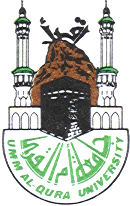 وزارة التعليم العاليجامعة أم القرىكلية الدعوة وأصول الدينقسم الكتاب والسنة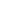 بحث مقدم لنيل درجة الماجستير إعداد الطالبةرحــاب كامل عبد الله الهـاشـمـــيالرقم الجامعي : 42780201إشراف فضيلة الدكتور عبد العزيز عزت عبد الحكيم محمودالعام الدراسي 1429هـ - 2008 م 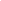 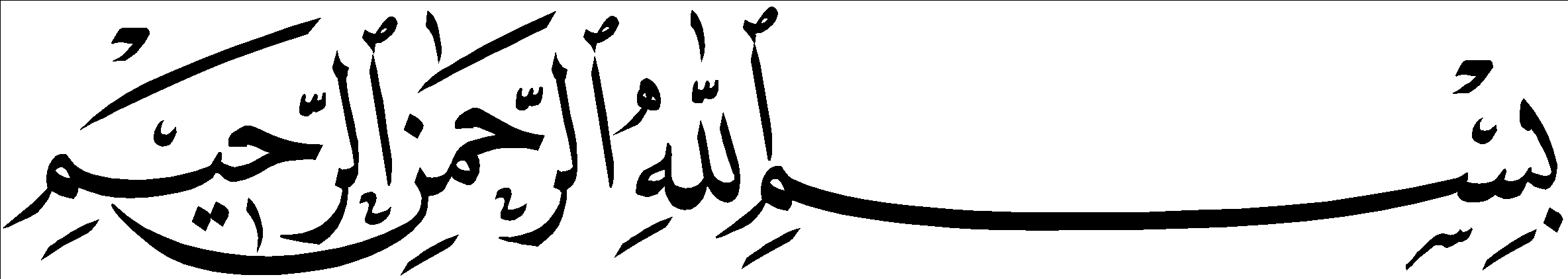 ملخص البحثالحمد لله رب العالمين ، والصلاة والسلام على أشرف الأنبياء والمرسلين ، وعلى آله وصحبه أجمعين : عنوان البحث ( تناسب الفواصل وأثره في تفسير القرآن الكريم ) يهدف البحث إلى إبراز لطائف المعاني التفسيرية التي تبرزها الفاصلة ، والتي تُختم بها الآية فتأتي متناسبة لمضمون الآية مرتبطة بها .   قسمتُ البحث إلى ثلاثة أقسام : مقدمة ، وثلاثة فصول ، وخاتمة ، ثم الفهارس .  القسم الأول المقدمة : وقد حوت موضوع البحث وأهميته و سبب اختياره ، والدراسات السابقة والجديد الذي يقدمه  ، وخطته  ، منهجه . القسم الثاني : ويشتمل على ثلاثة فصول  :   1 ) الفصل الأول : التعريف بمصطلحي المناسبة والفاصلة وبعض ما يتعلق بهما من مطالب.   وقد احتوى على المباحث التالية : التعريف بالمناسبة وبعض المطالب المتعلقة بها ، التعريف بالفاصلة وبعض المطالب المتعلقة بها ، اختلاف العلماء في تسمية الفواصل المتماثلة سجعا ً 2 ) الفصل الثاني : بيان لبعض المباحث المتعلقة بالفاصلة : وقد احتوى على المباحث التالية : مراعاة المناسبة اللفظية ، المعاني البديعية من اختلاف الفواصل مع اتفاق السياق ، المعاني البديعية من اتفاق الفواصل مع اختلاف السياق ، مشكلات الفواصل . مع ذكر بعض الشواهد القرآنية على جميع المباحث السابقة ، مع ما ورد من أقوال المفسرين في تفسيرها . 3 ) الفصل الثالث : أنواع الفواصل في القرآن الكريم ، وبعض الشواهد القرآنية على كل نوع وقد احتوى على المباحث التالية : النوع الأول وهو التمكين ، النوع الثاني وهو التصدير ، النوع الثالث وهو التوشيح . النوع الرابع وهو الإيغال .مع ذكر بعض الشواهد القرآنية على جميع المباحث السابقة ، مع ما ورد من أقوال المفسرين في تفسيرها .  القسم الثالث : الخاتمة : و فيها خلاصة البحث ونتائجه وتوصياته . ثم الفهارس. ومن نتائج البحث : أن البحث في أسرار الفواصل وفي دقائق معانيها ذو أهمية بالغة في بيان معاني القرآن الكريم وتفسيره ، وإظهار بلاغته التي هي مناط الإعجاز . وأوصي بأن تتوجه جهود المهتمين بالدراسات القرآنية إلى استخراج مكنونات المعاني من خلال دراسة الفواصل القرآنية دراسة مستفيضة.AbstractThank Goodness, peace and praise be upon our prophet Mohammed, his followers and companions:Title: pauses conformity effect in explanation of holy Quran.Objective: To illustrate the explanation meanings that can be illustrated by pause, with which the verse is ended to suit the verse content.The research was divided into three divisions: introduction. three chapters, conclusion then indexes.Part one the introduction: included the subject, it's importance and reason of choice, previous studies, plan, and methodology. Part two: includes three chapters: First chapter: definition of pause and conformity and some related requirements, it included the following themes definition of  conformity and some related requirements, definition of pause and some related requirements, the different names for similar tone pauses.Second chapter: illustration of some themes related to pause: included the following themes: focus on oral conformity, figurative meaning in pause agreement and context differ, pauses problems. With quranic witness for  previous themes, with their explanation.Third chapter: kinds of pauses in Holy quran, some quranic witness for each kind, it included the following themes: first kind, consolidation, second kind foreword, third kind tone, forth kind the Deepings. With explanation by quranic witness.Part three: conclusion: summary, results and recommendations then indexes.Results: searching in Holy quran secrets in their meanings has a great importance in explanation of Holy quran meanings, illustration of it's rhetoric and miracle, the researcher recommended to have certain efforts to explain it's implicit meanings through the study of pauses. The study of quran needs to employ this science completely to recover the beauty of quranic verses.Graduator: Rehab Kamel Abdullah AL HashmiDegree: Master degree.الإهـــداءبكل حب ووفاء ، وجميل وعرفان ، أهدي ثمار هذا الغرس ، وحصيلة هذا الجهد ، إلا من أدين لهما بالفضل - بعد الله - ما حييت ، إلى من قدما لي التضحيات ، وكان لهما الأثر البارز في مسيرتي العلمية : إلى أبي الغالي : يأيها المُكرِمُ الذي                   عَمّتْ أيَادِيهِ الجَمِيلَةاقبَلْ هَدِيَة مَنْ يَرَى                  في حَقِكَ الدنيا قَلِيلَةوإلى أمي الحنون :     أرى الحياة جميلة بحياتها                                             وأرى الوجود مُشَرِّفاً بوجودها    لو أنني خُيِّرتُ من دهري المنُى                                        لاخترتُ طولَ بقائِها وخلودها شكر وتقديرالحمد لله كما ينبغي لجلال وجهه ، وعظيم سلطانه ، والشكر له على توفيقه وإحسانه ، ثم الصلاة والسلام على سيدنا محمد خير خلقه ، وخاتم أنبيائه ورسله . وعلى آله وأصحابه ، ومن سلك نهجه واقتفى أثره ... أما بعد :فلا يسعني ـ وقد أنعم الله علي بإتمام هذا البحث ـ إلا أن أذكر بالوفاء ، وأشكر بالدعاء ، كل من كان له ـ من بعد عون الله وتوفيقه ـ  الفضل العظيم في تقديم يد العون لي حتى تم ـ بحمد الله ـ إنجاز هذا البحث . فإني أتقدم بخاص الشكر وخالص الامتنان إلى والدي الفاضل والذي لا تقف أمام فضله كلماتي ، وتعجز عن الوفاء بحقه أفعالي ، فمهما خط القلم  من كلمات الشكر ، وعبارات التقدير ، فلن يفي ببعض ما يستحق من الثناء والتبجيل .   كما أُقدم شكري وجزيل امتناني ، وفائق تقديري واحترامي إلى والدتي الفاضلة. والتي كانت مستناري في بحثي ، و منارتي في دربي ، جعلت عاتقها سَنَدِي ، ودعائها مُسعِفي  ، فمهما خط قلمي من عبارات شكرها لن يفي بقطرة من بحر أفضالها ، ولا بِذَرّةٍ من جزيل إنعامها .          كما أقدم جزيل شكري وعظيم تقديري لأستاذي وشيخي ومشرفي فضيلة الأستاذ الدكتور / عبد العزيز عزت عبد الحكيم  ـ حفظه الله تعالى و مدّ في عمره ونفع به وبعلومه في الدارين ـ  و الذي منحني من وقته الثمين ، وأفادني بعلمه الغزير ، وتوجيهاته القيّمة ، وملاحظاته الصائبة ، فجزاه الله عني خير ما يجزي شيخاً عن تلميذه ، ووالداً عن ابنته ، وجعل كل ما أنفق من وقت وجهد وتعليم في سبيل خروج هذا البحث على هذه الصورة في ميزان حسناته إنه تعالى جواد كريم . كما أشكر شقيقي وسيدي وعَضُدي / محمد الهاشمي ـ حفظه الله تعالى ـ  والذي كان جميله يطوق عنقي ، وينوء بحمله كاهلي ، فجزاه الله عني خير ما يجزي شقيقاً عن شقيقته .كما أتوجه بالشكر الجزيل لشقيقاتي العزيزات اللاتي وقفن بجانبي وساندنني حتى أتمّ هذا البحث، واللاتي كنّ عوناً لي بالدعاء والمؤازرة ، وتقديم ما يمكنهن من مساعدة . فجزاهن الله عني خير الجزاء . كما أشكر أساتذتي الأكارم ، الذين كان لهم عندي أيادٍ كريمة بيضاء ، ووقفات عظيمة مُشرِّفة أعجز عن الوفاء بشكرها وهم : فضيلة الأستاذ الدكتور أمين باشا ، وفضيلة الأستاذ الدكتور إسماعيل عبد الستار ميمني ، وفضيلة الأستاذ الدكتور عبد الرحيم الحمود ، وفضيلة الدكتور محمود سعد شمس ، _ حفظهم الله تعالى وبارك فيهم ونفع بهم وبعلومهم في الدارين  _  فجزاهم الله عني خير الجزاء .كما أتوجه بالشكر الجزيل إلى فضيلة الدكتورة / عائشة محمد الحربي _ حفظها الله تعالى وبارك فيها _ والتي لن أفي بما تستحق من الشكر والثناء ، فأسأل المولى عز وجل بمنه وكرمه أن يجزيها عني خير الجزاء ، وأن يبارك جهودها ، و يوفقها لما يحبه ويرضاه ، إنه أكرم الأكرمين وأجود الأجودين .     وأخيراً : أذكر بالشكر الكثير ، والتقدير الكبير ،  جامعة أم القرى ممثلة في كلية الدعوة وأصول الدين ، على ما يقدمه القائمون عليها من جهود مشكورة و رعاية وعناية لجميع طلاب وطالبات العلم ، كما أخص بالذكر قسم الكتاب والسنة الذي قدم لنا من العون ما نعجز عن الوفاء بشكره ، فجزى الله القائمين على هذا الصرح العلمي الشامخ خير الجزاء ، إنه تعالى أكرم مسؤول وأقرب مأمول ، وصلى الله على سيدنا محمد وعلى آله وصحبه أجمعين .  المقدمةالحمد لله ولي كل نعمة ، يمنّ بالتوفيق ثم يثيب عليه ، ويلهم الحمد ثم يجزي به . فيا ربنا لك الحمد كما ينبغي لجلال وجهك وعظيم سلطانك ، والصلاة والسلام التامان الدائمان المتلازمان ، على سيدنا محمد النبي الهاشمي خاتم الرسل والنبيين صفوة الله من خلقه وخيرته من عباده وعلى آل سيدنا محمد وصحبه ومن تبعهم بإحسان إلى يوم الدين . أما بعد : فإن رحمة الله التي وسعت كل شيء تظهر آثارها في حياتنا كلها مادةً وروحاً ، ولكن أعظم هذه الآثار ، وأجلها قدرا وأبقاها ذكرا ، وأرفعها منارة وأنفعها ثمارا وأرقها نسيما وأدقها تكريما ، وأعمها فائدة ، وأزكاها مائدة ، القرآن الكريم ، الذي أنزله الله تعالى هاديا شافيا وضاء ، شفت براهينه أعينا عميا فأبصرت ، وقرعت حججه آذانا صما فسمعت ووعت ، وأضاءت أنواره قلوبا غلفا فتفتحت واهتدت . ولقد نال ـ بفضل الله تعالى ـ هذا الكتاب السماوي من الاهتمام والرعاية ما لم ينله أي  كتاب آخر على مدى العصور والدهور . فقد دُرس من حيث إعجازه فكانت جوانب إعجازه لا تحصى . أهو في أسلوبه وتعبيره ، أم في تشريعه وفقهه ، أم في معالجته جوانب الحياة المختلفة على أكمل وجه وأبهى صورة ، أم في إخباره عن الأمم الماضية والأقوام البائدة ، أم في إخباره عما سيقع ، أم فيما قرره من حقائق علمية وكونية يكتشف الناس على مدى الدهر قسما منها ، أم فيما وضعه من قواعد وأصول التربية ومعرفته بأدواء القلوب والنفوس . أم فيما ذكره من سنن التاريخ والخلق أو فيما ذكره من أصول علم الاجتماع أو غير ذلك وغيره ، أم هو كل ذلك وأشياء أخرى فوق ذلك ؟ والله تبارك وتعالى يشير إلى ذلك كله في قوله تعالى : ﭽ ﭟ  ﭠ  ﭡ  ﭢ  ﭣ  ﭤ  ﭥ... ﭼ (  ) . والأقوم : تفضيل القويم . ففيه إيماء إلى ضمان سلامة أمة القرآن من الحيدة عن الطريق الأقوم ، لأن القرآن جاء بأسلوب من الإرشاد قويم ذي أفنان لا يحول دونه ودون الولوج إلى العقول حَائل ، ولا يغادر مسلكاً إلى ناحية من نواحي الأخلاق والطبائع إلا سلكهُ إليها تحريضاً أو تحذيراً ، بحيث لا يعدم المتدبر في معانيه اجتناء ثمار أفنانه ، وبتلك الأساليب التي لم تبلغها الكتب السابقة كانت الطريقة التي يهدي إلى سلوكها أقومَ من الطرائق الأخرى وإن كانت الغاية المقصود الوصول إليها واحدة . وهذا وصف إجمالي لمعنى هدايته إلى التي هي أقوم لو أريد تفصيله لاقتضى أسفاراً (  ) . و قد قامت الحجة على المعاندين ، أن العرب كانوا أمة بلاغة وفصاحة ، وخطابة وبيان ، يعشقون الكلمة المؤثرة ، ويتيهون بالعبارة الخلابة ، وينقادون للبيان الناصع ، ويتأثرون بالأسلوب الماتع، تقع الكلمة البليغة منهم موقعا جليلا وتؤثر العبارة المشرقة فيهم تأثيرا عظيما ، الشعر ديوانهم والخطابة ميدانهم ، والفصاحة عنوانهم والبلاغة بستانهم ، فجاءت معجزة النبي ـ محمد صلى الله عليه وسلم ـ من جنس ما يفاخرون به ويُتحدون فيه ، فبهروا بعظمته وأيقنوا بجلالته ، وأذعنوا لفصاحته . كيف لا وقد سطعت عليهم شمس القرآن المبين .. و باغتهم القرآن بأسلوب رائع خلاب .. وصبت آياته على رؤوسهم قوارع التحدي أن يأتوا بمثله ، وأن يحشدوا لذلك كل مواهبهم مستنصرين بمن شاءوا من الإنس والجن .. وظل يتنزل معهم حتى تحداهم بسورة واحدة مثله . لذا كان مما لفت أنظار وبصائر العلماء في هذا الكتاب العزيز ، إعجازه البلاغي الذي أدركه العرب منذ أول نزوله ، التفتوا إليه فدهشوا لبيانه ، وأيقنوا ببلاغته وسمو تعبيره ، وأجمعوا على اختلاف أذواقهم ومسالكهم ولهجاتهم أن هذا هو البيان الذي لا يجارى ولا يرقى إليه النقد ، فهو الذي خلب الألباب وأخرس الألسن وأعجز البيان عن الإتيان بمثله ، حتى وقفت الأقلام صاغرة عاجزة أمام روعة أسلوبه وجمال بيانه وعظمة إعجازه . لقد كشف القرآن الكريم للباحثين في وجوه إعجازه عن بحار ليس لها ساحل ، وغاصوا في لجج ليس لها قاع ، وكل عاد بلؤلؤة كريمة ، أو عقد نظيم وبقيت ثمة خزائن تفوق الحصر لم يلجها الوالجون وكنوز لا يطيقها إحصاء ، لم تمتد إليها الأيدي ، تفنى الدنيا ولا تفنى ، ويبلى كل جديد ولا تبلى . حقاً عجيب أمر هذا الكتاب !خاطب الله به العقل والفكر والقلب والوجدان ، وتحدى به البشرية جمعاء ، فهو حقاً معجزة أدبية علمية عقلية خالدة . ومما لا يخفى على العاقل المنصف ، أن أشرف ما تعلقت به القلوب حباً ، والعقول علماً كتاب الله عز وجل ، وما ارتبط به من العلوم والمعارف . ولقد منّ الله تعالى عليّ بأن حبب إليّ القرآن الكريم ودراسة ما يتعلق به من علوم وخاصة تلك العلوم المتعلقة بإعجازه البلاغيّ والبيانيّ . كما منّ الله تعالى عليّ بأن التحقت بقسم الكتاب والسنة في المرحلة الجامعية ـ بعد دراستي في جميع مراحل التعليم المدرسي بمدارس تحفيظ القرآن الكريم ـ ثم تمم الله فضله بإحسانه وأكرمني بمواصلة دراستي العليا والتحاقي بشعبة التفسير وعلوم القرآن ، وفي أثناء دراستي المنهجية  بحثت بين دفتي كتب علوم القرآن ، أتنقل بين سطورها وأتدبر ما حوتها من كنوز المعرفة القرآنية .. أبحث عن موضوع أوجه همتي نحوه لتسجيله لنيل درجة الماجستير بإذن الله . ثم هداني الله عز وجل إلى موضوع استرعى انتباهي ، وشغل تفكيري ألا وهو ( تناسب الفواصل وأثره في تفسير القرآن الكريم ) حيث وجدته موضوعاً يشبع رغبتي في دراسة جانب من جوانب الإعجاز البلاغي في القرآن الكريم . لأن الفاصلة هي تعقيب على المعاني التي تضمنتها الآية ، وفي هذا التعقيب يُرى وجه جديد لتلك المعاني ، فتزداد وضوحا ً، وبيانا ً ، وإذن يكون وظيفة الفاصلة تلخيص معنى الآية تلخيصا ً يبرز به المعنى المراد منها ، أو بمعنى آخر: هي إشارة مضيئة إلى مركز الثقل في الآية . فهي جملا ً مستقلة تؤدي معنى تاما ً مستقلا ً بدلالته مثل: فاصلة قوله تعالى : ( والله غفور رحيم ) (  )  .إذن فالفاصلة كما عرفها الزركشي (  )  : هي كلمة آخر الآية ، كقافية الشعر وقرينة السجع (  ) . كما أن للفاصلة وظيفة لفظية ثانوية تأتي بعد وظيفتها المعنوية البلاغية فهي ـ أي الفاصلة ـ تقع عند الاستراحة في الخطاب لتحسين الكلام بها ، وهي الطريقة التي يباين القرآن بها سائر الكلام، وتسمى فواصل  لأنه ينفصل عندها الكلامان وذلك أن آخر الآية فصل بينهما وبين ما بعدها . فالبحث يتناول أسرار المعاني والمناسبات بين فاصلة الآية وسياقها ، وكيف تنوعت هذه الفواصل بتنوع أسرارها ومعانيها الدقيقة . ولقد عُني المفسرون بأسرار المعاني وروعة الأساليب في نظم القرآن الكريم الذي جاءت فواصله وخواتيم آياته بما يناسب ابتداءه ويؤكد مضمونه ، لكونه كالعلة أو الدليل أو التأكيد لمضمون الآية .أهمية الموضوع :     1 ) تعلق هذا الموضوع بكتاب الله تعالى ، الذي يستلزم منا دراسة نظمه ، وتجلية معانيه ، وبيان إعجازه ، وهذا مما يجعل هذه الدراسة ذات إسهام في هذا الحقل البحثي المهم . 2 ) قلة الدراسات التطبيقية في هذا الاتجاه وهذا ما شجع على فكرة هذه الدراسة التي تعد منهجاً تطبيقيا لمفهوم تناسب الفواصل في القرآن الكريم . 3 ) إن هذا الموضوع يُبرز جانباً عظيماً من جوانب الإعجاز البياني في القرآن الكريم . 4 ) إظهار بدائع المعاني القرآنية الكامنة في ربط مضمون الآيات بفواصلها . 5 ) إن هذا العلم يُعد طريقا ً لتدبر القرآن الكريم عن طريق معرفة العلاقات بين الآيات وفواصلها . 6 ) إن للربط بين الآيات الكريمة وفواصلها أثر عظيم في تيسير حفظ الآيات القرآنية وتفسيرها . أسباب اختيار الموضوع :  1 ) الرغبة في دراسة علم يتعلق بالقرآن الكريم ويرتبط به ارتباطا وثيقا 2 ) محاولة الوصول إلى المعاني الدقيقة والأسرار الجليلة التي تكمن في ربط الآيات الكريمة بفواصلها .3 ) الرغبة في إبراز جانب من جوانب الإعجاز البلاغي والذي يُعتبر تناسب الفواصل مظهر من مظاهره . 4 ) الرغبة في إظهار الرابطة بين العلوم القرآنية والعلوم البلاغية ، وبيان أن القرآن الكريم هو المعين الأعظم لعلوم البلاغة . الدراسات السابقة والجديد الذي أقدمه في البحث :  إن هذا الموضوع مع خطورة شأنه ، وجلالة قدره ، وعظيم نفعه ، لم يحظ بمقدار ما يستحقه من العناية والاهتمام والدراسة ، لذلك فإن الكتب التي اختصت بالبحث في الفواصل القرآنية كتب قليلة ما بلغه جهدي وبحثي : كتاب الفاصلة في القرآن / تأليف : محمد الحسناوي . كتاب الفاصلة القرآنية / تأليف : عبد الفتاح لاشين . كتاب فواصل الآيات القرآنية / تأليف : كمال الدين مرسي . ولم أجد من بين هذه الكتب الثلاثة كتاباً يجمع بين البلاغة والتفسير بشيء من الشمول والتوسع ، و محاولة جمع قدر كبير من أقوال المفسرين في إبراز الجوانب البلاغية والتفسيرية وخاصة فيما يتعلق بالفاصلة ـ والتي هي محور الحديث ـ  في بحثي هذا في الآيات الكريمات ، فكتاب الدكتور / عبد الفتاح لا شين تناول الفاصلة القرآنية في كتابه ، ولكنه اقتصر على اليسير من أقوال المفسرين والبلاغيين ، مع أن كثير من كتب التفسير التي اهتمت بالتفسير البلاغي للقرآن تناولت الفواصل القرآنية في الآيات التي استشهد بها الدكتور لاشين في كتابه .وكذلك كتاب الأستاذ كمال الدين مرسي ، فقد تناول الفاصلة القرآنية باختصار شديد مع قلة الرجوع إلى التفاسير التي توسعت في الجوانب البلاغية . أما كتاب الأستاذ محمد الحسناوي فكان الحديث فيه عن الفاصلة من حيث الدور اللفظي ـ فقط ـ  الذي تؤديه الفاصلة فدراسة الفاصلة عند الحسناوي تقف عند الإيقاع والجرس الصوتي فقط دون التطرق للأسرار القرآنية والمعاني البلاغية التي تستنبط من تناسب الفواصل ، فهو لا يتناول الجانب التفسيري التطبيقي بل يتناول الجانب اللفظي الصوتي . ولعل صعوبة هذا العلم ودقته أدت إلى قلة الدراسات التطبيقية في هذا المجال ، مع العلم بأن الدراسة القرآنية بحاجةٍ ماسة إلى توظيف هذا العلم توظيفاً تطبيقياً عملياً لكشف لطائف ودقائق المعاني التي تستنبط من الآيات القرآنية ، وتبيان مكنونات المعاني فيها ، ولم أقف على  كتاب خاص  بالفواصل القرآنية يربط بين مضمون الآيات الكريمة بفواصلها ، ويتناول ذلك بشيء من الشمول والإحاطة بما في كتب التفسير البلاغي ، مع بيان الحكم الإلهية من اختيار بعض الفواصل على بعض في الآيات القرآنية ، مع بيان أثر ذلك في تفسير القرآن الكريم  . لذلك فإن الجديد الذي أقدمه في بحثي : إبراز وجه تناسب الفاصلة وجماله وارتباطه بالسياق القرآني وأثره في تفسير الآية ، ولم أذكر من الفواصل إلا ما كان معتبراً في مجال بحثي ، وما سوى ذلك لم أتطرق إليه . كما أردت أن أبين أسرار المعاني في الفواصل القرآنية ، بشكل أساسي مع إبراز بعض الجوانب البلاغية التي تبرز سبب حسن السياق وجماله وذلك من خلال التطرق إلى بعض الأساليب البلاغية التي يشتمل عليها النص القرآني وذلك حسب ما يقتضيه المقام . فالغرض الأول من البحث هو إبراز تناسب الفواصل مع آياتها ، وقد يكون هذا التناسب واضحاً جلياً في بعض المواضع القرآنية ، و خفياً في بعض المواضع الأخرى ( وهو ما يسمى بمشكلات الفواصل ) وهذا التناسب مع خفائه فإني أحاول أن ألتمس صلة ما بين مضمون الآية وفاصلتها وذلك بالرجوع إلى كتب التفاسير والتي تطرقت بعضها لإبراز التناسب الخفي لمشكلات الفواصل . ويظهر من خلال البحث أن السورة الواحدة يمكن أن يربطها جميعاً رابط واحد يتلاءم مع مقاصد السورة وترتبط الفاصلة بالآية التي تليها ارتباطاً قوياً . والبحث عن أسرار الفواصل ذو أهمية بالغة في بيان معاني القرآن الكريم وتفسيره وبلاغته التي هي مناط الإعجاز ، والفطرة اللغوية السليمة أقرت كل فاصلة في موضعها ، ( أما القول بأن الفواصل قد تجيء للتفنن أو لاجتناب التكرار أو لتحسين اللفظ فقول لاحظ له من القبول ) ، والحق الذي ينبغي أن يصار إليه : أن لكل فاصلة ً سراً بلاغياً ومعنىً قوياً عرفه ووصل إليه بعد جهد وتعمق وإمعان من وفقه الله لمعرفته ، ومن لم يصل إليه فليواصل البحث والتدبر حتى يصل إلى هذا السر البلاغي بإذن الله تعالى .  خطة البحث     وقد قسمت البحث إلى ثلاثة أقسام : القسم الأول : المقدمة : وقد حوت المقدمة : 1 ) موضوع البحث                                    2 ) أهمية موضوع البحث  3 ) سبب اختيار الموضوع                             4 ) الدراسات السابقة والجديد الذي يقدمه البحث ه ) خطة البحث                                       6 ) منهج البحث القسم الثاني : محتويات البحث : 1 ) الفصل الأول : التعريف بمصطلحي المناسبة والفاصلة وبعض ما يتعلق بهما من مطالب:  المبحث الأول : التعريف بالمناسبة وبعض المطالب المتعلقة بها المبحث الثاني : التعريف بالفاصلة وبعض المطالب المتعلقة بهاالمبحث الثالث : اختلاف العلماء في تسمية الفواصل المتماثلة سجعا ً 2 ) الفصل الثاني : بيان لبعض المباحث المتعلقة بالفاصلة : المبحث الأول : مراعاة المناسبة اللفظية في فواصل الآيات المبحث الثاني : المعاني البديعية من اختلاف الفواصل مع اتفاق السياق ، وبعض الشواهد القرآنية على ذلك ، مع ما ورد في تفسيرها . المبحث الثالث : المعاني البديعية من اتفاق الفواصل مع اختلاف السياق ، وبعض الشواهد القرآنية على ذلك ، مع ما ورد في تفسيرها . المبحث الرابع : مشكلات الفواصل ، وبعض الشواهد القرآنية على ذلك ، مع ما ورد من أقوال المفسرين في إزالة إشكالها . 3 ) الفصل الثالث : أنواع الفواصل في القرآن الكريم ، وبعض الشواهد القرآنية على كل نوع المبحث الأول : النوع الأول من أنواع الفواصل وهو التمكين  وبعض الشواهد القرآنية عليه ، مع ما ورد في تفسيرها . المبحث الثاني : النوع الثاني من أنواع الفواصل وهو التصدير  وبعض الشواهد القرآنية عليه ، مع ما ورد في تفسيرها .المبحث الثالث : النوع الثالث من أنواع الفواصل وهو التوشيح  وبعض الشواهد القرآنية عليه ، مع ما ورد في تفسيرها .المبحث الرابع : النوع الرابع من أنواع الفواصل وهو الإيغال  وبعض الشواهد القرآنية عليه ، مع ما ورد في تفسيرها . القسم الثالث : الخاتمة : واذكر فيها أهم نتائج البحث ثم توصيات البحث .  ثم الفهارس : 1 ) فهرس الآيات القرآنية .		 2 ) فهرس الأحاديث النبوية . 3 ) فهرس الموضوعات .		 4 ) فهرس المصادر والمراجع . المنهج المتبع في البحث : المنهج العام للبحث : هو المنهج الوصفي التحليلي الاستنباطي مع ذكر النماذج الكافية عند التطبيق  المنهج التفصيلي للبحث : 1 ) كتبتُ الآيات القرآنية برسم المصحف العثماني مع ذكر رقم الآية واسم السورة  . 2 ) تخريج الأحاديث النبوية . ومنهجي فيه كالتالي : أ ) إذا كان الحديث في الصحيحين أو في أحدهما اكتفيت بعزوه إليهما أو إلى أحدهما . ب ) إذا كان الحديث في غيرهما عزوته إلى مظانه ما أمكن مسترشدة بأقوال العلماء في الحكم عليه . 3 ) عزوتُ الأبيات الشعرية إلى قائليها ، مع ذكر الشاعر الذي تنسب إليه الآبيات وتحقيق القول فيما                                                                                                وجدت فيه اختلاف في نسبته إلى قائله . 4 ) أضفتُ أحيانا بعض الفوائد العلمية التفسيرية التي تثري المعنى في بعض المواضع ،  حسب ما يقتضيه     السياق . أقصد بذلك بيان بعض الجوانب الجمالية في السياق القرآني . 5 ) استشهدتُ في المباحث التطبيقية بآيات قرآنية جعلتها بمثابة المواضع ، ورتبتها في كل مبحث حسب ترتيب الآيات والسور في المصحف الشريف .    6 ) ترجمتُ للأعلام الواردة أسماؤهم في البحث _ على أقصى إمكاناتي ، وذلك بالرجوع إلى كتب التراجم المشهورة .  7 ) ضبطتُ من النص ما يحتاج إلى ضبط مراعية في ذلك القواعد النحوية و الإملائية ، وعلامات الترقيم . 8 ) شرحتُ المصطلحات العلمية التي ترد في ثنايا البحث .  9 ) شرحت معاني الكلمات الغريبة ، وذلك بالرجوع إلى المعاجم اللغوية المشهورة .10 ) جعلت للبحث فهارس للآيات القرآنية والأحاديث النبوية والمصادر والموضوعات لتيسير الرجوع إلى أي معلومة يحتاج إليها القارئ .وفي الختام : لقد تمنيتُ حقاً أن يتاح لي من الجهد والطاقة البشرية ما يسمح لي بالتوسع في هذا البحث بالقدر الذي يتفق مع روعة القرآن وعمق مراميه ودقة بيانه . ولكني على يقين بأن الزمن كله أضيق من أن يتسع لشرح يتكافأ مع عظمته ، والطاقات كلها أقل من أن تنهض باستيعاب دقائقه ، والحياة كلها جزء يسير من مدّه الزاخر وإشراقه السامي ومعانيه التي لا تنقضي : ﭽ ﯱ  ﯲ        ﯳ         ﯴ        ﯵ  ﯶ   ﯷ    ﯸ  ﯹ        ﯺ  ﯻ  ﯼ  ﯽ         ﯾ  ﯿ        ﰀ  ﰁ       ﰂ  ﰃ  ﭼ [سورة الكهف: ١٠٩].فما هذا البحث ـ الذي سعيت فيه لإبراز جانب من أسرار المعاني القرآنية ودقائق التعبير فيه ـ إلا بمثابة إصبع تشير من على الشاطئ إلى المحيط المتلاطم الذي لا يستبين له حدود . وإن الذي قصدت إليه ، هو أن أنال رشفة من بحر هذا البيان الإلهي ، وقبضة من كنوز علومه أمتع بهما الخاطر والنفس ، وأسعد بهما الروح و الفكر ، وقبل كل ذلك أبرز جزاً يسيراً من مظاهر إعجاز هذا الكتاب الكريم .  وحسبي أن أقف من وراء ذلك وقفة المتأمل الخاشع عند شاطئ هذا اليم . أمتع البصر فيما يعجز عن إدراك حقيقته العقل . ونرهف السمع لهذا الذكر الحكيم الذي سجد لبيانه البيان . ومما يجب علي ذكره والاعتراف به في هذه الخاتمة أن هذا البحث محاولة يعتريها ما يعتري كل محاولة من إصابة وخطأ ، وتمام ونقص ، واستيفاء وتقصير . غير أن عزائي أني اجتهدت على قدر وسعي وما تبلغه طاقتي ، فإن أصبت فبفضل الله وبرحمته ـ فله تعالى الفضل والشكر ـ ، وإن أخطأتُ فمن نفسي والشيطان ـ فاستغفر الله وأتوب إليه ـ  أسأل الله سبحانه وتعالى أن يجعل بحثي مُقرِباً إليه ، نافعاً يوم العرض عليه . وصلى الله على نبينا محمد ، وعلى آله وصحبه وسلم الفصل الأولالتعريف بمصطلحي المناسبة والفاصلة وبعض ما يتعلق بهما من مطالبالمبحث الأول : التعريف بالمناسبة وبعض المطالب المتعلقة بها .المبحث الثاني : التعريف بالفاصلة وبعض المطالب المتعلقة بها.المبحث الثالث : اختلاف العلماء في تسمية الفواصل المتماثلة سجعا ً.المبحث الأول : التعريف بالمناسبةالمطلب الأول : التعريف المناسبة لغة : لما كان عنوان البحث يتناول تناسب الفواصل ، كان من الواجب بيان المقصود من التناسب ، والذي يعتبر العلاقة أو الرابطة بين الفواصل القرآنية ومضمون الآيات الكريمة ، وهو الموضوع الذي يقرره البحث . فالتناسب مشتق من ( النسب ) وهذه المادة كما  أوضح الخليل بن أحمد الفراهيدي (  )  من خلال ما أورده من استعمالات ( النون والسين والباء ) في لغة العرب أن لها ثلاثة معان : في القرابات، منه فلان نسيبي ، وهؤلاء أنسبائي ورجل نسيب ( منسوب ذو حسب ونسب ) والنسبة مصدر الانتساب .   النسيب (  )  في الشِعر (  )  ما كان نسيبا ً ، وشعر منسوب وجمعه مناسيب وهو الشِعر في النساء . الطريق المستدق الواضح كطريق النمل والحية ، وطريق حمر الوحش إلى المورد وهو طريق واحد ( ). وأورد هذه المعاني أيضا ً ابن دريد (  )  وكذا الأزهري (  )  الذي انفرد بقوله : "والنسب يكون بالآباء، ويكون إلى البلاد ، ويكون بالصناعة " (  )  .وفيما تقدم إيماء إلى أن النسبة تعني الاتصال والترابط لأن النسب هو مدار الاتصال والتواصل بين بني آدم ، وكذا الشعر في شأن النساء سمي نسيبا ً لاتصاله بهن ، والطريق سمي نسيبا ً لاتصاله وعدم اعوجاجه (  ) .ولكن علماء اللغة ـ رحمهم الله ـ لم يقفوا عند هذا الإيماء بل صرحوا أن النسبة تعني الاتصال صراحة وعلى رأس هؤلاء العلماء (الرازي ) حيث ذهب إلى أن معنى المناسبة هو المشاكلة (  ) ؛ حيث قال : ( ليس بينهما مناسبة : أي مشاكلة ) (  )  . وهذا يفيد أن المناسبة تعني المشاكلة بين الشيئين . وقد ذهب إلى هذا أيضا الفيروز آبادي (  )  حيث صرح بأن المناسبة هي المشاكلة (  ) . وهناك معنى ً   أعم من المشاكله نقل عن ابن فارس (  )  بين فيه أن المناسبة تعني الاتصال بوجه من الوجوه اتصالا ً أعم من كونه مشاكلة فحسب حيث يقول : ( نسب ، النون ، والسين ، والباء ، كلمة واحدة قياسها اتصال شيء بشيء  . منه النسب سمي لاتصاله وللاتصال به ) (  ) .  ثم ضرب عدة أمثلة تؤكد أن معنى المناسبة بكل اشتقاقاتها يدور على الاتصال ؛ كالنسيب في الشِعر إلى المرأة كأنه ذِكر يتصل بها والنسيب في الطريق المستقيم بعضه من بعض(  ). ومن هنا يظهر أن رأي ابن فارس أعم من رأي الرازي ومن تابعه لأنه يرى أن المناسبة تشمل ما فيه أدنى رابطة فيدخل فيها كل تعلق أو اتصال أو تشاكل أو ترابط بين شيئين بأي وجه من الوجوه .وأرى ـ والله أعلم ـ أن هذا الرأي هو الراجح لأن النسبة تشمل كل اتصال ، سواء كان ذلك من وجه واحد أو من أكثر ومن ذلك قوله عليه الصلاة والسلام : ( الولاء لحمة كلحمة النسب) (  ) وهي تشمل المشاكلة والتلاؤم والترابط والتجانس .المطلب الثاني : التعريف بالمناسبة عند البلاغيين وبيان أنواعها عندهم : استعمل البلاغيون لفظ المناسبة في أبواب مختلفة من علمي المعاني (  )  والبديع (  )، كالمقابلة()، ومراعاة النظير(  ) ، وتشابه الأطراف (  ). فإن بعض البلاغيين يطلقون على ما تقدم لفظ المناسبة. ومن هنا صار لزاما ً عليّ  بيان معنى المناسبة عند البلاغيين ليتم التفريق بين المراد بالمناسبة في مصطلح كل علم . ولقد أفرد البلاغي :  تقي الدين أبي بكر علي  الحموي الأزراري المناسبة بالذكر في كتابه ( خزانة الأدب وغاية الأرب ) فقال في بيان أقسامها وتعريف كل قسم (  ): المناسبة على ضربين : مناسبة في المعاني. مناسبة في الألفاظ .أولاً : المناسبة المعنوية : هي أن يبتدئ المتكلم بمعنى ثم يتمم كلامه بما يناسبه معنى دون لفظ  . وهذا النوع ـ أعني المناسبة المعنوية ـ كثير في الكتاب العزيز فمنه قوله تعالى ﭽ ﮒ  ﮓ  ﮔ  ﮕ         ﮖ  ﮗ  ﮘ  ﮙ  ﮚ    ﮛ  ﮜ  ﮝﮞ  ﮟ  ﮠ  ﮡ  ﮢﮣ  ﮤ  ﮥ   ﮦ  ﮧ  ﮨ  ﮩ  ﮪ  ﮫ  ﮬ   ﮭ  ﮮ      ﮯ   ﮰ    ﮱ  ﯓ  ﯔ  ﯕ  ﯖﯗ  ﯘ  ﯙ  ﯚ   ﭼ ( ).فانظر إلى قوله سبحانه وتعالى في صدر الآية التي هي للموعظة ﭽ ﮒ  ﮓ  ﮔ ﭼ ولم يقل  ( أولم يروا ) لأن الموعظة سمعية وقد قال بعدها ﭽ ﮤ  ﮥ   ﭼ وانظر كيف قال في صدر الآية التي موعظتها مرئية ﭽﮧ  ﮨﭼ وقال بعد الموعظة البصرية ﭽ ﯘ  ﯙ     ﭼ ثانيا ً :  المناسبة اللفظية   : وهي الإتيان بكلمات متزنات . وهي على ضربين : 1 ) تامة : وهي أن تكون الكلمات مع الاتزان مقفاة2 ) غير تامة ( ناقصة ) : وفيها تكون الكلمات موزونة غير مقفاةفمن شواهد التامة : قوله سبحانه وتعالى : ﭽ ﮉﮊ  ﮋ  ﮌ  ﮍ   ﮎ  ﮏ  ﮐ  ﮑ    ﮒ  ﮓ      ﮔ   ﮕ  ﮖ  ﮗ  ﮘ  ﮙ  ﮚ  ﭼ ( )  ومن شواهده التامة في السنة الشريفة : قول النبي مما كان يرقي به الحسنين : ( أعيذكما بكلمات الله التامة من كل شيطان وهامه ومن كل عين لامه ) ( ) ولم يقل عليه الصلاة و السلام : (  ملمة ) وهي القياس لمكان المناسبة اللفظية .ومن أمثلة المناسبتين الناقصة والتامة قول أبي تمام حبيب بن أوس  ( ) :  ( مها الوحش إلا أن هاتا أوانس ... قنا الخط إلا أن تلك ذوابل ) ( ). فناسب بين مها وقنا مناسبة تامة وبين الوحش والخط وأوانس وذوابل مناسبة غير تامة . قال تقي الدين أبي بكر علي  الحموي الأزراري ( في مدحه رسول الله صلى الله عليه وسلم ) مستشهداً على المناسبة المعنوية واللفظية التامة : ( فعلمه وافر والزهد ناسبه ... وحلمه ظاهر عن كل مجترم )قال صاحب البيت في شرحه  : هذا البيت جمعت فيه ببركة ممدوحه بين المناسبة المعنوية واللفظية التامة المشتملة على الوزن والتقفيةفقولي : ( علمه ) يناسبه ( حلمه ) وزنا وقافية و( وافر)  مثله ( ظاهر)  وزنا وقافية . والمناسبة المعنوية ابتدأتُ بها في أول الشطر الثاني من البيت بذكر الحلم ثم تممتُ كلامي بقولي : (عن كل مجترم ) فحصلت المناسبة المعنوية بين ( الحلم وذكر الاجترام الذي هو الذنب ) مع تمكين القافية فإنه قيل عن المأمون إنه كان يقول لو علم الناس محبتي للعفو لتقربوا إلي بالجرائم وهذه هي المناسبة المعنوية بعينها ولكن النبي أحق بهذا المدح وأولى بهذه الصفات ( ). المطلب الثالث : التعريف بالمناسبة عند علماء القرآن الكريم : أما المناسبة في القرآن الكريم فهي : ( علم تعرف منه علل ترتيب أجزائه ) ، وهو سر البلاغة . لأدائه إلى تحقيق مطابقته المعاني لما اقتضاه من الحال ، وتتوقف الإجادة فيه على معرفة مقصود السورة المطلوب ذلك فيها ، ويفيد ذلك معرفة المقصود من جميع جملها ، فلذلك كان هذا العلم في غاية النفاسة، وكانت نسبته من علم التفسير علم البيان من النحو (). وقد يسميها بعضهم ( الرباط ) أو ( النظام ) وهذا خلاف في اللفظ ، والكل يدل على معنى متقارب ، فإن الرباط : ما رُبط به ( ). فكأن المعاني مرتبطة بعضها ببعض ويسمى ما يربط بين هذه المعاني (رباط). كما أن النظام : ما ينظم به ( ) . فكأن المعاني منتظمة متواترة مرتبطة ارتباط حبات اللؤلؤ المنظوم عقداًً .  فيقصد بالمناسبة في القرآن : أن تكون سوره وآياته وكلماته وحدة كاملة متكاملة ، ترتبط فيه الألفاظ والمعاني . وهذا ما يلمسه المتأمل في كتاب الله عز وجل . فلا يشعر بعامل الزمن الذي تخلل نزول القرآن، ولا يحس باختلاف الوقائع والأحداث التي تسببت بنزول بعض الآيات . بل يجد أن في مجموعه سلاسة فائقة ، وتساندا ً قويا ً ، وترابطا ً محكما ً ، وكأنه نزل جملة واحدة ، مع أن نزوله كان منجما ً مفرقا ً على مدى ثلاث وعشرين سنة ( ). تخللها الكثير من الوقائع التي عاشها المجتمع الإسلامي . ولكنه مع ذلك حافظ على كمال ترابطه ، وشدة تناسبه  . المطلب الرابع : أهمية علم المناسبات في القرآن الكريم : إن في التناسب والترابط سراً عجيبا ً ، ومن هذا السر والحكمة ترى أن كل صاحب جمال يرى من نفسه ميلا ً إلى أن ينضم إلى مثيله ، ويأخذ بيد نظيره ، ليزداد حسنا ً إلى حسنه ، حتى إن الحجر مع حجريته إذا خرج من الباني العادي يميل ويخضع رأسه ليماس رأس أخيه ليتماسكا عن السقوط . إن معرفتنا بمناسبة السور والآيات وأجزاء كل منهما ، ورباط المعاني في كتاب الله ـ عز وجل تؤدي بنا إلى الفهم الصحيح للمراد ، ومن يغفل عن هذا العلم فقد يتعذر عليه العثور على ما ترمي إليه تلك السور والآيات. إذ أن من أساس هذا العلم الذي يظهر به حسن الكلام تجاوب الأجزاء والهيئات والجمل ( ). وقد قالوا : إن المناسبة علم شريف تحزر به العقول ويعرف به قدر القائل فيما يقول ( ) ولكنه ـ وللأسف ـ  مع شرفه هذا قد قل ّ اهتمام العلماء به كما قال الزركشي :  وقد قل اعتناء المفسرين بهذا النوع لدقته وممن أكثر منه الإمام فخر الدين الرازى ( ). وقال في تفسيره : أكثر لطائف القرآن مودعة في الترتيبات والروابط( ) . وقال بعض الأئمة : من محاسن الكلام أن يرتبط بعضه ببعض لئلا يكون منقطعا ( ). وقال ابن العربي ( ) في بيان أهمية هذا العلم : " ارتباط آي القرآن بعضها ببعض حتى يكون كالكلمة الواحدة متسقة المعاني منتظمة المباني علم عظيم "  ( ). ونقل البقاعي ( ) ثناء الأصبهاني ( ) على هذا العلم بقوله : ( فإن القرآن معجز والركن الأبين الإعجاز يتعلق بالنظم والترتيب ) ( ) . وقد عده القرطبي ( ) أحد أوجه الإعجاز حيث قال في بيان أوجه إعجاز القرآن العشرة : ومنها: التناسب في جميع ما تضمنه ظاهرا وباطنا من غير اختلاف قال الله تعالى : ﭽ ﭻ  ﭼ  ﭽﭾ  ﭿ    ﮀ      ﮁ    ﮂ  ﮃ   ﮄ  ﮅ   ﮆ  ﮇ  ﮈ  ﮉ  ﭼ ( ) .وأخيرا ً أقول : إن فكرة النظام أو المناسبة في القرآن الكريم ليست فكرة غريبة ، ولا شاذة ، وإنما هي فكرة أصيلة وقضية مسلمة بين العلماء ، إلا أن الشيخ ( العز بن عبد السلام ) ( ) يرى أن استزادة البحث عن المناسبة تكلف ، لأن القرآن الكريم نزل في نيف وعشرين سنة في أحكام مختلفة ، ولأسباب مختلفة ،  ( وما كان كذلك لا يتأتى ربط بعضه ببعض ) ( ). هذا الكلام من العزّ ـ رحمه الله ـ أمر يقتضي النظر والبحث : وهناك أمران يكفيان ردا ً على ما قاله العزّ بن عبد السلام ـ رحمه الله تعالى ـ : أولهما : ما نراه من حسن التناسب وقوة الارتباط حقا ً بين الآي بعضها وبعض . ثانيهما : هو ترتيب الرسول ـ صلى الله عليه وسلم ـ للقرآن على غير الترتيب الزمني للنزول ، فقد كانت تنزل عليه الآيات ، فيأمر كتبة الوحي أن يضعوها في موضعها بين ما نزل من القرآن في هذه السورة أو تلك ، فلولا أن رابطا ً يجمع بين هذه الآيات بعضها ببعض ما كان ثمة سبب يدفع إلى هذا الوضع ولا يقتضيه ( ). وتبع الشيخ عزّ الدين بن عبد السلام في رأيه الإمام الشوكاني ( ) حيث قال : ( اعلم أن كثيرا من المفسرين جاءوا بعلم متكلف وخاضوا في بحر لم يكلفوا سباحته واستغرقوا أوقاتهم في فن لا يعود عليهم بفائدة بل أوقعوا أنفسهم في التكلم بمحض الرأي المنهي عنه في الأمور المتعلقة بكتاب الله سبحانه وذلك أنهم أرادوا أن يذكروا المناسبة بين الآيات القرآنية المسرودة على هذا الترتيب الموجود في المصاحف فجاءوا بتكلفات وتعسفات يتبرأ منها الإنصاف ويتنزه عنها كلام البلغاء فضلا عن كلام الرب ـ سبحانه ـ ) ( ) .ولكن الشوكاني ـ رحمه الله ـ ليس معارضا ً للمناسبة حيث إن كتابه ( فتح القدير ) حافل بالمناسبات الكثيرة . وإليك أمثلة  من تفسيره تدل على عدم معارضته للمناسبة  :يقول ـ رحمه الله ـ في تفسير قوله تعالى : ﭽ ﭑ  ﭒ  ﭓ  ﭔ  ﭕ  ﭖ  ﭗ  ﭘ   ﭙ  ﭚ  ﭛ  ﭜﭝ  ﭞ  ﭟ  ﭠ  ﭡ  ﭢ   ﭣﭤ  ﭥ  ﭦ  ﭧ  ﭨ  ﭩ  ﭪﭫ  ﭬ  ﭭ  ﭮﭯ   ﭰ  ﭱ  ﭲ  ﭳﭴ  ﭵ  ﭶ  ﭷ  ﭸ   ﭼ ( ) . لما ذكر تعالى جزاء الكافرين عقبه بجزاء المؤمنين ليجمع بين الترغيب والترهيب والوعد والوعيد كما هي عادته سبحانه في كتابه العزيز لما في ذلك من تنشيط عباده المؤمنين لطاعاته وتثبيط عباده الكافرين عن معاصيه ( ) .ومن أمثلة ذلك أيضا ً قوله في تفسير قوله تعالى : ﭽ ﮄ  ﮅ  ﮆ  ﮇ  ﮈ  ﮉ  ﮊ  ﮋ  ﮌ  ﮍ   ﮎ  ﮏ  ﮐ  ﮑ  ﮒ  ﮓ  ﮔ     ﮕ  ﮖﮗ   ﮘ  ﮙ    ﮚ  ﮛ  ﮜ  ﮝ    ﭼ( ).( وجه اتصال هذا بما قبله التنبيه من الله على أن ظلم اليهود ونقضهم المواثيق والعهود هو كظلم ابن آدم لأخيه فالداء قديم والشر أصيل ) ( ) .ويقول ـ رحمه الله ـ في تفسير قوله تعالى : ﭽ ﮐ  ﮑ  ﮒ  ﮓ  ﮔ  ﮕ  ﮖ    ﮗ  ﮘ     ﮙ    ﮚ  ﮛ  ﮜ  ﮝ  ﮞ  ﮟ  ﮠ  ﮡﮢ   ﮣ  ﮤ  ﮥ  ﮦ  ﮧﮨ  ﮩ  ﮪ  ﮫ  ﮬ   ﭼ ( ) .( لما ذكر سبحانه المعذرون ذكر بعدهم أهل الأعذار الصحيحة المسقطة للغزو وبدأ بالعذر في أصل الخلقة فقال :  ﭽ ﮐ  ﮑ  ﮒ  ﭼ  وهم أرباب الزمانة والهرم والعمى والعرج ونحو ذلك ثم ذكر العذر العارض فقال : ﭽ ﮓ  ﮔ  ﮕ  ﭼ  ( ). وهناك أمثلة كثيرة في تفسيره تشهد على ما نقول ، وإنما الذي ألجأ الشوكاني إلى هذا الموقف بعض التكلفات التي ذكرها بعض من تبنى فكرة المناسبة ولم يتعاطها على وجهها ولم يراع طبيعتها . إن الأمر واضح غاية الوضوح ، بيـّن غاية البيان ، فالقرآن الكريم ( كله متناسب لا تنافر فيه ولا تباين).ولا أساس للشبهات ( ) التي تثار حول هذا العلم الذي يكشف للناظر في القرآن آفاقا ً وراء آفاق ، من التناسق والاتساق . والله - تعالى - أعلم .المطلب الخامس : أنواع المناسبات في القرآن الكريم  ( ):تنقسم المناسبة عند المهتمين بعلوم القرآن إلى قسمين :القسم الأول : مناسبة ظاهرة جلية : وهي ما تبنى على الصلات الواضحة القريبة ، وهو أن تكون الثانية مكملة للأولى وصلتها بها ظاهرة ، لأن الكلام متعلق بعضه ببعض ولم يتم بالآية الأولى . فالأمر واضح والعلاقة بينة ( ). وذكر الزركشي أنواع لهذه المناسبة هي : أن تكون الثانية للأولى على جهة التأكيد والتفسير أو الاعتراض والتشديد ( ) . وزاد السيوطي( ) ( البدل ) ( ) واتفقا على أن هذا القسم لا يحتاج إلى كلام فيه( ) . القسم الثاني : مناسبة خفية : و هذا القسم لا يظهر الارتباط فيه بين الآيات  بل يظهر أن كل جملة مستقلة عن الأخرى وأنها خلاف النوع المبدوء ( ) .قلتُ : وقد تبين لي بعد تدبر في فواصل آيات الذكر الحكيم أن من الفواصل ما نراه متناسباً مع سياق الآية تناسباً جلياً ، وأن منها ما يكون متناسباً تناسباً خفياً وأطلق العلماء على الفواصل المتناسبة تناسباً خفياً ( مشكلات الفواصل ) لأنها فواصل تحتاج إلى نظر وتأمل حتى تُدرك وجوه مناسبتها .  المطلب السادس : قواعد مهمة في علم التناسب : إن في القرآن الكريم آيات كثيرة لا يكفي في فهمها معرفة مفرادتها ، وصورة أساليبها وإنما تقتضي معرفة أشياء كثيرة منها : علوم اللغة العربية والناسخ والمنسوخ وأسباب النزول .... إلخ  ( ).كما ينبغي على المفسر أن يكون عالما ً بما يلي : 1 ) القواعد المتعلقة بعلم المناسبات حتى يتمكن من إدراك وجه ارتباط الآيات القرآنية بعضها ببعض. 2 )  ينبغي أن يُعلم أن المناسبة مرجعها في الآيات ونحوها إلى معنى رابط بينها ، وهذا الرابط قد يكون أحد هذه الروابط : أ ) إما أن يكون عاما ً أو خاصا ً، عقليا ً أو حسياً أو خيالياً ،أو غير ذلك من أنواع العلاقات .ب ) أو أن يكون بين معاني الآيات تلازما ً كالسبب والمسبب ، والعلة والمعلول . والنظيرين كأن تكون الجملة معطوفة على ما قبلها بحرف من حروف العطف للمشاركة في الحكم ، والضدين كمناسبة ذكر الرحمة بعد ذكر العذاب ونحو ذلك ( ) .قال الشيخ ولي الله الملوي  : والذي ينبغي في كل آية أن يبحث أول كل شيء عن كونها مكملة لما قبلها أو مستقلة ثم المستقلة ما وجه مناسبتها لما قبلها ففي ذلك علم جم وهكذا في السور يطلب وجه اتصالها بما قبلها وما سيقت له ( ) وقال البقاعي نقلا ً عن شيخه أبي الفضل المشدالي ( ): ( الأمر الكلي المفيد لعرفان مناسبات الآيات في جميع القرآن هو أنك تنظر إلى الغرض الذي سيقت له السورة وتنظر ما يحتاج إليه ذلك الغرض من المقدمات وتنظر إلى مراتب تلك المقدمات في القرب والبعد من المطلوب وتنظر عند انجرار الكلام في المقدمات إلى ما يستتبعه من استشراف نفس السامع إلى الأحكام أو اللوازم التابعة له التي تقتضي البلاغة شفاء الغليل بدفع عناء الاستشراف إلى الوقوف عليها فهذا هو الأمر الكلي المهيمن على حكم الربط بين جميع أجزاء القرآن فإذا فعلته تبين لك وجه النظم مفصلا بين كل آية وآية في كل سورة ( ) .وباستعمال هذه القاعدة ، يتبين الكثير من أسرار القرآن ، في التقديم أو التأخير ، والإيجاز أو الإطناب .3 ) ينبغي على الباحث في علم المناسبات أن يكون ملما ً بعادات العرب وأساليبهم ولغتهم وطريقتهم في خطابهم لأن القرآن الكريم لما نزل على العرب وبلسانهم راعى بعض أحوالهم رحمة من الله بهم وإقامة للحجة عليهم ( ) .كما عند قوله تعالى : ﭽ ﮞ  ﮟ  ﮠ  ﮡ  ﮢ  ﮣ            ﮤ  ﮥ  ﮦ  ﮧﮨ  ﭼ  ( ) .روى ابن عباس ـ رضي الله عنه ـ  أن العرب كانوا عند الفراغ من حجتهم بعد أيام التشريق يقفون بين مسجد منى وبين الجبل ويذكر كل واحد منهم فضائل آبائه في السماحة والحماسة وصلة الرحم ويتناشدون فيها الأشعار ويتكلمون بالمنثور من الكلام ويريد كل واحد منهم من ذلك الفعل حصول الشهرة والترفع بمآثر سلفه فلما أنعم الله عليهم بالإسلام أمرهم أن يكون ذكرهم لربهم كذكرهم لآبائهم ( ). 4 ) المعرفة بنظم الكلام العربي وبلاغته والذي هو طريق لمعرفة نظم القرآن ، وإدراك ما تميز به نظم القرآن كالوعظ في ثنايا الآي والمقاطع وأن ذلك يزيد الكلام تناسبا ً واتصالا ً ( ). " وكما تقدم أن القرآن نزل بلغة العرب وأنه يفهم على طريقتهم فلابد من فهم لسانهم ومن أعظم أركان كلامهم البيان والبلاغة وهو مما اشتمل عليه القرآن الكريم ويعرف بـ( نظم القرآن ) . وكلامهم إنما يقوم على أشياء ثلاثة : أ ) لفظ حامل .ب ) معنى به قائم .ج ) رباط لهما ناظم " ( )  .5 ) الإلمام بأسباب النزول ، لأن معرفة سبب نزول الآيات يعين على استنباط الرابط بين الآيات التي لنزولها سبب . 6 ) معرفة مقاصد السورة المراد استنباط أوجه التناسب فيها : لأن معرفة المقصود من السورة يؤدي إلى معرفة الرباط الذي يجمع آياتها : وقد أرشد الدكتور / عبد الله دراز إلى كيفية الوقوف على ترابط سورة تتناول أكثر من معنى بما يلي : 1 - تمعن كيف بدأت ؟ 	2 -كيف ختمت ؟ 		3 - كيف تقابلت أوضاعها ؟4 - كيف تلاقت أركانها وتعانقت ؟				5 - كيف ازدوجت مقدماتها بنتائجها ؟ 6 - كيف واطأت أولاها أخرها  ( ) ؟ فستجد ترابطها المحكم تمام الإحكام 9 ) ومن القواعد المهمة كذلك التي ينبغي أن يهتم بها من أراد البحث في علم التناسب القرآني ( المعرفة التامة بالترتيب المصحفي للآيات والسور " ترتيب التلاوة " والذي يعتبر ركن لإثبات التناسب . وقد أجمع العلماء على أن ترتيب الآيات توقيفي من الرسول صلى الله عليه وسلم ، ولكنهم اختلفوا في ترتيب السور ، والراجح أن ترتيبها توقيفي كترتيب الآيات . قال الزركشي عن علم المناسبة : وهو مبني على أن ترتيب السور توقيفي ( ) . هذه بعض القواعد التي ينبغي أن يحرص عليها من أراد الخوض في غمار هذا العلم الدقيق ـ والله تعالى أعلم ـ وصلى الله على سينا محمد وعلى آله وصحبه وسلم .   المبحث الثاني : التعريف بالفاصلة 	لما كان مدار هذا البحث وقطب الرحى فيه على الفواصل القرآنية وتناسبها ، صار من اللازم بيان معنى هذه الفاصلة والتي أبهرت المفسرين والبلاغيين على حد سواء حتى سعوا جاهدين لإبراز جمالها، وإظهار جلالها . المطلب الأول : تعريف الفاصلة في اللغة و في اصطلاح العلوم التي ورد فيها لفظ الفاصلة :  الفاصلة في اللغة : لمادة ( فَصََلَ ) في اللغة العربية عدد من المعاني منها : 1 )  بَوْنُ ما بين الشيئين . والفَصْل من الجسد : موضع المَفْصِل والمَفْصِل كل ملتقى عظمين من الجسد ، والفاصِلة الخَرزة التي تفصِل بين الخَرزتين في النِّظام وقد فَصَّلَ النَّظْمَ وعِقْد مفصَّل أَي جعل بين كل لؤلؤتين خرزة ويقال :  فَصَّلْت الوِشاح إِذا كان نظمه مفصّلاً بأَن يجعل بين كل لؤلؤتين مَرْجانة أَو شَذْرة أَو جوهرة تفصل بين كل اثنتين من لون واحد   2 ) القطع يقال :  فَصَل بينهما يفصِل فَصْلاً فانفصَل وفَصَلْت الشيء فانفصل :  أَي قطعته فانقطع . والانْفصال مطاوِع فصَل .3 ) القضاء بين الحق والباطل يقال : هو قضاء فَيْصَل وفاصِل ، وذكر الزجاج أَن الفاصِل صفة من صفات الله عز وجل يفصِل القضاء بين الخلق . وقوله عز وجل : ﭽ ﯭ  ﯮ  ﯯ ﭼ (  ) .أَي هذا يوم يفصَل فيه بين المحسن والمسيء ويجازي كل بعمله وبما يتفضل الله به على عبده المسلم و( يوم الفَصْل ) هو يوم القيامة قال الله عز وجل : ﭽ ﯠ  ﯡ  ﯢ  ﯣ  ﯤ       ﭼ (  ) .و( قَوْل فَصْل)  حقٌّ ليس بباطل وفي التنزيل العزيز ﭽ ﮋ    ﮌ   ﮍ    ﭼ (  ) .أَي يفصِل بين الحق والباطل وفي صفة كلام سيدنا رسول الله صلى الله عليه وسلم فَصْل لا نَزْر ولا هَذْر : أَي بيِّن ظاهر يفصِل بين الحق والباطل والنَّزْر القليل والهَذْر الكثير.  وقوله عز وجل : ﭽ ﭱ  ﭲ     ﭼ (  ) . قيل هو البيّنة على المدَّعى واليمين على المدَّعي عليه وقيل هو أَن يفصِل بين الحق والباطل( ). الفاصلة في اصطلاح علماء البيان  : استخدمت الفاصلة اصطلاحا ً في عدد من علوم العربية : ففي العروض :   أ ) الفَصْل : كلُّ عَرُوض بُنِيت على ما لا يكون في الحَشْو إِمَّا صحة وإِمَّا إِعلال ، كمَفاعِلن في الطويل وإِنما سمي فَصْلاً لأَنه النصف من البيت ( ).ب ) الفاصِلة الصغرى : من أَجزاء البيت هي السببان المقرونان وهو ثلاث متحركات بعدها ساكن نحو مُتَفا من مُتَفاعِلُن وعلتن من مفاعلتن فإِذا كانت أَربع حركات بعدها ساكن مثل فَعَلتن فهي الفاصِلة الكُبْرى ( ) . وفي النحو : الفَصل عند (البصريين) بمنزلة العِماد عند (الكوفيين)  كقوله عز وجل : ﭽ ﯚ  ﯛ   ﯜ   ﯝ  ﯞ  ﯟ  ﯠ  ﭼ  ( ) فقوله : (هو)  فَصْل وعِماد ، ونُصب (الحق) لأَنه خبر كان ودخلتْ (هو) للفَصْل أو العماد ( ) .وفي علامات الترقيم : الفاصلة ( ، ) : علامة للوقف الذي يكون بسكوت المتكلم أو القارئ سكوتا ً قليلا ً جدا ً ، لا يحسن معه التنفس ( )، وتستعمل الفاصلة في مواضع ثمانية يسمى الوقف عليها بـ( الوقف الناقص ) ( ) . المطلب الثاني : تعريف الفاصلة عند علماء القرآن  : عرف علماء علوم القرآن ( الفاصلة ) بعدة تعاريف ، ومن هذه التعاريف ما ورد عليه بعض الاستدراكات والاعتراضات من علماء آخرين أذكرها فيما يلي مع ذكر الاعتراضات والاستدراكات على ما ورد فيه شيء من ذلك : 1 ) قال أبو بكر الباقلاني ( ) :  الفواصل حروف متشاكلة في المقاطع يقع بها إفهام المعاني ( )  : واعترض الدكتور / عبد الكريم الخطيب( ) قائلا ً: والمراد بقوله : ( يقع بها إفهام المعاني ) أنها تعقيب على المعاني التي تضمنتها الآية ، وفي هذا التعقيب يرى وجه جديد لتلك المعاني ، فتزداد وضوحاً، وبيانا ً ، وإذن يكون وظيفة الفاصلة تلخيص معنى الآية تلخيصا ً يبرز به المعنى المراد منها ، أو بمعنى آخر: هي إشارة مضيئة إلى مركز الثقل في الآية . وهذا يحتاج إلى أن تكون الفواصل جملا ً مستقلة تؤدي معنى تاما ً مستقلا ً بدلالته مثل قوله تعالى ﭽ ﯞ  ﯟ  ﯠ  ﭼ ( ) ولكن هناك كثير من الفواصل ليست على تلك الصفة ، وإنما قد تكون هي آية قائمة بنفسها مثل قوله تعالى : ﭽ ﭲ  ﭳ  ﭼ ( ). وقد تكون جزءا ً من آية مثل قوله : ﭽ ﭑ   ﭒ  ﭓ  ﭔ  ﭕ  ﭖ  ﭗ     ﭘ  ﭙ  ﭚ  ﭛ  ﭼ ( ) .فالطارق والطارق والثاقب ، فواصل لآيات ، وهي بمنزلة الجزء من الكل لا يمكن فصلها . وعلى هذا فالتعريف الذي عرف به القاضي أبو بكر ( الفاصلة ) ليس تعريفا ً جامعاً مانعا ً كما يقولون . بل إن للفاصلة وظائف أخرى ( ) .  2 ) قال أبو عمروا الداني ( ) : الفاصلة كلمة أخر الجملة ( ) . وأبرز ما ورد على هذا التعريف من اعتراضات ما قاله الجعبري( ) إذ يقول : وهو خلاف المصطلح ، ولا دليل له في تمثيل سيبويه( )  بـ ﭽ ﯔ  ﯕ ﭼ ( هود : 105 ) و ﭽ ﭶ  ﭷ     ﭸﭹ  ﭼ (الكهف: 64 ) وليسا رأس آية ، لأن مراده الفواصل اللغوية لا الصناعية  ( )  .3 ) قــال الزركشــي ( ) : الفاصلة هــي كلمة آخر الآية ، كقــافية الشعر وقرينة الســجع( )  . واعترض الأستاذ الخطيب على هذا التعريف حيث قال : وتقع الفاصلة عند الاستراحة في الخطاب لتحسين الكلام بها ، وهي الطريقة التي يباين القرآن بها سائر الكلام ، وتسمى فواصل ، لأنه ينفصل عندها الكلامان وذلك أن آخر الآية فصل بينهما وبين ما بعدها ، ولم يسموها أسجاعا ً ( ) . والحق أن اعتراض الخطيب لا وجه له من هذه الزاوية ، لأن الزركشي استمد هذه التفصيلات من كلام الباقلاني ، الذي ورد في موضع آخر من كتابه ( إعجاز القرآن ) فهو يقول : " أما الأمور التي يستريح إليها الكلام فإنها تختلف : فربما كان ذلك يسمى قافية ، وذلك إنما يكون في الشعر ، وربما كان ما ينفصل عنده الكلامان مقاطع السجع ، وربما يسمى ذلك فواصل . وفواصل القرآن مما هو مختص بها  لا شركة بينه وبين سائر الكلام فيها ولاتناسب " ( )." وعلى الرغم من تباين هذه التعريفات يمكن أن نلحظ مواضع الاتفاق التالية ـ بعد أن ننحي تعريف الداني لأنه يختص بالفواصل اللغوية لا الاصطلاحية ـ : 1 ) موقع الفاصلة آخر الآية . 2 ) التشاكل في الحروف والمقاطع . 3 ) دورها في تحسين المعاني . 4 ) دورها في استراحة الكلام . 5 ) توضيحها بالمقارنة إلى القافية أو السجع أو الاثنين معا ً. وبوسعنا أن نخرج الآن بتعريف للفاصلة ، جامع مانع ، مع شيء من التوفيق والتدقيق فنقول : الفاصلة ـ كلمة آخر الآية كقافية الشعر وسجعة النثر . والتفصيل ـ توافق أواخر الآي في حروف الروي ، أو في الوزن ، مما يقتضيه المعنى ، وتستريح إليه النفوس  " ( ).أما عن سبب تسمية كلمة آخر الآية فاصلة :  فذلك لسببين : 1 ) أخذا من قوله تعالى : ﭽ ﭘ  ﭙ   ﭚ  ﭼ (  ) .2 ) لأنه ينفصل عندها الكلامان وذلك أن آخر الآية فصل بينها وبين ما بعدها .المطلب الثالث : طريقة معرفة الفواصل : لمعرفة الفواصل طريقان : الطريق الأول :  توقيفي : وبيان هذا الطريق ما يلي : أ ) كل ما ثبت فيه أن النبي صلى الله عليه وسلم  وقف عليه دائما ففي هذه الحالة  تحققنا أنه فاصلة(). ومثال ذلك ما ذكرته أم سلمة ـ رضي الله عنها ـ قالت : كان رسول الله ـ صلى الله عليه وسلم ـ يقطع قراءته يقول ﭽ ﭖ  ﭗ  ﭘ  ﭙ  ﭼ (  ) .ثم يقف ﭽ ﭛ  ﭜ    ﭼ ثم يقف.. ( ) قال الشيخ / عبد الرؤوف المناوي  ( ) ـ رحمه الله ـ في شرحه للحديث :  ( كان يقطع قراءته ) بتشديد الطاء من التقطيع وهو جعل الشيء قطعة قطعة أي يقف على فواصل الآي ( آية آية ) يقول ﭽ ﭖ  ﭗ  ﭘ  ﭙ  ﭼ ثم يقف ويقول ﭽ ﭛ  ﭜ    ﭼ  ثم يقف ( ). ب ) كل  ما وصله النبي ـ صلى الله عليه وسلم ـ دائما تحققنا أنه ليس بفاصلة ( ). وهذه الحالة خلاف الحالة السابقة حيث لا يقف الرسول صلى الله عليه وسلم في أثناء قراءته للآية بل يتبع القراءة مما يدل على أنه عليه السلام يقرأ آية واحدة .    ج ) كل ما وقف عليه النبي ـ صلى الله عليه وسلم ـ  مرة ووصله أخرى احتمل الوقف أن يكون لتعريف الفاصلة أو لتعريف الوقف التام( ). أو للاستراحة . والوصل إما أن يكون وصلا ًًلغير فاصلة أو فاصلة وصلها لتقدم تعريفها ( ).الطريق الثاني :  قياسي : وهو ما ألحق من المحتمل غير المنصوص بالمنصوص لمناسب . ولا محذور في استخدام القياس هنا لسببين :   1) لأن القياس هنا لا يؤدي في القرآن إلى زيادة ولا نقصان وإنما غايته بيان محل الفصل أو الوصل( ).   2) أن الوقف على كل كلمة جائز ووصل القرآن كله جائز  ( ). لذا صار القياس والذي يكون        لتحديد الوصل أو الفصل جائز لا محذور في استخدامه . هذا والله أعلم وصلى الله على سيدنا محمد وعلى آله وصحبه وسلم ،،،المبحث الثالث : اختلاف العلماء في تسمية الفواصل المتماثلة سجعا ًمقدمة :لا يشك أحد في وجود تشابه ظاهري أو صوتي بين كل من الفاصلة والسجع  ( ). حتى رمي الرسول عليه الصلاة والسلام بقول الشعر ( ) ، وما الشعر إلا معان ٍ صيغت على أوزان معروفه وألفاظ مسجوعة ، والذي دعاهم إلى نعت القرآن بالشعر ما لمسوه من تشابه ظاهري بين فواصله وقوافي الشعر. ولم يقف نعتهم للقرآن الكريم عند ذلك بل تعداه حتى شبهوه بكلام الكهان( ). لاشتماله على الإخبار بالمغيبات بألفاظ مسجوعة موزونة . وأخيرا  وجدوا للقرآن الكريم سلطانا على نفوسهم يلامس شغاف قلوبهم ويهيمن على أرواحهم ومن هنا جاء وصفهم للقرآن بالسحر ( ), وقالوا : لأنه يفرق بين الوالد وولده . وبين المرء وزوجه . وبالرغم من كل هذه الافتراءات ، أذعن أئمة الفصاحة والبلاغة منهم للقرآن الكريم ودانوا بإعجازه وتميزه ليس من أسلم منهم فحسب ، بل حتى من أعرض . لقد جاءت معجزة النبي العربي ـ صلى الله عليه وسلم ـ بالبيان العظيم الذي تعلق المشركون في وصفه، بالشعر وبالسحر والكهانة ، لِما رسخ في يقينهم من سلطانه الذي لا عهد لهم بما يشبهه في كلام البشر ، إلا أن تكون أخذة السحر وأسر الشعر وسيطرة الكهانة ؟ ومما سبق يتجلى الارتباط الكبير بين الفاصلة القرآنية والسجعة الشعرية حتى ثار خلاف بين العلماء حول إثبات السجع ونفيه عن القرآن الكريم ، بينما أجمع الجميع على نفي الشعر منه . المطلب الأول : بعض أسباب الخلاف في هذه القضية : 1 ) الاختلاف المذهبي بين المعتزلة ( ). والأشاعرة ( ).  ـ إن لم نقل بين المعتزلة أنفسهم ـ ( ) نجم عنه تبني أبي الحسن الأشعري ( ). وتلميذه أبي بكر الباقلاني ( ). لقضية نفي السجع ، حتى عرفت الأشاعرة به ، وإن لم يكونوا وحدهم القائلين به().2 ) عدم استقرار مصطلحات النقد والبلاغة، لاسيما في البدايات ، فقد مر بنا مدى الاختلاف حول تعريف الفاصلة ، ونشير هنا إلى الاختلاف حول تعريف السجع الذي هو موضع الخلاف : فالجاحظ ( ). لم يكن من عادته بوجه عام أن يسمي الأسلوب أو القالب تسمية واضحة ، ولهذا جاءت أحكامه منثورة في ثنايا كتبه ، وكان هذا من مآخذ علماء البلاغة عليه في القرن الرابع .. وكانت النتيجة أن ظلت الاصطلاحات البيانية في عصر الجاحظ والعصر الذي يليه . تتنازع الفنون القولية والأسلوبية ، فيستقر بعضها ، ويظل بعضها الآخر قلقا إلى حين ( ). والأمر نفسه إذا بالنسبة إلى الباقلاني : فقد كانت علوم البلاغة لم تهذب لعهده ، ولم يبلغ منها الاستنباط العلمي()، ولم تجرد فيها الأمهات والأصول : ككتب عبد القاهر ومن جاء بعده  ( ). 3 ) الأصل اللغوي للفظ ( السجع ) والذي من أصوله صوت الحمام ، أضف إلى ذلك العيوب الكثيرة التي لمسها العلماء عند الخطباء المتقعرين ، وبعض المؤلفين الذين كانوا ينظرون إلى السجع في المقام الأول ، أما المعنى فقد كان نظرهم إليه في المنزلة الثانية . وقد يضطرهم الشغف بالسجع والتزامه إلى تكلفات يصير بها معنى بعض الفقرات غامضا ً مبهما ً أو قليل الجدوى  ، بل قد يصل الأمر إلى ما هو أعظم من ذلك، فقد تخسر البلاد واليا عادلا بسبب رغبة الحاكم في ذكر كلمة مسجوعة، كما فعل الصاحب ابن عباد (  ) .حين قال لقاضي قُمّ (  ) : أيها القاضي بقـم ... عزلناك فقم. فكان القاضي يقول: أنا معزول السجع ( ). 4 ) أن السجع قد يطلق إطلاقا خاصا ـ بدلالة المقام ومعونة القرائن ـ على ما يكون من الكهان الذين يرجمون فيه بالغيب ويحدثون به عن المستقبل ، يدعون به معرفة أسرار الأقدار ، ويتخذون في ذلك وسائل من الخداع والتمويه بما يودعون أسجاعهم من الإبهام والغموض ، واستخدام الألفاظ التي تحتمل أكثر من معنى . 5 ) دلالة الحديث الشريف المأثور عن النبي ـ صلى الله عليه وسلم ـ المروي عن أبي هريرة ـ رضي الله عنه ـ قال : " اقتتلت امرأتان من هذيل فرمت إحداهما الأخرى بحجر فقتلتها وما في بطنها فاختصموا إلى رسول الله صلى الله عليه وسلم فقضى رسول الله صلى الله عليه وسلم أن دية جنينها غرة عبد أو وليدة وقضى بدية المرأة على عاقلتها وورثها ولد ومن معهم فقال حمل بن النابغة الهذلي ( ).  .يا رسول الله كيف أغرم من لا شرب ولا أكل ولا نطق ولا استهل ؟ فمثل ذلك يطل فقال رسول الله صلى الله عليه وسلم ( إنما هذا من إخوان الكهان ) من أجل سجعه الذي سجع " ( ). هذا الحديث كان له دور كبير في مسألة السجع والقرآن ، حتى أصبح حجة من حجج الكارهين للسجع . المطلب الثاني : جبهات الخلاف في القضية :  اختلفت آراء العلماء في حكم تسمية الفواصل المتماثلة سجعا ً (أو بمعنى آخر :  إثبات السجع ونفيه عن القرآن ) وانقسموا في هذه القضية إلى ثلاث أقسام : القسم الأول :  قسم نفى السجع من القرآن ويمكن تقسيم هذه القسم إلى فريقين : أ ) فريق يغالي في كراهة السجع حتى فهم من حديث الرسول ـ عليه الصلاة والسلام ـ النهي عن السجع إطلاقا ً ، أو رأى في الأسجاع عيبا ً ، لأن السجع يتبع المعنى فيما يعتقد ( ). ب ) فريق آخر انصرف إلى نفي السجع من القرآن بخاصة ، على اختلاف المذاهب والأزمان ( ).القسم الثاني:  قسم قال بوجود السجع في القرآن ويمثل للسجع أو لفروعه بشواهد من القرآن ويتفرع من هذا القسم فريقان  ( ) : الفريق الأول :  قال بوجود السجع في القرآن إما أصالة أو تعليل ( ).الفريق الثاني : قال بوجود السجع في القرآن ويمثل للسجع أو لفروعه بشواهد من القرآن من غير ما أصالة أو تعليل كبير القسم الثالث : هو القسم الذي أمسك عن إبداء الرأي ( ).   المطلب الثالث : حجج وأدلة كل جبهة : أولا : حجج الذين أثبتوا السجع في القرآن : 1 ) السجع ليس عيبا ًبذاته ، فمنه ما يأتي طوعا ًسهلا ً وتابعاً للمعاني ، وبالضد من ذلك ، حتى يكون متكلفا ً يتبعه المعنى ، فإن كان من القسم الأول فهو المحمود الدال على الفصاحة وحسن البيان ، وإن كان من الثاني فهو مذموم مرفوض . فأما القرآن فلم يرد فيه إلا ما هو من القسم المحمود ، لعلوه في الفصاحة ( ).2 ) كان الذي كرّه الأسجاع بعينها ، وإن كانت دون الشعر في التكلف والصنعة ، أن كهان العرب .. كانوا يتكهنون ويحكمون بالأسجاع ( ) ... قالوا : فوقع النهي في ذلك الدهر لقرب عهدهم بالجاهلية ، ولبقيتها في صدور كثير منهم فلما زالت العلة زال التحريم ( ). وقيل في نهي الرسول عليه السلام بعد سماعه سجع من راجعه في دية الجنين ( ) : لو أن هذا المتكلم لم يرد إلا الإقامة لهذا الوزن ، لما كان عليه بأس ، ولكنه عسى أن يكون أراد إبطال حق فتشادق  في الكلام ( ).   بل لو كرهه عليه الصلاة والسلام لكونه سجعا لقال : أسجعا ، ثم سكت ( ). إن النهي منصب على سجع الكهان ... لأنه عهد فيهم التمويه في أحكامهم ، وإنما يقصدون إلى السجع مصرّين عامدين ، لأنه يخامر العقول ويخدر الأعصاب ، ويؤثر في النفوس تأثير السحر ، ويلعب بالأفهام لعب الريح بالهشيم .. فيغفل العقل عن تمييز الصحيح من الزائف ، ويلهو الفكر عن تمحيص الحق من الباطل ( ). كيف يذمه ويكرهه .. وقد جرى عليه كثير من كلامه عليه السلام ( ). فمن ذلك ما رواه عبد الله بن سلام فقال : لما قدم رسول الله  صلى الله عليه وسلم  فجئت في الناس لأنظر إليه فلما تبينت وجهه علمت أنه ليس بوجه كذاب فكان أول شيء تكلم به أن قال :   ( أيها الناس أفشوا السلام وأطعموا الطعام وصلوا بالليل والناس نيام تدخلوا الجنة بسلام ) ( ). بل حتى إن رسول الله صلى الله عليه وسلم  غير الكلمة عن وجهها إتباعا لها بأخواتها من أجل السجع كما روى ابن عباس (  ) . رضي الله عنهما قال : كان النبي صلى الله عليه وسلم يعوذ الحسن والحسين ويقول ( إن أباكما كان يعوذ بها إسماعيل وإسحاق : أعوذ بكلمات الله التامة من كل شيطان وهامة ومن كل عين لامة ) ( ). وإنما أراد ( ملمة ) لأن الأصل فيها من ( ألم ) فهو( ملم ) ( ). وكذلك قوله  صلى الله عليه وسلم للنسوة اللاتي جلسن ينتظرن الجنازة وهن لا يغسلنها ولا يحملنها ولا يدلين بها  : ( ارجعن مأزورات غير مأجورات ) ( ). وإنما أراد  ( موزورات )من ( الوزر) فقال: ( مأزورات) لمكان ( مأجورات )طلبا للتوازن والسجع .3 ) وجدنا الشعر : من القصيد والرجز ، قد سمعه النبي صلى الله عليه وسلم فاستحسنه وأمر به شعراءه ؛ وعامة أصحاب رسول الله صلى الله عليه وسلم قد قالوا شعرا ، قليلا كان ذلك أم كثيرا ، واستمعوا واستنشدوا ، فالسجع والمزدوج دون القصيد والرجز ، فكيف يحل ما هو أكثر ويحرم ما هو أصغر  ( ).4 ) أن ما في القرآن ـ من السجع ـ كثير ، ولا يصح أن يتفق كله غير مقصود إليه ( ).5 ) إثبات السجع في القرآن صحيح ، لأنه مما يبين به فضل الكلام ، ولأنه من الأجناس التي يقع فيها التفاضل في البيان والفصاحة ، كالتجنيس والالتفات ( ).6 ) لم يكن القرآن كله مسجوعا لأنه أنزل بلغة العرب وعرفهم وعادتهم ، وكان الفصيح منهم لا يكون كلامه كله مسجوعا ( ). ولأن الحسن قد يقتضي المقام الانتقال إلى أحسن منه ( ). ولأنه لا يحسن في الكلام جميعا أن يكون مستمرا على نمط واحد لما فيه من التكلف ، ولما في الطبع من الملل ( ) ، كما أن الافتنان في ضروب الفصاحة أعلى من الاستمرار على ضرب واحد ( ).7)  تسمية بعض الفواصل أسجاعا يرجع إلى تحديد معنى السجع . قال أهل اللغة : هو مولاة الكلام على وزن واحد . وقال ابن دريد ( ) : ( سجعت الحمامة ) معناه : رددت صوتها ( ).8 ) لا سبب للفصل بين الفاصلة والسجع ، فالفاصلة أو السجعة في القرآن تؤدي دورها تماما ، كما تؤديه في غيره من الكلام الفني الجميل ( ).9 ) اتفاق الكل على أن ( موسى ) أفضل من ( هارون ) عليهما السلام ، ولمكان السجع قيل في موضع : ( هارون وموسى ) . ولما كانت الفواصل في موضع آخر بالواو والنون ، قيل ( موسى وهارون ) ( ).ثم أي إعجاز في أن يقال مرة : ( موسى وهارون ) ومرة أخرى : ( هارون وموسى ) ما لم يكن وراء ذلك تحقيق لغاية أو اعتبار لمعنى ، أو تجميل لصورة ؟ أما المعنى فإنه لا يتغير بتقديم أحد المتعاطفين أو تأخيره إذا كان العطف بحرف ( الواو ) التي يتساوى معها المتقدم والمتأخر ، ولا يبقى الأمر كذلك إلا أن يكون التخالف في التعبيرين لتحقيق السجع الذي هو تحقيق لموقع المقطع في السمع ، ومجيئه متحدا متوافقا مع ما قبله وما بعده ، غير ناشزا ولا كز ولا خارج عن سياق المقطع جملة ( ).10 ) أن القصد إلى تحقيق الجمال الصوتي لا يقتصر في القرآن الكريم على آية موسى وهارون ، أو هارون وموسى ، وإنما يتردد في كثير من المواضع لذلك الغرض  . ومن ذلك ما قاله الزركشي في قوله تعالى : ( ولولا كلمة سبقت من ربك لكان لزاما وأجل مسمى ) ( ) - يقول : إن قوله تعالى : ( وأجل مسمى ) معطوف على قوله ( كلمة ) ولهذا رفع .. وإنما قدم وأخر لتشتبك رؤوس الآي ، قاله ابن عطية ( ). 11 ) القول بسجع القرآن لا يلزم القول بالصرفه ( )، لأن المثبتين للسجع يرون أن الرائع منه مظهر من مظاهر الاقتدار على البلاغة والامتلاك لزمام الفصاحة ؛ وأن السجع الكثير في القرآن قد جاء في أرفع صور البيان ، وبـاين كل أسجاع الساجعين ؛ كما يؤمنون بأن سرّ إعجاز القرآن نظمه البديع ، وبلاغته الرائعة المجاوزة لجميع بلاغات العرب ( ).12 ) أن وصف القرآن بأنه من نوع كلامهم وهو مع هذا معجز لهم ، يسمو بأدب القرآن إلى الذروة، ويجعل إعجازه وتحديه لفصحاء العرب ذا مغزى سام جليل يجب أن نحرص عليه وأن نستمسك به  ( ).13 ) أن وصف القرآن بأنه من نوع كلامهم خير من وصفه ذلك الوصف المبهم الغامض الذي يسمونه أحيانا ً بالفواصل ، وبأنه كلام خارج عن كل مناهج الكلام والأدب عند العرب ( ). 14 ) إنا لا نرى مانعا يمنع من أن يكون سجعاً معجزاً ، ما دامت قد تحققت فيه صفة الإعجاز وكونه فوق قدرة البشر وطاقاتهم ( ).15 ) إن إقحام الدين في البلاغة ، ودراسات القرآن لم يكن مذهب الباقلاني فحسب ، وإنما هو اتجاه غلب على كثيرين ... بل جاوز الأمر في السجع حد الرأي ، فإذا هم يروون أحاديث تنهى عنه ، فقد جاء في ( إحياء علوم الدين ) للغزالي رواية تذكر عن النبي صلى الله عليه وسلم أنه قال : (إياكم والسجع في الدعاء ، حسب أحدكم أن يقول :  اللهم إني أسألك الجنة وما قرب إليها من عمل ) ( ).  ولكن رجال مصطلح الحديث لا يمرون بمثل هذه الرواية دون أن يقولوا :  حديث : (إياكم والسجع في الدعاء ، غريب ) ( ).16 ) السر في هذا الاحتراب ، تدخل علم الكلام فيما ليس يعنيه من فنون بلاغية أدبية ، تخضع لحكم الذوق وحده ، وتبعد بطبيعتها عن قواعد المنطق والفلسفة والنظريات العقلية ( ).ثانياً : حجج الذين نفوا السجع حجج الذين نفوا السجع من القرآن : 1 ) الفواصل بلاغة ، والأسجاع عيب ، وذلك أن الفواصل تابعة للمعاني ، وأما الأسجاع فالمعاني تابعة لها ( ).2 ) أن السجع مما كان يألفه الكهان من العرب ، ونفيه من القرآن أجدر بأن يكون حجة من نفي الشعر ، لأن الكهانة تنافي النبوات ، وليس كذلك الشعر ( ). 3 ) قد روي أن النبي صلى الله عليه وسلم قال للذين جاؤوه وكلموه في شأن الجنين .. ( أسجاعة كسجاعة الجاهلية ؟ ) وفي بعضها : ( أسجعاً كسجع الكهان ؟ ) فرأى ذلك مذموما ً لم يصح أن يكون في دلالته  ( ).4 ) ثم إن سلم لهم مسلم موضعا أو مواضع معدودة ، وزعم أن وقوع ذلك موقع الاستراحة في الخطاب لتحسين الكلام ، أو زعم أن ذلك وقع غير مقصود إليه : فإن ذلك إذا اعترض في الخطاب لم يعد سجعا ... كالبيت الواحد والمصراع ، والبيتين من الرجز ، ونحو ذلك يعرض فيه ، فلا يقال إنه شعر ، لأنه لا يقع مقصودا ً إليه ، وإنما يقع مغمورا ً في الخطاب ،  وكذلك حال السجع الذي يزعمونه ويقدرونه ( ).5 ) لو كان الذي في القرآن على ما تقدرونه سجعا ً : لكان مذموما ً مرذولا ً ، لأن السجع إذا تفاوتت أوزانه ، واختلفت طرقه ، كان قبيحا ً من الكلام ، وللسجع منهج مرتب محفوظ ، وطريق مضبوط ، متى أخل به المتكلم وقع الخلل في كلامه ، ونسب إلى الخروج عن الفصاحة . كما أن الشاعر إذا خرج عن الوزن المعهود كان مخطئا ً وكان شعره مرذولا ً، وربما أخرجه عن كونه شعراً( ). وقد علمنا أن بعض ما يدعونه سجعا ً ( في القرآن ) متقارب الفواصل ، متداني المقاطع ، وبعضها مما يمتد حتى يتضاعف طوله عليه ، وترد الفاصلة على ذلك الوزن الأول بعد كلام كثير ، وهذا في السجع غير مرضي ولا محمود ( ).6 ) الجواب على القول : ( ليس على المتكلم أن يلتزم أن يكون كلامه كله سجعا ً )  قيل : متى وقع أحد مصراعي بيت مخالف للآخر ، كان تخليطا ً وخبطا ً . وكذلك متى اضطرب أحد مصراعي الكلام المسجع وتفاوت كان خبطا ً . وقد عُلِم أن فصاحة القرآن غير مذمومة في الأصل، فلا يجوز أن يقع فيها نحو هذا الوجه من الاضطراب ( ).7 ) ولو كان الكلام الذي هو في صورة السجع منه ( أي من القرآن ) لما تحيروا فيه . ولكانت الطباع تدعوا إلى المعارضة ، لأن السجع غير ممتنع عليهم ، بل هو عادتهم ( ).8 ) وقد يتفق في الشعر كلام متزن على منهاج السجع ، وليس بسجع عندهم وذلك نحو قول البحتري( ). قريب المدى حتى يكون إلى الندى ... عدو البنى حتى تكون معالي .... ولو كان ذلك عندهم سجعا لم يتحيروا فيه ذلك التحير حتى سماه بعضهم سحراً ( ).9 ) ولا معنى لقولهم إن ذلك مشتق من ترديد الحمامة صوتها على نسق واحد وروي غير مختلف لأن ما جرى هذا المجري لا يبني على الاشتقاق وحده ولو بنى عليه لكان الشعر سجعا لأن روية يتفق ولا يختلف وتتردد القوافي على طريقة واحدة ( ). 10 ) وأما الأمور التي يستريح إليها الكلام فإنها تختلف فربما كان ذلك يسمى قافية وذلك إنما يكون في الشعر وربما كان ما ينفصل عنده الكلامان مقاطع السجع وربما سمي ذلك فواصل وفواصل القرآن مما هو مختص بها لا شركة بينه وبين سائر الكلام فيها ولا تناسب ( ).11 ) وأما ما ذكروه من تقديم ( موسى )على ( هارون ) عليهما السلام في موضع وتأخيره عنه في موضع لمكان السجع وتساوي مقاطع الكلام فليس بصحيح ، لأن الفائدة عندنا غير ما ذكروه وهي أن إعادة ذكر القصة الواحدة بألفاظ مختلفة وتؤدي معنى واحدا من الأمر الصعب الذي تظهر به الفصاحة وتتبين به البلاغة وأعيد كثير من القصص في مواضع كثيرة مختلفة على ترتيبات متفاوتة ونبهوا بذلك على عجزهم عن الإتيان بمثله مبتدأ به ومكررا ، ولو كان فيهم تمكن من المعارضة لقصدوا تلك القصة وعبروا عنها بألفاظ لهم تؤدي تلك المعاني ونحوها وجعلوها بإزاء ما جاء به وتوصلوا بذلك إلى تكذيبه وإلى مساواته فيما حكى وجاء به . وكيف وقد قال لهم : ( فليأتوا بحديث مثله إن كانوا صادقين ) (  ) . فعلى هذا يكون المقصد - بتقديم بعض الكلمات وتأخيرها إظهار الإعجاز على الطريقين جميعا دون السجع الذي توهموه ( ).وزيادة على ذلك وردا على من قال : (اتفق الكل على أن ( موسى ) أفضل من ( هارون ) عليهما السلام ، ولمكان السجع تقدم هارون على موسى ) .   قال الدكتور / محمد الغمراوي : هارون أفصح من موسى ـ عليهما السلام ـ لقوله تعالى : ﭽ ﯠ  ﯡ  ﯢ  ﯣ  ﯤ  ﯥ      ﯦ  ﯧ  ﯨ  ﯩﯪ  ﯫ     ﯬ  ﯭ  ﯮ  ﯯ   ﭼ ( ) . وعند أهل الكتاب ( 7 / 7 سفر الخروج ) : أن هارون كان أكبر من موسى بثلاث سنوات ( ). أما بالنسبة إلى قوله تعالى : ﭽ ﭼ  ﭽ          ﭾ  ﭿ    ﮀ  ﮁ  ﮂ   ﮃ  ﮄ  ﮅ  ﭼ ( ). وإلى قوله تعالى : ﭽ ﮯ  ﮰ          ﮱ  ﯓ  ﯔ  ﯕ    ﯖ  ﯗ  ﯘ  ﯙ ....    ﭼ ( ).فتأخير العطف في الآية الأولى ليس للسجع بل لزيادة التنبيه والإنذار. أما العودة إلى ما يسمونه الأصل فهو أقل جمالا ً مما في نسق الآية الثانية ( ). 12 ) ليس الأمر ـ كما زعم الفراء ( ).  والزركشي ـ  من إيثار السجع في القرآن ( ) ، إفراد ما أصله أن يجمع في قوله تعالى : ( ﭬ  ﭭ  ﭮ   ) من الآية : ﭽ ﭪ  ﭫ     ﭬ  ﭭ  ﭮ  ﭯ  ﭼ (). فلقد جاءت الأنهار في آيات كثيرة في وصف الجنات التي يجزي الله بها المتقين ، لكن مع ( من تحتها ) لا مع الحرف ( في ) حتى فرعون يقول : ﭽ...  ﭹ  ﭺ  ﭻ  ﭼ  ﭽ  ﭾ  ﭿ      ﮀ  ﮁ   ﮂﮃ  ﮄ  ﮅ  ﮆ  ﭼ ( ).ولو أن الزركشي والفراء اختبرا رأيهما بالرجوع إلى أصل ( إعجاز القرآن ) لتبين خطؤه ، وإذن لتذكروا أن من معاني ( نَهَر ) بفتح الهاء : ( السعة ) كما في القاموس ، ويكون معنى الآية الكريمة : إن المتقين في جنات وسعة . والسعة على التنكير في قول الله تجعل نعيم المتقين في الجنات غير محدود ( ).ثم أين يذهب من يزعم أن مخالفة القرآن ما هو أصل في اللغة إلى ما هو شاذ ، فيفرد ما حقه الجمع ، أو يجمع ما الإفراد أولى به ؛ كأنه غفل عن أن المتكلم في القرآن هو الحق سبحانه ؟ ( ) .13 ) لا بد لمن جوز السجع فيه وسلك ما سلكوه ، من أن يسلم بما ذهب إليه النظام ( ). وعباد بن سليمان( )، وهشام الفوطي( ). ومن يذهب مذهبهم في أنه ليس في نظم القرآن وتأليفه إعجاز ، وأنه يمكن معارضته ، وإنما صرفوا عنه ضربا ً من الصرف ( ). 14 ) فإن قال قائل : القرآن مختلط من أوزان كلام العرب ، ففيه من جنس خطبهم ، ورسائلهم وشعرهم وسجعهم ، وموزون كلامهم الذي هو غير مقفى ، ولكنه أبدع فيه ضربا ً من الإبداع ، لبراعته وفصاحته . قيل : يتضمن كلامه تسليم الخبط في طريقة النظم وأنه منتظم من فرق شتى ومن أنواع مختلفة ينقسم إليها خطابهم ولا يخرج عنها ويستهين ببديع نظمه وعجيب تأليفه الذي وقع التحدي إليه وكيف يعجزهم الخروج عن السجع والرجوع إليه وقد علمنا عادتهم في خطبهم وكلامهم أنهم كانوا لا يلزمون أبدا طريقة السجع والوزن بل كانوا يتصرفون في أنواع مختلفة فإذا ادعوا على القرآن مثل ذلك لم يجدوا فاصلة بين نظمى الكلامين ( ).15 ) لو كان القرآن سجعا لكان غير خارج عن أساليب كلامهم ولو كان داخلا فيها لم يقع بذلك إعجاز ( ).16 ) ولو جاز أن يقولوا : هو سجع معجز لجاز لهم أن يقولوا : شعر معجز ( ). 17 ) لا يقال في القرآن أسجاع ، رعاية للأدب ، وتعظيما ً وتنزيها ًله عن التصريح بما أصله في الحمام التي هي من الدواب العجم ( ). 18 ) لا يقال : في القرآن أسجاع لعدم الأذن الشرعي ( ).19 ) لا يقال في القرآن الكريم أسجاع ، إنما يقال فواصل ، لقوله تعالى : ﭽ ﭘ  ﭙ   ﭚ  ﭼ ( ).وسأذكر ما أراه ـ والله أعلم ـ في هذه النقاط : 1 ) أنني أجد جفوة تجاه لفظ السجع ( عندما يرتبط بالقرآن ) وما هذه الجفوة إلا لطول ما ابتذلت الصنعة اللفظية في الزخرف البديعي هذا اللفظ ،  حتى صار من السجع ما هو متكلفا ً يتبعه المعنى . وقبل كل ذلك التزامه الكهان في العصر الجاهلي والذين  كانوا يتكهنون ويحكمون بالأسجاع . 2 ) أننا عندما نثبت وجود السجع في القرآن الكريم نفتح الباب ونسهل الطريق أمام كل من يطلق على القرآن أو على ألفاظه ما يطلقه على عامة كلام الناس ، وقد رأيت في أثناء هذا البحث من يطلق على بعض الأساليب القرآنية مصطلحات لا تليق بجلال القرآن الكريم ولا بقدسيته . ومن ذلك قولهم ( موسيقى الفواصل ) .  وقولهم ( الموسيقى القرآنية ) بل الأدهى من ذلك  أن يطلق أحد الباحثين لفظ ( سيمفونية ) على بعض قصص القرآن . وهذا باب ينبغي أن يُسد ، فلا يسمح لأحد أن يصف القرآن إلا بكل كلمة تليق به جلالاً وقدسية . 3 ) أنه لا شيء يدعونا إلى أن نسمي ما جاء من الفواصل المتماثلة سجعاً ، ما دامت كلمة  (الفواصل) تؤدي المعنى ، حتى يظل القرآن على قدسيته ، فلا يوصف إلا بما يناسبه من الألفاظ.4 ) أننا يجب أن نقتصر في وصف القرآن على ما ورد به الخبر ، أو ما يؤخذ من القرآن نفسه ، فلم يرد في القرآن الكريم ولا في الخبر ما يصف القرآن بالسجع . بل ما ورد في القرآن عكس ذلك تماما. حيث نفى القرآن عن نفسه الشعر والكهانة ( ) ، والذي يكون السجع أبرز عنصر فيهما . بينما وصف الله عز و جل آيات القرآن بالمفصلات في قوله تعالى : ﭽ ﭘ  ﭙ   ﭚ  ﭛ  ﭜ  ﭝ     ﭞ  ﭟ  ﭼ ( ). ومن هذه الآية ذكر العلماء مناسبة لفظ الفاصلة . إذا للفاصلة اشتقاق موجود في القرآن . بخلاف السجع . هذا وصلى الله على سيدنا محمد وعلى آله وصحبه وسلم ،،،الفصل الثانيبيان لبعض المباحث المتعلقة بالفاصلةوفيه المباحث التالية : المبحث الأول : مراعاة المناسبة اللفظية في الفواصل المبحث الثاني : المعاني البديعية من اختلاف الفواصل مع اتفاق السياق و بعض الشواهد القرآنية على ذلك مع ما ورد في تفسيرها .المبحث الثالث :  المعاني البديعية من اتفاق الفواصل مع اختلاف السياق و بعض الشواهد القرآنية على ذلك مع ما ورد في تفسيرها .المبحث الرابع : مشكلات الفواصل  و بعض الشواهد القرآنية على ذلك مع ما ورد من أقوال المفسرين في إزالة إشكالها .المبحث الأول : مراعاة المناسبة اللفظية في فواصل الآيات (  ) .لقد ثار خلاف كبير بين العلماء حول مراعاة المناسبة اللفظية ، ما بين مؤيد يرى أن القرآن الكريم يراعي المناسبة اللفظية إلى الحد الذي يغير فيه من طبيعة الجملة لأجلها . و معارض يرى أن ذلك من باب التعسف والتكلف الذي لا أصل له . ولكلٍ من الفريقين أدلته ، فأقول وبالله التوفيق في تفصيل ذلك : المطلب الأول : القائلون بمراعاة المناسبة اللفظية وأبرز أدلتهم : ذهب بعض العلماء والمفسرون إلى أن القرآن الكريم ـ في بعض الفواصل ـ يراعي المناسبة اللفظية  إلى الحد الذي يغير فيه القرآن الكريم من طبيعة الجملة لأجل الفاصلة وفيما يلي أبرز القائلين بذلك وأبرز أدلتهم :  أولاً : أبرز القائلون بمراعاة المناسبة اللفظية في القرآن الكريم   : 	يحيى بن يزيد ( الفراء )  (  ). جار الله  محمود الزمخشري (  ). فخر الدين الرازي (  ) .النيسابوري (  ). الزركشي .أبو السعود  (  ). ثانياُ : من أبرز أدلة هذا الفريق :الدليل الأول :  القرآن ـ مثلا ً ـ يثني في موضع الإفراد في قوله تعالى : ﭽ ﭯ  ﭰ  ﭱ  ﭲ  ﭳ  ﭴ  ﭼ (  ).     	قال الفراء : ذكر المفسرون: أنهما بستانان من بساتين الجنة، وقد يكون في العربية: جنة تثنيها العرب في أشعارها (  ). ثم يؤكد الفراء على قوله ( أنها جنة واحدة )  بأبيات شعرية مستشهدا ً بها على ذلك . أ . هـ . وأنكر كثير من العلماء قول الفراء وأثبتوا خلافه منهم :  1 ) النحاس  (  ). حيث علق قائلاً : وهذا القول من أعظم الغلط على كتاب الله عز وجل يقول الله عز وجل جنتان ويصفهما بقوله : ( فيهما ) فيدع الظاهر ويقول يجوز أن تكون جنة ويحتج بالشعر ( ). 2 )  ابن قتيبة  (  ). و الذي قاس على ذلك قوله تعالى ﭽ ﮆ  ﮇ  ﮈ   ﮉ  ﭼ  (  ) .   وقال لا يجوز أن يقال خزنة النار عشرون إنما قال تسعة عشر لمراعاة رؤوس الآي (  ). 3 ) وقال عدد من المفسرين : أنها جنة للخائف الإنسي وجنة للخائف الجني فإن الخطاب للفريقين فالمعنى لكل خائفين منكما أو لكل واحد جنة لعقيدته وأخرى لعمله أو جنة لفعل الطاعات وأخرى لترك المعاصي أو جنة يثاب بها وأخرى يُتفَضَل بها عليه أو روحانية وجسمانية وكذا ما جاء مثنى بعد (  ). 4 ) أننا إذا تأملنا آيات سورة الرحمن نجد أن آيات سورة الرحمن قائمة على التثنية ، فليست تثنية جنتين فيها مرادا ً بها الإفراد وعدل القرآن إليها مراعاة للنظم كما ذهب ( الفراء ) . وإنما السياق قبلها وبعدها على التثنية . وواضح لنا أن المراد بالآية : ولمن خاف نقام ربه من الإنس والجان ، جنتان . ﭽ ﭺ  ﭻ  ﭼ  ﭽ  ﭾ  ﭿ  ﮀ  ﮁ  ﭼ (  ). وأرى ـ والله أعلم ـ أن ما رآه الفراء من أنها جنة واحدة وإنما جاءت مثناه لمراعاة الفاصلة ، و تشبيه ذلك بما ورد في أشعار العرب ، أمر لا يليق بكتاب الله ـ عز وجل ـ لثلاثة أسباب : أ ) لأن القرآن أصل نقيس عليه ما جاء في اللغة ولا نجعله فرعا ً يُقاس عليه ما جاء فيها . ب ) أن القياس بالشعر قياس خاطئ لأن الشعر له ضرورة تحكمه ( وهي الأوزان والقوافي ) أما القرآن الكريم فلا تحكمه الضرورة . ج )  إذا رأينا صحة ما قاله الفراء من أنها جنة واحدة وتثنى من أجل الفاصلة ، لجاز لنا ـ عياذاً بالله ـ أن نقول : أن حملة العرش ليسوا ثمانية وإنما ختمت الآية بهذا العدد لمراعاة المناسبة اللفظية وذلك في قوله تعالى :   ﭽ ﮆ  ﮇ  ﮈﮉ  ﮊ  ﮋ  ﮌ  ﮍ  ﮎ  ﮏ   ﮐ  ﭼ (  ). ولجاز لنا ـ عياذاً بالله ـ  : أن نقول أن أصحاب الكهف لم يلبثوا في الكهف تسع سنوات بعد الثلاث مائة كما في قوله تعالى : ﭽ ﯖ  ﯗ  ﯘ            ﯙ  ﯚ    ﯛ  ﯜ  ﯝ   ﯞ  ﭼ (  ). بل أن العدد الذي فصلت به الآية إنما هو لمراعاة المناسبة اللفظية فقط . وفي ذلك فتح باب لا يسد للقول في القرآن الكريم بما ليس فيه ، وتكذيب لآياته ، ومعاذ الله أن يفتح هذا الباب . الدليل الثاني : القرآن الكريم قد يحذف المفعول للمناسبة اللفظية بين رءوس الآي ، كما في قوله تعالى :  ﭽ ﭲ  ﭳ  ﭴ  ﭵ  ﭶ  ﭷ  ﭸ  ﭹ  ﭺ  ﭻ    ﭼ   ﭽ   ﭼ (  ). ذكر القائلون بالمناسبة اللفظية في هذه الآية  : {وَمَا قَلَى} يريد: وما قلاك، فألقيت الكاف، كما يقول: قد أعطيتك وأحسنتُ ومعناه: أحسنت إليك ، فتكتفي بالكاف الأولى من إعادة الأخرى ، ولأن رءوس الآيات في السورة بالياء فاجتمع ذلك فيه (  ).و لقد ذكر العلماء تعليلات أخرى لهذا الحذف تفيد أن للحذف حكمة وسرا يزيد في المعنى :  1 ) قال تعالى : ﭽ ﭻ    ﭼ      ﭼ  ومعناه ( وما قلاك )  اكتفاء بفهم السامع لمعناه إذ كان قد تقدم ذلك قوله : ﭽ ﭸ  ﭹ  ﭼ  فعرف بذلك أن المخاطب به نبي الله  صلى الله عليه وسلم (  ). فهو إذاً اختصار لفظي لظهور المحذوف (  ).2 ) في الحذف فائدة الإطلاق أي أنه ما قلاك ولا قلا  أحد من أصحابك ومن هو على دينك إلى يوم القيامة ولا أحداً ممن أحبك إلى قيام القيامة تقريراً لقوله : ( المرء مع من أحب )  (  ). 3 ) حُذِف المفعول لئلا يواجه عليه الصلاة والسلام بنسبة القليّ وإن كانت في كلام منفي لطفاً به صلى الله تعالى عليه وسلم وشفقة عليه ـ عليه الصلاة والسلام ـ (  ) . 4 ) لا تقف الحكمة من الحذف عند مراعاة الفاصلة فحسب إذ لو كان البيان القرآني يتعلق بهذا الملحظ اللفظي فحسب لما عدل عن رعاية الفاصلة في الآيات بعدها ( أي في قوله تعالى : ﭽ ﮖ  ﮗ        ﮘ   ﮙ    ﮚ  ﮛ  ﮜ  ﮝ  ﮞ    ﮟ  ﮠ  ﮡ      ﮢ  ﮣ   ﮤ   ﭼ (  ). وليس في السورة كلها ثاء فاصلة ، بل ليس فيها حرف ثاء على الإطلاق ، وعلى مذهبهم كانت الفواصل ترعى بمثل لفظ ( فَخَبِّر )  ( تقصد بدل لفظ فحدث ) لمشاكلة رؤوس الآيات بالعدول إلى هذا اللفظ عن ﭽ ﮣ   ﭼ فحدث . ونرى ـ والله أعلم ـ أن حذف الكاف من : ( وما قلى ) مع دلالة السياق عليها ، تقتضيه حساسية مرهفة بالغة الدقة واللطف ، هي تحاشي خطابه تعالى رسوله المصطفى ، في موقف الإيناس ، بصريح القول : وما قلاك . لما في القليّ من حس ّ الطرد والإبعاد. وأما التوديع فلا شيء فيه من ذلك ، بل لعل الحس اللغوي فيه يؤذن بأنه لا يكون وداع إلا بين الأحباب ، كما لا يكون توديع إلا مع رجاء العودة وأمل اللقاء . وحذفت كاف الخطاب في الفواصل بعدها ، لأن السياق بعد ذلك أغنى عنها ومتى أعطى السياق الدلالة المرادة مستغنيا ً عن الكاف ، فإن ذكرها يكون من الفضول والحشو المنزه عنها أعلى بيان (  ). وأرى ـ والله أعلم ـ أن الحذف من باب التكريم .لم يقل الله تعالى قلاك لرسوله الكريم حتى لا ينسب الجفاء للرسول - صلى الله عليه وسلم - فلا يقال للذي نُحِبُ ونُجِل : ( ما أهنتك ولا شتمتك )  إنما من باب أدب المخاطبة يقال : ( ما أهنت وما شتمت )  فيحذف المفعول به إكراماً للشخص المخاطب وتقديراً لمنزلته وترفع عن ذكر ما يشينه ولو كان بالنفي.أما التوديع فالذكر فيه تكريم للمخاطب فيحسن ذكر المفعول مع أفعال التكريم وحذفه مع أفعال السوء ولو بالنفي. وهكذا يوجِّه الله تعالى المسلمين لأدب الكلام ويُعلِمنا كيف نخاطب الذين نجلهم ونحترمهم. ولقد جمعتْ هذه الآية التكريم للرسول من ربه مرتين مرة بذكر المفعول مع فعل التوديع ومرة بحذف المفعول مع الفعل قلى .   الدليل الثالث من أدلة القائلين برعاية الفاصلة : تقديم ما هو متأخر في الزمان .وذلك نحو قوله تعالى : ﭽ ﯥ    ﯦ   ﯧ      ﯨ  ﯩ  ﯪ  ﯫ  ﯬ  ﯭ  ﭼ  (  ). حيث ذكر الشيخ /  شمس الدين بن الصائغ (  ).  في كتابه ( أحكام الرأي في أحكام الآي ) أنه تتبع الأحكام التي وقعت في آخر الآي مراعاة للمناسبة، فعثر منها على نيف و وأربعين حكما ً، وذكر منها تقديم ما هو متأخر في الزمان واستشهد على ذلك بقوله تعالى ﭽ ﯩ  ﯪ  ﯫ  ﯬ    ﭼ (  ).  حيث يرى أنه لمراعاة الفواصل تقدمت الآخرة على الأولى  (  ). فعدل البيان القرآني عما هو مألوف من تقديم الأولى على الآخرة . وأنكر بعض العلماء أن يكون التقديم  لمراعاة المناسبة اللفظية فقط وذكروا حكماً أخرى غير مراعاة المناسبة فقالوا : 1 ) أن الله ـ تعالى ـ قدم ما العناية به أشد لأجل إنكارهم لا للفاصلة ، فإنه يفيدها مثلاً أن يقال : للعاجلة والأخرى (  ). ولكنه تعالى قال : ﭽ ﯩ  ﯪ  ﯫ  ﯬ    ﭼ   2 )  ليس القصد إلى رعاية الفاصلة ، هو وحده الذي اقتضى تقديم الآخرة هنا على الأولى . وإنما اقتضاه المعنى أولا ً ، في سياق البشرى والوعيد ، إذ الآخرة خير وأبقى ، وعذابها أكبر وأشد وأخزى. وبهذا الملحظ البياني قُدمت الآخرة على الأولى في سياق البشرى للمصطفى عليه الصلاة والسلام (  ). كما في قوله تعالى : ﭽ ﭾ     ﭿ  ﮀ  ﮁ  ﮂ  ﮃ  ﮄ  ﮅ  ﮆ     ﮇ  ﮈ  ﭼ(  ).  كما قُدمت الآخرة على الأولى في سياق الوعيد لفرعون (  ).  في آية النازعات في قوله تعالى:ﭽ ﭸ  ﭹ  ﭺ  ﭻ  ﭼ  ﭽ  ﭾ  ﭿ       ﮀ  ﮁ   ﮂ  ﭼ  أما إن كان السياق القرآني لغير البشرى أو الوعيد قدم الأولى على الآخرة كقوله تعالى : ﭽ ﯷ  ﯸ  ﯹ  ﯺ    ﯻ    ﯼﯽ  ﯾ   ﯿ  ﰀ  ﰁ    ﰂﰃ  ﰄ  ﰅ   ﰆ  ﰇ  ﰈ   ﭼ (  ). 3 ) أرى ـ والله أعلم ـ أن الله تعالى لمّا قدّم بالذكر من غايته طلب الآخرة فقال : ﭽ ﮧ  ﮨ  ﮩ  ﮪ  ﮫ  ﮬ  ﮭ    ﮮ   ﭼ (  ).  وأخر من غايته طلب الدنيا فقال : ﭽ ﯓ  ﯔ  ﯕ  ﯖ  ﯗ  ﯘ  ﯙ   ﯚ  ﭼ (  ).  لذا ـ والله أعلم ـ  قدّم تعالى الآخرة لتقدم طالبها في الذِكر ،    وأخّر الأولى لتأخر طالبها في الذِكْر . الدليل الرابع من الأدلة :  تقديم الضمير على ما يفسره نحو قوله تعالى : ﭽ ﭫ  ﭬ  ﭭ  ﭮ  ﭯ  ﭰ  ﭼ (  ).فقوله تعالى : ﭽ ﭬ  ﭭ  ﭮ  ﭼ  مفعول ﭽﭫ ﭼ  و ﭽ ﭯ ﭼ  فاعله أُخِر للفاصلة (  ) .وخالف بعض العلماء ذلك فقالوا : 1 ) لما كان المقام لإظهار الخوارق على يديه ، فكان ربما فُهِم أنه أوقعه في نفس أحد غيره ، كان المقام للاهتمام بتقديم المتعلق ، فقال لذلك ـ لا لمراعاة الفواصل ـ  : ﭽ ﭬ  ﭭ    ﭼ  أي خاصة ، وقدم ما المقام له والاهتمام به فقال : ﭽ خيفة موسىﭼ  (  ).2 ) ومن الأسرار كذلك لعدم اتصال الفعل بفاعله ـ أي أن الفاعل ( موسى ) تأخر وتقدم عليه المفعول ( خيفة ) أن القرآن الكريم يراعي إحكام الكلام وعمق المعنى وروعة الإيقاع البديع . ويختار من التراكيب ماله قوة وأثر في النفس ، فتقديم الخيفة يوحي بأن الأمر جلل في نفس (موسى) ـ عليه السلام ـ  إذ إنه رأى شيئا ً مهاباً . ويضاف إلى ذلك أن في التعبير القرآني تشويقا ً تتوق فيه النفس إلى معرفة فاعل ( أوجس ) . وبتأخيره تتم الفائدة في سداد في المعنى وجمال الصياغة وحلاوة النغم . ويكون للكلام تأثيرا ً في النفس لا نجده في قولنا : فأوجس موسى في نفسه خيفة  (  ).  وأرى ـ والله أعلم ـ أن من قال بوجود حِكماً ومعانٍ تكمن خلف تقديم الضمير في هذه الآية على من يفسره أولى وأقرب للصواب ، لأن القرآن الكريم كتاب هداية وفصاحة وبيان فلا يراعي اللفظ على حساب المعنى . الدليل الخامس :  زيادة حرف لأجل الفاصلة :فلأجل مراعاة الفاصلة  ـ كما يرى أصحاب هذا الفريق ـ ألحقت الألف بـ(  الظنون )  في قوله تعالى : ﭽ ﮅ  ﮆ  ﮇ  ﮈ  ﮉ  ﮊ   ﮋ  ﮌ  ﮍ  ﮎ     ﮏ  ﮐ  ﮑ   ﮒ  ﮓ  ﮔ    ﭼ  (  ). وكذلك كلمة ( الرسول ) في قوله تعالى : ﭽ ﭵ  ﭶ  ﭷ  ﭸ  ﭹ       ﭺ  ﭻ     ﭼ  ﭽ   ﭾ  ﭿ  ﮀ  ﭼ  (  ). وكلمة ( السبيل ) في قوله تعالى :  ﭽ ﮁ  ﮂ  ﮃ      ﮄ  ﮅ  ﮆ   ﮇ  ﮈ  ﮉ  ﭼ (  ). حيث قرأ أبو عمرو (  ). وحمزة (  ). { الظنون } بغير ألف في الوصل والوقف وهو القياس .  وبالألف في الوصل والوقف : مدني (  ). وشامي (  ). وأبو بكر (  ). إجراء للوصل مجرى الوقف ، وقرأ بالألف في الوقف : مكي (  ). وعلي (  ).  وحفص (  ). ، ومثله ﭽ  ﭿ    ﭼ و ﭽ ﮈﭼ وهن كلهن في الإمام بالألف (  ).فيرى القائلون بأن القرآن الكريم يراعي المناسبة اللفظية أن هذه الكلمات القرآنية الثلاث التي جاءت في المصحف الإمام بألف بعد النون ، أن زيادة  هذه الألف في النطق للرعاية على الفواصل فيالوقوف ، لأن الفواصل مثل الأسْجاع ـ عندهم ـ  تعتبر موقوفاً عليها لأن المتكلم أرادها كذلك . فهذه السورة بنيت على فاصلة الألف مثل القصائد المقصورة (  ) . وخالف البقاعي (  ) .ـ رحمه الله ـ العلماء القائلين بأن مراعاة الفواصل هو السبب في زيادة الألف فقال :  في قوله تعالى : ﭽ ﮒ  ﮓ  ﮔ    ﭼ زيادة الألف في قراءة من أثبتها إشارة إلى اتساع هذه الأفكار ، وتشعب تلك الخواطر ، أي هي أنواع للظن إما بالنسبة إلى الأشخاص فواضح ، وذلك بحسب قوة الإيمان وضعفه ، وأما بالنسبة إلى الشخص الواحد فحسب تغير الأحوال ، فتارة يظن الهلاك للضعف ، وتارة النجاة لأن الله قادر على ذلك ، ويظن المنافقون ومن قاربهم من ضعفاء القلوب ما حكى الله عنهم؛ قال الرازي في اللوامع : ويروى أن المسلمين قالوا : بلغت القلوب الحناجر ، فهل من شيء نقول؟ فقال عليه الصلاة والسلام : « اللهم استر عوراتنا ، وآمن روعاتنا »(  ) . . أما إثبات الألف  في الوقف دون الوصل ففيها إشارة إلى اختلاف الحال تارة بالقوة وتارة بالضعف (  ). أما كلمة : ﭽ ﭿ ﭼ في قوله تعالى : ﭽ ﭵ  ﭶ  ﭷ  ﭸ  ﭹ       ﭺ  ﭻ     ﭼ  ﭽ   ﭾ  ﭿ ﭼ فـزيادة الألف في قراءة من أثبتها إشارة إلى إيذانهم بأنهم يتلذذون بذكره ويعتقدون أن عظمته لا تنحصر (  ). أما كلمة  ﭽ ﮈ    ﭼ في قوله تعالى : ﭽ ﮁ  ﮂ  ﮃ      ﮄ  ﮅ  ﮆ   ﮇ  ﮈ  ﭼ فقراءة من أثبت الألف مشيرة إلى أنه سبيل واسع جداً واضح (  ).  وأرى ـ والله أعلم ـ أن زيادة الألف في الكلمات الثلاث إنما هو لحكمة معنوية تقتضيها بلاغة الكلام قبل أن تقتضيها مراعاة الفاصلة ، وبيان ذلك في النقاط التالية : أ ) وردت كلمة (السبيل) في آخر الآية الرابعة من نفس السورة دون زيادة الألف ، مع أن الآيات القرآنية التي قبلها والتي بعدها ختمت بالألف وذلك في قوله تعالى : ﭽ  ﭶ  ﭷ  ﭸ  ﭹ      ﭺ  ﭻ  ﭼ    ﭽﭾ  ﭿ  ﮀ  ﮁ  ﮂ  ﮃ  ﮄ  ﮅﮆ   ﮇ  ﮈ  ﮉ  ﮊﮋ  ﮌ  ﮍ  ﮎﮏ  ﮐ   ﮑ  ﮒ  ﮓ  ﮔ  ﮕ  ﮖ  ﭼ  ، بينما زيدت الألف في كلمة ﭽ ﮈ    ﭼ الواردة في آخر السورة في قوله تعالى : ﭽ ﮁ  ﮂ  ﮃ      ﮄ  ﮅ  ﮆ   ﮇ  ﮈ    ﭼ (). فإذا قلنا أن ﭽ ﮈ    ﭼ في أخر السورة ألحقت بها الألف مراعاة للفواصل . فلماذا لم تلحق هذه الألف بكلمة ﭽ ﮕ    ﭼ  الواردة في أول السورة ، مع أن الآيات قبلها وبعدها ختمت فواصلها بالألف . ب ) في قوله تعالى :  ﭽ ﭣ  ﭤ  ﭥ  ﭦ   ﭧ   ﭨ  ﭩ  ﭪ  ﭫ  ﭬ     ﭭﭮ  ﭯ  ﭰ  ﭱ  ﭲ   ﭳ   ﭴ  ﭵ  ﭶ  ﭷ  ﭸ  ﭹ       ﭺ  ﭻ     ﭼ  ﭽ   ﭾ  ﭿ  ﮀ  ﮁ  ﮂ  ﮃ      ﮄ  ﮅ  ﮆ   ﮇ  ﮈ  ﮉ  ﮊ  ﮋ  ﮌ  ﮍ  ﮎ   ﮏ  ﮐ  ﮑ          ﮒ  ﭼ (  ). فالحديث في الآيات السابقة عن الكفار و العذاب الذي أعده الله لهم في الآخرة ـ عياذاً بالله ـ كما ذكرت الآيات ما يقوله الكفار في ذلك الموقف من عبارات الحزن والندم على عدم طاعتهم للرسول ـ عليه الصلاة والسلام ـ واستبدالهم هذه الطاعة بطاعة سادتهم الذين أضلوهم عن السبيل . ولما كانت هذه الآيات تصف حال هؤلاء وهم يمدون أصواتهم في النار بالبكاء والصراخ زيدت الألف في كلمتي ﭽ ﭿ ﭼ     ﭽ ﮈ  ﭼ  لأن  المد بالألف هو صوت الباكي في ذلك الموقف  ـ نسأل الله السلامة والعافية ـ ج ) في هذه الكلمات ثلاث قراءات متواترة مختلفة ـ كما سبق و أسلفنا ـ  فقرأ نافع وابن عامر وأبو بكر وأبو جعفر بألف بعد النون واللام وصلا ووقفا .. وقرأ ابن كثير وحفص والكسائي وخلف عن نفسه بإثباتها في الوقف دون الوصل ..  والباقون بحذفها في الحالين .. (  ). فإذا قلنا إن زيادة الألف لمراعاة الفواصل فما الحجة إذاً لمن يحذف هذه الألف في الحالين (وصلاً ووقفاً )؟!الدليل السادس : تقديم الفاضل على الأفضل مثل تقديم  هارون على موسى في قوله تعالى : ﭽ ﮋ   ﮌ   ﮍ   ﮎ  ﮏ  ﮐ      ﮑ  ﮒ  ﮓ  ﭼ  (  ). فكما هو معلوم أن موسى ـ عليه السلام ـ أفضل من هارون ـ عليه السلام ـ ولكن لمراعاة الفواصل  ـ كما يرى أصحاب هذا الفريق  ـ  تقدم هارون على موسى (  ). لأن الفواصل قبل هذا الموضع وبعده بالألف المقصورة (  )  ، في حين لما كانت الفواصل في موضعين آخرين  بالواو والنون أو الياء والنون تقدم موسى على هارون (  )  . وذكر بعض العلماء تعليلات أخرى لهذا التقديم ـ غير مراعاة المناسبة ـ  فقالوا : 1 )  تقدم هارون ـ عليه السلام ـ على موسى ـ عليه السلام ـ  لأنه الأكبر سناً (  ) . وعند أهل الكتاب ( 7 / 7 سفر الخروج ) : أن هارون كان أكبر من موسى بثلاث سنوات . كذلك لأن هارون أفصح من موسى ـ عليهما السلام ـ (  ). لقوله تعالى : ﭽ ﯠ  ﯡ  ﯢ  ﯣ  ﯤ  ﯥ      ﯦ  ﯧ  ﯨ  ﯩﯪ  ﯫ     ﯬ  ﯭ  ﯮ  ﯯ   ﭼ (  ). 2 ) في تقديم هارون على موسى ـ عليهما السلام ـ  مبالغة في الاحتراز عن التوهم الباطلِ من جهة فرعونَ وقومِه ، حيث كان فرعونُ ربى موسى عليه الصلاة والسلام في صِغَره فلو قدّموا موسى عليه الصلاة والسلام لربما تَوهَم اللعينُ ـ يقصد فرعون ـ  وقومُه من أول الأمر أن مرادَهم فرعونُ (  )  . 3 ) تقديم هارون على موسى وتقديم موسى على هارون . لا دلالة فيه على تفضيل ولا غيره ، لأنّ الواو العاطفة لا تفيد أكثر من مطلق الجمع في الحكم المعطوف فيه ، فهم عرَّفوا الله بأنه ربّ هذين الرجلين ؛ فحكي كلامهم بما يدلّ على ذلك؛ ألا ترى أنه حكي في سورة الأعراف قول السحرة ﭽ ﭑ  ﭒ  ﭓ   ﭔ ﭼ ، ولم يحك ذلك هنا ، لأن حكاية الأخبار لا تقتضي الإحاطة بجميع المحكي وإنما المقصود موضع العبرة في ذلك المقام بحسب الحاجة (  ).4 ) يجوز أن يكون تقديم هارون من حكاية قول السحرة ، فيكون صدر منهم قولان ، قدموا في أحدهما اسم هارون اعتباراً بكبر سنّه ، وقدموا اسم موسى في القول الآخر اعتباراً بفضله على هارون بالرسالة وكلام الله تعالى ، فاختلاف العبارتين باختلاف الاعتبارين (  ). 5 )  قالوا : ﭽ ﮐ      ﮑ  ﮒ    ﭼ ولم يقتصروا على قولهم : ( رب العالمين ) لأن فرعون كان ادعى الربوبية فقال كما حكى الله عنه : ﭽ ﭹ  ﭺ  ﭻ    ﭼ (  ) .. والألوهية إذ قال كما حكى الله عنه  : ﭽ ﭻ  ﭼ  ﭽ  ﭾ  ﭿ  ﮀ  ﭼ( ) . فلو قالوا ( آمنا برب موسى ) فحسب ، لقال فرعون : آمنوا  . وإنما لم يقتصروا على ذكر (موسى ) بل ذكروا ( هارون ) ، وقدموه عليه خوفا من هذه الشبهة أيضا ، إذ أن فرعون كان يدعي ربوبيته لموسى ، لأنه رباه في صغره ، كما قال : ﭽ  ﯼ   ﯽ  ﯾ  ﯿ  ﭼ (  ) . 6 ) هذه المقولات الثلاث التي حكاها القرآن على لسان السحرة هي جميعها من مقولاتهم في تلك الحال .. فقال بعضهم : ( رب هارون وموسى ) ، وقال بعض آخر .. ( رب موسى وهارون ) ...وقال بعض ثالث : ( رب العالمين ) وقال بعض رابع .. وخامس . وسادس وهكذا .. قالوا جميعا مقولات تدل على الإيمان بالله .. قالوها بأساليب مختلفة وبصور متباينة .. جهر بها بعضهم ، وخافت بها بعض .. ومحال أن يكونوا جميعا قالوا قولا واحدا على صورة واحدة .. فذلك ما لا يتفق لهذا الجمع الكثير ، ولا يشهد له واقع الحياة . وكان الذي حكاه القرآن من مقولاتهم هو الوجه الغالب فيها ..(  ) . 7 ) في ذكر ( موسى ) ـ عليه السلام ـ متأخرا في الفاصلة لا يغفل أفضليتة على ( هارون ) ، لأن مقاطع الكلام ـ كما هو معلوم ـ في القافية والفاصلة والسجع ، من نقاط الارتكاز في الكلام من جهة ، وآخر ما يقع في السمع والنفس من جهة ثانية . كما أن هناك وجهاً بيانياً بعيداً ، يصور الحال النفسية التي كان عليها السحرة ، لما ظهرت معجزة ( موسى ) فألقوا سجدا يتلعثمون بالشهادة ، كحال العبد الذي فرح بلقاء راحلته بعد ضياعها (  ) .  جاء في صحيح مسلم : قال رسول الله صلى الله عليه وسلم : ( لله أشد فرحا بتوبة عبده حين يتوب إليه من أحدكم كان على راحلته بأرض فلاة ، فانفلتت منه ، وعليها طعامه وشرابه فأيس منها فأتى شجرة فاضطجع في ظلها ـ قد أيس من راحلته ـ فبينا هو كذلك ، إذا هو بها قائمة عنده، فأخذ بخطامها ، ثم قال من شدة الفرح : اللهم أنت عبدي وأنا ربك ـ أخطاء من شدة الفرح) (  ) .  8 ) أرى ـ والله أعلم ـ أننا نجد أن هناك معناً بلاغياً يكمن خلف هذا التقديم والتأخير . فقد تكرر ذكر هارون كثيراً في سورة طه (أربع مرات) (  ) كما أن الخطاب موجه إلى موسى وهارون دائماً (  ).  إذاً فالقصة في هذه السورة مبنية على الثنائية ، فكأن الآيات الكريمة في هذه السورة تسلط الضوء على هارون ـ عليه السلام ـ وتذكر دوره في الدعوة إلى الله بجانب موسى ـ عليه السلام وفي هذه السورة أيضاً أدرك موسى الضعف البشري ﭽ ﭫ  ﭬ  ﭭ  ﭮ  ﭯ  ﭰ  ﭼ  (  ). ولم يذكر الخيفة لهارون لذا ـ والله أعلم ـ تقدم هارون على موسى ـ عليهما السلام ـ في هذه السورة .  أما في سورة الشعراء فقد ورد ذكر هارون مرتين فقط (  ). والخطاب في السورة كان موجهاً إلى موسى وحده في كل السورة فهي مبنية على الوحدة في الغالب وقد أورد تعالى في سورة الشعراء عناصر القوة في موسى ولم يذكر عناصر الضعف ولهذا السبب ـ والله أعلم ـ تقدم فيها موسى على هارون ـ عليهما السلام ـ  فاقتضى التقديم والتأخير كما جاء في آيات كل من السورتين . هذه بعض الشواهد القرآنية التي ذكر بعض المفسرون في تفسيرها أن القرآن الكريم راعى الفاصلة القرآنية إلى الحد الذي غير فيه من طبيعة الجملة لأجلها . المطلب الثاني :  القائلون بأن للفاصلة في كل آية حكمة ودلالة تتناسب  مع معنى الآية: و أن القرآن الكريم لا يغير من طبيعة الجملة لأجل الفاصلة وأبرز ردودهم و أدلتهم   :   أولاً : أبرز علماء هذا الفريق : 1 ) عبد الله  بن مسلم ابن قتيبة  (  ). 2 ) أبو بكر الباقلاني 3 ) إبراهيم بن عمر البقاعي 4 ) محمد عبده ـ من المتأخرين ـ (  ).ثانياً : ما قاله علماء هذا الفريق رداً على القائلين بمراعاة الفواصل : 1 ) لعل ( ابن قتيبة ) أول عالم أنكر على الفراء مذهبه القائم على مراعاة المناسبة اللفظية ( مراعاة الفواصل )  ، وشدد عليه النكير ، فقد اعتبر صنيع الفراء ( تعسفا ً ) واستعاذ بالله منه ، وذلك حيث قال : وهذا من أعجب ما حُمل عليه كتاب الله ، ونحن نعوذ بالله من أن نتعسف هذا التعسف ، أو نجيز على الله الزيادة والنقصان في الكلام لرأس آية ، وإنما يجوز في رؤوس الآي أن نزيد هاء للسكت كقوله تعالى : ﭽ ﮃ  ﮄ  ﮅ  ﮆ  ﮇ  ﭼ (  ).   أو ( ألفا ً )كقوله تعالى : ﭽ    ﮒ  ﮓ  ﮔ  ﮕ  ﭼ (  )، أو نحذف همزة من الحرف كقوله تعالى : ﭽ   ﯝ  ﯞ  ﯟ  ﭼ     (  )، أو (ياء) كقوله تعالى : ﭽ   ﭚ  ﭛ    ﭜ  ﭼ   (  ) ، لتستوي رؤوس الآي على مذهب العرب في الكلام ، لأن هذا لا يزيل معنى عن وجهته ، ولا يزيد ولا ينقص . فأما أن يكون وعد جنتين فيجعلهما جنة واحدة من أجل رؤوس الآي ، فمعاذ الله ، وكيف يكون هذا ، وهو تبارك يصفها بصفة الاثنين فقال تعالى : ﭽ ﭺ  ﭻ  ﭼ  ﭼ  (  ).  ، ثم قال : ﭽ ﯺ    ﭼ ولو أن قائلا ً قال في خزنة النار : إنهم عشرون ، وإنما جعلهم تسعة عشر لرأس الآية ، كما قال الشاعر:                 *  نحن بنو أم البنين الأربعة * وإنما هم خمسة ، فجعلهم للقافية أربعة ، ما كان هذا القول إلا كقول الفراء (  ). وكما يظهر فيما سبق أن ابن قتيبة لم يرفض مراعاة المناسبة اللفظية رفضا ً باتا بل أجازها ، لكنه قصرها على زيادة هاء السكت أو حذف حرف مثلا ً كما أنه مثل على ذلك بالأمثلة السابقة.  2 ) أبو بكر الباقلاني :  وجاء بعد ابن قتيبة ، وعرض فيما عرض له من أبحاث لقضية تغيير النظم من أجل مراعاة الفواصل ، فوافق ابن قتيبة في رأيه ، ورفض نظرية الفراء رفضا ً حاسما ً ، ومما قال : ذهب أصحابنا كلهم إلى نفي السجع من القرآن وذكره أبو الحسن الأشعري في غير موضع من كتبه (  ). ...  ثم رد الباقلاني على المخالف بأن قال : والذي يقدرونه أنه سجع فهو وهم ، لأنه قد يكون الكلام على مثال السجع وإن لم يكن سجعاً لأن السجع يتبع المعنى فيه اللفظ الذي يؤدي السجع . وليس كذلك ما اتفق مما هو في تقدير السجع من القرآن ، لأن اللفظ يقع فيه تابعاً للمعنى، وفصل بين أن ينتظم الكلام في نفسه بألفاظه التي تؤدي المعنى المقصود فيه وبين أن يكون المعنى منتظماً دون اللفظ . ومتى ارتبط المعنى بالسجع كان إفادة السجع كإفادة غيره . ومتى انتظم المعنى بنفسه دون السجع كان مستجلباً لتحسين الكلام دون تصحيح المعنى (  ). ويجيب الباقلاني ـ رحمه الله ـ عن ( أقوى ما يستدل به القائلون برعاية الفواصل  ) فيقول : وأقوى ما يستدلون به :  اتفاق الكل على أن موسى أفضل من هرون عليهما السلام ولمكان السجع قيل في موضع ﭽ    ﮑ  ﮒ    ﭼ  ولما كانت الفواصل في موضع آخر بالواو والنون قيل  ﭽ   ﭗ  ﭘ  ﭼ (  ).ثم يقول ـ رحمه الله رداً على ذلك : وأما ما ذكروه من تقديم موسى على هارون عليهما السلام في موضع وتأخيره عنه في موضع لمكان السجع وتساوي مقاطع الكلام فليس بصحيح لأن الفائدة عندنا غير ما ذكروه ، وهي أن إعادة ذكر القصة الواحدة بألفاظ مختلفة وتؤدي معنى واحدا من الأمر الصعب الذي تظهر به الفصاحة وتتبين به البلاغة (  ).  3 ) إبراهيم بن عمر البقاعي : حيث وصف القائلين برعاية الفواصل  بعدم الرسوخ في العلم وذلك عندما ذكر الحكمة من تقديم هارون على موسى ـ عليهما السلام ـ في قوله تعالى : ﭽ ﮋ   ﮌ   ﮍ   ﮎ  ﮏ  ﮐ      ﮑ  ﮒ  ﮓ  ﭼ (  ). حيث قال ـ رحمه الله ـ :  وهذه الآية في امثالها من أي هذه السور وغيرها مما قدم فيه ما يتبادر أن حقه التأخير وبالعكس لأنحاء من المعاني دقيقة ، هي التي حملت بعض من لم يرسخ إلى أن يقول : إن القرآن يراعي الفواصل كما يتكلف بلغاء العرب السجع ، وتبعه جمع من المتأخرين تقليداً ، وقد عاب النبي صلى الله عليه وسلم ذلك حين قال : « سجع كسجع الجاهلية أو قال : الكهان » (  ). 4 ) محمد عبده :  كان من أبرز العلماء المتأخرين الذين شددوا النكير على مجرد مراعاة المناسبة اللفظية فقد وقف عند قوله تعالى : ﭽ ﮏ  ﮐ  ﮑ      ﮒ  ﮓ  ﮔﮕ  ﮖ  ﮗ  ﮘ   ﮙ  ﮚ  ﮛ  ﭼ    (  ).  مبينا ً سر تقديم الرأفة على الرحمة ناعيا ً على من يقول : أن ذلك للفاصلة . قال صاحب المنار السيد  رشيد رضا (  ). في تفسيره : قال الجلال : والرأفة شدة الرحمة ، وقدم الأبلغ للفاصلة  ، وأنكر الأستاذ الإمام ـ يقصد محمد عبده ـ هذا القول أشد الإنكار ، ويذكر مثله في كل موضع ، فيقول : أن كل كلمة في القرآن موضوعة موضعها اللائق بها ، فليس فيه كلمة تقدمت ولا كلمة تأخرت لأجل الفاصلة لأن القول برعاية الفواصل إثبات للضرورة ، كما قالوا في كثير من السجع والشعر أنه قدّم كذا وأخر كذا لأجل السجع ولأجل القافية . والقرآن ليس بشعر ، ولا التزام فيه للسجع، وهو من الله الذي لا تعرض له الضرورة بل هو على كل شيء قدير ، وهو العليم الحكيم الذي يضع كل شيء في موضعه  (  ).وأرى ـ والله أعلم ـ في هذه القضية أن الفواصل القرآنية قد اختصت بسمات اجتمعت فيها كل وجوه الحسن وخصائص التعبير والجمال الفني . وقبل ذلك فقد انتظمت هذه الفواصل مع آياتها واقترنت بها في تناسق كامل وتآلف مع دلالة ألفاظها وتلاقي معانيها على الوجه الذي تقتضيه البلاغة ومظاهر الإعجاز . فهي ترسخ في النفس الأغراض الدينية التي ترمي إليها ، والجوانب اللغوية والبيانية التي تشتمل عليها . ولما كان القرآن أبين الكلام وأفضله ، وأفصح الكلام وأبلغه ، فقد تناسقت حروفه وترابطت كلماته وجمله . فهو يختار الكلمة المناسبة ذات الجرس الخاص والإيقاع المؤثر ، ولا تقف الفاصلة القرآنية عند هذا الحد . بل قبل كل ذلك تتميز بسمو بيانها ونهاية بلاغتها . لها مرام ومعان يتطلبها المقام . وقد لمسنا ارتباطها وعلاقتها بمعنى الآية وانتماءها إليها ، وما فيها من الجمال الصوتي الذي أفرغ إفراغاً  وسبك سبكا ً مع الألفاظ والمعاني ، خاصة في تلك الفواصل المتكررة التي تحمل أسرارا ً جليلة مؤدية أثرها في تحريك وانسياب مع آياتها ،  فهي قمة في الإعجاز البلاغي ، ترد على أكمل وجه وأتمه ، فهي ترد حسب الغرض الذي ترمي إليه سليمة في المعنى والمبنى (  ).  ومقتضى الإعجاز أنه ما من فاصلة قرآنية إلا ولها معنى بليغ لا يمكن لأي فاصلة أخرى أن  تقوم مقامها ، وتؤدي معناها ، فهي ليست مجرد ألفاظ وضعت للتطريب وتحسين الكلام فقط ، بل قبل ذلك هي معان ٍ جليلة تلخصها كلمات قليلة تُختم بها الآية . فهي ذات وظيفة معنوية قبل أن تكون ذات وظيفة لفظية  . حتى القائلين بمراعاة الفواصل لم يقصروا سبب التغير في طبيعة الجملة لتناسب الفواصل فقط ، كما لم يمنعوا أن يلتمس في بعض المواضع سر آخر للتغير الذي جاء في الآية .  ومن ذلك ما نقله السيوطي عن ابن الصائغ عند قوله : لا يمتنع في توجيه الخروج على الأصل في الآيات المذكورة ـ يريد الآيات التي لاحظ فيها مراعاة الفواصل ـ أمور أخرى مع وجه المناسبة ، فإن القرآن العظيم ـ كما جاء في الأثر ـ لا تنقضي عجائبه (  ).ومن الأدلة على أن القرآن الكريم لا يراعي الفاصلة القرآنية على حساب المعنى ، أن الفاصلة قد تختلف في آية قرآنية عن باقي فواصل السورة . كقوله تعالى في سورة طه مثلا: ﭽ ﭤ  ﭥ   ﭦ    ﭧ  ﭨ  ﭩ   ﭪ  ﭫ  ﭬ  ﭼ (  ). حيث جاءت هذه الآية  مغايرة للفاصلة القرآنية في باقي آيات السورة (تزكى، يخشى، هدى) لأن المقصود الأول هو المعنى. وكذلك في سورة الأنبياء الآية ﭽ ﮗ   ﮘ  ﮙ  ﮚ  ﮛ  ﮜ  ﮝ  ﮞ  ﮟ  ﮠ       ﮡ  ﮢ  ﭼ (  ).  جاءت فاصلة هذه الآية  مغايرة لباقي آيات السورة (يشهدون، ينطقون، تعقلون) وليس لها ارتباط بما قبلها و ما بعدها . ومثال آخر في سورة الانشقاق الآية ﭽ ﮞ      ﮟ  ﮠ  ﮡ  ﮢ      ﮣ  ﭼ (  ). بينما الآيات قبلها وبعدها  ﭽ ﮑ   ﮒ  ﮓ  ﮔ  ﮕ  ﮖ  ﮗ  ﮘ  ﮙ          ﮚ  ﮛ    ﮜ    ﮝ   ﮞ      ﮟ  ﮠ  ﮡ  ﮢ      ﮣ  ﮤ  ﮥ  ﮦ  ﮧ    ﮨ    ﮩ   ﮪ  ﭼ (  ). فلو قال (يحورا) لتغيّر المعنى وفي هذا دلالة على أن القرآن يراعي المعنى قبل مراعاة الناحية اللفظية.كذلك من الأدلة على ذلك أننا نجد بعد النظر والتأمل في بعض الفواصل القرآنية التي ذكر بعض العلماء أنها لمراعاة الفاصلة فقط . أقول : نجد أسرارا ً بلاغية ومعنوية تكمن وراء اختيار فاصلة قرآنية على أخرى ومن أمثلة ذلك قوله تعالى في سورة الحاقّة ﭽ ﮘ  ﮙ  ﮚ   ﮛ       ﮜ  ﮝ  ﮞ  ﮟ  ﮠ       ﮡ  ﭼ(  ). فياء المتكلم يجوز فيها السكون و الفتح (كتابي وكتابيه) فمن سكّن الياء يقرأها (كتابي) ومن فتح الياء يقرأها (كتابيه). ولكن ما لحكمة من حيث المعنى من مجيء الفواصل (ماليه، حسابيه، كتابيه، سلطانيه) جميعها بالهاء والتي هي قراءة الجمهور ؟! إننا نلاحظ أن هاء السكت التي نقف عليها عند فتح ياء المتكلم وردت في مواقف الفرح أو مواقف الحسرة والندم .  ففي مواقف الفرح يقول المؤمن عند استلام كتابه بيمينه كما حكى الله تعالى : ﭽ ﮘ  ﮙ  ﮚ   ﮛ       ﮜ  ﮝ  ﮞ  ﮟ  ﮠ       ﮡ  ﮢ  ﮣ  ﮤ  ﮥ   ﮦ  ﮧ  ﭼ  (  ). أما في مواقف العذاب ـ نسأل الله العافية ـ فيقول الكافر كما حكى الله تعالى عنه  : ﭽ ﯞ  ﯟ  ﯠ  ﯡ        ﯢ  ﯣ  ﯤ  ﯥ   ﯦ  ﯧ             ﯨ  ﯩ  ﯪ   ﯫ  ﯬ  ﯭ  ﭼ (  ).  فالحكمة ـ والله أعلم ـ من فتح ياء المتكلم والوقوف عليها بهاء السكت : لأن هذا الكلام المسكوت عليه بالهاء يقال في يوم الحشر وهو يوم ثقيل حيث وصفه الله تعالى بأنه يوم عسير (  ). والناس في ذلك اليوم يمكثون خمسين ألف سنة في هذه الشدة حتى يفزعون إلى الأنبياء. والهاء أشبه بنهاة (المتعبين) تصور المشهد الذي هم فيه جميعاً من تعب وعناء فجاءت في القرآن لمراعاة الموقف الذي هم فيه . فاستخدام حرف الهاء في فواصل هذه السورة يدل على التعب والعناء والألم ، وكأنها إشارة إلى شدة الكرب في ذلك اليوم للدلالة على أنه إذا كان هذا السعيد الذي يقول : ﭽ ......  ﮞ  ﮟ  ﮠ       ﮡ  ﮢ  ﮣ  ﮤ  ﮥ   ﮦ  ﮧ  ﭼ . يسكت في كل جملة للاستراحة لا يقدر في الكلام على المضي فما الظن بغيره . مما مصيره إلى العذاب والعياذ بالله . كذلك من الأمثلة على الدور المعنوي الذي تؤديه الفاصلة : قوله تعالى : ﭽ ﭭ  ﭮ  ﭯ   ﭰ  ﭱ  ﭲ  ﭼ (  ).  قال بعض العلماء أن الفاصلة جاءت ( وما هدى ) ولم تأت ( وما هداهم ) لمراعاة المناسبة اللفظية ( الفاصلة ) لأن الفواصل بعدها : ( السلوى ، هوى ، اهتدى).ولكننا نقول أن للفاصلة هنا دلالة معنوية بلاغية قبل مراعاة المناسبة اللفظية . إذ لو جاءت الفاصلة  (وما هداهم) لاحتمل أن يكون قد هدى غير قومه أما (ما هدى) ففيه إطلاق نفي الهداية بمعنى أنه لم يهدي قومه ولا غيرهم ولم يكن أبداً سبباً في هداية أحد. ولذا جاء اختيار الكلمة المناسبة للآية بدون مراعاة الفاصلة في باقي آيات السورة لأن المعنى أهم ويُقدّم على الفاصلة (  ).ومما ينبغي أن نلفت النظر إليه  أن من الباحثين من ينظر إلى الفاصلة ـ أو السجع ـ في الكلام عامة على أنه مناسبة لفظية مرغوبة ، ومطلوبة في اللغة العربية ، فهي تريح القارئ من البُهر (  ). ، وترشده إلى تلوين الصورة ، وإجادة الوقف ، وتزيد من روعة التلاوة ، بما تخلع عليها من إيقاع محبب ، وتمد القراء بألوان من التنغم المؤثر والتطريب الأخاذ . وهذا إن صدق في سجع الكُتّاب ، فلا يصدق إطلاقا على الفاصلة في القرآن الكريم . فعلينا ألا ننظر إلى بلاغة الفاصلة في القرآن هذه النظرة المحدودة التي لا تكاد تتجاوز الألفاظ والصيغ ، فإن هذه الصورة اللفظية الحسية مع جمالها لا يصح أن تصرفنا ، ولا تحجب عن أذهننا ما استتر فيها من بدائع الأسرار ، ودقائق الأغراض (  ).إن البحث في أسرار الفواصل ذو أهمية بالغة في بيان بلاغة القرآن ، فهي محك القدرة . كما أن القافية محك قدرة الشاعر ـ ولله المثل الأعلى ـ ، فأحيانا ً نجد بعض الشعراء يضطرون إلى القافية اضطرار ليجيئوا بها مكملة للبيت ، وليس في فواصل القرآن الكريم فاصلة واحدة جاءت لإكمال الآية إكمالا ما ، بل لكل فاصلة سرها البلاغي ، سواء أعرفنا ذلك أم جهلناه ، ولو أن البليغ رفع كلمة من القرآن وأدار لسان العرب على أن يأتي بأخرى تسد مسدها لأعياه ذلك . فالفاصلة في القرآن الكريم لها مزية هامة ترتبط بما قبلها من الكلام بحيث تنحدر على الأسماع انحدارا ، وكأن ما سبقها لم يكن إلا تمهيدا ً لها ، وبحيث إذا حذفت لاختل المعنى في الآية ، ولو سكت عنها القارئ لاستطاع السامع أن يختمه بها انسياقا ً مع الطبع ، والذوق السليم (  ).فليست فواصل القرآن مجرد توافق ألفاظ وأوزان ، بل لها علاقة وثيقة بما قبلها من نص في الآية،كما أننا نحس عندما نسمع القرآن الكريم أو نتلوه أن لهذه الفواصل نغمات نفسية ومعنوية ، وإيقاعا ً يعطي الإنسان رَوْحا ً (  ). ، ويحس عندها بمتعة فنية مؤثرة ، تثبت في الفؤاد الطمأنينة والارتياح (  ).وإن النظر إلى الفاصلة القرآنية باعتبارها حدثا ً صوتيا ً في أواخر الآيات تعطي إيقاعا ً ترتاح له النفس ، أمر لا يسلم له وحده ، لأن الصورة الجمالية للفاصلة لا تكمن في صورتها اللفظية ذات الجرس الإيقاعي في البناء الشكلي فقط ، بل إن الفاصلة القرآنية تتعدى قيمتها البلاغية هذه الحدود اللفظية الصوتية إلى دلالات معنوية ذات علاقة بالسياق الذي ترد فيه . ولعل الرماني (  ). كان من أوائل من تنبه إلى هذه الوظيفة المعنوية البلاغية من خلال تعريفه للفاصلة القرآنية بأنها : ( حروف متشاكلة توجب حسن إفهام المعاني ) (  ). فالوظيفة المعنوية للفاصلة لم تغب عنده حينما صرح بإيجابها حسن إفهام المعاني. وختاماً : يجدر بنا أن نلفت النظر إلى أن بعض العلماء يرى أن الفواصل تتنوع وتختلف للتفنن وتحسين اللفظ وتجنب التكرار .  من ذلك ما قاله القاضي ابن المنير (  ).  صاحب ( الإنتصاف من الكشاف ) أن هذه الفواصل تكون أحيانا ً( من باب التفنن ) أي أنها لم تجيء لسر بلاغي وإنما جاءت لمجرد التغيير وتحسين اللفظ، والتفنن، ومن ذلك أيضا ما حكاه صاحب البرهان عن بعضهم أنه قال : ( أن اختلاف الفواصل قد يكون يكون لاجتناب التكرار ) (  ). فهذان الرأيان خطيران لأنهما يسلبان عن الفواصل الأسرار البلاغية . ومع أن ( الزركشي) صدر هذا الكلام الذي نقله بكلمة ( قيل) مما يدل على أنه لا يستحسنه ، مع ذلك نراه يقع في نفس الخطأ حين يقول: وتقع الفاصلةعند الاستراحة في الخطاب لتحسين الكلام بها().  . فيظهر أنه يريد بذلك التحسين اللفظي ، ولكنه نقل عن الزمخشري (  ). وهو العالم البلاغي ـ ما يؤكد أنه لا توجد فاصلة لتحسين الكلام وحده ، قال : ( ذكر الزمخشرى في كشافه القديم أنه لا تحسن المحافظة على الفواصل لمجردها إلا مع بقاء المعاني على سدادها على النهج الذي يقتضيه حسن النظم والتئامه كما لا يحسن تخير الألفاظ المونقة في السمع السلسلة على اللسان إلا مع مجيئها منقادة للمعاني الصحيحة المنتظمة فأما أن تهمل المعاني ويهتم بتحسين اللفظ وحده غير منظور فيه إلى مؤاده على بال فليس من البلاغة في فتيل أو نقير ومع ذلك يكون قوله : ﭽ ﭯ  ﭰ  ﭱ  ﭲ   ﭼ سورة البقرة: ٤ وقوله : ﭽ ﭢ  ﭣ  ﭤ  ﭼ سورة البقرة: ٣ لا يتأتى فيه ترك رعاية التناسب في العطف بين الجمل الفعلية إيثارا للفاصلة لأن ذلك أمر لفظي لا طائل تحته وإنما عدل إلى هذا لقصد الاختصاص ) (  ).فنقول بعض استعراضنا لهذين الرأيين   :   أن  الفاصلة في القرآن تأتي مستقرة في قرارها ، مطمئنة في موضعها ، غير نافرة ولا قلقة ، يتعلق معناها بمعنى الآية كلها ، تعلقا ً تاماً ، بحيث لو طرحت لاختل المعنى واضطرب الفهم ، فهي تؤدي في مكانها جزءاً من معنى الآية ينقص ويختل بنقصانها (  ).ولاشك أن العرب الذين سمعوا القرآن لأول مرة كانوا بفطرتهم السليمة يدركون بلاغة الفاصلة في موقعها ، ولم نسمع عن أحد أنه قال : أن فاصلة من الفواصل كان أولى بمكانها فاصلة أخرى ، وهذا يدلنا على أن الفطرة اللغوية السليمة أقرت كل فاصلة في موقعها ، وكان العرب بذوقهم السليم وحسهم المرهف يدركون ما ينبغي أن تكون عليه الفاصلة . فقد روي أن النبي ـ صلى الله عليه وسلم ـ قرأ قوله تعالى : ﭽ ﮕ  ﮖ  ﮗ  ﮘ   ﮙ  ﮚ  ﮛ  ﮜ  ﮝ  ﮞ  ﮟ  ﮠ  ﮡ  ﮢ  ﮣ  ﮤ   ﮥ  ﮦ  ﮧ  ﮨ  ﮩ  ﮪ  ﮫ   ﮬ  ﮭ  ﮮ  ﮯ  ﮰ  ﮱ  ﯓ  ﯔ   ﯕﯖ  ﭼ (  ) ، فأكمل معاذ بن جبل(  ) : ﭽ ﯗ  ﯘ  ﯙ  ﯚ  ﯛ  ﭼ قبل أن يسمع آخر الآيات فضحك رسول الله ـ صلى الله عليه وسلم ـ . فقال معاذ : مم ضحكت يا رسول الله ؟! قال ـ صلى الله عليه وسلم ـ بها ختمت (  ) . وحكى أن أعرابيا سمع قارئا ً يقرأ قوله تعالى : ﭽ ﯟ  ﯠ  ﯡ  ﯢ   ﯣ  ﯤ  ﯥ  ﯦ  ﯧ  ﯨ  ﯩ  ﯪ   ﯫ  ﭼ (  ) فأخطأ وقال : ( غفور رحيم ) . فقال الأعرابي- ولم يكن يقرأ ـ : إن كان هذا كلام الله فلا يكون كذا . الحكيم لا يذكر الغفران عند الزلل لأنه إغراء عليه (  ) . فالعزة والحكمة هما اللتان تناسبان في معاملة من يزل من بعد ما تبين له الحق ، لأن وصف الله بالعزة يجعل الإنسان ينتفع بعلمه وبما عنده من بينات  ، ويتمهل طويلا ً قبل أن يزل ، وفي وصفه ـ تعالى ـ بالحكمة ما يشعر بأنه ـ سبحانه ـ له في خلقه شؤون ، ومن ذلك أن يضل السالك طريقه ، وهو يحمل المصباح الذي يهديه ، ويكشف له مزلات الطريق (  ).و روي أن الأصمعي (  ) كان يقرأ قوله تعالى : ﭽ ﭟ  ﭠ  ﭡ   ﭢ  ﭣ  ﭤ  ﭥ         ﭦ  ﭧ   ﭨﭩ  ﭪ  ﭫ    ﭬ   ﭭ  ﭼ (  ) فقال سهوا ً ( والله غفور رحيم) بدل (والله عزيز حكيم ) فسمعه أعرابي كان معه فقال له : كلام من هذا؟ فقال الأصمعي : كلام الله فقال الأعرابي : أعد، فأعاد الأصمعي : ( والله غفور رحيم ) فقال الأعرابي : ليس هذا كلام الله . ثم تنبه الأصمعي فقال : ( والله عزيز حكيم ) ، فقال الأعرابي : أصبت هذا كلام الله . فقال الأصمعي : أتقرأ القرآن؟ قال: لا، فقال الأصمعي : فمن أين علمت؟ فقال: يا هذا عز فحكم فقطع فلو غفر ورحم لما قطع (  ) .فانظر إلى هذه المؤخاة المعنوية بين صدر كل آية مع خاتمتها ، وهذه الوشائج القوية التي تربط بين فواتح الآيات ونهايتها بأدق الموازين وألطفها بحيث تأتي في ائتلاف واتساق يعجز البشر عن الإتيان بمثله .وكثير ما تختم الآيات القرآنية بقوله : ( غفور رحيم ، عزيز حكيم ، تؤمنون ، تذكرون ، يفقهون ، يعلمون ....إلخ  ) وكل خاتمة ترد في موضعها محافظة على سداد المعنى وحسن النظم والتئامه. وترتبط بصدر الكلام في سلاسة في النظم وجري على اللسان لا يتنافى ولا يتنافر (  ). إذاً:  فالقول بأن الفواصل قد تجيء لمجرد التفنن ، أو لاجتناب التكرار ، أو لتحسين اللفظ  قول لاحظ له من القبول ، وإنما الحق الذي ينبغي أن يصار إليه ، أن لكل فاصلة سراً بلاغيا ً ، ولا يعكر على ذلك أن الباحث قد يجهد جهده ثم لا يصل إلى هذا السر ، فقد يجيء من يهديه الله إليه (  ) .ومع ذلك أرى ـ  والله أعلم ـ أننا ينبغي أن لا نغفل عن حسن الأداء الصوتي والمناسبة اللفظية ولكنها تأتي  في الدرجة الثانية بعد مراعاة بقاء المعاني على سدادها . فالفاصلة من ناحية الأداء الصوتي تورث إيقاعا متناسباً أخاذاً ترتاح له النفس ، من خلال تقارب وزني وحرفي ، أو تماثل متطابق في أحيان أخرى ، مما يؤدي إلى تلاؤم صوتي يخرج من دائرة التنافر ، والاستبشاع النطقي . وهي مع كل ذلك تأتي كما قلنا في الدرجة الثانية بعد  الأداء المعنوي والذي يعتبر هو الأساس لأن التناسب يجمع بين الفاصلة والنسق العام ، كما يجعل للألفاظ خصوصيتها الدالة على المعاني ، وتناسب الفاصلة مع الآية التي ترد فيها ، وقدرة الفاصلة على حمل المعاني الموجزة في ختام ينقطع عنده المعنى ، وغير هذا مما يمكن للنفس أن تتأمله في إعجاز هذه الفواصل ، عن طريق التوافق بين هذين الأدائين لها . هذا والله أعلم ـ وصلى الله على سيدنا محمد وعلى آلة وصحبه وسلم . المبحث الثاني  : المعاني البديعية من اختلاف الفواصل مع اتفاق السياق ، و بعض الشواهد القرآنية على ذلك  مع ما ورد في تفسيرها :ثمة آيات من القرآن تتفق صدورها وتختلف فواصلها لفائدة معنوية . يختار لها القرآن من الألفاظ ما يكون في منتهى الدلالة على المعنى دون أن يخل بطلاوة اللفظ ورونقه أو يحدث تعارض في الفكرة .الموضع الأول (  )  : قوله تعالى : ﭽ ﮝ  ﮞ    ﮟ  ﮠ  ﮡ  ﮢ    ﮣ  ﮤ  ﭼ (  ) وقال تعالى بعدها :  ﭽ... ﮱ   ﯓ   ﯔ  ﯕ  ﯖ  ﯗ  ﯘ    ﯙ  ﯚ  ﭼ (  ) .كلا الآيتين تتحدثان عن موقفين من مواقف المنافقين مع المؤمنين وكيف يردون عليهم إذا أمروهم بالمعروف أو نهوهم عن المنكر ، وكلا الفاصلتين خبر من الله تعالى عن المنافقين الذين تقدم نعته لهم ووصفه إياهم بما وصفهم به من الشك والتكذيب أنهم هم الجهال في أديانهم الضعفاء الآراء في اعتقاداتهم واختياراتهم التي اختاروها لأنفسهم من الشك والريب في أمر الله وأمر رسوله وأمر نبوته وفيما جاء به من عند الله ، ولكن  ما الحكمة من ختم الآية الأولى بفاصلة (  ولكن لا يشعرون ) والآية الثانية بفاصلة ( ولكن لا يعلمون ) ؟ وما الفرق بين العلم والشعور ؟! أولا ً : الفرق بين العلم والشعور ؟! أ ) الشعور : هو راجع إلى معنى الإحساس مأخوذ من الشعار ، وهو ما يلي الجسد و يباشره ، فيُدرك ويُحس به من غير افتقار إلى فكر أو تدبر ، فيشترك في مثل هذا الإدراك العاقل من الحيوان وغير العاقل(  ). فالشعور إذا ً : هو الإدراك بالحواس الظاهرة ، وإذا قيل فلان لا يشعر ، فذلك أبلغ في الذم مما لو قيل : هو لا يسمع ولا يبصر ، لأن حس اللمس أعم من حس السمع والبصر ، ومن ( الشعور ) أخُذ الشاعر، لأنه يدرك دقائق الأمور . فنفي الشعور أبلغ في الذم ، للبعد عن الفهم ، لأن من لا يشعر بالبديهيّ المحسوس ، فمرتبته أدنى مرتبة من البهائم ، فهم إذن كالأنعام ، بل هم أضل ّ. وعلى هذا جاء قوله تعالى : حكاية عن أم موسى ـ عليه السلام ـ ﭽ ﮭ   ﮮ  ﮯﮰ  ﮱ  ﯓ    ﯔ  ﯕ  ﯖ  ﯗ  ﯘ      ﯙ  ﭼ (  ) . وقوله تعالى : ﭽ ﭑ  ﭒ  ﭓ  ﭔ  ﭕ  ﭖ  ﭗ  ﭘﭙ  ﭚ  ﭛ  ﭜ   ﭝ  ﭞ  ﭼ      (  )  ولم يقل : ( ولكن لا تعلمون ) ، لأن المؤمنين إذا أخبرهم الله تعالى بأنهم أحياء علموا أنهم أحياء ، فلا يجوز أن يُنفى عنهم العلم ، ولكن يجوز أن يُنفى عنهم الشعور ، فيقال ( لا تشعرون ) لأنه ليس كل ما علموه يشعرون به ، كما أنه ليس كل ما علموه يحسونه بحواسهم ، فلما كانوا لا يعلمون بحواسهم حياتهم ، وأنهم علموه بإخبار الله ، لذا قال تعالى : ( لا يشعرون ) دون ( لا يعلمون ) (  ).ب ) العلم : هو ما لا يكون إلا عن فكر ونظر يحصله ، وقد تكون مقدماته حسية أو غير حسية ـ على قول المحققين من أرباب النظر ـ فهو مما يخص العقلاء  (  ). إذا ً الشعور هو ما يُدرك ويُحس به من غير افتقار إلى فكر أو تدبر، بخلاف العلم الذي لا يكون إلا عن فكر ونظر يحصله . ومن دقة التمييز بين الفواصل ، وما توحي به من معنى ، وما تشير إليه من مضمون ، وما نجده من التفرقة في الاستعمال بين ( يعلمون ) و ( يشعرون ) . ففي الأمور التي يرجع إلى العقل أمر الفصل فيها نجد الفاصلة جاءت بـ( يعلمون ) (  )  .كما في قوله تعالى في الآيات التالية : ﭽ ﭪ  ﭫ   ﭬ  ﭭ  ﭮ  ﭯ  ﭰﭱ  ﭲ    ﭳ      ﭴ  ﭵ  ﭶ  ﭷ  ﭸ   ﭹ    ﭺ  ﭻ  ﭼ (  ). ﭽ ﭝ  ﭞ  ﭟ      ﭠ  ﭡ  ﭢ  ﭣ    ﭤ   ﭥ  ﭦ  ﭧ  ﭨ  ﭩ  ﭪ  ﭫﭬ  ﭭ    ﭮ  ﭯ  ﭰ   ﭱ  ﭲ  ﭳ  ﭴ  ﭼ (  ) ،ﭽ ﮧ  ﮨ  ﮩ  ﮪ  ﮫ  ﮬﮭ  ﮮ   ﮯ   ﮰﮱ  ﯓ     ﯔ       ﯕ  ﯖ  ﭼ (  ) ، ﭽ ﭑ  ﭒ  ﭓ  ﭔ  ﭕ  ﭖﭗ  ﭘ  ﭙ  ﭚ   ﭛ  ﭜ  ﭝ  ﭞﭟ  ﭠ  ﭡ  ﭢ  ﭣ  ﭤ  ﭥ   ﭦ  ﭧ  ﭨ  ﭩ  ﭼ (  ). وليس هذا خاصاً بالفاصلة ، بل أيضاً في غيرها ، فنجد الأمور التي يرجع إلى العقل وحده أمر الفصل فيها ، نجد كلمة ( يعلمون ) هي المقدمة في التعبير عنها (  ) ، يقول تعالى في لآيات التالية  : ﭽ ﮮ  ﮯ  ﮰ  ﮱ  ﯓ  ﯔ  ﯕ   ﯖ  ﯗ  ﯘ     ﯙ  ﯚ  ﭼ  (  )  ، ﭽ ﭑ  ﭒ  ﭓ  ﭔ  ﭕ  ﭖ  ﭗ  ﭘ  ﭙ  ﭚ   ﭼ (  ) ، ﭽ ﮐ  ﮑ   ﮒ  ﮓ  ﮔ  ﮕ    ﮖ  ﮗ  ﮘ  ﮙﮚ   ﮛ  ﮜ  ﮝ  ﮞ  ﮟ   ﮠ  ﮡ  ﮢ  ﮣﮤ   ﮥ  ﮦ  ﮧ  ﮨ  ﮩ  ﭼ (  ).أما الأمور التي يكون للحواس فيها مدخل في شأنها ، فتكون الفاصلة ( يشعرون ) (  ) كقوله تعالى في الآيات التالية : ﭽ ﯪ  ﯫ  ﯬ  ﯭ   ﯮ  ﯯ  ﯰ  ﯱ  ﯲ  ﯳ  ﯴ  ﯵ     ﯶ  ﯷ  ﯸ  ﯹ  ﯺ  ﭼ  (  ) . فالعذاب مما يشعر به ويحس ﭽ ﮎ  ﮏ      ﮐ  ﮑ  ﮒ  ﮓ  ﮔ  ﮕ  ﮖ  ﮗ  ﮘ       ﮙ  ﮚ     ﮛ  ﮜ  ﮝ  ﮞ  ﮟ     ﮠ    ﮡ  ﭼ (  ) ، ﭽﮜ  ﮝ  ﮞ  ﮟ  ﮠ  ﮡ  ﮢ  ﮣ   ﮤ   ﮥ  ﮦ  ﭼ (  ).ثانيا ً : الحكمة من ختم الآية الأولى بفاصلة ﭽ  ﮢ    ﮣ ﭼ  والآية الثانية بفاصلة ﭽ ﯘ    ﯙ    ﭼ : 1 ) لأن أمر الديانة والوقوف على أن المؤمنين على الحق والمنافقين على الباطل أمر عقلي نظري يحتاج إلى نظر واستدلال حتى يكتسب الناظر المعرفة ، وأما النفاق وما فيه من البغي المؤدي إلى الفتنة والفساد (  ) في الأرض فأمر دنيوي مبني على العادات معلوم عند الناس خصوصا عند العرب في جاهليتهم وما كان قائما بينهم من التغاور والتناحر والتحارب والتحازب فهو كالمحسوس المشاهد،  ولأنه قد ذكر السفه وهو جهل فكان ذكر العلم معه أحسن طباقا له (  ).2 ) لما كان الإيمان ـ وهو التصديق ـ  لا يحصل إلا عن نظر وفكر يُحصّل العلم بالمصدق به ، ولا يكون النظر والفكر إلا من عاقل يعرف الصواب من الخطأ ، وقد نفى المنافقون ذلك عن المؤمنين ونسبوهم إلى السفه ، ونسبوا أنفسهم للعلم ونفوه عن المؤمنين بنسبتهم إياهم إلى السفه ـ وهو خفة الحلم وعدم التثبت في الأمور ـ وذلك في قولهم : ﭽ ﮭ  ﮮ           ﮯ  ﮰ ﭼ فرد  الله ذلك عليهم بقوله : ﭽ ﯓ   ﯔ  ﯕ  ﯖ  ﭼ ونفى عنهم العلم ، فنفى عنهم ما نفوه عن غيرهم ووصفوا بما نسبوه لغيرهم (  ).  3 ) نفى الله ـ تعالى ـ  الشعور عنهم بسبب فسادهم في الأرض بالنفاق ومولاة الكفرة ، وبعدهم عن الإيمان ، وعدم استجابتهم لما نهوا عنه . فقدوا حسهم وأصبحوا لا يشعرون بما هم عليه ، وهذا كما يقول ابن القيم (  )  أبلغ ما يكون من الذم والتجهيل ، أن يكون الرجل مفسدا ً ولا شعور له بفساده البته ، مع أن أثر فساده مشهور في الخارج مرئي لعباد الله وهو لا يشعر به ، وهذا يدل على استحكام الفساد في مداركه وطرق علمه (  ) . وليس أدل فسادهم وعدم شعورهم من زعمهم أنه ليس من شأنهم الإفساد فنقلوا أنفسهم من الاتصاف بما هي عليه حقيقة وهو الفساد فصوروها بصورة الصلاح لما في قلوبهم من المرض (  ) . وجاؤوا بأسلوب القصر لحصر صفة الإصلاح فيهم بمعنى أنها ـ كما يقول الزمخشري ـ خلصت لهم وتمحضت من غير شائبة قادح فيها من وجه من وجوه الفساد(  ). وكان هؤلاء المنافقون يفسدون سرا ً ويظهرون الصلاح وهم لا يشعرون بأن الله عز وجل سيطلع رسوله ـ صلى الله عليه وسلم ـ بأمرهم ويبدوا ذلك من قولهم نفاقا ً وكفرا ً ( إنما نحن مصلحون ) وهم يحاولون بذلك أن يكسبوا كلامهم قوة بهذا التعبير ، ولكن هذه القوة المتوهمة المبنية على اللفظ وحده ، تتضاءل أمام الرد عليهم حين تفطع حجتهم ويسجل عليهم الفساد والكذب ، ويحصر الإفساد فيهم بقوله تعالى : ﭽ ﮝ  ﮞ    ﮟ  ﮠ  ﮡ  ﮢ    ﮣ  ﮤ  ﭼ (  ) .وهنا قمة التفوق في الكلام الذي يفوق ببلاغته ذلك الحصر المستفاد من كلام المنافقين . فجاء الرد قويا لتناسب الفاصلة ما قبلها ، ويتخذ الكلام طابع التأكيد بمؤكدات كثيرة . فجاء مصدرا ً بحرف التنبيه ( ألا ) الذي يفيد تحقق ما بعده . وتلا ذلك تأكيد الكلام بأن والجملة الاسمية ، وتعريف الخبر مع توسط ضمير الفصل وحصر الفساد فيهم بقوله ﭽ ﮟ  ﮠﭼأي المفسدون حقا ً لا غيرهم ، فدحض بذلك ادعاءهم ، وردهم إلى ما أنكروه . وجاءت الخاتمة : ﭽ ﮢ    ﮣ    ﭼ في أبلغ رد وأحكمه مبينا ً أنهم لا يفطنون ولا يحسون بما هم عليه (  ). وأما نفي العلم عنهم ، فقد كان بسبب حمقهم وبعدهم عن الحق والصواب . طلب منهم الإيمان، فنسبوا السفه إلى المؤمنين استهزاء واستخفافا ً : ﭽ ﮭ  ﮮ    ﮯ  ﮰﮱ   ﭼ فأرادوا تقوية كلامهم، فصدروا إجابتهم بهمزة الإنكار سخرية واستهزاء ولكن الرد جاءهم قويا ً في أدق الموازين وألطفها، تتشوق إليه النفس وتستعد لاستقباله ، فقال تعالى : ﭽ ﯓ   ﯔ  ﯕ  ﯖ  ﯗ  ﯘ    ﯙ  ﯚ  ﭼ(  ). أكد سفاهتهم وحصرها فيهم وكـَذب دعواهم التي تزيوا فيها بأزياء المنزهين عن السفه . وأصل السفه(  ): الخفة ورقة العلم ، يقال ثوب سفية إذا كان رديء النسج أو كان باليا رقيقا وتسفهت الريح الشجر مالت به ، قال ذو الرمة (  ): مشين كما اهتزت رماح تسفهت                        أعاليها مر الرياح النواسم (  )ولما كان السفه خفة العقل ورقة العلم ناسب أن تكون خاتمة الكلام نفي العلم ، ولا يركن للسفه إلا جاهل . والسفيه ضعيف الرأي ، جاهل قليل المعرفة بمواضع المنافع والمضار . وهذا كله ينطبق على هؤلاء المنافقين الذين كانوا يضمرون الفساد ويظهرون الصلاح (  ). الموضع الثاني : قوله تعالى : ﭽ  ﭢ  ﭣ  ﭤ  ﭥ  ﭦ  ﭧ   ﭨ  ﭩﭪ  ﭫ  ﭬ  ﭭ  ﭮ  ﭯ  ﭰ  ﭱ    ﭲ  ﭼ (  ) .وقوله تعالى: ﭽﯻ  ﯼ  ﯽ  ﯾ  ﯿ   ﰀ  ﰁ  ﰂ  ﰃﰄ  ﰅ  ﰆ  ﰇ  ﰈ ﭼ(  ). كلتا الآيتين تشتركان في النهي عامة ًعن إتباع أهواء اليهود والنصارى وبالرجوع إلى تفسير الآيتين يتضح ذلك : فالآية الأولى ﭽ ﭑ  ﭒ  ﭓ  ﭔ  ﭕ  ﭖ  ﭗ  ﭘ  ﭙﭚ  ﭛ  ﭜ     ﭝ  ﭞ  ﭟ  ﭠﭡ  ﭢ  ﭣ  ﭤ  ﭥ  ﭦ  ﭧ   ﭨ  ﭩﭪ  ﭫ  ﭬ  ﭭ  ﭮ  ﭯ  ﭰ  ﭱ    ﭲ  ﭳ  ﭼ (  ). يعني جل ثناؤه بقوله:(ولئن اتبعت)، يا محمد ـ صلى الله عليه وسلم ـ ، هوى هؤلاء اليهود والنصارى - فيما يرضيهم عنك - من تهود وتنصر ، فصرت من ذلكإلى إرضائهم ، ووافقت فيه محبتهم - من بعد الذي جاءك من العلم بضلالتهم وكفرهم بربهم ، ومن بعد الذي اقتصصت عليك من نبئهم في هذه السورة - ما لك من الله من ولي = يعني بذلك: ليس لك يا محمد من ولي يلي أمرك ، وقيم يقوم به ،  ولا نصير ينصرك من الله ، فيدفع عنك ما ينزل بك من عقوبته ، ويمنعك من ذلك، إن أحل بك ذلك ربك.وقد بينا معنى"الولي" و"النصير" فيما مضى قبل. وقد قيل: إن الله تعالى ذكره أنزل هذه الآية على نبيه محمد صلى الله عليه وسلم، لأن اليهود والنصارى دعته إلى أديانها ، وقال كل حزب منهم: إن الهدى هو ما نحن عليه دون ما عليه ، غيرنا من سائر الملل. فوعظه الله أن يفعل ذلك ، وعلمه الحجة الفاصلة بينهم فيما ادعى كل فريق منهم (  ). أما الآية الثانية : ﭽ ﯥ  ﯦ  ﯧ  ﯨ  ﯩ  ﯪ   ﯫ  ﯬ  ﯭ  ﯮﯯ  ﯰ  ﯱ  ﯲ   ﯳﯴ  ﯵ  ﯶ    ﯷ  ﯸ  ﯹﯺ  ﯻ  ﯼ  ﯽ  ﯾ  ﯿ   ﰀ  ﰁ  ﰂ  ﰃﰄ  ﰅ  ﰆ  ﰇ  ﰈ  ﰉ   ﭼ يعني بقوله جل ثناؤه:"ولئن اتبعت أهواءهم"، ولئن التمست يا محمد رضَا هؤلاء اليهود والنصارى، الذين قالوا لك ولأصحابك:"كونوا هُودًا أو نصارى تهتدوا"، فاتبعتَ قبلتهم - يعني: فرَجعت إلى قبلتهم.ويعني بقوله:"من بَعد مَا جَاءك من العلم"، من بعد ما وصَل إليك من العلم، بإعلامي إياك أنهم مقيمون على باطل، وعلى عنادٍ منهم للحق، ومعرفةٍ منهم أنّ القبلة التي وجهتُك إليها هي القبلةُ التي فرضتُ على أبيك إبراهيم عليه السلام وسائر ولده من بعده من الرسل - التوجُّهَ نحوها،"إنك إذًا لمن الظالمين"، يعني: إنك إذا فعلت ذلك، من عبادي الظَّلمةِ أنفسَهم، المخالفين أمري، والتاركين طاعتي، وأحدُهم وفي عِدادِهم (  ).فأرى - والله أعلم - أن كلا الآيتين تتحدان في الموضوع ، وهو النهى عن إتباع اليهود والنصارى في أهوائهم الباطلة ، وتحذر من هذا الإتباع ، من بعد ما وصل من العلم بضلالهم ،. كما أن كلا الآيتين تظهران عدم رضى اليهود والنصارى عن النبي ـ صلى الله عليه وسلم ـ أبدا ، فالآية الأولى تنفي هذا الرضى عن النبي ـ صلى الله عليه وسلم ـ  عامة ، والآية الثانية تنفي هذا الرضى عن قبلته ـ صلى الله عليه وسلم ـ  خاصة ، جاء في تفسير الآية الأولى :وليست اليهود ، يا محمد ـ صلى الله عليه وسلم ـ  ، ولا النصارى براضية عنك أبدا ، فدع طلب ما يرضيهم ويوافقهم ، وأقبل على طلب رضا الله في دعائهم إلى ما بعثك الله به من الحق، فإن الذي تدعوهم إليه من ذلك لهو السبيل إلى الاجتماع فيه معك على الألفة والدين القيم. ولا سبيل لك إلى إرضائهم باتباع ملتهم، لأن اليهودية ضد النصرانية ، والنصرانية ضد اليهودية ، ولا تجتمع النصرانية واليهودية في شخص واحد في حال واحدة ، واليهود والنصارى لا تجتمع على الرضا بك ، إلا أن تكون يهوديا نصرانيا ، وذلك مما لا يكون منك أبدا ، لأنك شخص واحد ، ولن يجتمع فيك دينان متضادان في حال واحدة. وإذا لم يكن إلى اجتماعهما فيك في وقت واحد سبيل ، لم يكن لك إلى إرضاء الفريقين سبيل. وإذا لم يكن لك إلى ذلك سبيل ، فالزم هدى الله الذي لجمع الخلق إلى الألفة عليه سبيل (  ). وجاء أيضا ً في تفسير الآية الثانية :  لئن جئتَ، يا محمد ـ صلى الله عليه وسلم ـ ، اليهودَ والنصارَى، بكل برهان وحُجة - وهي"الآية" بأن الحق هو ما جئتهم به، من فرض التحوُّل من قبلة بيت المقدس في الصلاة، إلى قبلة المسجد الحرام، ما صدّقوا به، ولا اتَّبعوا - مع قيام الحجة عليهم بذلك- قبلتَك التي حوَّلتُك إليها، وهي التوجُّه شَطرَ المسجد الحرام(  ).فالآية الأولى تتحدث عن الملة عامة ، أما الآية الثانية تتحدث عن جزء من الملة ، وهي القبلة خاصة . ولكنهما تشتركان في جوانب من نفس الموضوع ، لذا أدرجتهما ضمن الأمثلة التي تتعلق باختلاف الفواصل مع أن المتحدث عنه واحد .  ولكن نقف عند ثلاث مسائل  : المسألة الأولى : ( ما ) في قوله تعالى : ﭽ  ﰀ  ﰁ  ﰂ  ﰃﰄ  ﭼ بمعنى ( الذي ) فما الحكمة من إخراجها في هذا الموضع على لفظ ( ما ) وإخراجها على لفظ ( الذي ) في الموضع الأخر : ﭽ  ﭦ  ﭧ   ﭨ  ﭩﭪ  ﭼ ؟ وهل بين ( ما ) و( الذي ) فرق ؟ المسألة الثانية : ما الحكمة من إدخال ( من ) على ( بعد ) في قوله تعالى : ﭽ  ﯾ  ﯿ   ﰀ  ﰁ  ﰂ  ﰃﰄ  ﭼ وعدم  إدخالها في الموضع الأخر:  ﭽ  ﭥ  ﭦ  ﭧ   ﭨ  ﭩﭪ  ﭼ ؟!المسألة الثالثة : ما الحكمة من مجيء فاصلة الآية الأولى : ﭽ  ﭫ  ﭬ  ﭭ  ﭮ  ﭯ  ﭰ  ﭱ    ﭲ  ﭼ  ومجيء فاصلة الآية الثانية : ﭽ ﰅ  ﰆ  ﰇ  ﰈ ﭼ ؟!  إجابة المسألة الأولى والتي يكمن غرضها في إظهار الحكمة من التعبير في موضع القبلة بـ( ما ) وفي موضع الملة بـ( الذي ) : و حتى نتمكن من الإجابة على هذه المسألة ، يلزمنا معرفة الفرق بين ( ما ) و ( الذي ) فما هو الاختلاف بينهما ؟! لفظ ( الذي ) يتضمن من البيان ما لا يتضمنه لفظ ( ما ) ـ إذا كان بمعنى الذي ـ ومن ذلك ما يلي : 1 ) أنك تدخل على ( الذي ) أسماء الإشارة فتكون ( الذي ) صفة لها كقوله تعالى : ﭽ ﮩ  ﮪ  ﮫ   ﮬ      ﮭ  ﮮ  ﭼ (  ).  وقوله تعالى : ﭽ ﯛ  ﯜ  ﯝ  ﯞ     ﯟ  ﯠ  ﯡﯢ  ﭼ (  ). فيكتنف ( الذي ) بيانان أحدهما : الإشارة قبلها ، والأخر : الصلة بعدها ، ولا يكون ذلك في ( ما ) ؛ لأنها لا يوصف بها كما يوصف بـ( الذي ) ، لا تقول : أمن هذا ما هو جند لكم ؟!2 ) أن ( ما ) تنكر فيجري ما كان صلة لها صفة تبينها ، وليس ذلك في ( الذي ) وهو كقولهم في الشعر : رُبَّما تَكْرَهُ النُّفُوسُ مِن الأمْـ    رِ له فَرْجَةٌ كَحَلِّ العِقالِ (  ).3 ) أن ( الذي ) تثنى وتجمع وتؤنث ، فتلحقها هذه العلامات بياناً لهذه المعاني ، و( ما ) لا يلحقها ذاك، بل هي على لفظة واحدة في التثنية والجمع والتأنيث . 4 ) أن ( الذي ) قد لزمتها أمارة التعريف وهي : الألف واللام والشيء مما ذكرناه في ( ما ) ، ولشدة إبهامها خص التعجب بها ؛ لأن سبب التعجب إذا استبهم كان أبلغ في معناه ، هذه هي وجوه الاختلاف بين ( ما ) و ( الذي ) (  ). فإذا تبينت أن ( الذي ) و ( ما ) التي بمعناها : اسمان مبهمان ناقصان ، و ( الذي ) تزيد على ( ما ) في وجوه البيان الذي ذكرنا رجعنا إلى الآيتين ، وبينا ما يليق من الاسمين بكل آية . فما الحكمة من كل تعبير في كل آية :     أن العلم في الآية الأولى في قوله تعالى :  ﭽ ﭑ  ﭒ  ﭓ  ﭔ  ﭕ  ﭖ  ﭗ  ﭘ  ﭙﭚ  ﭛ  ﭜ     ﭝ  ﭞ  ﭟ  ﭠﭡ  ﭢ  ﭣ  ﭤ  ﭥ  ﭦ  ﭧ   ﭨ  ﭩﭪ  ﭫ  ﭬ  ﭭ  ﭮ  ﭯ  ﭰ  ﭱ    ﭲ  ﭼ  علم كامل ليس وراءه علم وهو العلم بالله وبصفاته وأن الهدى هدى الله ، فكان لفظ « الذي » أليق لأنه في التعريف أبلغ ، فإن « الذي » ـ كما أسلفنا ـ  يعرفه صلته ولا يتنكر قط ، ويلزمه الألف واللام . بخلاف ما فإنه نكرة ولا يدخله الألف واللام (  ).( والذي ) في هذه الآية واقعة على العلم الذي ثبت به الإسلام وصح به الإيمان ، فلما كان هذا العلم مانع من الكفر الذي هو أكبر الذنوب ، خصه بأشهر اللفظين المبهمين وهو ( الذي ) دون ( ما ) إذ كان للعلم المحيط بالأكثر وهو جملة الدين . بخلاف الموضع الثاني ﭽ ﯥ  ﯦ  ﯧ  ﯨ  ﯩ  ﯪ   ﯫ  ﯬ  ﯭ  ﯮﯯ  ﯰ  ﯱ  ﯲ   ﯳﯴ  ﯵ  ﯶ    ﯷ  ﯸ  ﯹﯺ  ﯻ  ﯼ  ﯽ  ﯾ  ﯿ   ﰀ  ﰁ  ﰂ  ﰃﰄ  ﰅ  ﰆ  ﰇ  ﰈ  ﰉ   ﭼ حيث منع الله ـ عز وجل ـ عن اتباع أهوائهم في أمر القبلة ، وهو بعض الشرع ، فلما كان الأمر بالتوجه إلى القبلة بعض الشرع كان العلم به بعض العلم ، ولم يكن كالعلم في الآية الأولى الذي هو محيط بالشرع وكل الإيمان ، فلما كان واقعا ً على بعض ما وقع عليه الأول لم يشهر شهرته ، فعبر عنه باللفظ الأقصر لما خص الأول باللفظ الأشهر (  ). وخلاصة القول في ذلك : لما كان العلم الذي جاء النبي صلى الله عليه وسلم في غرض الآية الأولى هو العلم المتعلق بأصل ملة الإسلام وببطلان ملة اليهود وملة النصارى بعد النسخ ، وبإثبات عناد الفريقين في صحة رسالة محمد صلى الله عليه وسلم وذلك ابتداء من قوله تعالى : ﭽ ﮣ  ﮤ  ﮥ  ﮦﮧ  ﮨﮩ  ﭼ (  ). إلى قوله ﭽ  ﭛ  ﭜ     ﭝ  ﭞ  ﭟ  ﭠﭡ  ﭼ (  ). فلا جرم كان العلم الذي جاء في ذلك هو أصرح العلم وأوضحه ، وكان حَقيقاً بأن يعبر عنه باسم الموصول الصريح في التعريف.وأما الآية الثانية فهي متعلقة بإبطال قبلة اليهود والنصارى ، لأنها مسبوقة ببيان ذلك ابتداء من قوله : ﭽ ﭑ  ﭒ  ﭓ  ﭔ  ﭕ  ﭖ  ﭗ  ﭘ  ﭙ  ﭚ    ﭛ     ﭜﭝ  ﭼ (  ).  وذلك تشريع فرعي فالتحذير الواقع بعدهُ تحذير من اتباع الفريقين في أمر القبلة وذلك ليس له أهمية مثلُ ما للتحذير من اتباع ملتهم بأسرها فلم يكن للعلم الذي جاء النبي في أمر قبلتهم من الأهمية ما للعلم الذي جاءه في بطلان أصول ملتهم ، فلذلك جيء في تعريفه باسم الموصول الملحق بالمعارف وهو ( ما ) لأنها في الأصل نكرة موصوفة نقلت للموصولية (  ). إجابة المسألة الثانية : وهي الحكمة من إدخال ( من ) على ( بعد ) في قوله تعالى : ﭽ  ﯾ  ﯿ   ﰀ  ﰁ  ﰂ  ﰃﰄ  ﭼ وعدم  إدخالها في الموضع الأخر:  ﭽ  ﭥ  ﭦ  ﭧ   ﭨ  ﭩﭪ  ﭼ فنقول من حكم ذلك : 1 ) أن أمر القبلة مخصوص بفرائض مضيقة  وأوقات مخصوصة لها في اليوم والليلة مؤقتة ، فخص بـ( ما ) التي هي لابتداء الغاية ، والقبلة شرع كان يجوز نسخه كما نسخ ما هو مثله ، فكأنه قال هناك : ﭽ ﭢ  ﭣ  ﭤ  ﭥ  ﭦ  ﭧ   ﭨ  ﭩﭪ  ﭼ من الوقت الذي جاءك العلم فيه بالقبلة التي وليتها وأمرت بالتوجه نحوها صرت من الظالمين ، فلما تخصص بوقت مضيق محدود ، لم يكن بد في المعنى من العلم بالوقت الذي نقل فيه عن القبلة الأولى إلى غيرها ، وليس كذلك ما بعد قوله : ﭽ ﭛ  ﭜ ﭝﭞﭟ ﭠﭡﭼ  لأن العلم الذي وقع التوعد معه على اتباع أهواء أهل الكتاب لم يتخصص وجوب العلم به بوقت دون وقت ، إذ كان واجبا ً في الأوقات كلها ، ولم يكن مما يجوز أن ينسخ ؛ لأنه علم بالإيمان وصحة الإسلام ، وبطلان الشرك والكفر ، فلما لم يتخصص وجوبه بوقت دون آخر لم يحتج معه إلى لفظ ( من ) التي هي للحد وابتداء الغاية (  ). 2 ) « من » لابتداء الغاية ، وليس الأول  مؤقتاً بوقت ـ أعني العلم بالله وبصفاته - فلم يحتج إلى زيادة من التوقيتية (  ) ، بخلاف الحديث عن القبلة فإنه مؤقت بوقت محدد . فلهذا زاد لفظة « من » التي هي لابتداء الغاية أثناء الحديث عن القبلة ، وعدمها عند الحديث عن العلم بالله وصفاته .   3 ) في دخول ( من ) بيان لأول الوقت الذي وجب على النبي صلى الله عليه وسلم أن يخالف أهل الكتاب في أمر القبلة ، أي ذلك الوقت الذي أمرك الله فيه بالتوجه فيه إلى نحو القبلة (  ). 4 )  أدخلت ( مِنْ ) في  الآية الثانية على ( بْعد ) بقوله : ﭽ  ﯾ  ﯿ   ﰀ  ﰁ  ﰂ  ﰃﰄ  ﭼ لأن هذه الآية وقعت بعد الآية الأولى في سورة واحدة وليس بينهما بعيد فصل فكان العلم الذي جاءه فيها مِن قوله : ﭽ ﯬ  ﯭ  ﯮﯯ  ﭼ هو جزئي من عموم العلم الذي جاء في إبطال جميع ملتهم ، فكان جديراً بأن يُشار إلى كونه جزئياً له بإيراد ( مِن ) الابتدائية (  ). إجابة المسألة الثالثة : وهي الحكمة من اختلاف الفاصلتين في الآيتين : والحكمة في ذلك : أن الموضع الذي منعه بعلمه عن اتباع أهوائهم في قوله تعالى : ﭽ ﭑ  ﭒ  ﭓ  ﭔ  ﭕ  ﭖ  ﭗ  ﭘ  ﭙ ﭼ هو منع عن الأعظم الذي هو الكفر ، فكان الوعيد عليه أغلظ ، وهو قوله : ﭽ ﭫ  ﭬ  ﭭ  ﭮ  ﭯ  ﭰ  ﭱ    ﭲ  ﭳ  ﭼ ، أما اتباع أهوائهم في أمر القبلة فلأنه مما يجوز نسخه ، فكان الوعيد عليه أخف من الوعيد على ما هو الدين كله أو بعضه مما لا يصح تبديله وتغيره ، فصار الوعيد المقارن له دون الوعيد المقرون بالموضعين الآخرين ، وهو قوله تعالى : ﭽ ﯻ  ﯼ  ﯽ  ﯾ  ﯿ   ﰀ  ﰁ  ﰂ  ﰃﰄ  ﰅ  ﰆ  ﰇ  ﰈ  ﰉ ﭼ  أي إن فعلت ذلك وضعت الشيء في غير موضعه ونقصت الدين حقه (  ). الموضع الثالث : قال الله تعالى : ﭽ ﭑ  ﭒ    ﭓ  ﭔ  ﭕ  ﭖ  ﭗ  ﭘ  ﭙ  ﭚ  ﭛ  ﭜ  ﭝ   ﭞﭟ  ﭠ  ﭡ    ﭢ  ﭣ  ﭤ  ﭥ  ﭦ     ﭧ  ﭨ  ﭼ  (  ).وقال تعالى : ﭽ ﭑ  ﭒ  ﭓ  ﭔ  ﭕ  ﭖ  ﭗ  ﭘ  ﭙ  ﭚ  ﭛ   ﭜ  ﭝ  ﭞ  ﭟ  ﭠﭡ  ﭢ  ﭣ  ﭤ  ﭥ  ﭦ   ﭧ  ﭨ   ﭩ  ﭪ  ﭼ (  ). وقال تعالى : ﭽ ﭱ  ﭲ  ﭳ  ﭴ     ﭵ  ﭶ  ﭷ  ﭸ  ﭹ  ﭺ  ﭻ  ﭼ  ﭽ  ﭾﭿ  ﮀ  ﮁ       ﮂ  ﮃ  ﮄ  ﮅ  ﮆ  ﮇ  ﭼ  (  ).الآيات السابقة تتحدث عن مجادلة الناس لأنبيائهم ، واحتجاجهم بفعل آبائهم وتقديمه على قول الله ، ثم قول أنبيائه ـ عليهم السلام ـ فالمتحدث عنه واحد . إذ سواء كان هؤلاء الذين تعنيهم كل آية هم المشركون الذين تكرر منهم هذا القول كلما دعوا إلى الإسلام ، وإلى تلقي شرائعهم وشعائرهم منه ، وهجر ما ألفوه في الجاهلية مما لا يقره الإسلام . أو كانوا هم اليهود الذين كانوا يصرون على ما عندهم من مأثور آبائهم ويرفضون الاستجابة للدين الجديد جملة وتفصيلاً . . سواء كانوا هؤلاء أم هؤلاء فالآيتان تنددان بتلقي شيء في أمر العقيدة من غير الله؛ وتنددان بالتقليد في هذا الشأن والنقل بلا تعقل ولا إدراك .  وإن اختلف المقصود بالناس في كل آية ، إلا أن العبرة بعموم اللفظ لا بخصوص السبب .  وإذا نظرنا إلى الآيتين السابقتين نظرة تأمل نقف على مسألتين : المسألة الأولى : ما الحكمة من تخصيص الموضع الذي في ســورة البــقرة بقوله : ﭽ  ﭜ  ﭼ    دون ﭽ ﭞ  ﭼ  ؟!المسألة الثانية :   ما الحكمة من مجيء فاصلة الآية الأولى :  ﭽ ﭠ  ﭡ    ﭢ  ﭣ  ﭤ  ﭥ  ﭦ     ﭧ  ﭨ  ﭼ  . ومجيء فاصلة الآية الثانية : ﭽ ﭢ  ﭣ  ﭤ  ﭥ  ﭦ   ﭧ  ﭨ   ﭩ  ﭪ  ﭼ  ومجيء فاصلة الآية الثالثة :   ﭽ ﮀ  ﮁ       ﮂ  ﮃ  ﮄ  ﮅ  ﮆ  ﮇ  ﭼإجابة المسألة الأولى : أ ) تمهيدا ً للإجابة على هذه المسألة أذكر الفرق بين ( وجد ) و ( ألفى ) فنقول وبالله التوفيق : لفظ ( ألفينا ) يقصد به بعض الوجوه التي يستعمل عليه ( وجدنا ) لأنه يقال : ( وجدت الشيء ) ، فلا يحتاج إلى مفعول ثان ، إذا وجدته عن عدم ، ولوجدان الضالة تقول : وجدت الضالة ، وتقول : وجدت زيداً عاقلا ً ، فيكون الوجود متعلقاً بالخبر الذي هو المفعول الثاني ، ولا بد له في هذا الوجه منه  ولا يكتفى بالمفعول الأول(  ). فـ( وجد ) لفظ مشترك يقال بمعنى العلم ، وبمعنى العثور على الشيء والذي هو الوجدان . تقول من هذا : ( وجدت الضالة ) أي عثرت عليها (  ).  وأما قولهم ( ألفيت ) فإنها مخصوصة بهذا الوجه من وجوه ( وجدت ) ، لا يقال : ألفيت درهما ً ، بمعنى : وجدت درهما ً ، ولا : ألفيت الضالة ، بمعنى : وجدتها ، وإنما يقال : ألفيت زيداً عاقلا ً ، وألفيته على الهدى وعلى الضلالة ، فلفظ ( ألفينا ) يقصد به بعض الوجوه التي يستعمل عليه ( وجدنا ) (  ). ب ) ا لحكمة من استعمال اللفظ الأخص في الموضع الأول ( في سورة البقرة ) ، وتأخير اللفظ المشترك إلى الموضعين الثاني والثالث  ( في سورة الأعراف ولقمان ) .1 ) إنه قد تقدم قبل آية البقرة قوله تعالى : ﭽ ﯧ  ﯨ  ﯩ   ﯪ  ﯫ  ﯬ  ﯭ  ﯮ  ﯯ  ﯰ   ﯱ  ﯲﯳ  ﯴ      ﯵ  ﯶ   ﯷ  ﯸ  ﯹ  ﯺ    ﯻ  ﯼ  ﯽ  ﯾ  ﯿ  ﰀ  ﰁ  ﰂ      ﰃ  ﰄ   ﭼ (  ). وخطوات الشيطان وأمره أهواء مضلة ، وذلك كله في طرف نقيض من مقتضى العلم ، وحصل من هذا أن الشيطان هو الذي يأمرهم ويدعوهم إلى أن يقولوا على الله ما لا يعلمون ، فحصل من هذا أنه لا علم عندهم ولا توهم علم ، وإنهم اعتمدوا اتباع آبائهم فيما يأمر به الشيطان ، فناسب هذا قولهم : ﭽ ﭙ  ﭚ  ﭛ  ﭜ  ﭝ   ﭞﭟ  ﭼ لأن ما ألفوا عليه آباءهم وجدان لا علم  معه حاصلا ً ولا متوهما ً ، فناسب جوابهم ما عليه حالهم وما هم عليه ، ولما تقدم في سورة لقمان قوله تعالى : ﭽ ﭣ  ﭤ  ﭥ  ﭦ  ﭧ  ﭨ   ﭩ    ﭪ      ﭫ    ﭬ  ﭭ  ﭮ        ﭯ  ﭰ  ﭼ (  ).فحصل ذكر ( علم ) وإن كان منفيا ً ، ولأن جدالهم ينبئ أنهم توهموا أن ذلك علم وأنهم على شيء ، فقد حصل من مجادلتهم أنهم يظنون أنهم على علم كما قال تعالى : ﭽﯭ  ﯮ  ﯯ   ﯰ  ﯱﯲ  ﭼ (  ).  ولا يجادل إلا متعلق بشبهة يظن أنها علم ، فناسبه قوله تعالى مخبرا ً عنهم : ﭽ ﭹ  ﭺ  ﭻ  ﭼ  ﭽ  ﭾﭿ  ﭼ (  ).  لاشتراك لفظ ( وجد ) إذ يكون بمعنى العلم (  ). هذا ما ورد في موضع سورة لقمان وأرى ـ والله أعلم ـ  في موضع الذي في سورة المائدة أن الله ـ عز وجل قال قبل هذا الموضع: ﭽ ﯴ  ﯵ  ﯶ  ﯷ  ﯸ    ﯹ   ﯺ  ﯻ   ﯼ  ﯽ   ﯾﯿ  ﰀ   ﰁ  ﰂ        ﰃ  ﰄ  ﰅ  ﰆﰇ  ﰈ  ﰉ    ﰊ  ﰋ   ﭼ (  ). فنفى ما كان المشركون يعتقدون مما أخذوه عن أبائهم من البحيرة والسائبة والوصيلة والحام وكانوا يرون أن هذا من العلم الذي أخذوه عن أبائهم  مما يُتقرب به إلى الله ـ عز وجل ـ  لذا جاء لفظ ( وجد ) والذي يكون بمعنى العلم . إجابة المسألة الثانية :  اختلفت الفاصلة في قوله تعالى : ﭽ ﭠ  ﭡ    ﭢ  ﭣ  ﭤ  ﭥ  ﭦ     ﭧ  ﭨ  ﭼ   عن الفاصلة في قوله تعالى : ﭽ ﭢ  ﭣ  ﭤ  ﭥ  ﭦ   ﭧ  ﭨ   ﭩ  ﭪ  ﭼ عن فاصلة الآية الثالثة :   ﭽ ﮀ  ﮁ       ﮂ  ﮃ  ﮄ  ﮅ  ﮆ  ﭼأ ) تمهيدا ً للإجابة على هذه المسألة أذكر الفرق بين ( يعلمون ) و ( يعقلون )فنقول وبالله التوفيق : أن لقوله ﭽ ﭥ  ﭦ   ﭼ رتبة ليست لقوله ﭽ ﭣ  ﭤ ﭼ   فقول القائل ( يعلم ) معناه: يدرك الشيء على ما هو به مع سكون إليه ، وقوله ( يعقل ) معناه : يحصره بإدراك له عما لا يدركه، لذلك جاز أن يقول : يعلم الله كذا، ولا يجوز أن يقول : يعقل الله كذا ، لأن العقل يشد (  ) ، والعاقل الذي يحبس نفسه عما تدعوا إليه الشهوات ، ولا شهوة لله تعالى فيحتبس عنها ، فلذلك لا يقال الله عاقل ، فيقال : عقل فلان الشيء وهو يعقله بمعنى : حصره بإدراكه له عما لا يدركه و يفيده تميزه له عن غيره مما لم يدركه ، وهذا لا يصح في حق الله تعالى (  ).  كما أن ( العلم ) أوسع دائرة من ( العقل ) ، وذلك لأن العلم قد يكون علما ً لغيرنا دونه وكتبه أو سجله ، فحينما نقرأ هذا العلم ونأخذ عنه ، فكأننا علمنا ما عقله غيرنا ، فحينما نقرأ كتابا ً لإنسان فيه فكر جديد نعلم ما عقله هذا الإنسان (  ). ب ) الحكمة من مجيء فاصلة الآية الأولى :  ﭽ ﭠ  ﭡ    ﭢ  ﭣ  ﭤ  ﭥ  ﭦ     ﭧ  ﭨ  ﭼ  . ومجيء فاصلة الآية الثانية : ﭽ ﭢ  ﭣ  ﭤ  ﭥ  ﭦ   ﭧ  ﭨ   ﭩ  ﭪ  ﭼ  ومجيء فاصلة الآية الثالثة :   ﭽ ﮀ  ﮁ       ﮂ  ﮃ  ﮄ  ﮅ  ﮆ  ﮇ  ﭼ 1 ) لما كانت رتبة ( يعلمون ) زائدة على رتبة ( يعقلون ) ،وأخبر الله عن الكفار في سورة المائدة فقال: ﭽ ﭑ  ﭒ  ﭓ  ﭔ  ﭕ  ﭖ  ﭗ  ﭘ  ﭙ  ﭚ  ﭛ   ﭜ  ﭝ  ﭞ  ﭟ  ﭠﭡ  ﭢ  ﭣ  ﭤ  ﭥ  ﭦ   ﭧ  ﭨ   ﭩ  ﭪ  ﭼ فبين أنهم ادعوا رتبة العلم بصحة ما كان آباؤهم عليه ، لأنهم قالوا : ﭽ    ﭜ  ﭝ  ﭞ  ﭟ  ﭠﭡ    ﭼ ولفظة ( حسبنا ) تستعمل فيما يكفي في بابه ويغني عن غيره ، فالمدرك للشيء إذا أدركه على ما هو به وسكنت نفسه إليه فذاك حسبه ، فاستعمل لفظة ( يعلمون ) ونفى عنهم النهاية ، لأنهم ادعوها بقولهم ( حسبنا ) ، فكأنهم قالوا : معنا علم تسكن نفوسنا إليه مما وجدنا عليه آباءنا من الدين ، فنفى ما ادعوه بعينه هو والعلم . والموضع الأول الذي في سورة البقرة لم يحك عنهم فيه أنهم ادعوا تناهيهم في معرفة ما اتبعوا فيه آبائهم ، بل كان قوله تعالى : ﭽ ﭑ  ﭒ    ﭓ  ﭔ  ﭕ  ﭖ  ﭗ  ﭘ  ﭙ  ﭚ  ﭛ  ﭜ  ﭝ   ﭞﭟ  ﭼ   ولم يدعوا أن ما ألفوا عليه آباءهم كان كافيهم وحسبهم ، فاكتفى بنفي أدنى منازل العلم لتكون كل دعوى مقابلة بما هو بإزائها مما يبطلها (  ).2 ) أن الله ـ سبحانه وتعالى ـ عندما يقول ( لا يعقلون ) فالمراد : أن هؤلاء الآباء لا يفقهون ، فليس لهم عقول تفكر ، وتتدبر في أمر هذا الكون ، فهم لا يستخدمون عقولهم ، ولو استخدموها وفكروا وتأملوا قليلا ً لوصلوا إلى أن الله ـ سبحانه ـ هو الخالق البارئ .. ففي كلمة ( لا يعقلون ) نفى عنهم التدبر والتعقل في أمور الكون ، وأنهم لم يصلوا إلى ما يجب أن يصلوا إليه من الإيمان عن طريق التدبر والتعقل . ولكن عندما يقول الحق تبارك وتعالى : ( لا يعلمون ) فيكون قد نفى عنهم التعقل والعلم معا ، فهو يريد أن يقول : إنهم بجانب عدم تدبرهم في صنعة هذا الكون ، وانصرافهم عن تعقلهم الآيات الموجودة فيه ، فهم أيضا ً لا يعلمون ما علمه غيرهم من العلم ، وحصله غيرهم من المعرفة . فالذي ( لا يعقل ) لا يتدبر ولا يتفكر في آيات الله وبدائع الكون . أما الذي ( لا يعلم ) فهو لا يفكر بعقله ، ولا يعلم ما عقله غيره  (  ). أما فاصلة الآية التي في سورة لقمان فأرى ـ والله أعلم ـ أن الله ـ عز وجل ـ  ذكر بعدها بآية ما فيه تسلية للرسول ـ صلى الله عليه وسلم ـ فقال : ﭽ ﮚ  ﮛ          ﮜ  ﮝ  ﮞﮟ   ﮠ  ﮡ  ﮢ  ﮣ  ﮤﮥ  ﮦ  ﮧ  ﮨ  ﮩ  ﮪ   ﮫ  ﭼ (  ). يقول تعالى ذكره ومن كفر بالله فلا يحزنك كفره ولا تذهب نفسك عليهم حسرة فإن مرجعهم ومصيرهم يوم القيامة إلينا ونحن نخبرهم بأعمالهم الخبيثة التي عملوها في الدنيا ثم نجازيهم عليها جزاءهم ﭽ ﮦ  ﮧ  ﮨ  ﮩ  ﮪ   ﮫ  ﭼ  يقول إن الله ذو علم بما تكنه صدورهم من الكفر بالله وإيثار طاعة الشيطان (  ). وإذا تأملنا فاصلة الآية في قوله تعالى : ﭽ ﭱ  ﭲ  ﭳ  ﭴ     ﭵ  ﭶ  ﭷ  ﭸ  ﭹ  ﭺ  ﭻ  ﭼ  ﭽ  ﭾﭿ  ﮀ  ﮁ       ﮂ  ﮃ  ﮄ  ﮅ  ﮆ  ﮇ  ﭼ (  ). نجد أن فيها بداية لهذه التسلية ومزيدا ً من تصبير النبي ـ صلى الله عليه وسلم ـ حيث جاء في تفسيرها :  إذا دعوا إلى اتباع وحي الله رجعوا إلى التقليد المحض بغير حجة فسلكوا طريق الآباء...  فكان القائل منهم يقول هم يتبعون دين آبائهم ولو كان مصيرهم إلى السعير (  ). فكأن الآيات الكريمة تسلي النبي ـ صلى الله عليه وسلم ـ بهذه الفاصلة ، وتقول له : إذا وصل ضلالهم إلى الدرجة التي يتبعون فيها دين آبائهم ولو كان مصيرهم إلى السعير، فماذا عليك أن تفعل لهم ؟! فلا يحزنك كفر من كفر  ولا تذهب نفسك عليهم حسرة . فالفاصلة كانت بمثابة المقدمة أو التمهيد لهذه التسلية وهذا التصبير . كما أرى ـ والله أعلم ـ  في فاصلة قوله تعالى : ﭽ ﭢ  ﭣ  ﭤ  ﭥ  ﭦ   ﭧ  ﭨ   ﭩ  ﭼأن الآيات الكريمة التي سبقت هذه الآية كانت في معظمها تقرر صفة العلم لله ـ عز وجل ـ وتأمر المؤمنين بالعلم ،  ومن ذلك قوله تعالى : ﭽ ﭨ  ﭩ  ﭪ  ﭫ  ﭬ  ﭭ   ﭮ  ﭯ   ﭰ   ﭱ  ﭲ  ﭳﭴ  ﭵ  ﭶ     ﭷ  ﭸ  ﭹ  ﭺ  ﭻ  ﭼ  ﭽ  ﭾ  ﭿ  ﮀ  ﮁ  ﮂ    ﮃ  ﮄ  ﮅ  ﮆ  ﮇ  ﮈ  ﮉ  ﮊ  ﮋ  ﮌ   ﮍ  ﮎ  ﮏ  ﮐ  ﮑ  ﮒ  ﮓ  ﮔﮕ  ﮖ  ﮗ  ﮘ   ﮙ  ﮚ  ﮛ  ﮜ  ﭼ  (  ).فلما أثبت ـ تعالى ـ لنفسه العلم المطلق ، بيّن أن آباء الكفار الذين يتبعونهم فيما يقولون ويفعلون ، لا يعلمون شيئا ً ولا يهتدون ، فكيف لا يتبعون الله ـ عز وجل ـ الذي له العلم المطلق ، ويتبعون أبائهم الذين لا علم لهم ولا هدى . لذا ناسب أن يوصف الآباء المُتَبعون هنا بعدم العلم ، لترغيبهم من بعدهم في إتباع أمر الله المتفرد بالعلم المطلق . ـ هذا والله أعلم ـ   فائدتان علميتان : ذكر العلماء في  قوله تعالى : ﭽ ﭑ  ﭒ    ﭓ  ﭔ  ﭕ  ﭖ  ﭗ  ﭘ  ﭙ  ﭚ  ﭛ  ﭜ  ﭝ   ﭞﭟ  ﭠ  ﭡ    ﭢ  ﭣ  ﭤ  ﭥ  ﭦ     ﭧ  ﭨ  ﭼ (  ). 1 ) قدم نفي العقل ، لأنه الذي تصدر عنه جميع التصرّفات ، وأخر نفي الهداية ، لأن ذلك مترتب على نفي العقل ، لأن الهداية للصواب هي ناشئة عن العقل ، وعدم العقل عدم لها  (  ).2 ) ﭽ ﭣ  ﭤ  ﭥ  ﭼ لفظ عام ، ومعناه الخصوص ، لأنهم كانوا يعقلون كثيراً من أمور الدنيا ، فهذا يدل على جواز ذكر العام مع أن المراد به الخاص (  ). الموضع الرابع :  قوله تعالى : ﭽ   ﮙ  ﮚ      ﮛ       ﮜ  ﮝ    ﮞ  ﮟ  ﮠ     ﮡﮢ  ﮣ  ﮤ   ﮥ  ﮦ    ﭼ (  ). ﭽ ﯘ  ﯙ   ﯚ  ﯛ  ﯜ  ﯝ  ﯞ   ﯟ  ﯠ  ﯡ    ﭼ (  ). ﭽ ﮠ  ﮡ    ﮢ  ﮣ  ﮤ   ﮥ  ﮦ   ﮧ  ﮨ  ﮩ  ﮪ  ﭼ  (  ).ذكر الله تعالى في المواضع الثلاثة أن المضطر له أن يتناول من المحرم الذي يمسك به رمقه . ولكن نقف عند مسألتين : المسألة الأولى : اختص الموضع الأولى بصريح اللفظ بإسقاط الإثم فقال : ﭽ     ﮟ  ﮠ     ﮡ ﭼ بخلاف الموضعين السابقين ، فما الحكمة في ذلك ؟!المسألة الثانية : أن الله تعالى قال في الآية الأولى : ﭽ   ﮣ  ﮤ   ﮥ  ﮦ    ﭼ وفي الثانية : ﭽ ﯞ   ﯟ  ﯠ  ﯡ    ﭼ وفي الثالثة : ﭽ ﮦ   ﮧ  ﮨ  ﮩ    ﭼ فهل لاختصاص الأول والأخير بذكر لفظ الجلالة ( الله ) ، وعدوله عن ذلك في الآية الثانية إلى ذكر ( ربك ) حكمة تتعلق بكل موضع ؟ ! إجابة المسألة الأولى : وهي الحكمة من اختصاص الموضع الأول بصريح اللفظ بإسقاط الإثم فقال : ﭽ     ﮟ  ﮠ     ﮡ ﭼ . أرى ـ والله أعلم ـ أنه اكتفى في الموضعين الأخيرين بما صرح به في الموضع الأول من نفي الإثم صراحة عن المضطر ، فلم يحتج إلى إعادته .  وقد تكون الحكمة في ذلك ـ والله أعلم ـ أن قوله تعالى  في  خواتم الآيات   ﭽ ﯠ  ﯡ    ﭼ دليل على أن الله موصوف بهذين الوصفين فلا جرم أن يغفر للمضطر أكل الميتة لأنه رحيم بالناس ، وإذا غفر لهم ورحمهم لن يؤاخذ مضطرهم على أكل ما حرم بسبب ضرورته له ، وبالتالي فلا إثم عليهم . فنفى الإثم باللفظ الصريح في الموضع الأول للتأكيد ، وفي كل المواضع ما يدل على ذلك وإن لم يذكره صراحة ، فأغنى عن نفي الإثم صراحة ما ذكره من وصفه تعالى بالمغفرة والرحمة المقتضية التجاوز عن الإثم الحاصل بأكل ما حرم الله بسبب الضرورة .    إجابة المسألة الثانية : وهي الحكمة من اختصاص الموضع الأول والأخير بذكر لفظ الجلالة ( الله ) ، وعدوله عن ذلك في الموضع الثاني إلى ذكر ( ربك ) : والحكم من ذلك : 1 ) أن لكل موضع معنى يوجب اختصاص اللفظ الذي ذكر فيه ، فأما الموضع الأول فلأنه لما قال : ﭽ ﭽ  ﭾ  ﭿ  ﮀ  ﮁ  ﮂ  ﮃ  ﮄ   ﮅ  ﮆ  ﮇ  ﮈ  ﮉ    ﮊ  ﭼ(  ). وختم بقوله : ﭽ ﮌ  ﮍ   ﮎ  ﮏ... ﭼ كذا كان بما قدمه مثبتا ًعليهم إلهيته، لأن الإله هو الذي يحق له العبادة بما له من النعمة ، فلما قدم ذكر ما رزقهم منها وطالبهم بشكرها أتبعه بقوله ﭽ ﮇ  ﮈ  ﮉ    ﮊ  ﭼ وختم الآية بأن قال : ﭽ ﮣ  ﮤ   ﮥ  ﮦ  ﮧ  ﭼ أي : من أنعم عليكم غاية النعمة واستحق بها غاية التعبد والتذلل هو الذي يغفر لكم عند الضرورة تناول ما حرمه عليكم في حال الاختيار رحيم بكم ، وكذلك الآية الثالثة مبنية على مثل هذا ؛ لأن أولها ﭽ ﮅ  ﮆ   ﮇ  ﮈ  ﮉ  ﮊ   ﮋ  ﮌ  ﮍ  ﮎ  ﮏ  ﮐ   ﮑ  ﮒ   ﭼ   (  ). فكان مشبها ً لما قدمنا ذكره ، فقال : ﭽ ﮦ   ﮧ  ﮨ  ﮩ  ﮪ  ﭼ وأما الثانية فلأنه قدم عليها ذكر أصناف ما خلقه الله لتربية الأجسام فقال : ﭽ ﮝ  ﮞ  ﮟ       ﮠ   ﮡ  ﮢ  ﮣ  ﮤ  ﮥ  ﮦ    ...ﭼ (  ). فذكر الثمار والحب ، وأتبعه بذكر الحيوان من الإبل والبقر والغنم ، خص هذا الموضع بذكر الرب هو القائم بمصالح المربوب ، فكان هذا أليق بهذا المكان (  ). 2 ) في قوله تعالى ﭽ   ﮣ  ﮤ   ﮥ  ﮦ    ﭼ وقوله تعالى  ﭽ ﮦ   ﮧ  ﮨ  ﮩ    ﭼ فلتعظيم أمر المغفرة والرحمة جيء بالاسم الجليل فيهما (  ). أما  في قوله تعالى : ﭽ ﯞ   ﯟ  ﯠ  ﯡ    ﭼ فأرى ـ والله أعلم ـ أن في الإضافة إلى ضميره عليه السلام إظهارٌ لكمال اللطفِ والاهتمام به عليه السلام ، ولا يخفى ما في ذلك من إسعاد وتسلية للرسول ـ صلى الله عليه وسلم ـ .3 ) جاء المسند إليه في جملة الجزاء وهو ﭽ  ﯟ  ﭼ معرّفاً بالإضافة دون العلميّة كما في آية سورة البقرة: ﭽ ﮦ   ﮧ  ﮨ  ﮩ    ﭼ لما يؤذن به لفظ الربّ من الرأفة واللّطف بالمربوب والولاية، تنبيها على أنّ الله جعل هذه الرّخصة للمسلمين الّذين عبدوه ولم يشركوا به ، وأنَّه أعرض عن المشركين الّذين أشركوا معه غيره لأنّ الإضافة تشعر بالاختصاص ، لأنَّها على تقدير لام الاختصاص ، فلمّا عبر عن الغفور تعالى بأنَّه ربّ النبي عليه الصّلاة والسلام عُلم أنَّه ربّ الَّذين اتَّبعوه ، وأنَّه ليس ربّ المشركين باعتبار ما في معنى الربّ من الولاية ، فهو في معنى قوله تعالى : ﭽ ﰃ  ﰄ  ﰅ  ﰆ  ﰇ  ﰈ  ﰉ  ﰊ  ﰋ   ﰌ  ﰍ  ﰎ   ﭼ (  ). أي لا مولى يعاملهم بآثار الولاية وشعارها ، ذلك لأنّ هذه الآية وقعت في سياق حجاج المشركين بخلاف آية البقرة فإنَّها مفتتحة بقوله : ﭽ ﭽ  ﭾ  ﭿ  ﮀ  ﮁ  ﮂ  ﮃ  ﮄ   ....ﭼ  والإخبار بأنَّه غفور رحيم ، مع كون ذلك معلوماً من مواضع كثيرة ، هو هنا كناية عن الإذن في تناول تلك المحرّمات عند الاضطرار ورفع حرج التّحريم عنها حينئذ فهو في معنى قوله في سورة البقرة : ﭽ ﮟ  ﮠ     ﮡﮢ  ﮣ  ﮤ   ﮥ  ﮦ  ﮧ  ﭼ (  ).الموضع الخامس : قال الله تعالى :  ﭽ ﮊ  ﮋ  ﮌ  ﮍ      ﮎ  ﮏ  ﮐ  ﮑ  ﮒﮓ  ﮔ    ﮕ   ﮖ  ﮗ  ﮘ  ﮙ  ﮚ  ﮛ  ﮜ  ﭼ (  ).وقال تعالى : ﭽ ﭝ  ﭞ  ﭟ  ﭠ     ﭡ   ﭢ  ﭣ   ﭤﭥ  ﭦ  ﭧ  ﭨ  ﭩ  ﭪ  ﭫﭬ  ﭭ  ﭮ   ﭯ  ﭰ  ﭱ  ﭼ(  ). قال تعالى في سورة آل عمران أثناء الحديث عن غزوة أًحُد (  ). مُمْتـَنا ًّ على المؤمنين بنصرهم في غزوة بدر : ﭽ ﮊ  ﮋ  ﮌ  ﮍ      ﮎ  ﮏ  ﮐ  ﮑ  ﮒﮓ  ﮔ    ﮕ   ﮖ  ﮗ  ﮘ  ﮙ  ﮚ  ﮛ  ﮜ  ﭼ (  ). بينما بين تعالى في سورة الأنفال ما غمر المؤمنين من فضل ، وما أسبغ عليهم من نعمه ، وذلك عندما نصرهم في غزوة بدر (  ) ، وأمدهم بجنود من عنده ، وأيدهم بملائكة من لدنه ، فقال تعالى في سورة الأنفال : ﭽ ﭝ  ﭞ  ﭟ  ﭠ     ﭡ   ﭢ  ﭣ   ﭤﭥ  ﭦ  ﭧ  ﭨ  ﭩ  ﭪ  ﭫﭬ  ﭭ  ﭮ   ﭯ  ﭰ  ﭱ  ﭼ(  ).ومن يتأمل الفرق بين الآيتين يجد بينهما اختلاف في ترتيب النظم وذلك في ثلاثة مسائل  :المسألة الأولى : أنه قال في آل عمران : { إِلا بشرى لكم } وحُذف لفظ ( لكم ) في الأنفال ، وفي ذلك حكم : 1 ) أن آية آل عمران لما تقدم فيها قوله تعالى : ﭽ ﭾ  ﭿ  ﮀ      ﭼ والإخبار عن عدوهم فاختلط ذكر الطائفتين وضمهما كلام واحد فجردت البشارة لمن هدي منهما وأنها لأولياء الله المؤمنين ، فجيء بضمير خطابهم متصلا ً بلام الجر المقتضية الاستحقاق فقيل ﭽ      ﮎ  ﮏ  ﭼ (  ).2 ) أثبت الله تعالى لفظ ( لكم ) في سورة آل عمران ، لأن القصة فيها مسهبة مفصلة ، أما في سورة الأنفال فناسب فيها الحذف لأن القصة فيها موجزة مختصرة (  ).3 )  أن في ذكر لفظ ( لكم ) في آية الأنفال ، تكرير للكلام ،لأنه ورد  في الآية السابقة للآية التي في سورة الأنفال في قوله تعالى :  ﭽ ﭔ  ﭕ  ﭖ  ﭗ  ﭘ   ﭙ  ﭚ  ﭛ  ﭜ  ﭼ  فعلم السامع أن البشرى لهم ، فأغنت { لكم } الأولى ، بلفظها ومعناها ، عن ذكر { لكم } مرة ثانية . لذا كان حذفه أولى  دفعاً لهذا التكرير (  ). 4) أن  آية آل عمران سيقت مساق الامتنان والتذكير بنعمة النصر في حين القلة والضعف ، فكان تقييد { بشرى } بأنها لأجلهم زيادة في المنة أي : جعل الله ذلك بشرى لأجلكم كقوله تعالى : ﭽ ﮥ   ﮦ  ﮧ  ﮨ  ﮩ  ﭼ  . وأما آية الأنفال فهي مسوقة مساق العتاب على كراهية الخروج إلى بدر في أول الأمر ، وعلى اختيار أن تكون الطائفة التي تلاقيهم غير ذات الشوكة ، فجرد { بشرى } عن أن يعلق به { لكم } إذ كانت البشرى للنبي ـ  صلى الله عليه وسلم ـ  ومن لم يترددوا من المسلمين (  ).  5 ) أرى ـ والله أعلم ـ  أن الحديث في سورة آل عمران كان عن غزوة أحد ، وما منّ الله عليهم فيها وذكرهم ـ تعالى ـ  بنعمه التي كانت في غزوة بدر . وكما هو معلوم : أن في غزوة أحُد كان المقتول من المسلمين  أكثر من المقتول من الكفار فلولا قوله « لكم » لطرق بعض الأوهام حين سماع أول الكلام أن الإمداد بشرى للكفارـ لقلة قتلاهم ـ  . فدفعاً لهذا الوهم قيّد البشرى بـ(لكم ) أي بشرى للمؤمنين . أما في سورة الأنفال ، فقد كان الحديث خالصاً عن غزوة بدر ـ ولم يتطرق الحديث إلى غيرها ـ  لذا كان معلوماً بالضرورة أن البشرى خاصة للمؤمنين خالصة لهم ، ليس لأحد غيرهم فيها نصيب لذلك لم تقيد هذه البشرى بـ( لكم ) ـ . المسألة الثانية  : تقديم المجرور في أية الأنفال في قوله : { به قلوبكم }وتأخيره في سورة آل عمران ( قلوبكم به ) وفي ذلك حكم دقيقة : 1 ) أن آية آل عمران لما تقدم فيها قوله تعالى : ﭽ ﭾ  ﭿ  ﮀ      ﭼ والإخبار عن عدوهم فاختلط ذكر الطائفتين وضمهما كلام واحد .. بين أن قلوبهم هي المطمئنة بــذلك فقــال : ﭽ ﮐ  ﮑ  ﮒﮓ  ﭼ (  ). فقدمت القلوب على المجرور اعتناء وبشارة ليمتاز أهلها ممن ليس لهم نصيب . أما آية الأنفال فقد تقدم قبلها قوله تعالى : ﭽ ﮦ  ﮧ   ﮨ  ﮩ     ﮪ  ﮫ   ﮬ ﭼ فأغنى عن عودته فيما بعده اكتفاء بما قد حصل مما تقدم من تخصيصهم بذلك (  ). 2) أن الإمداد بالملائكة كان  في نفسه بشرى في سورة الأنفال ، لقوله تعالى فيها ﭽ ﭑ  ﭒ  ﭓ  ﭔ  ﭕ  ﭖ  ﭗ  ﭘ   ﭙ  ﭚ  ﭛ  ﭜ  ﭝ  ﭞ  ﭟ  ﭠ     ﭡ   ﭢ  ﭣ   ﭤﭥ  ...ﭼ  فالحديث هنا عن الإمداد الذي جعله الله بشرى ، كما أنه سبب للطمأنينة ،فلما كانت العناية به أشد ، وجب تقديم ضميره في قوله « به » على القلوب تأكيداً لأمره وتفخيماً لشأنه ، وإشارة إلى إتمامه ، على عادة العرب في تقديم ما هم به أعنى وهو عندهم أهم . فقال : { ولتطمئن } أي وطمأنينة لتطمئن { به } أي وحده من غير نظر إلى شيء من قوتكم ولا غيرها . ، وأما في سورة آل عمران  ، فلما قيدت البشرى بالإمداد بـ( لكم ) ، علم أن الطمأنينة كذلك ، فكان الأنسب تأخير ضميره وتقديم القلوب الملابسة لضميرهم موازنة لقوله « لكم » (  ).3 ) تقديم المجرور في سورة الأنفال يفيد الاختصاص ، فيكون المعنى : ولتطمئن به قلوبكم لا بغيره ، وفي هذا الاختصاص تعريض بما اعتراهم من الوجل من الطائفة ذات الشوكة وقناعتهم بغُنم العُروض التي كانت مع العِير ، فعُرض لهم بأنهم لم يتفهموا مراد الرسول ـ  صلى الله عليه وسلم ـ حين استشارهم ، وأخبرهم بأن العير سلكتْ طريق الساحل فكان ذلك كافياً في أن يعلموا أن الطائفة الموعود بها تمحضت أنها طائفة النفير ، وكان الشأن أن يظنوا بوعد الله أكمل الأحوال ، فلما أراد الله تسكين روعهم ، وعَدهم بنصرة الملائكة علماً بأنه لا يُطْمئِنُ قُلوبهم إلاّ ذلك (  ). المسألة الثالثة : أن الله عز وجل قال في سورة آل عمران ﭽ  ﮚ  ﮛ  ﮜ  ﭼ  فصاغ الصفتين العَلِيتَيْن في صيغة النعت ، بينما جعلهما في سورة الأنفال  في صيغة الخبر المؤكد ، إذ قال : ﭽ ﭭ  ﭮ   ﭯ  ﭰ  ﭱ  ﭼ . فلماذا اختلف الإخبار عن الله تعالى بالعز والحكمة في الآيتين فمرة جاء مجيء الصفة ومرة جاء مجيء الخبر المؤكد ؟ فنقول إجابة على هذه المسألة : في ذلك حكم جليلة ومعان ٍ دقيقة  منها :1 ) أن آية الأنفال تقدم فيها وعود جليلة كقوله تعالى : ﭽ ﮦ  ﮧ   ﮨ  ﮩ     ﮪ  ﮫ   ﮬ  ﭼ (  ).ثم قال : ﭽ ﯕ  ﯖ  ﯗ  ﯘ  ﯙ  ﯚ   ﯛ  ﯜ  ﯝ   ﯞ  ﭼ(  ). ثم قال : ﭽ ﯟ  ﯠ   ﯡ  ﯢ   ﯣ  ﯤ         ﯥ  ﯦ   ﭼ(  ). فهذه وعود علـيّة لم يتقدم إفصاح بمثلها في آية آل عمران فناسبها تأكيد الوصفين العظيمين من قدرته جل وتعالى على كل شيء وحكمته في أفعاله فقال : ﭽ ﭭ  ﭮ   ﭯ  ﭰ  ﭱ  ﭼ (  )، ولما لم يقع في آية آل عمران إفصاح بما في آية الأنفال وردت الصفتان تابعتين دون تأكيد (  ).2) نزّل الله تعالى المخاطبين في سورة الأنفال منزلة مَن يتردد في أنه تعالى موصوف بهاتين الصفتين : وهما العزة ، المقتضية أنه إذا وعَد بالنصر لم يُعجزه شيء ، والحكمة ، فما يصدر من جانبه غوصُ الإفهام في تبيّن مقتضاه ، فكيف لا يهتدون إلى أن الله لما وعدهم الظَفَر بإحدى الطائفتين وقد فاتتهم العير أن ذلك آيل إلى الوعد بالظفَر بالنفير . ولذا جاءت جملة : ﭽ ﭭ  ﭮ   ﭯ  ﭰ    ﭼ مستأنفة استئنافاً ابتدائياً جعلت كالإخبار بما ليس بمعلوم لهم (  ). أما في سورة آل عمران فلم تكن نفوس المؤمنين في غزوة أحد  كما كانت في غزوة بدر ، والتي وصفهم الله فيها بالجدال في الحق فقال تعالى : ﭽ ﮙ  ﮚ  ﮛ  ﮜ  ﮝ  ﮞ  ﮟ    ﮠ  ﮡ   ﮢ   ﮣ  ﮤ  ﮥ  ﭼ (  ). ما بين تعالى أنهم أرادوا الغنيمة وفضلوها على القتال فقال : ﭽ ﮦ  ﮧ   ﮨ  ﮩ     ﮪ  ﮫ   ﮬ  ﮭ  ﮮ  ﮯ  ﮰ  ﮱ  ﯓ  ﯔ   ﯕ  ﯖ  ﯗ  ﯘ  ﯙ  ﯚ   ﯛ  ﯜ  ﯝ   ﯞ  ﭼ (  ).   أما في غزوة أحُد ـ والتي كان الحديث عنها في سورة آل عمران ـ لم يحصل فيها شيء مما حصل من المؤمنين في بدر . فلم يكن أحَدْ من المسلمين في أُحُد متردداً في اللقاء ولا هائباً له إلا ما وقع من الهم بالفشل من الطائفتين .2 )  لما كان الحديث في سورة الأنفال عن غزوة بدر،  وكان المسلمون بعد بروز الوعد الصادق لهم بإحدى الطائفتين كارهين للقاء ذات الشوكة جداً ، ثم وقع لهم ما وقع من النصر ، كان المقام مقتضياً لإثبات عزة الله وحكمته على سبيل التأكيد إعلاماً بأن صفات الكمال ثابتة له دائماً ، فهو ينصر من صبر واتقى بعزته ، ويحكم أمره على أتم وجه بحكمته ، هذا فعله دائماً كما فعل في هذه الغزوة فلذلك قال معللاً لما قبله مؤكداً : { إن الله } أي الملك الأعظم { عزيز } أي هو في غاية الامتناع والقهر لمن يريد قهره أزلاً وأبد . لا يُغلب ولا يُحوج وليه إلى زيادة العَدد ولا نفاسة العُدد { حكيم } أي إذا قضى أمراً كان في غاية الإتقان والإحكام ، فلا يستطيع أحد نقص شيء منه ، هذا له دائماً ، فهو يفعل في نصركم هكذا مهما استأنستم إلى بشراه ولم تنظروا إلى قوتكم ولا غيرها مما سواه فلا تقلقوا إذا أمركم بالهجوم على البأس ولو كان فيه لقاء جميع الناس . ولما أكد ذلك في سورة الأنفال  ، لم يحتج إلى إعادة تأكيده في آل عمران فقيل { العزيز الحكيم } أي الذي أخبركم عن عزته وحكمته في غزوة بدر بما يليق بذلك المقام من التأكيد ، وأخبركم أنكم إن فاديتم الأسرى قتل منها في العام المقبل مثل عددهم ، فوقوع الأمر على ما قال مغن عن التأكيد (  ).فالقصد في الآيتين إعلام المخاطبين أن النصر ليس من قبل الملائكة ، ولا من جهة العدد والعدة ، وفضل القوة ، ولكنه من عند القادر الذي لا يُغلب ، ولا يُمنعُ عما يريد فعله ، والحكيم الذي يضع النصر موضعه . والآية التي جاءت في سورة الأنفال إنما هي في قصة يوم بدر ، وبيّن الله ذلك فيه بجملة مستأنفة، وهي كالعلة لكون النصر من الله تعالى ، فكأنه قال : النصر ليس إلا من عند الله العزيز الذي لا يمنعه أحد عما يريد فعله ، والحكيم الذي يضع النصر في موضعه ، ففصّل ذلك في خبرين : الأول : ﭽ ﮔ    ﮕ   ﮖ  ﮗ  ﮘ  ﮙ  ﭼ.والثاني : ﭽ ﭭ  ﭮ   ﭯ  ﭰ  ﭼ  .وذلك الأصل الواجب في توفية كل معنى حقه من البيان .وأما الآية الثانية : فقد جاءت في آل عمران في خلال أحداث غزوة أحد تذكيراً للمسلمين بنعم الله عليهم يوم بدر ، ولما كان البيان الكامل لهذا اليوم جاء في خبرين في الآية السابقة ، اقتصر في هذا اليوم ـ يوم أحد ـ على خبرٍ واحدٍ فقط ، اختصارا للمعنى عن البسط ، واعتماداً على ما فـُصّل في الخبر الأول ، فكان الاقتصار ـ في يوم أحد ـ على أحد الخبرين أليق ولهذا جاءت الفاصلة : ( وما النصر إلا من عند الله العزيز الحكيم ) دون ( وما النصر إلا من عند الله إن الله عزيز حكيم ) (  ).3 ) أرى ـ والله أعلم ـ : أن السياق القرآني ـ قبل الفاصلة ـ  في سورة آل عمران ، كانت آياته في معرض ذِكر  أفعال الخلق ، والذين منهم الرسول ـ صلى الله عليه وسلم ـ  فوصفت موقفه عليه السلام قبل الجهاد ، حيث كان يبوء المؤمنين مقاعد الجهاد ، كما ذكرت حال المسلمين أثناء الغزوة ، وهمّ بعضهم بالانسحاب منها ،  وما قاله الرسول ـ عليه الصلاة والسلام ـ  للمؤمنين لدفعهم وتشجيعهم فيها فقال تعالى واصفا ً كل ذلك : ﭽ ﯷ  ﯸ  ﯹ  ﯺ      ﯻ ﯼ  ﯽ  ﯾﯿ  ﰀ  ﰁ  ﰂ  ﰃ   ﭑ  ﭒ  ﭓ  ﭔ  ﭕ  ﭖ  ﭗ  ﭘﭙ  ﭚ   ﭛ  ﭜ  ﭝ  ﭞ  ﭟ  ﭠ  ﭡ  ﭢ      ﭣ   ﭤﭥ  ﭦ  ﭧ  ﭨ  ﭩ  ﭪ  ﭫ  ﭬ  ﭭ      ﭮ  ﭯ  ﭰ  ﭱ  ﭲ  ﭳ  ﭴ  ﭵ  ﭶ      ﭷ  ﭸ  ﭹﭺ  ﭻ  ﭼ  ﭽ  ﭾ  ﭿ  ﮀ    ﮁ  ﮂ  ﮃ  ﮄ  ﮅ  ﮆ  ﮇ  ﮈ   ﮉ  ﮊ  ﮋ  ﮌ  ﮍ      ﮎ  ﮏ  ﮐ  ﮑ  ﮒﮓ  ﮔ    ﮕ   ﮖ  ﮗ  ﮘ  ﮙ  ﮚ  ﮛ  ﭼ (  )   فلكل ذلك جاءت الفاصلة للوصف والاكتفاء بذلك ، دون تفصيله بخبرين . أما السياق القرآني في سورة الأنفال ، فكان في معرض الحديث عن الله عز وجل وأفعاله وقدرته، فهو تعالى الذي يعد بالنصر ، وهو الذي يحق الحق بكلماته ، وهو الذي يقطع دابر الكفار ، وهو الذي يستجيب استغاثة المؤمنين ، وهو الذي يمدهم بمدد من عنده ، فلما كان هذا السياق في ذكر أفعال العظيم في سماه ، المتفضل في علاه ، جاءت الفاصلة مؤكدة معظمة لتناسب عظمة المقام وعظمة المذكور ، ومن يتأمل الآيات يجد ذلك حيث قال تعالى : ﭽ ﮦ  ﮧ   ﮨ  ﮩ     ﮪ  ﮫ   ﮬ  ﮭ  ﮮ  ﮯ  ﮰ  ﮱ  ﯓ  ﯔ   ﯕ  ﯖ  ﯗ  ﯘ  ﯙ  ﯚ   ﯛ  ﯜ  ﯝ   ﯞ  ﯟ  ﯠ   ﯡ  ﯢ   ﯣ  ﯤ         ﯥ  ﯦ   ﭑ  ﭒ  ﭓ  ﭔ  ﭕ  ﭖ  ﭗ  ﭘ   ﭙ  ﭚ  ﭛ  ﭜ  ﭝ  ﭞ  ﭟ  ﭠ     ﭡ   ﭢ  ﭣ   ﭤﭥ  ﭦ  ﭧ  ﭨ  ﭩ  ﭪ  ﭫﭬ  ﭭ  ﭮ   ﭯ  ﭰ  ﭱ  ﭼ ولقد أسهبت الحديث عن هذا الموضع ، وما ذلك إلا لألفت النظر إلا عظمة هذا الكتاب وبلاغته ، وأن كل كلمة فيه وضعت موضعها اللائق بها ، المعبر عن الكثير من المعاني لمن يتأمل ذلك . فالاختلاف بين الآيتين يسير جداً ، ولكنه عظيم لمن ينظر إليه نظرة تأمل . الموضع السادس :  قوله تعالى : ﭽ ﮢ  ﮣ  ﮤ  ﮥ   ﮦ  ﮧ  ﮨ    ﮩ  ﮪ  ﮫ   ﮬ  ﮭ  ﮮﮯ  ﮰ  ﮱ  ﯓ  ﯔ  ﯕ  ﯖ      ﯗ   ﯘ  ﭼ  (  وقوله تعالى ﭽ ﮄ  ﮅ  ﮆ  ﮇ   ﮈ  ﮉ  ﮊ    ﮋ  ﮌ  ﮍ   ﮎ  ﮏ    ﮐﮑ  ﮒ  ﮓ  ﮔ  ﮕ  ﮖ  ﮗ  ﮘ    ﮙ  ﭼ (  ).وجاء في حكم اختلاف الفاصلتين : 1 ) لما وقع قبل الآية الأولى ذكر أهل الكتاب وذكر اعتدائهم وتحريفهم من لدن قوله تعالى : ﭽ ﯷ  ﯸ  ﯹ   ﯺ  ﯻ  ﯼ  ﯽ   ﯾ  ﯿ  ﰀ  ﰁ  ﰂ  ﰃ  ﰄ  ﰅ   ﭼ(  ). ثم قال بعد هذا : ﭽ ﭜ  ﭝ  ﭞ  ﭟ  ﭠ  ﭡ  ﭢ...ﭼ(  ) ، وهذا إفصاح بكذبهم وافترائهم ، ثم أتبع ما ذكر بقوله تعالى ﭽ ﮢ  ﮣ  ﮤ  ﮥ   ﮦ  ﮧ  ﮨ    ﮩ  ﮪ  ﮫ   ﮬ  ﮭ  ﮮﮯ  ﮰ  ﮱ  ﯓ  ﯔ  ﯕ  ﯖ      ﯗ   ﯘ  ﭼ(  ) ، ناسب ما تقدم من أوصاف الشرك الافتراء الذي هو أخص صفات من كذب من أهل الكتاب ـ مع أن المشرك مفتر ـ فقال عز وجل : ﭽ ﮰ  ﮱ  ﯓ  ﯔ  ﯕ  ﯖ      ﯗ   ﯘ  ﭼ  . ولما لم يتقدم مثل ذلك في الآية الأخرى إنما تقدم قبلها قوله تعالى : ﭽ ﭮ   ﭯ  ﭰ  ﭱ  ﭲ  ﭳ  ﭴ  ﭵ  ﭶ.... ﭼ       (  ). وقبلها ما يخص منافقي أيام نبينا عليه السلام من لدن قوله سبحانه : ﭽ ﯦ  ﯧ  ﯨ     ﯩ  ﯪ  ﯫ   ﯬ   ﯭ  ﯮ         ﯯ  ﯰﯱ  ﯲ  ﯳ  ﯴ  ﯵ  ﯶ   ﭼ (  ). ثم قال : ﭽ ﭚ  ﭛ   ﭜ  ﭝ  ﭞ  ﭟ ﭼ (  )، فلم يقع في هذه الآي ذكر تحريف ولا افتراء إنما ذكر منافقي أيامه ـ عليه السلام ـ بنفاقهم وما صدر منهم من غير الكذب والافتراء ، فناسب ذلك ما بني عليه من قوله سبحانه : ﭽ ﮒ  ﮓ  ﮔ  ﮕ  ﮖ  ﮗ  ﮘ    ﮙ  ﭼ كما ناسب قوله في الأولى : ﭽ ﮰ  ﮱ  ﯓ  ﯔ  ﯕ  ﯖ      ﯗ   ﯘ  ﭼ  ما تقدمه وبني عليه (  ).2 ) اختلفت الفاصلتان لأن المخاطب في الآية الأولى أهل الكتاب لقوله تعالى : ﭽ ﮄ  ﮅ  ﮆ  ﮇ  ﮈ  ﮉ   ﮊ     ﮋ  ﮌ  ﮍ  ﮎ  ﮏ  ﮐ  ﮑ  ﮒ  ﮓ   ﮔ  ﮕ  ﮖ  ﮗ  ﮘ        ﮙ  ﮚ  ﮛﮜ  ﮝ  ﮞ    ﮟ  ﮠ  ﮡ  ﭼ (  ). فالحديث في هذه الآيات عن أهل الكتاب وهم مطلعون من كتبهم على ما لا يشكون في صحته من أمر الرسول ـ  صلى الله عليه و سلم ـ  ووجوب إتباع شريعته وما يُدعَوا إليه من الإيمان بالله تعالى ، ومع ذلك أشركوا وكفروا فصار ذلك افتراءا واختلافاً وجراءة عظيمة على الله تعالى لذا ختمت الآية بقوله تعالى ﭽ ﯔ  ﯕ  ﯖ      ﯗ     ﭼ  . أما قوله تعالى : ﭽ ﮄ  ﮅ  ﮆ  ﮇ   ﮈ  ﮉ  ﮊ    ﮋ  ﮌ  ﮍ   ﮎ  ﮏ    ﮐﮑ  ﮒ  ﮓ  ﮔ  ﮕ  ﮖ  ﮗ  ﮘ    ﮙ  ﭼ فهذه الآية كانت في أناس لم يعلموا كتابا ولا عرفوا من قبل وحيا ولم يأتهم سوى رسول الله ـ  صلى الله عليه و سلم ـ   بالهدى ودين الحق فأشركوا بالله عز وجل وكفروا وضلوا مع وضوح الحجة وسطوع البرهان فكان ضلالهم بعيدا (  ). لذا ختمت بقوله تعالى ﭽ ﮕ  ﮖ  ﮗ  ﮘ      ﭼ .وهناك حكمة أخرى من اختلاف الفاصلتين في الآيتين ، وهي أن الآية الأولى والتي فاصلتها : ﭽ ﯔ  ﯕ  ﯖ      ﯗ     ﭼ كان المخاطب فيها أهل الكتاب بقوله : ﭽ ﮄ  ﮅ  ﮆ  ﮇ  ﮈ  ﮉ   ﮊ     ﮋ  ﮌ  ﮍ  ﭼ (  ). فنبّهوا على أنّ الشرك من قبيل الافتراء تحذيراً لهم من الافتراء وتفظيعاً لجنسه .  وأمّا فاصلة ﭽ ﮕ  ﮖ  ﮗ  ﮘ      ﭼ . فالكلام في آيتها موجه إلى المسلمين ، فنبّهوا على أنّ الشرك من الضلال تحذيراً لهم من مشاقة الرسول وأحوال المنافقين فإنها من جنس الضلال . وأكِّدَ الخبر هنا بحرف ( قَدْ ) اهتماماً به لأنّ المواجه بالكلام هنا المؤمنون ، وهم لا يشكّون في تحقّق ذلك (  ).الموضع السابع : قوله تعالى : ﭽ ﮤ  ﮥ  ﮦ   ﮧ  ﮨ  ﮩ  ﮪ  ﮫ  ﮬ ﭼ(  ). وقوله تعالى: ﭽ  ﯧ   ﯨ  ﯩ  ﯪ  ﯫ  ﯬ  ﯭ  ﯮ  ﯯ  ﭼ(  ).وقوله تعالى : ﭽ  ﭵ  ﭶ  ﭷ  ﭸ  ﭹ   ﭺ  ﭻ  ﭼ  ﭽ    ﭼ (  ). فما الحكمة من اختلاف هذه الفواصل ؟ !اختلف العلماء في الحكمة من اختلاف هذه الفواصل على ما يلي : 1 )  منهم من جعل هذه الثلاثة ، أعني قوله ( الكافرون الظالمون الفاسقون ) صفات لموصوف واحد . قال القفال (  ) : وليس في إفراد كل واحد من هذه الثلاثة بلفظ ما يوجب القدح في المعنى ، بل هو كما يقال : من أطاع الله فهو المؤمن ، من أطاع الله فهو البر ، من أطاع الله فهو المتقي ، لأن كل ذلك صفات مختلفة حاصلة لموصوف واحد (  ). ومن العلماء من خالف هذا الرأي فقالوا أن ( الكافرون ، والظالمون ، والفاسقون ) ليس صفات لموصوف واحد ، بل أن الأولى نزلت في أحكام المسلمين ، والثانية نزلت في أحكام اليهود ، والثالثة نزلت في أحكام النصارى(  ). وقيل أن الوصف الأول ( الكافرون ) : نزل في الجاحد ، و الوصف الثاني والثالث ( الظالمون ، الفاسقون ): نزل في المقر التارك(  ). وقيل غير ذلك . 2 ) أن الكفر من حيث أنه إنكار لنعمة المولى وجحودٍ لها فهو كفر ، ومن حيث إنه يقتضي إبقاء النفس في العقاب الدائم الشديد فهو ظلم على النفس ، ففي الآية الأولى ذكر الله تعالى  ما يتعلق بتقصير العبد  في حق الخالق سبحانه ، لذا كانت فاصلتها ( الكافرون )  ، أما في الآية الثانية فذكر ما يتعلق بتقصير العبد في حق نفسه (  ). لذا كانت فاصلتها ( الظالمون ) . 3 ) في قوله تعالى : ﭽ ﮁ  ﮂ  ﮃ  ﮄ   ﮅ  ﮆﮇ  ﮈ  ﮉ  ﮊ  ﮋ  ﮌ  ﮍ     ﮎ  ﮏ  ﮐ  ﮑ  ﮒ  ﮓ  ﮔ                  ﮕ  ﮖ  ﮗ  ﮘﮙ  ﮚ  ﮛ  ﮜ   ﮝ  ﮞ  ﮟ  ﮠ  ﮡ  ﮢﮣ  ﮤ  ﮥ  ﮦ   ﮧ  ﮨ  ﮩ  ﮪ  ﮫ  ﮬ  ﮭ  .    المقصود من هذا الكلام تهديد اليهود في إقدامهم على تحريف حكم الله تعالى في حد الزاني المحصن ، يعني أنهم لما أنكروا حكم الله المنصوص عليه في التوراة وقالوا : إنه غير واجب ، فهم كافرون على الاطلاق ، لا يستحقون اسم الإيمان لا بموسى والتوراة ولا بمحمد والقرآن (  ). 
         أما في قوله تعالى : ﭽ ﮮ  ﮯ   ﮰ  ﮱ  ﯓ  ﯔ  ﯕ  ﯖ  ﯗ   ﯘ  ﯙ  ﯚ  ﯛ  ﯜ  ﯝ   ﯞﯟ  ﯠ  ﯡ  ﯢ  ﯣ  ﯤ  ﯥﯦ  ﯧ   ﯨ  ﯩ  ﯪ  ﯫ  ﯬ  ﯭ  ﯮ  ﯯ  ﯰ   ﭼ جاء تعالى بالفاصلة فيها على هذا النحو لينبّه على أنّ التّرغيب في العفو لا يقتضي الاستخفاف بالحكم وإبطال العمل به لأنّ حكم القصاص شُرع لحكم عظيمة : منها الزجر ، ومنها جبر خاطر المعتدى عليه ، ومنها التفادي من ترصّد المعتدى عليهم للانتقام من المعتدين أو من أقوامهم . فإبطال الحكم بالقصاص يعطّل هذه المصالح ، وهْو ظلم ، لأنّه غمط لحقّ المعتدى عليه أو ولِيّه . وأمّا العفو عن الجاني فيحقّق جميع المصالح ويزيد مصلحة التحابب لأنّه عن طيب نفس ، وقد تغشى غباوة حكّام بني إسرائيل على أفهامهم فيجعلون إبطال الحكم بمنزلة العفو ، فهذا وجه إعادة التّحذير عقب استحباب العفو ، كذلك من حكم فاصلة هذه الآية أن  المراد بالظّالمين الكافرون لأنّ الظلم يطلق على الكفر فيكون هذا مؤكّداً للّذي في الآية السابقة . ويحتمل أنّ المراد به الجور فيكون إثبات وصف الظلم لزيادة التشنيع عليهم في كفرهم لأنّهم كافرون ظالمون (  ).4 ) في فاصلة الآية الأولى  ﭽ  ﮤ  ﮥ  ﮦ   ﮧ  ﮨ  ﮩ  ﮪ  ﮫ  ﮬ ﭼ   جاء وصفهم بـ( الكافرين )  عقب قوله : ﭽ ﮁ  ﮂ  ﮃ  ﮄ   ﮅ  ﮆ ﭼ  الآية ففي ذلك إشارة إلى أنه لا يحكم بجميعها ، بل يخالف رأساً . ولذلك جاء : : ﭽ ﮞ  ﮟ  ﮠ  ﮡ  ﮢﮣ  ﭼ وهذا كفر ، فناسب ذكر الكافرين . وفي فاصلة الآية الثانية  جاء وصفهم بـ( الظالمون ) عقيب أشياء مخصوصة من أمر القتل والجروح ، فناسب ذكر الظلم المنافي للقصاص وعدم التسوية ، وإشارة إلى ما كانوا قرروه من عدم التساوي بين بني النضير وبني قريظة (  ). أما فاصلة الآية الثالثة ﭽ ﭵ  ﭶ  ﭷ  ﭸ  ﭹ   ﭺ  ﭻ  ﭼ  ﭽ  ﭾ  ﭼ  ناسب هنا ذكر الفسق ، لأنه خرج عن أمر الله تعالى إذ تقدم قوله : ( وليحكم ) ، وهو أمر . كما قال تعالى : ﭽ ﮜ  ﮝ  ﮞ    ﮟ   ﮠ   ﮡ  ﮢ    ﮣ     ﮤ        ﮥ  ﮦ  ﮧ  ﮨ  ﮩ     ﮪﮫ  ﭼ  أي : خرج عن طاعة أمره تعالى . وبهذا فقد اتضح مناسبة ختم الجملة الأولى بالكافرين ، والثانية بالظالمين ، والثالثة بالفاسقين (  ). 5 ) أن المراد بفاصلة  قوله تعالى : ﭽ ﮁ  ﮂ  ﮃ  ﮄ   ﮅ  ﮆﮇ  ﮈ  ﮉ  ﮊ  ﮋ  ﮌ  ﮍ     ﮎ  ﮏ  ﮐ  ﮑ  ﮒ  ﮓ  ﮔ                  ﮕ  ﮖ  ﮗ  ﮘﮙ  ﮚ  ﮛ  ﮜ   ﮝ  ﮞ  ﮟ  ﮠ  ﮡ  ﮢﮣ  ﮤ  ﮥ  ﮦ   ﮧ  ﮨ  ﮩ  ﮪ  ﮫ  ﮬ  ﮭ  ﭼ أي لم يحكم بحكمه تعالى  مستهيناً به منكِراً له ،  كما يقتضيه ما فعله اليهود من تحريف آيات الله تعالى ﭽ ﮪ  ﮫ  ﮬ  ﭼ  لاستهانتهم به  . فجاءت الفاصلة هنا ( الكافرون ) لأنهم استهانوا بحكم الله وأنكروه ، مع علمهم بأنه الحكم الحق . فالجملة تذييلٌ مقرِّرٌ لمضمون ما قبلها أبلغَ تقريرٍ ، وتحذيرٌ عن الإخلال به أشدَّ تحذير حيث علّق فيه الحكمَ بالكفر بمجرد ترك الحُكْم بما أنزل الله تعالى ، فكيف وقد انضم إليه الحكمُ بخلافه ، لا سيما مع مباشرة ما نُهوا عنه من تحريفه ووضع غيره موضِعَه ، وادعاءِ أنه من عند الله ليشتروا به ثمناً قليلاً؟ (  )أما فاصلة قوله تعالى :ﭽ ﮮ  ﮯ   ﮰ  ﮱ  ﯓ  ﯔ  ﯕ  ﯖ  ﯗ   ﯘ  ﯙ  ﯚ  ﯛ  ﯜ  ﯝ   ﯞﯟ  ﯠ  ﯡ  ﯢ  ﯣ  ﯤ  ﯥﯦ  ﯧ   ﯨ  ﯩ  ﯪ  ﯫ  ﯬ  ﯭ  ﯮ  ﯯ  ﯰ   ﭼ فإن الآية تتناول من لا يرى قتلَ الرجل بالمرأة من اليهود تناولاً بيناً لذا قال تعالى : ﭽ ﯭ  ﯮ  ﯯ  ﭼ المبالغون في الظلم المتعدُّون لحدودِه تعالى الواضعون للشيء في غير موضعه ، والجملة تذييلٌ مقرِّر لإيجاب العمل بالأحكام المذكورة (  ). أما المراد من فاصلة قوله تعالى : ﭽ ﭭ   ﭮ  ﭯ  ﭰ  ﭱ  ﭲ  ﭳﭴ  ﭵ  ﭶ  ﭷ  ﭸ  ﭹ   ﭺ  ﭻ  ﭼ  ﭽ  ﭾ  ﭼ أي ﭽ ﭵ  ﭶ  ﭷ  ﭸ  ﭹ   ﭺ  ﭼ منكراً له مستهيناً به ﭽ ﭻ  ﭼ  ﭽ    ﭼ  المتمردون الخارجون عن الإيمان ، والجملة تذييلٌ مقرِّر لمضمون الجملة السابقة ومؤكِّد لوجوب الامتثال بالأمر ، وفيه دلالة على أن الإنجيلَ مشتملٌ على الأحكام ، وأن عيسى عليه السلام كان مستقلاً بالشرع مأموراً بالعمل بما فيه من الأحكام قلَّت أو كثُرت ، لا بما في التوراة خاصة(  ). أما قوله تعالى : ﭽ ﭭ   ﭮ  ﭯ  ﭰ  ﭱ  ﭲ  ﭳﭴ  ﭵ  ﭶ  ﭷ  ﭸ  ﭹ   ﭺ  ﭻ  ﭼ  ﭽ  ﭾ  ﭼ.فلأنهم ـ والله أعلم ـ خرجوا عن حكم الله تعالى الوارد في الإنجيل ، لذا وصفوا بالفاسقين . 6) وقيل لإنكارهم الحق وصفوا بالكافرين ولوضعهم الحكم في غير موضعه وصفوا بالظالمين ولخروجهم عن الحق وصفوا بالفاسقين (  ).7) أنهم وصفوا بهذه الأوصاف باعتبار أطوارهم وأحوالهم المنضمة إلى الامتناع عن الحكم ، فتارة كانوا على حال تقتضي الكفر ، وتارة على أخرى تقتضي الظلم أو الفسق  (  ).8 ) أرى ـ  والله أعلم ـ أن الكافر هو من يجحد الحق بقلبه ولسانه وعمله ، وهذا ما فعله اليهود في الآية الأولى ، حيث استهانوا بحكم الله في قلوبهم ، ثم حرفوه بألسنتهم ، ثم خالفوه بأفعالهم ، لذا استحقوا أن يوصفوا بالكافرين . كما أن هذه الآية تحدثت عن إنزال التوراة ، وما اشتملت عليه من الهدى والنور، وكان الحديث عن التوراة بشكل كلي شامل ، لذا ناسب وصف من لم يحكم بما أنزل الله في هذه الآية بالكافر ، بينما الآية التي تليها كانت تتحدث عن حكم من الأحكام التي وردت في التوراة وهو القصاص ، ومن المعلوم أن من يخالف حكما ً مما تضمنه الكتاب السماوي لا يساوى بمن يخالف هذا الكتاب السماوي بالكلية ، لا من جهة تجريم الفعل ولا من جهة العقاب ، لذا ناسب وصف من لم يحكم بما أنزل الله في الآية الثانية بالظالم ، بعد ورود القصاص وهو فرع من فروع الشريعة ، بينما وصف من لم يحكم بما أنزل الله بالكافر بعد الحديث عن الكتاب الذي ضم بين دفتية الشريعة كاملة .   أما الآية الثالثة والتي ختمت فاصلتها بـ( الفاسقون ) فلأن الآية تتحدث عن وجوب التمسك بكل ما نزله الله ـ تعالى ـ في كتبه السماوية والتي منها ( الإنجيل ) ، ولما خرج النصارى عن حكم الله في الإنجيل ، كما خرج اليهود قبلهم عن حكمه في التوراة ، استحقوا أن يوصفوا بالفاسقين ، لأن الفسق هو الخروج عن طاعة الله ـ وهو ما فعلوه ـ فختمت الآية بما يناسب معناها ويتآلف مع مضمونها . الموضع الثامن :  قال الله تعالى على لسان نبيه صالح ـ عليه السلام : 1 ) ﭽ    ....ﯪ  ﯫ  ﯬ  ﯭ  ﯮ  ﯯﯰ  ﯱ  ﯲ    ﯳ  ﯴ  ﯵﯶ  ﯷ    ﯸ  ﯹ    ﯺ  ﯻ  ﯼ  ﯽ   ﭼ (  ).2 ) ﭽ ﭩ  ﭪ  ﭫ  ﭬ  ﭭ  ﭮ   ﭯ  ﭰ  ﭱ  ﭲ  ﭳ  ﭴ  ﭵ  ﭶ      ﭷ   ﭸ  ﭹ  ﭺ  ﭼ (  ).3 ) ﭽ ﯨ   ﯩ  ﯪ   ﯫ  ﯬ  ﯭ  ﯮ  ﯯ    ﯰ  ﯱ  ﯲ  ﯳ   ﯴ   ﯵ  ﯶ  ﯷ    ﯸ  ﯹ  ﭼ (  ). فهذه ثلاثة مواضع تكررت فيها حكاية ما قاله صالح ـ عليه السلام ـ لقومه محذراً إياهم من التعرض للناقة . ونلاحظ فيها أن الفواصل اختلفت مع أن المتحدث عنه في الآيتين الأولى والثانية واحد وهو الحديث عن العذاب أما الآية الثالثة فكان الحديث في فاصلتها عن يوم العذاب ومع ذلك أفادت كل فاصلة في موضعها فائدة عظيمة وأدت غرضها أداء تاماً . فالآية الأولى : سبقها ذكر قوم صالح ، وكثرة تحديهم واستهزائهم وعتوهم ، ولم يذكر مثل ذلك السور الأخرى . قال تعالى : ﭽ ﮅ  ﮆ  ﮇ  ﮈ  ﮉ    ﮊ  ﮋ  ﮌ      ﮍ  ﮎ  ﮏ  ﮐ  ﮑ   ﮒ   ﮓ  ﮔ  ﮕ  ﮖ  ﮗ  ﮘ  ﮙ   ﮚ           ﮛ     ﮜ   ﮝ  ﭼ  كما أن هذه الآية عامة ً تحذر القوم من التعرض للناقة . ففصلت بقوله ﭽ    ﯻ  ﯼ     ﭼ وهو العذاب الذي يستحقونه جزاء لفعلهم ونتيجة لإنكارهم . والآية الثانية فصلت بقوله ﭽ ﭸ  ﭹ  ﭼ. وقربه لا يتنافى مع كونه أليما بل يحققه . ولكن الذي استدعى استعمال ( قريب ) ما جاء بعده من عقر الناقة وتحديد الأيام حين قال : ﭽ ﭻ  ﭼ  ﭽ  ﭾ  ﭿ   ﮀ  ﮁﮂ  ﮃ  ﮄ  ﮅ  ﮆ  ﮇ  ﭼ (  ).فذكر المدة التي بينهم وبين هلاكهم وقرب ما توعدهم به من العذاب . والقريب لا ينافي الأليم كما ذكرنا وإنما يؤكد قرب ميعاد العذاب وأنه حال بهم لا محالة . وأما الآية الثالثة فقد ختمت بقوله ﭽ ﯶ  ﯷ    ﯸ    ﭼ فالوصف فيها لليوم وقد استدعى ذلك لأنه ذكر في صدر الآية اليومين بينهم وبين شرب الناقة ، فوعدهم بيوم ينزل فيه العذاب إن منعوا الناقة يومها فقال : ﭽ ﯵ  ﯶ  ﯷ    ﯸ  ﯹ  ﭼ  يذلكم الله فيه ويستأصلكم العذاب فهو يوم عظيم عليكم(  ). الموضع التاسع : قوله تعالى : ﭽ ﭿ  ﮀ   ﮁ  ﮂ  ﮃ  ﮄ  ﮅ  ﮆ   ﮇ  ﮈ  ﮉ  ﮊ  ﮋ  ﮌ  ﮍﮎ  ﮏ  ﮐ  ﮑ   ﮒ  ﮓ  ﮔ  ﮕ  ﮖ  ﮗ  ﮘ  ﮙ  ﮚ   ﮛ  ﮜ  ﮝ  ﮞ  ﮟ  ﮠ  ﮡ  ﮢ  ﮣ      ﮤ  ﮥ  ﮦ   ﮧ  ﮨ  ﮩ  ﮪ  ﮫ  ﮬ  ﮭ   ﮮ  ﮯ  ﮰ  ﮱ  ﯓ  ﯔ  ﯕ  ﯖ  ﯗ  ﯘ   ﯙ  ﯚ  ﯛﭼ  (  ).وقال تعالى : ﭽ ﯣ  ﯤ  ﯥ  ﯦ  ﯧ  ﯨ   ﯩ  ﯪ  ﯫ  ﯬ  ﯭ  ﯮ  ﯯ  ﯰ  ﯱ   ﯲ  ﯳ  ﯴ  ﯵ  ﯶ  ﯷ  ﯸ  ﯹ   ﯺ   ﯻ  ﯼ  ﯽ  ﯾ  ﯿ  ﰀ  ﭼ (  ) .يظهر للمتأمل فيما سبق من آيات كريمة المسائل الآتية : المسألة الأولى : قال تعالى في سورة الأعراف : ﭽ ﭿ  ﮀ   ﮁ  ﮂ  ﮃ  ﮄ  ﮅ  ﮆ   ﮇ  ﮈ  ﭼ ثم قال في سورة الشعراء : ﭽ ﯣ  ﯤ  ﯥ  ﯦ  ﯧ  ﯨ   ﯩ  ﭼفأخبر في الأولى : أن القائل ذلك الملأ من قوم فرعون ، وفي الثانية : أن فرعون هو القائل ذلك لملئه ، وهذا اختلاف ظاهر بين الخبرين فكيف نوفق بينهما ؟! الجواب على ذلك : لا توقف في أن موسى ـ عليه السلام ـ خاطب فرعون وملأه ، وأنه أمر بخطابهم وإليهم أرسل ، قال تعالى : ﭽ ﯰ   ﯱ  ﯲ  ﯳ  ﯴ  ﯵ  ﯶ  ﯷ  ﯸ     ﯹ ﭼ (  ). وإنه لما  دعاهم إلى تصديقه والإيمان به جاوب فرعون وجاوب ملأه بقول فرعون : ﭽ ﯦ  ﯧ  ﯨ   ﯩ    ﭼ إنما قاله لملئه ولمن حضره ، ثم قال ذلك ملؤه لحاضريهم وبعضهم لبعض (  ). فقول الملأ فيما حكاه الله تعالى في سورة الأعراف قول فرعون ورؤساء قومه أدوا عنه ما كان من قوله إلى عامة أصحابه ، والدليل على أن ذلك قوله وأنهم مؤدوا رسالة عنه قول العامة في جوابه : ﭽ  ﮓ  ﮔ  ﭼ فكان هذا خطابا ً لفرعون ولم يكن للملأ ، إذ لو كان لهم لقيل : أرجوه وأخاه . وإذا كان كذلك لم يخالف ما قاله في الشعراء من أنه قال للملأ حوله بل يكون هو البادي بذلك لمن حوله ليؤدوا إلى من بعـُد عنه قوله (  ). ولكن بقي سؤال أختم به هذه المسألة : لم اختصت سورة الأعراف بحكاية ما قاله الملأ ، وسورة الشعراء بما قال فرعون ؟! الجواب : أنه لما تقدم في سورة الأعراف قوله تعالى : ﭽ ﯟ  ﯠ  ﯡ  ﯢ  ﯣ  ﯤ    ﯥ   ﯦ  ﯧ   ﭼ (  ). فوقع ذكر الملأ مبعوثا ً إليهم مع فرعون ، ناسب ذلك أن يذكروا في الجواب حتى يكون في قوة أن لو قيل : بعث إليهم وخوطبوا فقالوا ، ولم يكن ليناسب ( بعث إليهم فقال فرعون ) . ولما تقدم في سورة الشعراء قوله : ﭽ ﯭ  ﯮ       ﭼ (  ). ثم جرى ما بعد من المحاورة ومراجعة بين موسى ـ عليه السلام ـ وفرعون . ولم يقع ذكر الملأ في سورة الأعراف ، فناسب ذلك قوله : ﭽ ﭚ   ﭛ ﭼ لأنه الذي راجع وخوطب ، فجاء كل على ما يناسب  (  ).المسألة الثانية : قال تعالى في سورة الأعراف : ﭽ ﮉ  ﮊ  ﮋ  ﮌ  ﮍﮎ  ﮏ  ﮐ  ﮑ   ﭼ بينما قال تعالى في سورة الشعراء : ﭽ ﯫ  ﯬ  ﯭ  ﯮ  ﯯ  ﯰ  ﯱ   ﯲﭼ فزاد لفظ ﭽ ﯰ  ﭼ فما الحكمة من ذلك ؟!الجواب : أن زيادة ﭽ ﯰ  ﭼ في الشعراء لأنه من قول فرعون طاغية موسى ـ عليه السلام ـ وهو أحنق عليه من الملأ بجمعهم ، وأعظمهم بغضا ً له وكراهة لما جاء به موسى ـ عليه السلام ـ فأكد بقوله ﭽ ﯰ  ﭼ طمعا ً في صغوهم لقوله والثبات على مذهبه الشنيع ومرتكبه ورجاء أن يعتقد الملأ من قومه أن آية موسى ـ عليه السلام ـ سحر لا توقف فيها ، فلم يقنع بقوله لملئه:( أنه ساحر عليم ) وأنه يريد إخراجهم من أرضهم حتى سجل على ذلك وأكده طمعا ً في قبول باطله بقوله : ( بسحره ) ولما لم يكن حال الملأ من قومه كحاله فيما ذكر اكتفوا بقولهم لرسولهم وبعضهم لبعض : ﭽ ...ﮄ  ﮅ  ﮆ   ﮇ  ﮈ  ﮉ  ﮊ  ﮋ  ﮌ  ﮍﮎ  ﮏ  ﮐ  ﮑ   ﭼ (  ). فهذا قول الملأ ، والذي ثبت في الشعراء قول فرعون المتولي كبير الأمر (  ).المسألة الثالثة : الحكمة من قوله تعالى في سورة الأعراف : ﭽ ﮕ  ﮖ  ﮗ  ﮘ  ﮙ  ﭼ وقوله في سورة الشعراء : ﭽ ﯷ  ﯸ  ﯹ   ﯺ   ﯻ  ﭼ وهل ثمة فرق بين ( أرسل ) و( ابعث ) ؟! الجواب على هذه المسألة : 1 )  أن اللفظتين ( أرسل وبعث ) نظيرتان تستعمل إحداهما مكان الأخرى .. إلا أن ( أرسل ) يختص بما لا يختص به بعث ؛ لأن البعث لا يتضمن ترتيبا ً والإرسال أصله تنفيذ من فوق إلى أسفل وأرسل في سورة الأعراف حكاية قول العامة للملأ المؤدين كلام فرعون إليهم ، فلما تكبر ( أي فرعون ) عليهم ولم يخاطبهم بنفسه كان قولهم في جواب ما استأمرهم فيه واستشارهم في فعله على الترتيب الذي رتب لهم في الخطاب ، فكانت الحكاية باللفظ الذي يفخم به المخاطب كما فخم في تحميله ملأه أن يؤدوا كلامه إلى من دونهم ، ولما تناولت الحكاية في سورة الشعراء ما تولاه فرعون بنفسه من مخاطبة قومه بإسقاط الحجاب بينهم وبينه وتسوية قدرهم بقدره لقوله : ﭽ ﯣ  ﯤ  ﯥ ﭼ وكان هذا الموضع مخالفا ً للموضع الأول في مقتضى الحال من التفخيم فخص باللفظ الذي ليس فيه ما في الأول من التعظيم وهو قول( ابعث ) (  ).2 )  لأن ( أرسل ) أخص في باب الإرسال من البعث إذ لا يقال : أرسل ، إلا فيما كان توجيها ً فيه معنى الانتقال حقيقة أو مجازا ً ، أما ( بعث ) فأوسع فإنه يقع بمعنى الإرسال وبمعنى الإحياء ومنه البعث الأخروي ، ففيه اشترك ، فلما كان الإرسال أخص وقع الإخبار به أولا ً ثم وقع ثانيا ً بالبعث تنويعا ً للعبارة وعلى الترتيب في موضع اللفظ المطرد في القرآن (  ).المسألة الرابعة :  قال تعالى في سورة الأعراف : ﭽ ﮚ   ﮛ  ﮜ  ﮝ  ﮞ  ﭼ  بينما قال تعالى في سورة الشعراء: ﭽ ﯼ  ﯽ  ﯾ  ﯿ  ﰀ  ﭼ فما الحكمة من اختلاف الفاصلتين هنا ؟ نجد أن اختلافاً يسيراً بين الآيتين في الفواصل . ففي سورة الشعراء جاءت الفاصلة ﭽ ﯾ  ﯿ ﭼ  أما في سورة الأعراف فجاءت الفاصلة ﭽ ﮜ  ﮝ ﭼ(  ). و ( سّحار )  صيغة مبالغة دالة على وقوع الفعل  بكثرة  ، لأن صيغة فَعَّال في ( سحًّار ) للنسب دلالة على الصناعة مثل النجَّار والقصّار ولذلك أتبع في كلا الآيتين { عليم } ، أي قوي العلم بالسحر .ولكن بقي السؤال الرئيس : ما الحكمة من اختلاف الصيغتين بين فَعَّال في ( سحًّار ) وفاعل في ( ساحر)  أرى ـ والله أعلم ـ أن القصة في سورة الشعراء فصلت الحديث عن مجادلة فرعون لموسى ـ عليه السلام ـ وحديثه ـ عليه السلام ـ عن الله ـ عز وجل ـ وعن قدرته ـ تعالى ـ وإثبات الوهيته وربوبيته ،  فالآيات الكريمة ذكرت الحجج الباهرة ، والأدلة الدامغة ، التي قدمها نبي الله لإثبات وحدانية الله ، ولما كانت هذه الحجج قوية لإقناع كل جاحد ، رأى الملأ من قوم فرعون  أنه لا يصلح أي ساحر لمعارضة موسى ـ عليه السلام ـ بل لابد من سحّار قوي في سحره متمرس فيه ، حتى يتمكن من التصدي له . أما الآيات في سورة الأعراف فلم تفصّل مجادلة فرعون لموسى ـ عليه السلام ـ كما فصّلتها سورة الشعراء ، ولم تذكر حججاً ولا براهين من موسى ـ عليه السلام ـ لفرعون ، لذا ـ والله أعلم ـ جاءت الصيغة ( ساحر ) دون مبالغة .  2 ) كما أرى ـ والله أعلم ـ أن سورة الشعراء لما فصلت حجج وأدلة موسى ـ عليه السلام ـ المقنعة الدامغة لكل منكر مكذب ، أغاظ هذا فرعون أشد الغيظ ، حتى كاد يتميز من الغيظ من قوة براهينه ـ عليه السلام ـ فما كان من الملأ إلا أن ينفسوا عنه بعض ما يلاقي من شدة هذا الغيظ  ، ويحاولوا أن يهدؤوا من روعه ، كأنهم يقولون له : أن في المدائن سُحّارً أقوياء متمرسين في السحر ، قادرين على معارضته والتفوق عليه . بخلاف سورة الأعراف والتي كما أسلفتُ لم تفصل ذكر الحجج والبراهين التي قدمها موسى ـ عليه السلام ـ هذا والله أعلم بالصواب ـ  الموضع العاشر :     قال تعالى : ﭽ ﮱ  ﯓ  ﯔ  ﯕ  ﯖ  ﯗ  ﯘ   ﯙ  ﯚ  ﯛ  ﯜ  ﭼ (  ). بينما قال تعالى في القصة نفسها : ﭽ ﭑ  ﭒ  ﭓ    ﭔ  ﭕ  ﭖ   ﭗ  ﭘ  ﭙ  ﭚ  ﭛ  ﭜ  ﭼ (  ).  يظهر مما سبق من الآيات اختلاف الفاصلتين وتحديداً في قوله تعالى : ﭽ ﮱ  ﯓ  ﯔ  ﯕ  ﯖ  ﯗ  ﯘ   ﯙ  ﯚ  ﯛ  ﭼ في سورة الأعراف . وقوله تعالى في سورة طـه :      ﭽ      ﭑ  ﭒ  ﭓ    ﭔ  ﭕ  ﭖ   ﭗ  ﭘ  ﭙ  ﭚ  ﭛ  ﭜ  ﭼ .فنقول وبالله التوفيق  : في كلا الآيتين تخيير من السحرة لموسى عليه السلام وفي هذا التخيير كما قال الزمخشري وكثير ممن تبعه : استعمال أدب من السحرة في التعامل مع موسى ـ عليه السلام ـ   لما رأوا منه عليه الصلاة والسلام ما رأوا من مخايل الخير ورزانة الرأي ، وتواضع له وخفض جناح وتنبيه على إعطائهم النصفة من أنفسهم وكأن الله عز وعلا ألهمهم ذلك وعلم موسى صلوات الله عليه اختيار إلقائهم أولاً مع ما فيه من مقابلة أدب بأدب حتى يبرزوا ما معهم من مكايد السحر ويستنفدوا أقصى طوقهم ومجهودهم فإذا فعلوا أظهر الله سلطانه وقذف بالحق على الباطل فدمغه وسلط المعجزة على السحر فمحقته وكانت آية نيرة للناظرين وعبرة بينة للمعتبرين (  ).وهذا الأدب هو عادة عقلاء الخصوم قبل وقوع الخصام في سياق مفهم أن قصدهم الإلقاء أولاً (  ) ، ولا جرم أن الله عز وجل عوضهم حيث تأدبوا مع نبيه موسى صلى الله عليه وسلم أن منَّ عليهم بالإيمان والهداية ولما راعوا الأدب أولاً وأظهروا ما يدل على رغبتهم في ذلك (  ).كما أن تخييرهم لموسى ـ عليه السلام ـ فيه إظهارا للجلادة بإراءة أنه لا يختلف حالهم بالتقديم والتأخير (  ). لما في ذلك من إظهار ثقتهم بمقدرتهم وإنهم الغالبون ، سواء ابتدأ السحرة موسى بالأعمال أم كانوا هم المبتدئين ، ووجه دلالة التخيير على ذلك أن التقدم في التخييلات والشعوذة أنجح للبادىء لأن بديهتها تمضي في النفوس وتستقر فيها ، فتكون النفوس أشد تأثراً بها من تأثرها بما يأتي بعدها ، ولعلهم مع ذلك أرادوا أن يسبروا مقدار ثقة موسى بمعرفته مما يبدو منه من استواء الأمرين عنده أو من الحرص على أن يكون هو المقدم ، فإن لاستضعاف النفس تأثيراً عظيماً في استرهابَها وإبطال حيلتها ، وقد جاءوا في جانبهم بكلام يسترهب موسى ويهول شأنهم في نفسه ، إذ اعتنوا بما يدل على ذواتهم بزيادة تقرير الدلالة في نفس السامع المعبر عنها في حكاية كلامهم بتأكيد الضمير في قوله :  ﭽ ﯗ  ﯘ   ﯙ  ﯚ  ﯛ  ﭼ (  ).هذا فيما يتعلق بالحكمة من تخييرهم لموسى ـ عليه السلام ـ ولكن بقي السؤال الأهم : ما الحكمة من اختلاف الفاصلتين ( وهي ألفاظ التخيير ) ؟!  ذكر الخطيب الإسكافي (  ). ـ رحمه الله ـ أن الحكمة من اختيار فاصلة سورة الأعراف  ﭽ ﯗ  ﯘ   ﯙ  ﯚ  ﯛ  ﭼ لأن الفواصل قبلها كانت على هذا الوجه ( نحن الغالبين ، لمن المقربين ) واختيرت الفاصلة في سورة طه  ﭽ      ﭖ   ﭗ  ﭘ  ﭙ  ﭚ  ﭛ   ﭼ لأن الفاصلة فيها مساوية للفواصل قبلها ( المثلى ، استعلى ) ففاصلة كل آية كانت تبعاً لما قبلها ، وبهذا يتم الائتلاف في الفواصل ، والانسجام في خواتيم الآيات (  ).وكأن تناسب الفواصل ـ عند الخطيب الاسكافي ـ وحده هو الذي غير التعبير ، وجعل المحكي عن السحرة مختلفاً ، ونحن لا ننكر أن لتناسب الفواصل دور في ذلك ، لكنه دور ثانوي ، يلي ويتبع الدور الأساسي الذي هو المعنى . ونحن نؤمن أن هناك معنى دقيقاً خفياً كامناً وراء هذا الاختلاف في الفواصل. فإذا أمعنا النظر ودققنا في التعبير ، وجدنا معنى مقصوداً ، وغرضاً يُلمح من اختلاف هذا التخيير، وهو أن كلا ً من الآيتين بوضعها هذا الوضع الذي جاءت عليه ، قد بلغت من السمو القولي غايته ، فكلتا الآيتين تشير إلى ما كان يتردد في نفوس السحرة ، ويلوح في أفئدتهم من نشوة النصر المرتقبة ، واعتقادٍ جازم بهزيمة موسى وأخيه ، وأنه لا يختلف عليهم الحال بالتقديم أو التأخير في الإلقاء ، لكن رغبتهم في التقديم كانت ظاهرة ، ومن هنا فقد كان تعبيرهم في كلتا الآيتين يتضمن هذا . ومما يدل على رغبة السحرة المؤكدة في أن يتقدموا على موسى ـ عليه السلام ـ في الإلقاء التعبير في كلتا الآيتين ، ففي سورة الأعراف : ﭽ ﮱ  ﯓ  ﯔ  ﯕ  ﯖ  ﯗ  ﯘ   ﯙ  ﯚ  ﯛ  ﯜ  ﭼ . فقد أكدوا كلامهم بضمير الفعل ( نحن ) ، وإدخال الألف واللام على ( الملقين ) ، وما تفيده الجملة الاسمية من اليقين بالنصر ، والثبات على التقدم . وكذلك في سورة طه فقد قالوا : ﭽ ﭑ  ﭒ  ﭓ    ﭔ  ﭕ  ﭖ   ﭗ  ﭘ  ﭙ  ﭚ  ﭛ  ﭜ  ﭼ فكلامهم يوحي بأنهم كانوا أحرص على إلقاء سحرهم أولا ً ، ليفوزوا بالغلبة ، ويحظوا بالأجر الموعود. فإذا زدنا على هذا المعنى المستكن ، والسر الخفي ، محافظة القرآن الكريم على رعاية الفواصل بعد المعنى في كلتا السورتين ، حتى يطرد النظم ، ويتكامل التناسب ، تبين لنا أن القرآن الكريم في قمة السمو في التعبير . ولو جاء التعبير ( إما أن تلقي ، وإما أن نلقي ) فإن فيها ـ فضلا ً عن عدم اطراد النظم وتخالف الفاصلة - ما يشير إلى عوامل الشك والقلق الذي يساور السحرة من نتيجة إلقائهم السحر (  ).ثم لنسلط الضوء على جواب موسى ـ عليه السلام ـ حيث اختصر الجواب بعد هذا التخيير بكلمة واحدة ( ألقوا ) في سورة الأعراف ، وبكلمتين ( بل ألقوا ) في سورة طه ، ففي جوابه ـ عليه السلام - استخفافٌ بأمرهم إذ مكّنهم من مباداة إظهار تخييلاتهم وسحرهم ، لأن الله قوّى نفسه ـ عليه السلام ـ  بذلك الجواب لتكون غلبته عليهم ـ بعد أن كانوا هم المبتدئين ـ أوقعَ حجةٍ وأقطع معذرة ، فاختار أن يتقدموا لحكمة إلهية تزيد المعجزة ظهوراً ، كما أن في تقديمه إياهم إبلاغاً في إقامة الحجة عليهم لأنه - عليه السلام - كان واثقاً من الله تعالى بما وعده به جارياً مع مراده ، فلا فرق عنده بين أن يتقدم أو يتأخر. الموضع الحادي عشر : قوله تعالى : ﭽ ﭽ  ﭾ  ﭿ    ﮀ  ﮁ  ﮂ  ﮃﮄ  ﮅ  ﮆ  ﮇ  ﮈ  ﭼ (  ).وقوله تعالى : ﭽ ﮩ  ﮪ  ﮫ  ﮬ    ﮭ        ﮮ  ﮯﮰ  ﮱ    ﯓ    ﯔ  ﯕ  ﯖ  ﭼ (  ).  في الآيتين السابقتين يرشد الله تعالى نبيه محمد ـ صلى الله عليه وسلم ـ حين يتمثل له الشيطان من الجن ليصرفه عن دعوة الحق أن يستعيذ بالله منه ولنا أن نسأل عن مسألة مهمة  : ما الحكمة من مجيء فاصلة الآية الأولى : ﭽ ﮆ  ﮇ    ﭼ بدون تعريف ، وفاصلة الآية الثانية ﭽ ﯔ  ﯕ    ﭼ بالتعريف  ؟! و ما لحكمة من الإتيان بضمير الفصل في الآية الثانية ﭽ ﮱ ﯓ    ﯔ  ﯕ  ﭼ  ، وعدم ذلك في الآية الأولى : ﭽ ﮅ  ﮆ  ﮇ  ﭼالإجابة على هذه المسألة : 1 ) في فاصلة الآية الأولى ﭽ ﮆ  ﮇ    ﭼ وقع في فاصلة ما قبلها من الفواصل أفعال جماعة أو أسماء مأخوذة من الأفعال من نحو قوله : ﭽ ﮚ   ﮛ  ﮜ  ﮝ  ﮞ  ﭼ(  ).  وبعده ( يخلقون ، ينصرون ، يبصرون ، الجاهلين ) فأخرجت هذه الفاصلة بأقرب ألفاظ الأسماء المؤدية معنى الفعل ـ أعني النكرة ـ وكان المعنى : استعذ بالله إنه يسمع استعاذتك ويعلم استخارتك ، أما الفاصلة التي في سورة حم~ السجدة ( فصلت )  قبلها فواصل يسلك بها طريق الأسماء وهي ما في قوله تعالى : ﭽ ﮊ  ﮋ  ﮌ   ﮍ   ﮎﮏ   ﮐ  ﮑ    ﮒ  ﮓ  ﮔ         ﮕ  ﮖ  ﮗ  ﮘ  ﮙ           ﮚ  ﮛ  ﮜ  ﮝ  ﮞ   ﮟ    ﮠ  ﮡ  ﮢ  ﮣ      ﮤ        ﮥ    ﮦ  ﮧ  ﭼ (  ).  فقوله ﭽ ﮚ  ﮛ  ﭼليس من الأسماء التي يراد بها الأفعال ، وكذلك قوله : ﭽ ﮥ    ﮦ  ﮧ  ﭼليس في الحظ معنى فعل فأخرج ﭽ ﯔ  ﯕ    ﭼ بعد الفواصل التي هي على سنن الأسماء على لفظ يبعد عن اللفظ الذي يؤدي معنى الفعل ، فكأنه قال : إنه هو الذي لا يخفى عليه مسموع ولا معلوم . فليس القصد الإخبار عن الفعل كما كان في الآية الأولى : إنه يسمع الدعاء ويعلم الإخلاص فهذا فرق ما بين المكانين (  ). 2 ) لما كان الأمر بالاستعاذة في سورة فصلت في قوله تعالى : ﭽ ﮩ  ﮪ  ﮫ  ﮬ    ﮭ        ﮮ  ﮯﮰ  ﮱ    ﯓ    ﯔ  ﯕ  ﯖ  ﭼ  وقع بعد الأمر بأشق الأشياء على النفس ، وهو مقابلة إساءة المسيء بالإحسان إليه ، في قوله تعالى : ﭽ ﮊ  ﮋ  ﮌ   ﮍ   ﮎﮏ   ﮐ  ﮑ    ﮒ  ﮓ  ﮔ         ﮕ  ﮖ  ﮗ  ﮘ  ﮙ           ﮚ  ﮛ  ﮜ  ﮝ  ﮞ   ﮟ    ﮠ  ﮡ  ﮢ  ﮣ      ﮤ        ﮥ    ﮦ  ﮧ  ﮨ  ﭼ وهذا أمر لا يقدر عليه إلا الصابرون . ولما كان الشيطان لا يدع العبد يفعل هذا ، بل يريه أن هذا ذل وعجز ، فيدعوه إلى الانتقام ، ويزينه له ، فإن عجز الشيطان عن هذا ، دعاه إلى الإعراض عنه ، وألا يسيء إليه ولا يحسن ، كان لا يؤثر الإحسان إلى المسيء إلا من خالف الشيطان ، وآثر الله وما عنده ، على حظه العاجل . ولهذا كان المقام مقام تأكيد فأتى بضمير الفصل ( هو ) الدال على تأكيد النسبة واختصاصها ، وعـُرِف الوصف أيضا ً فقيل ﭽ ﮱ    ﯓ    ﯔ  ﯕ    ﭼ  لاقتضاء المقام لهذا التوكيد . وترك ذلك في سورة الأعراف ، لاستغناء المقام عنه ، حيث إن الله ـ تعالى ـ أمره أن يُعرِض عن الجاهلين في قوله : ﭽ ﭵ  ﭶ    ﭷ   ﭸ  ﭹ  ﭺ  ﭻ  ﭼ  ﭼ (  ) ، وليس فيها الأمر بمقابلة إساءتهم بالإحسان ، وهذا سهل على النفوس ، غير مستعص ٍ عليها ، فليس حرص الشيطان وسعيه في دفع هذا كحرصه على دفع مقابلة الإساءة بالإحسان ، ولذلك جاءت الفاصلة هنا ﭽ ﮅ  ﮆ  ﮇ  ﭼ بدون تأكيد (  ). فوائد علمية  : 1 ) دل ختم الآيتين بذكر أن الله سميع عليم ، وأنه وحده السميع العليم ، على أن المراد من الاستعاذة ليس مجرد ذكر الاستعاذة باللسان ، فالاستعاذة باللسان وحده لا تدفع عن الإنسان نزغ الشيطان ، و إنما الذي ينفع هو الاستعاذة اللسانية المقرونة بصدق الاستعاذة القلبية ، وذلك بإحضار معناها في التصور ، مع اتجاه الإرادة الجازمة لذلك ، واللسان مساعد لاستجماع هذه الحالة داخل النفس . وعلى هذا نفهم النص على الوجه التالي: فاستعذ بالله بلسانك وبقلبك ، فالله هو السميع لما تذكر بلسانك ، والعليم بما في قلبك ونفسك وتصوراتك وإرادتك . أي فهو عندئذٍ يستجيب لك فيصرف عنك وساوس الشيطان ونزغاته (  ) .وتنبه الفخر الرازي في تفسيره لهذا فقال : قوله : { إِنَّهُ سَمِيعٌ عَلِيمٌ } يدل على أن الاستعاذة باللسان لا تفيد إلا إذا حضر في القلب العلم بمعنى الاستعاذة ، فكأنه تعالى قال : اذكر لفظ الاستعاذة بلسانك فإني سميع واستحضر معاني الاستعاذة بعقلك وقلبك فإني عليم بما في ضميرك ، وفي الحقيقة القول اللساني بدون المعارف القلبية عديم الفائدة والأثر (  ) . 2 ) في الآيتين السابقتين كانت الاستعاذة فيهما بالله ـ سبحانه وتعالى ـ من شياطين الجن ، فالحديث في كلتيهما واحد ، ولكن هناك آية أخرى ورد فيها الاستعاذة بالله عز وجل وهي قوله تعالى :                ﭽ ﮘ  ﮙ  ﮚ   ﮛ    ﮜ   ﮝ  ﮞ  ﮟ  ﮠﮡ  ﮢ  ﮣ  ﮤ  ﮥ      ﮦ   ﮧ  ﮨ  ﮩﮪ  ﮫ  ﮬﮭ  ﮮ    ﮯ  ﮰ     ﮱ  ﯓ  ﭼ (  ). جاءت الفاصلة القرآنية هنا ﭽ ﮰ     ﮱ    ﭼ ، بخلاف الآيتين السابقتين والتي فصلت بقوله تعالى :                ﭽ ﮅ  ﮆ  ﮇ  ﭼ  في الآية الأولى ، و ﭽ ﮱ    ﯓ    ﯔ  ﯕ    ﭼ في الآية الثانية  . والحكمة في ذلك : أن نزغ الشيطان وتصرفاته ، وساوس وخطرات ، يلقيها في القلب ، وهذا مما يتعلق به العلم لا البصر ، ولذلك جاءت الفاصلة ﭽ ﮅ  ﮆ  ﮇ  ﭼ  في الآية الأولى ، و ﭽ ﮱ    ﯓ    ﯔ  ﯕ    ﭼ في الآية الثانية . ولما كانت أفعال الشياطين من الإنس ظاهرة ، ومعاينة ، تـُرى بالبصر ، وتـُدرك بالرؤية كانت الاستعاذة ﭽ ﮰ     ﮱ    ﭼ في الآية الثالثة  (  ). 3 ) اشتركت جميع الآيات السابقة في وصف الله ـ سبحانه وتعالى ـ بالسميع . وإذا أردنا الغوص في بحار هذا الاسم جليل نجد أن هذا الاسم الكريم حيث اجتمع مع غيره من أسماء الله الحسنى جاء متقدما ً أبدا . كما يلاحظ أيضا ً أن أكثر ما جاء هذا الاسم الكريم في فواصل الآي جاء مع الاسم الكريم ( العليم ) فتكون فاصلة الآية هكذا : معرفا ً بـأل ( السميع العليم ) أو من غير تعريف ( سميع عليم ) . وقد ورد ( السميع ) مع ( العليم ) أو ( سميع ) مع ( عليم ) في ثلاثين موضعا ً من القرآن الكريم .. في فواصل الآيات .. ولم يرد ( السميع )  مع غير العليم إلا في سبعة مواضع أخرى . فورد ( السميع ) مع ( البصير ) في ستة مواضع .. وورد ( السميع ) مع ( قريب ) في موضع واحد  .. كما ننظر فنجد : أن ( السمع ) ـ في تقديرنا نحن البشر ـ هو من عمل الحس ، وأنه يعمل في عالم الظاهر المشهود .. وأن العلم ـ في تقديرنا نحن أيضا ً ـ هو ما وراء الحس .. من عالم الباطن غير المشهود . والسمع ليس مجرد سماع ، وإنما هو السمع الذي يفيد علما ً بما يقع في الحياة من أحداث وأنباء . وكذلك العلم ، ليس مجرد علم قائم على معطيات الحس ، وإنما هو استجلاء واستبصار لما وراء هذه المعطيات . تقول : سمعت كذا ، وعلمت كذا .. فما سمعته فعن طريق الأذن ، وما علمته فعن طريق الإدراك العقلي ، أو الحدس النفسي ، أو الإشراق الروحي !ذلك هو مكان السمع والعلم في وجودنا ، وفي مفهومنا نحن البشر .. فأما في محيط القدرة الإلهية فهما تجليات تحيط بكل ما من شأنه أن يـُسمع أو يُعلم . فإذا قال الحق سبحانه : ( والله سميع عليم ) كان معنى هذا في مفهومنا أن الله سبحانه محيط بنا في ظاهر أمرنا وباطنه .. فيما يُحس منا وما لا يُحس . كذلك فإن السمع هو طريق واسع من طرق العلم عندنا نحن البشر ، ويقع في كياننا السمع أولا ً ، ثم يكون العلم به أو عنه ثانيا ً .. ولهذا قـُدم سميع على عليم . ليستقيم ذلك مع منطق وجودنا .. كما يقدم السبب على المسبب . ثم ننتقل الى صفة أخرى تقترن مع صفة الله العظمى ( السميع ) وهي صفة ( البصير ) . فالبصر من عمل الحس كالسمع .. وهما ـ السمع والبصر ـ في كيان الإنسان بابان من أبواب المعرفة .. ومجال السمع أكثر من مجال البصر .. لأن السمع يعمل في كل اتجاه ، على حين أن البصر يعمل في اتجاه الأشياء المقابلة له .. ولهذا تقدم ( السميع ) على ( البصير ) .ﭽ ﭑ  ﭒ  ﭓ  ﭔ  ﭕ  ﭖ  ﭗ  ﭘ  ﭙ  ﭚ  ﭛ   ﭜ  ﭝ   ﭞﭟ  ﭠ     ﭡ  ﭢ  ﭣ  ﭤ  ﭼ (  ). ﭽ ﭟ     ﭠ  ﭡﭢ  ﭣ      ﭤ  ﭥ  ﭦ  ﭧ  ﭼ  (  ). والسمع ـ كما قلنا ـ يتقبل الغيبيات التي لا تكون بمحضر أو مشهد من الإنسان ، على حين أن البصر لا يتقبل إلا ما كان بمحضر ومشهد .. ولهذا اجتمع الاسمان الكريمان في المواقف التي فيها أمور ظاهرة ، وأخرى باطنة خفية . فالظاهرة تقع في مجال البصر ، و الباطنة في مجال السمع ـ البصر والسمع الإنسانيين ـ . وكان الترتيب الطبعي أن يقدم البصر على السمع ، بمعنى أن يقدم الظاهر على الخفي بالنسبة لنا ، ولكن حين كان ذلك لله سبحانه وتعالى قدم ( السميع ) على ( البصير ) ليدل على أن الله سبحانه لا تخفى عليه خافية ، وأن ظاهر الأمور وباطنها سواء .. فتقديم الباطن على الظاهر إشارة إلى أن ذلك لا يغير شيئا ً من علم الله وقدرته . يقول تعالى : ﭽ ﭼ  ﭽ   ﭾ  ﭿ      ﮀ  ﮁ  ﮂﮃ  ﮄ     ﮅ  ﮆ  ﮇ  ﮈ  ﭼ  (  ). فالملائكة مما يُسمع عنهم ولا يُرون ، والناس من شأنهم أن يُرَوا ، وأن يقعوا في مجال البصر .ويقول سبحانه : ﭽ ﭑ  ﭒ  ﭓ  ﭔ  ﭕ  ﭖ  ﭗ  ﭘ     ﭙ     ﭚ  ﭛ  ﭜ   ﭝ  ﭞ  ﭟ     ﭠ  ﭡﭢ  ﭣ      ﭤ  ﭥ  ﭦ  ﭧ  ﭼ  (  ). فالرسول الكريم في إسرائه كان يرى من آيات ربه ما هو في مجال البصر والحس ، وما هو أسرار محجبة قد انكشفت له ، ولاحت لبصيرته من عالم الغيب ، فناسب ذلك أن يعلم من صفات ربه أنه ( السميع البصير ) . ويقول سبحانه وتعالى : ﭽ ﭑ  ﭒ  ﭓ  ﭔ  ﭕ  ﭖ  ﭗ  ﭘ  ﭙ  ﭚ  ﭛ   ﭜ  ﭝ   ﭞﭟ  ﭠ     ﭡ  ﭢ  ﭣ  ﭤ  ﭼ  (  ). ففي هذا التحاور أمران : كلام ظاهر ينطق به اللسان ، ونوايا وراء هذا الكلام ينطوي عليها الصدر ... فالله يسمع هذا المضمر ، ويبصر هذا التحاور . وأخيرا ً نتأمل المزاوجة بين ( السميع ) و( القريب ) في قوله تعالى : ﭽ ﭚ  ﭛ   ﭜ   ﭝ   ﭞ   ﭟ  ﭠﭡ  ﭢ  ﭣ  ﭤ  ﭥ  ﭦ     ﭧﭨ  ﭩ     ﭪ  ﭫ  ﭬ  ﭼ  (  ).هذه المزاوجة بين الاسمين الكريمين لم ترد إلا في هذا الموضع من القرآن الكريم .. وهذا القرب من الله فيه أنس وروح للنبي ـ صلى الله عليه وسلم ـ فالله سبحانه يسمعه ، وهو قريب منه يرعاه ويلحظه  (  ). الموضع الثاني عشر : قوله تعالى ﭽ ﯶ   ﯷ  ﯸ  ﯹ  ﯺ  ﯻ  ﯼ  ﯽ  ﯾ  ﯿ   ﰀ  ﰁ  ﰂ  ﰃ  ﰄ  ﰅ  ﰆ  ﰇ  ﰈ   ﭑ  ﭒ  ﭓ  ﭔ  ﭕ  ﭖ  ﭗ  ﭘ  ﭙ    ﭚ   ﭛ  ﭜ  ﭼ  (  ).وقوله تعالى : ﭽ ﯦ  ﯧ  ﯨ  ﯩ   ﯪ  ﯫ  ﯬ  ﯭﯮ  ﯯ  ﯰ  ﯱ    ﯲ  ﯳ  ﯴ  ﯵ  ﯶ  ﯷ  ﯸ  ﯹ  ﯺ  ﯻ   ﭼ (  ). في هذه الآيات سؤالان : السؤال الأول : لماذا قال تعالى في الآية الأولى : ﭽ ﭖ  ﭗ  ﭘ  ﭼ بالبناء للمجهول في ( طـُبع) ، وفي الآية الثانية ﭽ ﯴ  ﯵ  ﯶ  ﯷ  ﭼ بالبناء للمعلوم ، مع أن المقام متحد ؟!السؤال الثاني:لماذا خُتمتْ الآية الأولى ﭽ ﭙ    ﭚ   ﭛ    ﭼ ، والآية الثانية     ﭽ ﯸ  ﯹ  ﯺ     ﭼ  ؟!إجابة السؤال الأول :1 )  جاء التعبير القرآني في قوله تعالى : ( وطـُبع على قلوبهم ) بالبناء للمجهول لأن صدر الآية جاء بفعل مبني للمجهول وهو قوله تعالى : ﭽ ﯶ   ﯷ  ﯸ  ﭼ فجاء لذلك الفعل ( طـُبع ) مبني للمجهول في نهاية الآية محمولا ً على أول الآية ( أنُزل ) المبني للمجهول (  ).  إذ من المعلوم أن الله هو الذي يطبع ، كما هو معلوم أن الله هو الذي ينزل السورة فكان في ذلك التوفيق بين نهاية الآية وأولها ، والتجانس بين صدرها وعجزها  .أما تسمية الفاعل في قوله تعالى : ( وطبع الله على قلوبهم ) فلأن الموضع موضع إشباع وتأكيد   ، حيث إن هذه الآية ﭽ ﯦ  ﯧ  ﯨ  ﯩ   ﯪ  ﯫ  ﯬ  ﯭﯮ  ﭼ جاءت بعد نفي مكرر في قوله تعالى : ﭽ ﮐ  ﮑ  ﮒ  ﮓ  ﮔ  ﮕ  ﮖ    ﮗ  ﮘ     ﮙ    ﮚ  ﮛ  ﮜ  ﮝ  ﮞ  ﮟ  ﮠ  ﮡﮢ   ﮣ  ﮤ  ﮥ  ﮦ  ﮧﮨ  ﮩ  ﮪ  ﮫ  ﮬ   ﮭ  ﮮ  ﮯ  ﮰ  ﮱ  ﯓ  ﯔ  ﯕ  ﯖ  ﯗ   ﯘ  ﯙ  ﯚ... ﭼ   (  ). فنفى الله تعالى الحرج عمن قعد عن الجهاد لأحد المعاذير التي ذكرها ، ثم ألزم الحرج القوم الذين حالهم مضادة لأحوال أولئك ، فقال : ﭽ ﯦ  ﯧ  ﯨ  ﯩ   ﯪ  ﯫ  ﯬ  ﯭﯮ  ﯯ  ﯰ  ﯱ    ﯲ  ﯳ  ... ﭼ  فالإثم يتوجه على من يستأذن في التخلف وهو قادر على الجهاد بالغنى واليسار ، وصحة الأبدان، لكنهم رضوا بأن يكونوا مع النساء ، والزمنى  (  ). الضعفاء والله طبع على قلوبهم فهم لا يعلمون، فلما كان هذا الموضع موضعا ً يتبين فيه مضادة حالهم لأحوال غيرهم لتخالف بين أحوالهم وأحوال من فسح في القعود لهم كان موضع تنبيه وتأكيد وتخويف ، وتحذير فسمى الفاعل وهو الله تعالى ليلق الفعل إذا جاء هذا المجيء ليليق بمكانه  (  ). 2 ) أرى ـ والله أعلم ـ أن في تسمية الفاعل في قوله تعالى : ﭽ ﯴ  ﯵ  ﯶ  ﯷ  ﭼ حكمة أخرى وهي : أن ذكر لفظ الجلالة صريحا ً فيه زيادةً في التهويل والتعظيم ، فهذا الطبع يكفيه عظمة وشدة  أنه من عند الله  عز وجل لا من عند غيره وهذا مثل الأثر المشهور : ( لا تنظر إلى صغر الخطيئة ولكن انظر من عصيت ) (  )  فذكرك عظمة وهيبة من عصيت وهو الله عز وجل أكبر رادع لك عن فعل المعصية وإن كانت صغيرة . وذكرك هنا أن الغضب والطبع من الله عز وجل لا من غيره أكبر دافع لك على الجهاد خوفاً من الله ومن عقابه . فالتركيز في هذه الآية على من صدر منه الطبع ـ وهو الله ـ عز وجل ـ للتخويف منه تعالى ، أما الآية التي بني الفعل فيها للمجهول , فكان التركيز والاهتمام فيها على الحدث ، بصرف النظر عن محدثه ، وفي ذلك تهويل وتعظيم لشأن العقاب ـ الذي هو الطبع على القلوب ـ فهذا العقاب من شدته وعظمته هيمن على الموقف وأدى ذلك الى التركيز عليه والاهتمام به . وفي ذلك تهويل لشأن الفعل وتعظيم له ، لذا حذف الفاعل ـ وهو لفظ الجلالة ـ من هذه الآية .     كما أرى ـ والله أعلم ـ أن الحكمة كذلك من تسمية الفاعل : هي أن الله عز وجل ذكر بعد قوله تعالى : ﭽ ﭑ  ﭒ  ﭓ  ﭔ  ﭕ  ﭖ  ﭗ  ﭘ  ﭙ    ﭚ   ﭛ  ﭜ  ﭼ   جزاء المجاهدين في سبيله فقال : ﭽ ﭮ  ﭯ  ﭰ  ﭱ  ﭲ   ﭳ  ﭴ  ﭵ      ﭶ  ﭷﭸ  ﭹ  ﭺ      ﭻ    ﭼ فهنا ذكر الله تعالى ما أعده للمجاهدين بالفعل المبني للمعلوم فقال : ( أعد الله ) ولا يخفى ما في ذلك من تعظيم قدر المجاهدين ، فإذا كان العطاء والتكريم من ملك الملوك ، فهو أعظم عطاء وأجل تكريم . ويكفيه جلالاً أنه من المتفضِل في علاه ، المُبجَل في سماه .  بخلاف ما لو جاء التعبير بالفعل المبني للمجهول ، لما حمل في طياته هذه المعاني . بينما جاء ما أعده للمتخلفين عن الجهاد قبل هذه الآية بالفعل المبني للمجهول للاستهانة بهم وتحقير شأنهم ، فحتى عقابهم بني الفعل فيه للمجهول ، لأنهم أقل من ذكر اسم الله أثناء الحديث عنهم ، حتى لو كان هذا الحديث عن عقابهم .     أما إجابة السؤال الثاني وهو : لماذا خُتمتْ الآية الأولى بـ( فهم لا يفقهون ) ، والآية الثانية بـ( فهم لا يعلمون ) ؟!  	أولا ً : ما الفرق بين الفقه والعلم ؟! ومتى يرد كل منهما  ؟! الفرق بين الفقه والعلم: أن الفقه هو العلم بمقتضى الكلام على تأمله ولهذا لا يقال إن الله يفقه لأنه لا يوصف بالتأمل، وتقول لمن تخاطبه : تفقه ما أقوله . أي تأمله لتعرفه، ولا يستعمل إلا على معنى الكلام . ومنه قوله تعالى : ﭽ ﯟ   ﯠ  ﯡ  ﯢ    ﭼ  (  ) . وأما قوله تعالى : ﭽ ﮚ  ﮛ  ﮜ  ﮝ  ﮞ  ﮟ  ﮠ   ﮡ  ﮢ  ﮣﮤ  ﭼ (  )   فإنه لما أتى بلفظ التسبيح الذي هو قول، ذكر الفقه . ثانيا ً : الحكمة من ختم  الآية الأولى بـ( فهم لا يفقهون ) ، والآية الثانية بـ( فهم لا يعلمون ) : قبل ذلك نقول : أنه عندما عزم الرسول ـ صلى الله عليه وسلم ـ على أن يغزو الروم في ديارهم ( تبوك ) نبه المسلمين للاستعداد لهذا السفر الطويل ، وتلك الشقة البعيدة ، وحثهم على أن يكونوا في كامل العدد والعدة ، لكن بعضاً من المنافقين جبنوا عن لقاء بني الأصفر ، واعتذروا بأعذار غير مقبولة ـ  وهم في حال طيبة من اليسر والقوة ـ ففضح الله أمرهم ، وكشف سترهم ، وختم الآيات بفواصل تدل على غفلتهم ، وجاءت هذه الفواصل مختلفة مع أن المتحدث عنه واحد  (  )، ومن حكم ذلك : 1 )  ختمت الآية الأولى بقوله : ( فهم لا يفقهون ) وذلك لأن الذين ُذكروا بالطول ـ وهو الفضل في النفس ، والمال ، والقدرة على الجهاد ـ إنما مالوا إلى الدعة وأخلدوا إلى الراحة ، وأشفقوا من الحر ، ولم يفطنوا أن الراحة في تحمل التعب مع الرسول ـ صلى الله عليه وسلم ـ وأن الدعة توجد بتحمل المشقة معه ، فطلبوا ما كان مطلوبهم ضده ، لو فقهوا له وفطنوا  (  ). ولكن انعدام علمهم بالأمور التي يختصّ بعلمها أهل الأفهام ، وهو العلم المعبّر عنه بالفقه ، ( أي إدراك الأشياء الخفيّة ) ، جعلهم يؤثرون نعمة الدعة على ثواب الجهاد إذ لم يدركوا إلاّ المحسوسات فلذلك لم يكونوا فاقهين وذلك أصل جميع المَضار في الداريْن  (  ). لذا قال تعالى عنهم : ( لا يفقهون ) أي لا فقه لهم يعرفون به ما في الجهاد من العز والسعادة في الدارين ، وما في التخلف من الشقاء والعار فلذلك لا يجاهدون ، فلا شيء أضر من هذه الأموال والأولاد التي أبعدت عن الممادح وألزمت المذام والقوادح  (  ). وأما الآية الثانية : ﭽ ﯦ  ﯧ  ﯨ  ﯩ   ﯪ  ﯫ  ﯬ  ﯭﯮ  ﯯ  ﯰ  ﯱ    ﯲ  ﯳ  ﯴ  ﯵ  ﯶ  ﯷ  ﯸ  ﯹ  ﯺ  ﯻ   ﭼ أي أن العقاب متوجه على هؤلاء الأغنياء ، وهم لا يعلمون ما يعلمه المؤمنون مما أعده الله لهم من جزاء إن جاهدوا في سبيله ، ونتيجة لهذا العلم فاضت مدامع المؤمنين لأنْ لم يعنهم الرسول ـ صلى الله عليه وسلم ـ بالركوب كما قال تعالى في الآية قبلها  : ﭽ ﮭ  ﮮ  ﮯ  ﮰ  ﮱ  ﯓ  ﯔ  ﯕ  ﯖ  ﯗ   ﯘ  ﯙ  ﯚ  ﯛ  ﯜ  ﯝ  ﯞ  ﯟ    ﯠ  ﯡ  ﯢ  ﯣ  ﯤ  ﯥ  ﭼ  (  ). لذا قال تعالى في فاصلة الآية التي تليها ( فهم لا يعلمون ) أي لا علم لهم بما يعلمه المؤمنين مما في الجهاد من منافع الدارين لهم فرضوا بما لا يرضى به عاقل ، إذ لو علموا علم المؤمنين لتسابقوا معهم على الجهاد سبقاً . ولفاضت مدامعهم شوقاً.  ولكنهم لا يعلمون . 2 ) أن قوله ﭽ ﯶ   ﯷ  ﯸ  ﯹ  ﯺ  ﯻ  ﯼ  ﯽ  ﯾ  ﯿ   ﰀ  ﰁ  ﰂ  ﰃ  ﰄ  ﰅ  ﰆ  ﰇ  ﰈ   ﭼ  (  ).  لما اجتمع ذكر إنزال السورة والإشارة إلى ذكر المراد بها بقوله : ﭽ  ﯹ  ﯺ  ﯻ  ﯼ  ﯽ  ﯾ  ﭼ  استدعى ذلك نظر من بلغه هذا المنزل واعتباره وتفهم المقصود به إلى الكمال ليقع الامتثال على وجهه ، فلما تراموا إلى الخلود إلى الراحة وترك الجهاد الذي تحملت الآية الأمر به ناسب ذلك أن ينفي عنهم الفهم والتدبر فقال : ﭽ ﭖ  ﭗ  ﭘ  ﭙ    ﭚ   ﭛ  ﭜ  ﭼ والتفقه التفكر والاعتبار . ولما لم يقع في الآية بعد ذكر ما يحتاج إلى ذكر تدبره وتفهمه لقرب المعنى المراد منه وذلك قوله : ﭽ ﯦ  ﯧ  ﯨ  ﯩ   ﯪ  ﯫ  ﯬ  ﯭ ﭼ صرف النفي إلى الحاصل على التفهم وهو العلم  (  ). فقال : ﭽ  ﯴ  ﯵ  ﯶ  ﯷ  ﯸ  ﯹ  ﯺ  ﯻ   ﭼ 3 ) إن العلم فوق الفقه فكان أنسب بالمقام الذي جرى فيه ذكر الله  (  ). وعلى هذا وقعت كل فاصلة من الآيتين موقعها ، وحلت محلها ، ولو استبدلت كل فاصلة في الآيتين بغيرها لتغيّر المعنى ، وفسد الغرض .الموضع الثالث عشر : قال الله تعالى : ﭽ ﰙ  ﰚ   ﰛ  ﰜﰝ  ﰞ  ﰟ  ﰠ  ﰡ   ﰢ       ﰣ    ﰤ ﭼ  (  ).وقال تعالى   : ﭽ ﭑ  ﭒ  ﭓ  ﭔﭕ  ﭖ  ﭗ  ﭘ  ﭙ  ﭚ              ﭛ  ﭜ  ﭝ  ﭼ  (  ). في الآية الأولى يرمي الله عز وجل بعض المشركين بسبب عدم انتفاعهم بما يتلى عليهم من القرآن  بالصمم ، ويضيف إلى الصمم فقدان العقل . ثم يرميهم مرة أخرى في الآية التالية بسبب عدم الاهتداء بما يشاهد ويرى بالعمى . ففي كلا الآيتين ذم بالغ لهذه الفئة من المشركين ورمي لهم بسبب عدم اهتدائهم بما يسمع من الهدى وما يشاهد من الدلائل والآيات العظيمة . وهنا نقف عند مسألتين : المسألة الأولى : ما الحكمة من تقدم السمع على البصر و ما لحكمة من أن الله  عز وجل قرن بذهاب السمع ذهاب العقل فختم الآية الأولى بفاصلة : ﭽ ﰣ    ﰤ ﭼ بينما لم يقرن بذهاب النظر إلا ذهاب البصر فختمت الآية الثانية بفاصلة  ﭽ ﭛ  ﭜ  ﭼ  ؟!  المسألة الثانية : قال تعالى  : ﭽ  ﰙ ﰚ   ﰛ  ﭼ جيء هنا بضمير الجمع ، بينما قال تعالى في الآية التالية : ﭽ ﭑ  ﭒ  ﭓ  ﭼ بضمير المفرد فما حكمة ذلك ؟!  إجابة المسألة الأولى :  وهي  الحكمة من تقديم السمع على البصر والحكمة من أن الله  عز وجل قرن بذهاب السمع ذهاب العقل بينما لم يقرن بذهاب النظر إلا ذهاب البصر :   أولا ً : قد تتقدم الكلمة في  القرآن الكريم لقصد تفضيل المقدم على غيره كما نشاهد ذلك في التعبير القرآني حينما يقدم ( السمع )على  ( البصر ) حيث وقع ، مصدراً ، أو فعلا ً ، أو اسما ً ، كقوله تعالى في تحديد المسئولية الذاتية : ﭽ ﯷ  ﯸ  ﯹ   ﯺ  ﯻ    ﯼ  ﯽ          ﯾ  ﯿ  ﭼ   (  ). وقوله تعالى لموسى ـ عليه السلام ـ وأخيه : ﭽ ﯞ   ﯟﯠ  ﯡ  ﯢ  ﯣ  ﯤ   ﯥ  ﭼ  (  ). وقوله تعالى : ﭽ ﭣ      ﭤ  ﭥ  ﭦ  ﭧ  ﭼ  (  ). ، وقوله تعالى : ﭽ ﮄ     ﮅ  ﮆ  ﮇ    ﭼ  (  ).                                 ﭽ ﭥ     ﭦ  ﭧ  ﭨ  ﭼ (  ).  ﭽ ﯨ    ﯩ  ﯪ  ﯫ  ﯬ  ﯭ  ﯮ  ﯯ  ﯰ   ﯱ  ﯲ  ﭼ  (  ).  فقدم السمع على البصر. وقال ﭽ ﮘ  ﮙ    ﮚ  ﮛ   ﮜ   ﮝ  ﮞ  ﮟ  ﮠ  ﮡ  ﮢ  ﭼ  (  ). فقدّم الصم وهم فاقدو السمع على العميان وهم فاقدو البصر. وقد فهم الشافعي  (  ). من تقديم لفظ ( السمع ) على ( البصر ) في هذه الآيات ، تفضيل السمع على البصر ، حيث إن الله قدمه في القرآن حيث وقع . كما أن العلوم الحاصلة من السمع أضعاف العلوم الحاصلة من البصر ، فإن البصر لا يدرك إلا بعض الموجدات القريبة المشاهدات بالعين ، والسمع يدرك الموجودات والمعدومات ، الحاضر والغائب ، والقريب والبعيد ، فلا نسبة لإدراك البصر إلى إدراكه . كما أن فقد السمع يوجب ثلم القلب واللسان ، ولهذا كان الأطرش ( ). خلقة لا ينطق في الغالب ، أما فقد البصر فربما كان معينا ً على قوة إدراك البصيرة . ومن الأدلة أيضا ً على تقديم السمع على البصر :  أن الله تعالى لم يبعث نبياً أصم ولكن قد يكون النبي أعمى كيعقوب - عليه السلام - فإنه عمي لفقد ولده.والظاهر أن السمع بالنسبة إلى تلقي الرسالة أفضل من البصر ففاقد البصر يستطيع أن يفهم ويعي مقاصد الرسالة فإن مهمة الرسل التبليغ عن الله. والأعمى يمكن تبليغه بها وتيسير استيعابه لها كالبصير غير أن فاقد السمع لا يمكن تبليغه بسهولة فالأصم أنأى عن الفهم من الأعمى ولذا كان من العميان علماء كبار بخلاف الصم. فلكون متعلق ذلك التبليغ كان تقديم السمع أولى.وفضل ( السمع ) على ( البصر ) كشف عنه العلم الحديث ، بعد نزول القرآن بقرون ، كما تؤيده الحقائق والمشاهدة . وأما فقد ( البصر ) فإنه ينعكس على البصيرة باطنا ً ، فيقوي إدراكها ، ويعظم فهمها ، ولهذا نجد كثيرا ً من العميان عندهم من الذكاء الوقاد والفطنة ، وضياء الحس الباطن ، ما لا نجده عند البصير، ولا ريب أن سفر البصير في الجهات والأقطار، ومباشرته للمبصرات على اختلافها ، يوجب تفرق القلب وتشتيته ، ولهذا كان كثير من العلماء والفضلاء وأئمة الإسلام من هو أعمى  . ولهذا يقول بشار بن برد  (  ) : إِذَا وُلِدَ المَولود أعمى وجَدْتَه                                            وجدكَ أهدى من بصيرٍ وأجولا  عمِيتُ جَنِينا والذكاءُ من العَمَى                                             فجئتُ عجيبَ الظن للعِلم مَعْقِلا   وغَاضَ ضياءُ العينِ للقلب فاغْتَدَى                                             بقلْبٍ إِذا مَا ضَيَّعَ النَّاسُ حَصَّلا   (  ). ويمكن أن يكون تقديم السمع على البصر لسبب آخر عدا الأفضلية وهو أن مدى السمع أقل من مدى الرؤية فقدم ذا المدى الأقل متدرجاً من القصر إلى الطول في المدى ولذا حين قال موسى في فرعون ﭽ ﮱ  ﯓ   ﯔ   ﯕ  ﯖ  ﯗ  ﯘ    ﯙ      ﯚ  ﯛ   ﯜ  ﯝ  ﯞ   ﯟﯠ  ﯡ  ﯢ  ﯣ  ﯤ   ﯥ  ﭼ  (  ). فقدم السمع لأنه يوحي بالقرب إذ الذي يسمعك يكون في العادة قريباً منك بخلاف الذي يراك فإنه قد يكون بعيداً وإن كان الله لا يند عن سمعه شيء .كما نلاحظ في التعبير القرآني أن الله سبحانه وتعالى حينما يتكلم عن ( السمع والبصر ) يخالف بينهما في الإفراد والجمع ، يقول تعالى : ﭽ ﯤ   ﯥ  ﯦ  ﯧ  ﯨ  ﯩ  ﯪ  ﯫ  ﯬ   ﯭ  ﯮ  ﯯ  ﯰﯱ  ﯲ  ﯳ   ﯴ  ﭼ  (  ).فالسمع مفرد دائما ً ، والأبصار مجموعة دائما ً ، والمعهود في تصورنا البشري ، ومفهومنا التعبيري ، أن يكون الكلام : وجعل لكم ( السمع والبصر) ، أو ( الأسماع والأبصار ) ، فلماذا جاء هذا مفردا ً ، وذلك جمعا ً ؟! يقال في سبب ذلك : إن استقبال الأذن للمسموع لا خيار للإنسان فيه ، فلا يمكن أن يمنع أذنه أن تسمع شيا ً وصل إليها ، أو وقع عليها . أما العين : فلها الخيار في ذلك ، لها أن ترى المنظر الذي أمامها فتحملق فيه ، ولها أن تغمض فلا ترى مما أمامها شيئا ، بخلاف الأذن فما صدر من صوت ووقع على الأذن ، فلا بد أن تسمعه ، فإذا جاء إنسان وصرخ في جمع من الناس سمعه الناس جميعا ً . فلا خيار للإنسان في قبول المسموع إذا كان المسموع في الجماعة واحدا ً ، إذا ً فالسمع واحد ، لكن الأبصار قد تتعد مرائيها ، هذا يبصر ذلك ، وذلك لا يبصر ، لأن هناك تحكم في العضو نفسه ، بحيث يرى أو لا يرى ، أما السمع فلا خيار لأحد فيه ، لذلك جاء ( السمع ) مفردا ً دائما ً ، و(الأبصار ) مجموعة دائما ً . و( الأبصار ) لم تأت مفردة إلا في آية واحدة من القرآن ، في قوله تعالى : ﭽ ﯯ  ﯰ  ﯱ  ﯲ  ﯳ  ﯴ  ﯵﯶ   ﯷ  ﯸ  ﯹ   ﯺ  ﯻ    ﯼ  ﯽ          ﯾ  ﯿ  ﰀ   ﭼ  (  ).  والسبب في ذلك : أن الكلام هنا عن المسئولية الذاتية ، وهي مسئولية فردية ، فكل إنسان مسئول عن بصر نفسه ، وليس مسئولا ً عن أبصار غيره ، ولهذا أفرد لفظ ( البصر ) هنا . والقرآن الكريم حينما تحدث عن منافذ المعرفة في الإنسان ، جعلها بهذا الترتيب : ﭽ ﯬ   ﯭ  ﯮ  ﯯ  ﯰ ﭼ  (  )،ﭽ ﯷ  ﯸ  ﯹ   ﯺ  ﭼ  (  ).  ﭽ ﭥ  ﭦ    ﭧ  ﭨ  ﭩ  ﭪ  ﭫ  ﭬ  ﭭ    ﭮ   ﭯ ﭼ  (  ). فأول ما يولد الإنسان تسبق حاسة السمع حاسة البصر ، فتؤدي الأذن مهمتها منذ الولادة ، ثم إن العين تؤدي مهمتها في خلال أيام ، فأنت إذا جئت إلى المولود ومددت أصبعك أمام عينيه تجده لا يطرف ، وذلك لأن عينيه لم تؤد مهمتها بعد ، فهو لا يرى شيئا أمامه ، ولكن إذا جئت وأطلقت صوتا ً في أذنه ، فإنه يحدث عنده انفعال ، يدل على أنه استقبل شيئا ً ، فالأذن إذن هي أول عضو يؤدي مهمته . ثانيا ً : يرمي الله تعالى الكفار بالجهل والعمى ، فيقول : ﭽ ﰙ  ﰚ   ﰛ  ﰜﰝ  ﰞ  ﰟ  ﰠ  ﰡ   ﰢ       ﰣ    ﰤ  ﰥ   ﭑ  ﭒ  ﭓ  ﭔﭕ  ﭖ  ﭗ  ﭘ  ﭙ  ﭚ              ﭛ  ﭜ  ﭝ  ﭼ  (  ). فيقرن القرآن الكريم بذهاب السمع ذهاب العقل ، ولم يقرن بذهاب النظر إلا ذهاب البصر ، وذلك دليل على أن ( السمع ) مقدم على ( البصر ) . فالصمم في الآية مرتبط بالعقل ، والعمى مرتبط بالبصر . وفوق ذلك فإن في الآية ما يسمى بـ( المضاعفة ) : وهي أن يتضمن الكلام معنيين ، معنى مصرح به ، وعنى كالمشار إليه ، فالمصرح به ها هنا : أن الرسول ـ عليه السلام ـ لا يقدر على أن يهدي من عمي عن الآيات ، بمعنى أنه صرف قلبه عنها ، فلم ينتفع بسماعها ورؤيتها . والمعنى المشار إليه أنه فضل السمع على البصر لأنه جعل مع الصمم فقدان العقل ومع العمى فقدان النظر فقط . وهذا من معجزات القرآن الكريم ، فربطه السمع بالعقل ، وإشارته إلى أفضليته على البصر ، كشف عنه العلم الحديث ، وأقرته المشاهدة   (  ). ومن الآيات القرآنية التي ربطت بين السمع والعقل قوله تعالى : ﭽ ﭡ  ﭢ  ﭣ  ﭤ  ﭥ  ﭦ        ﭧ  ﭨ  ﭩ  ﭪ  ﭫ  ﭬ  ﭭ  ﭮ  ﭼ  (  ). والمراد من القلب ههنا العقل فجعل السمع قريناً للعقل ويتأكد هذا بقوله تعالى : ﭽ ﯫ  ﯬ        ﯭ       ﯮ  ﯯ         ﯰ    ﯱ  ﯲ             ﯳ  ﯴ   ﯵ        ﯶ  ﭼ  (  ). فجلوا السمع سبباً للخلاص من عذاب السعير. فالسمع في الآيتين الكريمتين مرتبط بالعقل ، مما يدل على أهميته ، وأن ذهابه يعد ثلما ً بالعقل واللسان . أما العمى فلم يقعد بصاحبه يوما ً عن بلوغ أسمى المراتب في النبوغ والعبقرية ، بل لعله من المرشحات لها . يقول الشاعر : إذا حل نور الله في قلب عبده                                                    فما فاته من نور عينيه محتقر لقد طبق الدنيا ( المعري ) (  ). شهرة                                                  وسارت مسير الشمس ذكراه والقمر فلا تحسب العين البصيرة مغنما ً                                                   لمن ليس ذا قلب ،وإن زانها الحور وعُمّر فيها المبصرون كأنهم                                                   هوانا ً على التاريخ ليسوا هم البشر  (  ). والسمع هو الحاسة الوحيدة التي تؤدي مهمتها من وقت ولادة الإنسان ، وتظل تؤدي مهمتها حتى عند النوم ، فالعين تـُغمِض ، ولكن الأذن تظل مستقبلة دائما ً ، ولهذا لما أراد الله تعالى أن ينيم أصحاب الكهف مدة طويلة ، وهذا على غير المألوف في قانون البشر ، وهم قوم في كهف والكهف في جبل ، والجبل في صحراء ، وهناك برق ورعد ، وأصوات وحيوان ، فلما أراد الحق سبحانه أن يمنع عنهم هذه المنبهات التي تخرجهم عن النوم ، قال : ﭽ ﮟ  ﮠ  ﮡ  ﮢ   ﮣ  ﮤ  ﮥ  ﮦ  ﭼ  (  ). إجابة المسألة الثانية : وهي الحكمة من مجيء قوله تعالى  : ﭽ  ﰙ ﰚ   ﰛ  ﭼ بضمير الجمع ، بينما قال تعالى في الآية التالية : ﭽ ﭑ  ﭒ  ﭓ  ﭼ بضمير المفرد : 1 ) المستمع إلى القرآن كالمستمع إلى النبي صلى الله عليه وسلم بخلاف النظر. فكان في المستمعين كثرة فجـُمـِع ليطابق اللفظ المعنى ووحد النظر حملاً على اللفظ إذ لم يكثروا كثرتهم  (  ). 2 ) جاء قوله تعالى : ﭽ ﭑ  ﭒ  ﭓ  ﭼ بضمير المفرد ، لكراهية إعادة صيغة الجمع لثقلها لا سيما بعد أن حصل فهم المراد ، أو لعل اختلاف الصيغتين للمناسبة مع مادة فعلي ( يستمع ) و ( ينظر). ففعل ( ينظر ) لا تلائمه صيغة الجمع لأن حروفه أثقل من حروف ( يَستمع ) فيكون العدول استقصاء لمقتضى الفصاحة  (  ). فائدة علمية : لم يقدم الله سبحانه وتعالى ( البصر ) على ( السمع ) في القرآن الكريم إلا في آيتين كريمتين  ، يقول تعالى في وصف مشهد من مشاهد يوم القيامة : ﭽ ﭑ     ﭒ  ﭓ   ﭔ  ﭕ  ﭖ  ﭗ  ﭘ   ﭙ    ﭚ  ﭛ  ﭜ  ﭝ  ﭞ  ﭟ  ﭠ   ﭡ  ﭼ  (  ).  ويقول تعالى ﭽ ﯟ  ﯠ  ﯡ  ﯢ  ﯣﯤ  ﯥ    ﯦ  ﯧ  ﯨﯩ   ﯪ    ﯫ  ﯬﯭ  ﯮ  ﯯ   ﯰ  ﯱ  ﯲ  ﯳ  ﯴ  ﯵ   ﯶ  ﯷ  ﯸ  ﯹ  ﭼ  (  ).  ففي جميع الآيات كان تقديم ( السمع ) وتأخير ( البصر ) فلماذا جاءت هاتان الآيتان  على خلاف ذلك ؟! تقدم البصر على السمع في قوله تعالى : ﭽ ﭑ     ﭒ  ﭓ   ﭔ  ﭕ  ﭖ  ﭗ  ﭘ   ﭙ    ﭚ  ﭛ  ﭜ  ﭝ  ﭞ  ﭟ  ﭠ   ﭡ  ﭼ لأن أول ما يفاجئ الإنسان يوم القيامة هو مرئي مشاهد ، لا مسموع ، فجاءت الآية متناسبة مع وقتها ومع واقعها فحسن حينئذ تقديم البصر  (  ). وكذلك لما كان الكلام عن المجرمين الذين كانوا في الدنيا يسمعون عن القيامة وأحوالها ولا يبصرون . لكن ما يسمعوه كان يدخل في مجال الشك والظنّ ولو تيقنوا لآمنوا أما في الآخرة فقد أبصروا ما كانوا يسمعون عنه لأنهم أصبحوا في مجال اليقين وهو ميدان البصر (عين اليقين) والآخرة ميدان الرؤية وليس ميدان السمع وكما يقال ليس الخبر كالمعاينة. فعندما رأوا في الآخرة ما كانوا يسمعونه ويشكون فيه تغير الحال ولذا اقتضى تقديم البصر على السمع .أما قوله تعالى في سورة الكهف : ﭽ ﯟ  ﯠ  ﯡ  ﯢ  ﯣﯤ  ﯥ    ﯦ  ﯧ  ﯨﯩ   ﯪ    ﯫ  ﯬﯭ  ﯮ  ﯯ   ﯰ  ﯱ  ﯲ  ﯳ  ﯴ  ﯵ   ﯶ  ﯷ  ﯸ  ﯹ  ﭼ لما كان الكلام في هذه الآية عن أصحاب الكهف الذين فروا من قومهم لئلا يراهم أحد و لجئوا إلى ظلمة الكهف لكيلا يراهم أحد لكن الله تعالى يراهم في تقلبهم في ظلمة الكهف وكذلك طلبوا من صاحبهم أن يتلطف حتى لا يراه القوم إذن مسألة البصر هنا أهم من السمع فاقتضى تقديم البصر على السمع في الآية ـ والله أعلم ـ .الموضع الرابع عشر : قال الله تعالى : ﭽ ﭶ  ﭷ  ﭸ    ﭹ  ﭺ  ﭻ  ﭼ  ﭽ  ﭼ  (  ).وقال تعالى : ﭽ ﮱ  ﯓ  ﯔ  ﯕ   ﯖ  ﯗ  ﯘ  ﯙ  ﭼ  (  ).فلماذا خصصت كل واحدة من الفاصلتين بمكانها دون الأخرى ؟! مع أن الحديث في كليهما عن وصف مدى الخسران الذي يصل الكفار إليه في الآخرة ، وبيان أنهم في الآخرة هم الكاملون فى الخسران البالغون إلى غاية منه ليس فوقها غاية .الحِكَم في ذلك : 1 ) أن فاصلة ﭽ ﭼ    ﭼ  قد تقدمها قوله تعالى : ﭽ ﯿ  ﰀ    ﰁ  ﰂ  ﰃ  ﰄ  ﰅ   ﰆ  ﰇ  ﰈ  ﰉ            ﰊ   ﭑ  ﭒ  ﭓ  ﭔ  ﭕ  ﭖ  ﭗ  ﭘ    ﭙ  ﭚ    ﭛ  ﭜ  ﭝ  ﭞﭟ  ﭠ  ﭡ  ﭢﭣ  ﭤ  ﭥ      ﭦ     ﭧ  ﭨ  ﭩ  ﭪ  ﭫ  ﭬ  ﭭ  ﭮ   ﭯ  ﭰ  ﭱ  ﭲ  ﭳ  ﭴ  ﭵ  ﭼ  (  ).  ففي هذه الآيات إخبارٌ عن قوم استحقوا مضاعفة العذاب بسبب صدهم عن سبيل الله ، فإذا صدوا هم عن الدين صدودا ، وصدوا غيرهم عنه صداً ، استحقوا تضعيف العذاب لأنهم ضلوا وأضلوا  (  ). وهذا استحقاق ﭽ ﭼ    ﭼ  دون ﭽ ﯘ    ﭼ  ، ولذلك جاءت الفاصلة : ﭽ ﭶ  ﭷ  ﭸ    ﭹ  ﭺ  ﭻ  ﭼ  ﭽ  ﭼ . وأما الفاصلة الثانية     : ﭽ ﯘ    ﭼ  في قوله تعالى : ﭽ ﮱ  ﯓ  ﯔ  ﯕ   ﯖ  ﯗ  ﯘ  ﯙ  ﭼ  فإنها جاءت فاصلة لآية لم يخبر الله فيها عن الكفار بأنهم مع ضلالهم أضلوا من سواهم ، وإنما قال فيهم : ﭽ ﭽ  ﭾ  ﭿ  ﮀ  ﮁ  ﮂ    ﮃ  ﮄ  ﮅ   ﮆ  ﮇ  ﮈ  ﮉ  ﮊ  ﮋ  ﮌ  ﮍ      ﮎ  ﮏ  ﮐ  ﮑ  ﮒ  ﮓ  ﮔ  ﮕ   ﮖ  ﮗ  ﮘ  ﮙ  ﮚ  ﮛ  ﮜ   ﮝ  ﮞ  ﮟ  ﮠ  ﮡ  ﮢ  ﮣ  ﮤ   ﮥ  ﮦ  ﮧ  ﮨ  ﮩ  ﮪ  ﮫﮬ   ﮭ  ﮮ  ﮯ  ﮰ  ﭼ  (  ). فلم يذكر الله تعالى في هذه الآيات ما يوجب مضاعفة العذاب لهم  (  ).لذا جاءت الفاصلة ﭽ ﯘ    ﭼ  لأنهم ضلوا في أنفسهم ولم يتجاوزوا ذلك ، فلم يضلوا غيرهم كما فعل الذين ورد عليهم الوعيد في فاصلة الآية الأولى .  2 ) أن آية هود قد تقدمها ما يفهم المفاضلة ، ألا ترى أن قوله تعالى : ﭽ ﮘ  ﮙ               ﮚ  ﮛ  ﮜ   ﮝ  .....   ﭼ  (  ). الآية يفهم من سياقها أن المراد : أفمن كان على بينة من ربه كمن كفر وجحد وكذب الرسل ؟! ثم أتبع هذا بقوله : ﭽ ﯥ   ﯦ  ﯧ  ﯨ    ﯩ  ﯪ  ﯫﯬ  ....ﭼ  (  ). فهذا صريح مفاضلة، ثم استمرت الآي في وصف من ذكر وعرضهم على ربهم وقول الأشهاد : ﭽ ﯳ  ﯴ  ﯵ     ﯶ   ﯷﯸ  ﯹ  ﯺ  ﯻ  ﯼ  ﯽ  ﯾ  ﯿ  ﰀ    ﰁ  ﰂ  ﰃ  ﰄ  ﰅ   ﰆ  ﰇ  ﰈ  ﰉ            ﰊ   ﭼ  (  ). إلى ذكر مضاعفة العذاب لهم ، واستمر ذكرهم إلى قوله : ﭽ ﭶ  ﭷ  ﭸ    ﭹ  ﭺ  ﭻ  ﭼﭼ (  ). فناسب لفظ ﭽ ﭼ    ﭼ  بصيغة التفاضل ، ومقصود التفاوت ما تقدم مما يفهم ذلك من قوله تعالى : ﭽ ﮘ  ﮙ               ﮚ  ﮛ  ﮜ   ﮝ  .....   ﭼ (  ).    وأفعل من كذا في قوله : ﭽ ﯥ   ﯦ  ﯧ  ﯨ    ﯩ  ﯪ  ﯫﯬ  ....ﭼ (  )، فالآيات من لدن قوله : ﭽ ﮘ  ﮙ               ﮚ  ﮛ  ﮜ   ﮝ  .....   ﭼ  إلى قوله : ﭽ  ﭻ  ﭼ  ﭽ  ﭼ  مبنيات على ما ذكرناه غير خارجة عن هذا المقصود ، ولو ورد هنا ﭽ ﯘ    ﭼ  مكان ﭽ ﭼ    ﭼ  لتنافى النظم وتباين السياق ولم يتناسب . أما آية النحل فلم يقع قبلها أفعل التي للمفاضلة والتفاوت ولا ما يفهمها ، وإنما قبلها : ﭽ ﭣ  ﭤ  ﭥ  ﭦ  ﭧ  ﭨ  ﭩ   ﭪ   ﭫ  ﭬ  ﭭ  ﭮ  ﭯ  ﭰ  ﭱ  ﭲ  ﭳ   ﭴ  ﭵ  ﭶ  ﭷﭸ  ﭹ  ﭺ  ﭻ   ﭼ  ﭼ (  )، وبعد هذا ﭽ ﮝ  ﮞ  ﮟ  ﮠ  ﮡ  ﮢ  ﮣ  ﭼ (  )، وبعد هذا ﭽ ...ﮭ  ﮮ  ﮯ  ﮰ  ﭼ (  )، فتأمل هذه الفواصل واتفاقها في اسم الفاعل المجموع جمع السلامة في قوم متفقي الأحوال في كفرهم إلى أن ختم وصفهم وما قصد من ذكرهم بقوله : ﭽ ﮱ  ﯓ  ﯔ  ﯕ   ﯖ  ﯗ  ﯘ  ﯙ  ﭼ  (  )، فتناسبت الآي في السياق و الفواصل ، وختمت بمثل ما بدئت ، ولم يكن ليناسب ما ورد هنا لفظ المفاضلة ، إذ ليس في الكلام ما يستدعي ذلك لا من لفظه ولا من معناه ، ووضح اختصاص كل من العبارتين بمكانه (  ).  الموضع الخامس عشر :  قال الله تعالى :ﭽ ... ﭗ  ﭘ  ﭙ  ﭚ   ﭛ  ﭜﭝ  ﭞ  ﭟ  ﭠ  ﭡ    ﭼ (  ).   وقال تعالى : ﭽ ﭬ   ﭭ  ﭮ  ﭯ  ﭰ  ﭱﭲ  ﭳ     ﭴ  ﭵ   ﭶ  ﭷ   ﭼ  (  ).تشابهت الآيتان في صدريهما واختلفتا في فاصلتيهما . وهذا في غاية الإحكام ، إحكام المعاني والغوص في دقائقها وخباياها ففي صدر الآيتين ذكر لنعم الله الكثيرة التي لا يقدر البشر على إحصائها وعدها . ولكن اختلفت الآيتين في فواصلهما فما الحكمة من ذلك ؟!جاء في حكم ذلك : 1 )  ما ذكره القاضي ناصر الدين بن المنيرـ رحمه الله ـ  في تفسيره الكبير ، فقال :   كأنه يقول إذا حصلت النعم الكثيرة فأنت آخذها وأنا معطيها فحصل لك عند أخذها وصفان كونك ظلوما وكونك كفارا . ولى عند إعطائها وصفان وهما أنى غفور رحيم أقابل ظلمك بغفراني وكفرك برحمتي فلا أقابل تقصيرك إلا بالتوفير ولا أجازى جفاءك إلا بالوفاء  (  ). وقال الزركشي تعقيباً على هذا التخريج : هذا حسن .. ولكن بقى سؤال آخر: وهو ما الحكمة في تخصيص آية النحل بوصف النعيم وآية إبراهيم بوصف المنعم عليه ؟ !والجواب : أن سياق الآية في سورة إبراهيم في وصف الإنسان وما جبل عليه فناسب ذكر ذلك عُقيب أوصافه.  وأما آية النحل فسيقت في وصف الله تعالى وإثبات ألوهيته وتحقيق صفاته ، فناسب ذكر وصفه سبحانه فتأمل هذه التراكيب ما أرقاها في درجة البلاغة  (  ). 2 ) جاءت خاتمة الآية الأولى تأكيداً وزيادة في التفخيم باستخدام صيغتي المبالغة ( ظلوم كفار ) لأنها وردت وعيدا ً وتهديدا ًعقب قوله تعالى : ﭽ ﮂ  ﮃ  ﮄ  ﮅ  ﮆ  ﮇ  ﮈ  ﮉ  ﮊ      ﮋ  ﮌ  ﮍ  ﮎ  ﮏ  ﮐ  ﮑﮒ  ﮓ   ﮔ  ﮕ  ﭼ (  ).  فناسب ذلك تسجيل كفرهم بنعم الله عز وجل وفضله عليهم . فالإنسان يظلم نفسه بحجبها وإبعادها عن مواقع الهدى وطرق الخير فلا يرى فضل الله عليه ويتبع هوى نفسه ويسير في مزالق الشيطان ويقع في حبائله ومصائده وبذلك يرد موارد الهالكين فمن كان هذا حاله استحق أن يوصف بأنه ( ظلوم كفار) . وجاءت الخاتمة الثانية مختلفة عن الأولى فحوت وصفين آخرين وهما ( لغفور رحيم ) إشارة إلى جلال نعم الله وعظمتها . وأنها لا تحصى ولا تعد لكثرتها ولا يستطيع الإنسان أن يقوم بشكرها ولو أفنى عمره تسبيحا ً وحمداً الله عز وجل  (  ). والنعم المذكورة قبل هذه الآية ( الثانية ) تتحدث عن تسخيره عز وجل البحر لعباده وعن تذليل الأرض لهم وتمهيدها حيث قال : ﭽ ﭑ  ﭒ  ﭓ  ﭔ  ﭕ  ﭖ  ﭗ  ﭘ  ﭙ   ﭚ  ﭛ  ﭜ  ﭼ  (  ).  وغير ذلك من النعم . وعلى الرغم من هذا التقصير فإن الله عز وجل يتجاوز عن ذلك فهو عظيم الرحمة بعباده لم يقطع نعمه وآلاءه بسبب تقصيرهم عن الشكر  (  ). ويمكننا أن نلخص الحكمة من اختلاف الفاصلتين ، فنقول : أن القرآن راعى مرة موقف الإنسان من نعم الله ، فهو ظلوم كفار ، ومرة أخرى راعى مقابلة الله سبحانه نكران الجميل والظلم والكفر بالنعم ، بالغفران والرحمة ، وكان ختام الآية الأولى بما ختمت به ، لأنها كانت في معرض صلة الإنسان بالله ، وكانت الثانية في معرض الحديث عن الله فناسب ختم الآية بذكر صفاته  (  ). فائدتان علميتان : 1 ) قد يتبادر إلى الذهن من قوله تعالى : ﭽ ... ﭗ  ﭘ  ﭙ  ﭚ   ﭛ  ﭜﭝ  ﭼ  أن المراد مجرد التعبير عن كثرة نعم الله علينا التي لا نستطيع إحصاءها وإن أخذنا نعد مفرداتها ، لأن كثيراً جداً منها لا نستطيع ملاحظته ولا معرفته حتى نعده . ومع صحة هذا المعنى ومطابقته للواقع ، يمكن لفت النظر إلى معنى آخر يشير إليه ختام الآيتين : وهو أن الإنسان لئن اتجه على سبيل الندرة ـ كما دلت كلمة ( إن ) ـ إلى عدّ نعم الله عليه مما يُدرك ويُلاحظ من نعم الله الكثيرة التي لا يستطيع إحصاءها ، فإنه لا يحاول إحصاءها ، ولا يفكر فيه ، بل تميل نفسه دائما إلى تجاهل بعض النعم وإغفالها ، ونسبتها إلى علمه ومهارته وأعماله ، حتى لا يجد في نفسه حاجة إلى مقابلة ذلك بالطاعة والشكر : وبسبب ذلك يقع في رذيلتين : الأولى : استخدام النعمة في غير ما أذن الله به ، وهذا ظلم منه ﭽ ﭞ  ﭟ  ﭠ     ﭼ  الثانية : جحود النعم كلها أو بعضها ، مع تفاوت نسب الجحود بين الناس ، من جحود عام ظاهر إلى جحود خفي ، وهذا منهم كفران للنعمة ﭽ ﭡ    ﭼ  ويوجد في الناس مؤمنون عصاة يتصفون بمقدار لا يتعارض مع صحة الإيمان والإسلام من هاتين الرذيلتين ، مع تفاوت بينهم . ويوجد في الناس كافرون ، وهم الأكثرون ، وهم ظلومون كفّارون من مستوى دركات سفلى تتنافى مع صحة الإيمان والإسلام . وقد تكون آية ( النحل ) قد راعت ظلم عصاة المؤمنين وكفرانهم للنعمة ، فجاء في آخرها ﭽ ﭳ     ﭴ  ﭵ   ﭶ     ﭼ أي لغفور لذنوبهم رحيم بهم ، وطوى فيها وصف ظلمهم وكفرانهم مع ملاحظة ذلك تقديراً .  أما آية ( إبراهيم ) فقد تحدثت عن ظلم الكافرين وكفرانهم للنعمة ، ولذلك جاء في آخرها ﭽ ﭞ  ﭟ  ﭠ ﭡ ﭼ  أي : إن الإنسان الكافر ، كثير الظلم والكفران لنعم الله ، آخذاً من دلالة صيغتي المبالغة ، وأطلق جنس الإنسان باعتبار أن الأكثر منه كذلك .   وإذا كان من صفات الإنسان الظلم والكفران ، فمن صفات الله مقابل ذلك أن الله غفور رحيم ، فجاء مقابل صفة الظلم في الإنسان صفة الغفران عند الله إذا استغفر الإنسان ، وجاء في مقابل صفة كفر النعمة عند الإنسان ، صفة الرحمة عند الله (  ) .2 ) اشتملت فاصلة الآية الثانية على صفتين من صفات الله الحسنى ، وهي الغفور والرحيم ، ففي جميع القرآن تقدم لفظ ( غفور) على ( رحيم ) إلا في موضع واحد تقدم لفظ ( رحيم ) على ( غفور ) وهو قوله تعالى في سورة سبأ : ﭽ ﭤ  ﭥ  ﭦ  ﭧ  ﭨ   ﭩ  ﭪ  ﭫ  ﭬ  ﭭ  ﭮ  ﭯ  ﭰ  ﭱ  ﭲﭳ  ﭴ   ﭵ  ﭶ  ﭷ  ﭼ فما الحكمة في ذلك ؟!1 ) تقديم الغفور على الرحيم أولى بالطبع لأن المغفرة سلامة والرحمة غنيمة ، والسلامة تـُطلب قبل الغنيمة ، وفي الحديث أن النبي ـ صلى الله عليه وسلم ـ قال لعمرو بن العاص  (  ) : ( أبعثك وجها يسلمك الله فيه ويغنمك .. ) (  )  فهذا من الترتيب البديع ، بدأ بالسلامة قبل الغنيمة وبالغنيمة قبل الكسب . أما قوله ﭽ ﭴ   ﭵ  ﭶ    ﭼ في سورة سبأ فالرحمة هناك متقدمة على المغفرة فإما بالفضل والكمال ، وإما بالطبع لأنها منتظمة بذكر أصناف الخلق من المكلفين وغيرهم من الحيوان فالرحمة تشملهم ، والمغفرة تخصهم ، والعموم بالطبع قبل الخصوص كقوله : ﭽ ﭑ  ﭒ  ﭓ                 ﭔ  ﭕ  ﭼ   (  ).  2 ) قدم تعالى ( الرحيم ) في الموضع الذي في سورة ( سبأ ) لتقدم صفة العلم ، فحسن ذكر الرحيم بعده ليقترن به فيطابق قوله تعالى : ﭽ ﯞ  ﯟ  ﯠ  ﯡ  ﯢ  ﯣ   ﭼ   (  ).  ثم ختم الآية بذكر صفة المغفرة لتضمنها دفع الشر ، وتضمن ما قبلها جلب الخير ، ولما كان دفع الشر مقدما ً على جلب الخير قدم اسم ( الغفور ) على ( الرحيم ) حيث وقع . ولما كان في هذا الموضع تعارض يقتضي تقديم اسمه ( الرحيم ) لأجل ما قبله قـُدم على ( الغفور )  (  ). 3 ) لنتأمل بعض الآيات التي تقدم فيها لفظ ( الغفور ) كقوله تعالى فيما يلي  : ﭽ ﮙ  ﮚ      ﮛ       ﮜ  ﮝ    ﮞ  ﮟ  ﮠ     ﮡﮢ  ﮣ  ﮤ   ﮥ  ﮦ  ﮧ  ﭼ (  ). ﭽ ﮖ  ﮗﮘ  ﮙ      ﮚ  ﮛ  ﮜ  ﮝ   ﭼ  (  ). ﭽ ﭮ  ﭯ  ﭰ        ﭱ  ﭲ   ﭳ  ﭴ   ﭵ  ﭶ  ﭷ    ﭸﭹ  ﭺ  ﭻ  ﭼ   ﭽ  ﭼ (  ).  فهذه الآيات وما جاء على شاكلتها مختتماً بالفاصلة ( غفور رحيم ) قد جاءت في مقام الإطماع في مغفرة الله .. حيث يكون هناك خروج على أوامر الله سبحانه ومقارفة للمعصية .. فتجيء مغفرة الله في هذا المقام ، فتفتح للعاصين ، والمنحرفين عن سواء السبيل ـ الطريق إلى الصلح والمغفرة .. ولم ؟ لأنهم في رحمة الله التي وسعت كل شيء .... ثم لنتأمل قوله تعالى في أول سورة سبأ : ﭽ ﭑ  ﭒ  ﭓ  ﭔ  ﭕ  ﭖ  ﭗ  ﭘ  ﭙ  ﭚ  ﭛ    ﭜ   ﭝ  ﭞﭟ  ﭠ    ﭡ     ﭢ  ﭣ  ﭤ  ﭥ  ﭦ  ﭧ  ﭨ   ﭩ  ﭪ  ﭫ  ﭬ  ﭭ  ﭮ  ﭯ  ﭰ  ﭱ  ﭲﭳ  ﭴ   ﭵ  ﭶ  ﭷ  ﭼ  ففي هذا الموضع وحده جاءت فاصلة الآية على خلاف ما تواردت عليه الفواصل في ثمانية وستين موضعاً ، حيث كلها كانت تختم بـ( الغفور الرحيم ) .. وهذه ختمت بـ( الرحيم الغفور ) لأننا لا نجد المغفرة هي المطلوب الأول في هذا المقام ، إذ ليس هناك حال يستدعيها استدعاءً مباشراً ، حيث لا عصاة ، ولا مذنبين تهتف بهم مغفرة الله ، وتدعوهم إلى ساحتها ! وإنما الذي هنا هو هذا الخلق العظيم الذي أوجده الله سبحانه ، ومَلـَك أمره .. والوجود خير من العدم ، وأفضل منه وهو رحمة من رحمة الله ، ولهذا شملت رحمة الله الوجود كله ، لأنه وجود من رحمة الله ، وبرحمته .. فناسب ذلك أن يجيء ذكر ( الرحيم ) أولاً لأن الرحمة هي صاحبة الموقف هنا . وهي التي منها وبها كان هذا الوجود الذي تعرض الآية صورا ًمنه  (  ).  4 ) أرى ـ والله أعلم ـ أن من الحكم التي لأجلها انفرد موضع سورة سبأ بتقديم الرحمة على المغفرة ، أن هذا الموضع تقدمت فيه مظاهر تتجلى فيها رحمة الله بخلقه على مظهر من المظاهر التي يتجلى فيها غفرانه . وبالرجوع إلى تفسير الآية يظهر لنا هذا المعنى ، حيث جاء في تفسيرها : ﭽ ﭤ  ﭥ  ﭦ ﭼ ما يدخل في الأرض من الأمطار والمياه والأموات والكنوز ﭽ   ﭩ  ﭪ  ﭫ  ﭼ ويعلم ما يخرج من الأرض من النبات ومن المياه والكنوز والموتى ﭽ ﭬ  ﭭ  ﭮ  ﭯ  ﭼ من الأمطار والرزق وغير ذلك ﭽ ﭰ  ﭱ  ﭲﭳ  ﭼ ويعلم ما يصعد إليها من الملائكة والحفظة بديوان العباد  (  ).فلنتأمل قوله تعالى ﭽ  ﭥ  ﭦ  ﭧ  ﭨ ﭼ فكل ما يلج في الأرض إنما هو من مظاهر رحمة الله عز وجل بخلقه فدخول الأمطار والمياه رحمة بهم  ونجاة لهم من الغرق والهلاك بما يفيض منهما ، ودخول الأموات كذلك رحمة بالخلق من تزاحم جثث الأموات فيضيق بهم وجه الأرض ، ورحمة كذلك لأهل الميت من رؤية ميتهم تنهشه السباع والدواب .ﭽ ﭩ  ﭪ  ﭫ  ﭼ أما خروج كل ما سبق ذكره من الأرض فلا يخفى ما في ذلك من رحمة عظيمة ، فالمياه والأمطار وما يفيض منهما عن الحاجة سابقا ً يحتاج إليه في وقت لاحق فتفيض الآبار بالمياه الجوفيه ، وتنبع العيون ، وتجري الأنهار . وخروج الأموات من باطن الأرض رحمة بهم حتى يُنتصر للمظلوم من الظالم ، و يجازى المحسن على إحسانه ، ويعاقب المسيء على إساءته .ﭽ ﭬ  ﭭ  ﭮ  ﭯ  ﭼ من الأمطار والأرزاق رحمة لتروى البلاد والعباد ، ويسقى الزرع والنبات ، وليعيش الأحياء في رخاء . فكل ما سبق تتجلى فيه مظاهر من رحمة الله عز وجل بخلقه . ولكن قوله تعالى بعد كل ذلك :   ﭽ ﭰ  ﭱ  ﭲﭳ  ﭼ أي الملائكة والحفظة التي تعرج بديوان أفعال الخلق بما اشتمل عليه هذا الديوان من معاصي وآثام وتقصير في حمد الله وشكره على ما أنعم وتفضل . وكل ذلك يحتاج فيه الخلق الى مغفرة الله وعفوه . لذا ـ والله أعلم ـ  تقدمت الرحمة لتقدم مظاهرها ، وتأخرت المغفرة لتأخر مظاهرها .  الموضع السادس عشر : قال الله تعالى : ﭽ ﮯ  ﮰ  ﮱ  ﯓﯔ  ﯕ  ﯖ      ﯗ  ﯘ  ﯙ    ﯚ  ﯛ  ﯜ            ﯝ  ﯞ  ﯟ  ﯠ  ﯡﯢ  ﯣﯤ   ﯥ      ﯦ  ﯧ  ﯨ  ﯩ  ﯪ    ﯫ        ﯬ  ﯭ  ﯮ  ﯯ  ﯰ  ﯱ   ﯲﯳ  ﯴ  ﯵ  ﯶ  ﯷ  ﯸ  ﯹ  ﯺ   ﯻﯼ  ﯽ  ﯾ  ﯿ          ﰀ  ﰁ  ﰂ        ﰃ  ﰄ  ﭼ (  ).وقوله تعالى : ﭽ ﭦ  ﭧ  ﭨ  ﭩ  ﭪ  ﭫ  ﭬ  ﭭ   ﭮ  ﭯ  ﭰ  ﭱ  ﭲ  ﭳﭴ  ﭵ  ﭶ  ﭷ   ﭸ  ﭹ  ﭺ  ﭻ      ﭼ  ﭽ   ﭾﭿ  ﮀ  ﮁ  ﮂ   ﮃ  ﮄ  ﮅ  ﮆ  ﮇﮈ  ﮉ  ﮊ  ﮋ   ﮌ  ﮍ  ﮎ  ﮏ  ﮐ  ﭼ  (  ). جميع ما سبق من الآيات في معرض الحديث عن ـ عيسى عليه السلام ـ وبعثته لقومه ، ودعوته لهم بقوله : ﭽ ﭹ  ﭺ  ﭻ      ﭼ  ﭽ   ﭾﭿ  ﮀ  ﮁ  ﮂ   ﭼ أي إن الله الذي يستوجب علينا إفراده بالإلوهية وإخلاص الطاعة له، ربي وربكم جميعا، فاعبدوه وحده، لا تشركوا معه في عبادته شيئا، فإنه لا يصلح، ولا ينبغي أن يُعبد شيء سواه. كما بين لهم ـ عليه السلام ـ أن هذا الذي أمرهم  به من اتقاء الله وطاعتي، وإفراد الله بالإلوهية، هو الطريق المستقيم، وهو دين الله الذي لا يقبل من أحد من عباده غيره  (  )، ثم ذكرت كلتا الآيتين اختلاف المختلفين في عيسى، فصاروا أحزابا متفرّقين من بين قومه .وإذا تأملنا الفرق بين قوله تعالى في سورة مريم : ﭽ ﯸ  ﯹ  ﯺ   ﯻﯼ  ﯽ  ﯾ  ﯿ          ﰀ  ﰁ  ﰂ        ﰃ  ﰄ  ﭼ   وقوله تعالى  في سورة الزخرف  : ﭽ ﮄ  ﮅ  ﮆ  ﮇﮈ  ﮉ  ﮊ  ﮋ   ﮌ  ﮍ  ﮎ  ﮏ  ﮐ  ﭼ .نقف على مسألتين : المسألة الأولى : ما الحكمة من توجه التهديد في سورة مريم إلى الكفار  ﭽ ﯽ  ﯾ  ﯿ     ﭼ بينما توجه التهديد في سورة الزخرف إلى الظالمين ﭽ ﮉ  ﮊ  ﮋ   ﭼ ؟!  المسألة الثانية :  ما الحكمة من الاختلاف في وصف يوم العذاب فمرة وُصِف بالعظيم  ﭽ  ﰁ  ﰂ        ﰃ   ﭼ   ومرة وُصِف بالأليم : ﭽ ﮍ  ﮎ  ﮏ  ﭼ ؟!إجابة المسألة الأولى : 1 )  قال تعالى في سورة مريم : ﭽ ﯽ  ﯾ  ﯿ     ﭼ وفي سورة الزخرف ﭽ  ﮉ  ﮊ  ﮋﭼ لأن الكفر أبلغ  الظلم وأشده ، وقصة عيسى ـ عليه السلام ـ في سورة مريم مشروحة وفيها ذكر نسبتهم إياه إلى الله حتى قال : ﭽ ﯛ  ﯜ            ﯝ  ﯞ  ﯟ  ﯠ  ﯡﯢ  ﭼ  (  ).  فذكر بلفظ الكفر ، وقصتهم في الزخرف مهملة فوصفهم بلفظ دونه وهو الظلم  (  ).  2 )أن الظلم إذا أريد به الشرك كان أخص من الكفر ، فعمم أولاً ( أي في سورة مريم ) ثم خصص   ( أي في سورة الزخرف ) (  ). 3 ) أرى ـ والله أعلم ـ أن سورة مريم ذكرت ما ذكرته من معجزات عظيمة في قصة عيسى ـ عليه السلام ـ ، وأعظمها معجزة حمل مريم ـ عليها السلام ـ به ثم ولادتها له ـ عليه السلام ـ ثم معجزة كلامه  وهو في المهد ، وغير ذلك من المعجزات التي ذكرتها السورة . فهل بعد كل هذا التفصيل والبيان ، وبعد كل هذه المعجزات يُختلف على حقيقته ـ عليه السلام ـ لذا بينت الآيات أن الذين اختلفوا على حقيقته كافرون جاحدون لأنهم أنكروا كل ما سبق من معجزات باهرة ، وآيات عظيمة ، إذ كيف ينكرون نبوته والآيات  ذكرت أنه تكلم في المهد أمام أعينهم .  والتي هي معجزة لا يجحدها إلا امرؤ كافر ـ والعياذ بالله ـ . وهذا خلاف ما في سورة الزخرف، والتي لم تذكر المعجزات التي وردت في سورة مريم . لذا اقتصرت على وصفهم بالظلم الذي هو أهون من الكفر . كما أن الآية القرآنية التي تلت هذه الآية في سورة مريم  جاءت وعيداً للظالمين قال تعالى : ﭽ ﰅ  ﰆ   ﰇ      ﰈ  ﰉﰊ  ﰋ  ﰌ   ﰍ  ﰎ  ﰏ  ﰐ  ﰑ   ﭼ  فناسب أن تكون الآية قبلها وعيداً للكافرين ليكون التهديد شاملا ً للكل ـ والله أعلم ـ .  إجابة المسألة الثانية : الحكمة من الاختلاف في وصف يوم العذاب فمرة وُصِف بالعظيم  ﭽ  ﰁ  ﰂ        ﰃ   ﭼ   ومرة وُصِف بالأليم : ﭽ ﮍ  ﮎ  ﮏ  ﭼأرى ـ والله أعلم ـ أن الفاصلة في سورة مريم     ﭽ    ﯽ  ﯾ  ﯿ          ﰀ  ﰁ  ﰂ        ﰃ  ﭼ  وصفت يوم عذابهم بالمشهد العظيم لأن الآيات بعدها تذكر أهوالاً ومشاهد عظيمة عن هذا اليوم وأعظم هذه الأهوال أن الله ـ تعالى ـ يرث الأرض ومن عليها كما قال تعالى :   ﭽ ﯸ  ﯹ  ﯺ   ﯻﯼ  ﯽ  ﯾ  ﯿ          ﰀ  ﰁ  ﰂ        ﰃ  ﰄ  ﰅ  ﰆ   ﰇ      ﰈ  ﰉﰊ  ﰋ  ﰌ   ﰍ  ﰎ  ﰏ  ﰐ  ﰑ   ﭑ  ﭒ  ﭓ  ﭔ  ﭕ  ﭖ      ﭗ  ﭘ  ﭙ  ﭚ  ﭛ  ﭜ   ﭝ  ﭞ  ﭟ  ﭠ  ﭡ  ﭢ  ﭣ  ﭤ  ﭥ  ﭦ  ﭼ لذا ناسب أن يوصف يوم العذاب بالمشهد العظيم ، لما اشتمل عليه من المواقف العظيمة والتي منها ميراث الله للأرض ، وهو هول عظيم لا مؤلم . أما فاصلة سورة الزخرف ، والتي وصِف فيها يوم العذاب بالأليم ، فلأن الآية القرآنية بعدها تصف مجيء يوم القيامة وأنه يأتي بغتة أي فجأة ﭽ ﮘ  ﮙ  ﮚ  ﭼ أي وهم لا يعلمون بمجيئه. قال تعالى : ﭽ ﮄ  ﮅ  ﮆ  ﮇﮈ  ﮉ  ﮊ  ﮋ   ﮌ  ﮍ  ﮎ  ﮏ  ﮐ  ﮑ  ﮒ  ﮓ  ﮔ  ﮕ   ﮖ  ﮗ   ﮘ  ﮙ  ﮚ  ﮛ  ﭼ فهو يوم مع مفاجأته ومباغتته مؤلم شديد الإيلام ، لأن من العذاب ما يطغى فيه عنصر المفاجأة على عنصر الألم ، فلا يُشعر به .  ومن العذاب ما يكون مؤلماً غير مباغت ، ولكن اجتماع عنصر المفاجأة مع عنصر الألم يزيد من شدة العذاب وقوته . لذا كان وصف يوم العذاب بالمؤلم أبلغ هنا ، ووصفه في سورة مريم بالعظيم أبلغ هناك . الموضع السابع عشر : قال الله تعالى : ﭽ ﯟ  ﯠ  ﯡ    ﯢ  ﯣ  ﯤ  ﭼ  (  ).  وقال تعالى : ﭽ ﯢ  ﯣ  ﯤ    ﯥ  ﯦ  ﯧ   ﭼ  (  ).1 ) عبّر تعالى في الأنبياء ﭽ ﯣﭼ  وفي سورة الصافات  ﭽ ﯦ   ﭼ  لأن الأسفل هو المغلوب لأن الغالب يُتخيل معتلياً على المغلوب فهو استعارة للمغلوب ، و الأخسر استعارة لمن لا يحصل من سعيه على بغيته  (  ). فهم سعوا إلى إحراقه ـ عليه السلام ـ ولكنهم لم يحصلوا على بغيتهم هذه إذ نجاه الله عز وجل بمنه وفضله . 2 ) أرى ـ والله أعلم ـ  أن فاصلة ( الأسفلين ) جاءت مناسبة لما قبلها قال تعالى :  ﭽ ﯚ  ﯛ  ﯜ  ﯝ  ﯞ   ﯟ  ﯠ     ﯡ  ﯢ  ﯣ  ﯤ           ﯥ  ﯦ  ﯧ   ﭼ   . إذ عبّر الكفار بلفظ ( ألقوه ) ولم يعبروا مثلا ً بلفظ ( أدخلوه في الجحيم ) أو ( خذوه إلى الجحيم )  أو غير ذلك من الألفاظ ، ومما لا يخفى على أحد ، ما في لفظ ( ألقوه ) من شدة وغلظه ، لأن الإلقاء كما هو معلوم إنما يكون من الأعلى إلى الأسفل قال الأصمعي : يذدن وقد ألقيت في قعر حفرة                                     كما ذيد عن حوض العراك غرائبة   (  ) فالكفار أرادوا بقولهم ( ألقوه ) إذلاله وتحقيره ـ حاشاه عليه السلام ـ  كما أن قولهم ( ابنوا له بنياناً ) يزيد هذا المعنى لأن الإلقاء إنما يكون من بنياناً بنوه لهذا الغرض بالذات ، ولم يتوقف إذلالهم له ـ عليه السلام ـ عند الإلقاء فحسب ، بل إلقاؤهم له كان بجعله ـ عليه السلام ـ في كفة المنجنيق  . فلنتأمل هذا الموقف وهذه العوامل التي تزيد من عذابه ـ عليه السلام ـ : ابتداءً ببناء البيان ، ثم إلقاؤه بالمنجنيق في الجحيم ، ليكون الإلقاء من أعلى إلى أسفل مزيداً في إذلاله ، فلكل ذلك ، جاءت الفاصلة : ﭽ ﯥ  ﯦ  ﯧ   ﭼ  . أي دارت عاقبة فعلهم عليهم فهم ( أسفلين ، أذلين ) لا هو ـ عليه السلام ـ أما فاصلة ﭽ ﯣ    ﭼ  فأرى   ـ والله أعلم ـ أن الله ـ عز وجل ـ ذكر بعد الفاصلة ما أكرم به إبراهيم ـ عليه السلام ـ حيث قال : ﭽ ﯟ  ﯠ  ﯡ         ﯢ  ﯣ  ﯤ  ﯥ   ﯦ  ﯧ    ﯨ   ﯩ   ﯪ  ﯫ  ﯬ  ﯭ  ﯮ   ﯯ  ﯰ     ﯱ  ﯲﯳ  ﯴ  ﯵ  ﯶ  ﯷ   ﭑ  ﭒ  ﭓ  ﭔ  ﭕ  ﭖ  ﭗ   ﭘ  ﭙ  ﭚ  ﭛ  ﭜﭝ  ﭞ  ﭟ   ﭠ  ﭡ  ﭼ  (  ).  فنجاه الله تعالى إلى الأرض المباركة ، ووهب له الذرية الطيبة الصالحة ، وجعل من ذريته الأنبياء والأئمة .. إلى غير ذلك من المكارم ، فكان له ـ عليه السلام ـ الفوز والنجاة ، وكانت لهم الخيبة والخسران . فهم الأخسرون لا هو ـ عليه السلام ـ والله تعالى أعلم ـ . وزاد هذا المعنى بلفظ ( الأخسر)  : مبالغة في الخاسر ، فهو اسم تفضيل مسلوب المفاضلة . وتعريف جزأي الجملة يفيد القصر ، وهو قصرٌ للمبالغة كأنّ خسارتهم لا تدانيها خسارة وكأنهم انفردوا بوصف الأخسرين فلا يصدق هذا الوصف على غيرهم . والمراد بالخسارة الخيبة . وسميت خيبتُهم خسارةً على طريقة الاستعارة تشبيهاً لخيبة قصدهم إحراقَه بخيبة التاجر في تجارته ، كما دل عليه قوله تعالى : ﭽ ﯟ  ﯠ  ﯡ    ﭼ     ، أي فخابوا خيبة عظيمة . وذلك أن خيبتهم جُمع لهم بها سلامةُ إبراهيم من أثر عقابهم وإن صار ما أعَدوه للعقاب معجزة وتأييداً لإبراهيم عليه السلام   (  ). الموضع الثامن عشر : قال الله تعالى الأنبياء : ﭽ ﭝ  ﭞ   ﭟ  ﭠ  ﭡ  ﭢ  ﭣ  ﭤ  ﭼ  (  ). بينما قال تعالى في سورة المؤمنون : ﭽ ﮮ  ﮯ  ﮰ  ﮱ   ﯓ  ﯔ  ﯕ   ﯖ  ﭼ (  ). وللسائل أن يسأل : ما لحكمة  من مجيء فاصلة سورة الأنبياء ﭽ ﭤ     ﭼ  ومجيء فاصلة سورة المؤمنين  ﭽ ﯖ    ﭼ ؟! أقول تمهيدا ًللجواب : قال الزمخشري  : الأمة هنا الملة ، وقوله : ﭽ ﮮ  ﮯ ﭼ إشارة إلى ملة الإسلام ، أي إن ملة الإسلام هي ملتكم التي يجب أن تكونوا عليها لا تنحرفون عنها يشار إليها ملة واحدة غير مختلفة .. والخطاب للناس كافة . قال ـ رحمه الله ـ : والأصل ( وتقطعتم ) إلا أن الكلام صرف إلى الغيبة على طريقة الالتفات(  ). كأنه ينعي عليهم ما أفسدوه إلى آخرين ويقبح عندهم فعلهم ويقول لهم ألا ترون إلى عظيم ما ارتكب هؤلاء في دين الله والمعنى جعلوا أمر دينهم فيما بينهم قطعاً كما يتوزع الجماعة الشيء ويتقسمونه فيطير لهذا نصيب ولذاك نصيب تمثيلاً لاختلافهم فيه وصيرورتهم فرقاً وأحزاباً شتى ثم توعدهم بأنّ هؤلاء الفرق المختلفة إليه يرجعون فهو محاسبهم ومجازيهم  (  ). أما الحِكَم من اختصاص سورة الأنبياء بفاصلة ﭽ ﭤ     ﭼ  وسورة المؤمنون بفاصلة : ﭽ ﯖ    ﭼ فهي كما يلي : 1 ) أن الخطاب في سورة الأنبياء للفرق التي تفرقت في طرق الباطل ولم تخلص العبادة لله فنبأهم إلى أن يعبدوه ، والتي في سورة المؤمنين إنما هو خطاب للرسل لقوله تعالى : ﭽ ﮡ  ﮢ  ﮣ     ﮤ  ﮥ  ﮦ  ﮧﮨ  ﮩ  ﮪ     ﮫ  ﮬ  ﮭ  ﭼ (  ). ولما كان أكثر من خوطب في سورة المؤمنين الأنبياء والمؤمنين وهم يعبدون الله جل ذكره وضم إليهم غيرهم من الفرق وغلبوا عليهم ، فخوطبوا بما يخاطب به المؤمنون ، وهو : اتقوا الله إذ كان أكثرهم له عابدين  (  ). كما أن الخطاب في سورة الأنبياء أعم والعبادة أعم من التقوى. وفي سورة المؤمنين  الخطاب خاص بالأنبياء والمرسلين ، لذا جاءت الفاصلة تأمر بالتقوى والتي هي أخص من العبادة . كأنه أمر في الأنبياء بالعبادة التي هي أعم ثم أمر بالتقوى التي هي أخص  (  ). 2 ) إذا اعتبرنا ما قدم من قصص الرسل في السورتين وجدنا الوارد في سورة الأنبياء مقصوراً على ذكر منحهم وتخليصهم وتأييدهم من لدن قوله تعالى : ﭽ ﮜ  ﮝ  ﮞ  ﮟ    ﮠ ﭼ  (  ). الآيات إلى قوله : ﭽ ﭞ  ﭟ   ﭠ  ﭡ  ﭼ (  ). فتضمنت هذه الآي بضعة عشر نبيا ً ، أولهم إبراهيم وآخرهم من أعقب ذكره بالآية المذكورة ، وقد اقتصر من قصصهم في هذه الآي على ما يطلع المؤمنين على تكفله سبحانه بالمصطفين من عباده وما اختصهم به .. وكل هذا تأنيس وذكر نعم وآلاء وألطاف يناسبها قوله : ﭽ ﭤﭼ  لكونه أمرا ً بالعبادة مجردا ً عما في قوله : ﭽ ﯖ    ﭼ  من التخويف . وأما الوارد في سورة المؤمنون فمتضمن الطرف الذي عدل عنه في سورة الأنبياء ، وهو ذكر جواب الأمم للرسل وقبيح تكذيبهم إياهم وشنيع ردهم وقبيح مقالهم كقول قوم نوح ـ عليه السلام ـ : ﭽ ﮦ  ﮧ          ﮨ     ﮩ  ﮪ  ﮫ  ﮬ  ﮭ      ﮮ  ﮯ    ﮰ  ﮱ  ﯓ   ﯔ  ﯕ  ﯖ  ﯗ  ﯘ     ﯙ  ﯚ  ﯛ  ﯜ  ﯝ  ﯞ    ﯟ  ﯠ  ﯡ   ﯢ  ﯣ  ﯤ   ﯥ  ﯦ  ﭼ (  )، قول أهل القرون المذكورين بعد قوم نوح لنبيهم : ﭽ ﮉ  ﮊ          ﮋ  ﮌ   ﮍ  ﮎ         ﮏ  ﮐ  ﮑ    ﮒ  ﮓ  ﮔ  ﮕ     ﮖ  ﮗ  ﮘ        ﮙ  ﮚ   ﮛ  ﮜ  ﮝ  ﮞ  ﮟ  ﮠ     ﮡ  ﮢ  ﭼ  (  ).  وقوله: ﭽ ﮣ  ﮤ   ﮥ  ﮦ  ﮧ  ﮨ  ﮩ   ﮪ  ﭼ  (  ). إلى قوله : ﭽ ﯧ  ﯨ  ﯩ   ﯪ   ﯫ   ﯬ  ﯭ  ﯮ  ﯯ  ﯰ  ﯱ  ﯲ  ﯳ  ﭼ  (  )، وقوله تعالى لما تواتر ذكر إرسال الرسل وتكذيب قومهم لهم فقال تعالى : ﭽ ﭙ  ﭚ  ﭛ  ﭜﭝ   ﭞ    ﭟ  ﭠ  ﭡ  ﭢ  ﭣﭤ  ﭥ  ﭦ  ﭧ  ﭨ   ﭩﭪ  ﭫ  ﭬ       ﭭ  ﭮ  ﭯ  ﭼ  ()، وقال تعالى مخبرا ً عن قوم موسى : ﭽ ﭹ  ﭺ  ﭻ    ﭼ  ﭽ                 ﭾ  ﭿ  ﮀ  ﭼ  (  )، فناسب هذا التخويف بقوله عقب هذا ﭽ ﯖ    ﭼ  كما ناسب ما تقدم في آية سورة الأنبياء قوله تعالى ﭽ ﭤ     ﭼ  ، ولم يكن ليناسب ورود واحدة منها موضع الأخرى ، فجاء كل على ما يجب  (  ). 2 ) جاء في سورة المؤمنين  ﭽ ﯔ  ﯕ   ﯖ    ﭼ وهو أبلغ في التخويف والتحذير من قوله في الأنبياء ﭽ ﭤ     ﭼ  لأن فاصلة ﭽ ﯖ    ﭼ جاءت عقيب إهلاك طوائف كثيرين من قوم نوح ، والأمم الذين من بعدهم .  وفي الأنبياء وإن تقدمت أيضاً قصة نوح وما قبلها فإنه جاء بعدها ما يدل على الإحسان واللطف التام في قصة أيوب ويونس وزكريا ومريم ، فناسب الأمر بالعبادة لمن هذه صفته تعالى  (  ).  4 ) يجوز أن الله أمرهم بالعبادة وبالتقوى ولكن حكى في كل سورة أمراً من الأمرين ، ويجوز أن يكون الأمران وقعا في خطاب واحد ، فاقتصر على بعضه في سورة الأنبياء وذكر معظمه في سورة المؤمنين بحسب ما اقتضاه مقام الحكاية في كلتا السورتين . ويحتمل أن يكون كل أمر من الأمرين : الأمر بالعبادة والأمر بالتقوى . قد وقع في خطاب مستقل تماثَل بعضُه وزاد الآخر عليه بحسب ما اقتضاه مقام الخطاب من قصد إبلاغه للأمم كما في سورة الأنبياء ، أو من قصد اختصاص الرسل كما في سورة المؤمنين . ويرجح هذا أنه قد ذكر في سورة المؤمنين خطاب الرسل بالصراحة  (  ). 5 ) أن آية سورة الأنبياء لم تذكر فيها رسالات الرسل إلى أقوامهم بالتوحيد عدا رسالة إبراهيم في قوله : ﭽ ﮜ  ﮝ  ﮞ  ﮟ    ﮠ  ...ﭼ   (  ). ثم جاء ذكر غيره من الرسل والأنبياء مع الثناء عليهم وطال البعد بين ذلك وبين قصة إبراهيم فكان الأمر بعبادة الله تعالى ـ  أي إفراده بالعبادة الذي هو المعنى الذي اتحدت فيه الأديان ـ  أولى هنالك لأن المقصود من ذلك الأمر أن يبلغ إلى أقوامهم ، فكان ذكر الأمر بالعبادة أولى بالمقام في تلك السورة لأنه الذي حظُّ الأمم منه أكثر . إذ الأنبياء والرسل لم يكونوا بخلاف ذلك قط فلا يقصد أمر الأنبياء بذلك إذ يصير من تحصيل الحاصل إلا إذا أريد به الأمر بالدوام .وأما آية سورة المؤمنين فقد جاءت بعد ذكر ما أرسل به الرسل إلى أقوامهم من التوحيد وإبطال الشرك فكان حظ الرسل من ذلك أكثر كما يقتضيه افتتاح الخطاب ب ﭽ ﮡ  ﮢﭼ  فكان ذكر الأمر بالتقوى هنا أنسب بالمقام لأن التقوى لا حد لها ، فالرسل مأمورون بها وبالازدياد منها كما قال تعالى في حق نبيّه ﭽ ﭑ  ﭒ      ﭓ  ﭔ   ﭕ   ﭖ   ﭗ  ﭘ  ﭙ  ﭚ        ﭛ      ﭜ  ﭝ   ﭞ  ﭟ     ﭠ  ﭡ  ﭢ  ﭣ    ﭤ  ﭥ  ﭼ  (  ).    ثم قال في حق الأمة ﭽ ﭮ  ﭯ  ﭰ   ﭱ  ﭲﭳ  ﭼ  (  ). 6 ) أرى ـ والله أعلم ـ أنه لما افتتحت سورة الأنبياء بذكر إعراض الناس وغفلتهم على الرغم من اقتراب حسابهم (  )  ، ناسب ذلك الأمر بعبادة الله ، مراعاة لحال المخاطبين في أول السورة ، أما سورة المؤمنون والتي افتتحت بذكر أحوال المؤمنين وصفاتهم وإخلاصهم لربهم ناسب ذلك الأمر بالتقوى مراعاة لأحوالهم . فالمؤمنون عابدون لله ـ عز وجل ـ  لذا كان أمرهم بالتقوى أولى ، لأن التقوى أعلى درجة ًمن العبادة ، فأمروا بها مراعاة لحالهم . الموضع التاسع عشر : قال الله تعالى  : ﭽ ﮬ  ﮭﮮ   ﮯ  ﮰ  ﮱ  ﯓ     ﯔ    ﯕ  ﯖ  ﯗ  ﯘﯙ  ﯚ  ﯛ  ﯜ   ﯝ      ﯞ  ﯟ  ﯠ  ﯡ  ﯢ  ﭼ  (  ). وقال تعالى  : ﭽ ﮂ  ﮃ  ﮄﮅ  ﮆ  ﮇ  ﮈ   ﮉ           ﮊ  ﮋ  ﮌ  ﮍ  ﮎﮏ  ﮐ  ﮑ  ﮒ  ﮓﮔ  ﮕ         ﮖ  ﮗ  ﮘ  ﭼ   (  ). فاختلفت الفاصلتان في كلتا الآيتين ، فالأولى فاصلتها ﭽ  ﯛ  ﯜ   ﯝ      ﯞ  ﯟ  ﯠ  ﯡ    ﭼ أما الآية الثانية ففاصلتها ﭽ  ﮒ  ﮓﮔ  ﮕ         ﮖ  ﮗ  ﭼ  فما الحكمة من اختلاف الفاصلتين في الآيتين ؟!لم أجد فيما وقفت عليه من كتب التفسير إجابة على هذا التساؤل ، ولكني أرى ـ والله أعلم ـ أن الآية في سورة القصص والتي ختمت بفاصلة ﭽ ﮒ  ﮓﮔ  ﮕ         ﮖ  ﮗ  ﭼ  جاءت بعد ذكر قصة موسى ـ عليه السلام ـ مطولة مفصلة ، وذكر الكثير من المخاوف التي تخللت هذه القصة ،  منذ إلقاء أمه له في البحر ـ بأمر من الله ـ وخوفها وشفقتها عليه كما قال تعالى : ﭽ ﭞ  ﭟ     ﭠ     ﭡ   ﭢ  ﭣﭤ  ﭥ  ﭦ  ﭧ  ﭨ  ﭩ  ﭪ      ﭫ  ﭬ   ﭭ   ﭮﭯ  ﭰ    ﭱ  ﭲ     ﭳ  ﭴ  ﭵ  ﭶ   ﭼ ثم ذكرت الآيات قصته ـ عليه السلام ـ بعدما استغاثة  الإسرائلي الذي هو من شيعته ، على القبطي الذي هو من أعدائه ، والذي وكزه ـ عليه السلام ـ فقتله ، وبقاؤه في المدينة خائفاً قلقاً. كما قال تعالى :ﭽ ﮠ  ﮡ  ﮢ   ﮣ  ﮤ  ﮥ   ﮦ  ﮧ  ﮨ  ﮩﮪ  ﮫ  ﮬ   ﮭ  ﮮ  ﮯ      ﮰ  ﮱ  ﭼ ثم خروجه من المدينة خائفاً مضطرباً قلقاً كما قال تعالى : ﭽ ﰈ  ﰉ  ﰊ  ﰋﰌ  ﰍ  ﰎ  ﰏ  ﰐ  ﰑ    ﰒ  ﰓ   ﭼ ثم استمرار هذا الخوف في نفسه ـ عليه السلام ـ حتى بعد وصوله إلى مدين بدليل قوله تعالى على لسان شعيب : ﭽ     ﮠ   ﮡ  ﮢﮣ  ﮤ  ﮥ  ﮦ     ﮧ  ﮨ  ﭼ  فإذا تأملنا أحداث هذه القصة العظيمة ونظرنا إلى معالمها لوجدنا عامل الخوف مسيطراً على تفاصيلها ، وأخيراً خروجه مع أهله في جوف الليل البارد ، ثم بحثه عن جذوة من النار تدفئهم وتنير لهم طريقهم . إنه مزيج من مشاعر الخوف القلق والاضطراب ، يحفه الإحساس بالبرد والتعب ، بعد كل ذلك جاءه الأمان الرباني من كل هذا الخوف بقوله تعالى يطمئنه ويبشره بالأمن من كل خوف  : ﭽ ﮒ  ﮓﮔ  ﮕ         ﮖ  ﮗ  ﮘ  ﭼ  فقد مرت عليك يا نبي الله مواقف كثيرة تخللها الكثير من مشاعر الخوف ومع ذلك نجاك الله عز وجل ، فهل بعد إلقائك وأنت طفل رضيع في البحر نجاة إلا بفضل نجاة الله لك ، ثم كل ما حصل لك في حياتك وكان سببا ً لخوفك ألم ينجك الله من كل ذلك ، فلا تخف لأنك ممن كتب الله له الأمان. أما فاصلة : ﭽ ﯝ      ﯞ  ﯟ  ﯠ  ﯡ  ﯢ  ﭼفأرى ـ والله أعلم ـ أن فاصلتها جاءت على هذا النحو ، لأن أبرز أغراض هذه السورة تسلية الرسول ـ صلى الله عليه وسلم ـ بذكر قصص الأنبياء والمرسلين قبله ، ولا يخفى ما في ذكر هذه القصص له ـ عليه الصلاة والسلام ـ من تصبيره وشد ّ أزره ، فجاءت فاصلة هذه الآية في أول قصة من قصص هذه السورة لتكون كالقاعدة للنبي ـ صلى الله عليه وسلم ـ لأنه مرسل من عند الله عز وجل ، والله تعالى يقول : ﭽ  ﯝ      ﯞ  ﯟ  ﯠ  ﯡ  ﯢ  ﭼ فهي كالقاعدة لشد أزره وتصبيره ـ عليه الصلاة والسلام ـ . الموضع العشرون  : قوله تعالى : ﭽ ﰎ  ﰏ  ﰐ   ﰑﰒ  ﰓ  ﰔ  ﰕﰖ  ﰗ  ﰘ  ﰙ  ﰚ     ﭼ  (  ).  وقوله تعالى : ﭽ ﭠ  ﭡ  ﭢ  ﭣﭤ   ﭥ  ﭦ  ﭧﭨ  ﭩ  ﭪ  ﭫ  ﭬ ﭼ (  ).   وهنا يرد تساؤل : ما الحكمة في اختلاف هاتين الفاصلتين ، مع أن المتحدث عنه شيء واحد ؟ !الحكمة في ذلك : أن الآية الثانية جاءت خاتمتها ( ثم إلى ربكم ترجعون ) لأن قبل هذه الآية ﭽ ﭑ  ﭒ  ﭓ  ﭔ  ﭕ  ﭖ  ﭗ  ﭘ  ﭙ  ﭚ   ﭛ  ﭜ  ﭝ         ﭞ  ﭟ  ﭼ  (  ).  فناسب الختام بفاصلة البعث ﭽ ﭩ  ﭪ  ﭫ  ﭬ ﭼ لأن قبله وصفهم بإنكاره . وأما فاصلة ﭽ ﰗ  ﰘ  ﰙ  ﰚ     ﭼ  فالختام بها مناسب أي لأنه لا يضيع عملا صالحا ولا يزيد على من عمل شيئا  (  ).  ولهذا كان الختام بهذه الفاصلة مناسب . الموضع الحادي والعشرون : يقول تعالى : ﭽ ﭬ  ﭭ    ﭮ  ﭯ  ﭰ  ﭱ   ﭲ  ﭳ  ﭴ   ﭵ  ﭶﭷ  ﭸ  ﭹ  ﭺ   ﭻﭼ  ﭽ  ﭾ  ﭿ  ﮀ  ﮁ  ﭼ   (  ). ويقول تعالى بعد ذلك : ﭽ ﮗ   ﮘ  ﮙ  ﮚ  ﮛ  ﮜ      ﮝ  ﮞ  ﮟﮠ  ﮡ  ﮢ  ﮣﮤ  ﮥ  ﮦ  ﮧ   ﮨ  ﮩ  ﮪ    ﮫﮬ  ﮭ  ﮮ  ﮯ  ﮰ  ﮱ   ﯓ  ﯔﯕ  ﯖ  ﯗ  ﯘ  ﯙ  ﯚ  ﭼ (  ).   يجد المتأمل للآيتين ثلاث مسائل تحتاج إلى الجواب الشافي هي :  لمسألة الأولى : ما الحكمة من إعادة قوله تعالى :  ﭽ ﮰ  ﮱ   ﯓ  ﯔﯕ  ﭼ  ؟! نقول من حِكًم ذلك :بيان أن لله جنود الرحمة وجنود العذاب أو جنود الله إنزالهم قد يكون للرحمة ، وقد يكون للعذاب فذكرهم أولا ً لبيان الرحمة بالمؤمنين وثانياً لبيان إنزال العذاب على الكافرين   (  ). فلاختلاف المقام ، بين ترغيب وترهيب . ذكر الجنود في مقام الترغيب ويقصد ملائكة الرحمة ، ثم أعادها في مقام الترهيب ويقصد ملائكة العذاب .   المسألة الثانية :  ذكر تعالى جنود السموات والأرض قبل إدخال المؤمنين الجنة فقال تعالى : ﭽ ﭬ  ﭭ    ﭮ  ﭯ  ﭰ  ﭱ   ﭲ  ﭳ  ﭴ   ﭵ  ﭶﭷ  ﭸ  ﭹ  ﭺ   ﭻﭼ  ﭽ  ﭾ  ﭿ  ﮀ  ﮁ  ﭼ  ، بينما ذكرهم  بعد ذكر تعذيب الكفار وإعداد جهنم لهم فقال : ﭽ ﮗ   ﮘ  ﮙ  ﮚ  ﮛ  ﮜ      ﮝ  ﮞ  ﮟﮠ  ﮡ  ﮢ  ﮣﮤ  ﮥ  ﮦ  ﮧ   ﮨ  ﮩ  ﮪ    ﮫﮬ  ﮭ  ﮮ  ﮯ  ﮰ  ﮱ   ﯓ  ﯔﯕ  ﯖ  ﯗ  ﯘ  ﯙ  ﯚ  ﭼ  فما الحكمة من هذا الاختلاف في الترتيب ؟!نقول : قدم ذكر جنود السموات والأرض قبل إدخال المؤمنين الجنة ليكون مع المؤمنين جنود الرحمة فيثبتوهم على الصراط وعند الميزان فإذا دخلوا الجنة أفضوا إلى جوار الله تعالى ورحمته والقرب منه ، فلا حاجة لهم بعد ذلك إلى شيء ، وأخر ذكر جنود السموات والأرض بعد تعذيب الكافرين والمنافقين ليكون معهم جنود السخط فلا يفارقوهم أبداً   (  ). ففي الآيات  ترتيب حسن لأن الله تعالى ينزل جنود الرحمة فيدخل المؤمنين مكرمين معظمين الجنة ثم يلبسهم خلع الكرامة بقوله ﭽ ﮌ  ﮍ   ﮎﮏ    ﭼ (  ).  ثم تكون لهم القربى والزلفى بقوله ﭽ ﮐ  ﮑ  ﮒ  ﮓ  ﮔ  ﮕ  ﮖ  ﭼ (  ).  بعد حصول القرب والعندية لا تبقى واسطة الجنود ، فالجنود يُنزِلون في الرحمة أولاً ، ويقربون آخراً . وأما في الكافر فيغضب عليه أولاً ، فيبُعَد ويُطرَد إلى البلاد النائية عن ناحية الرحمة ـ  وهي جهنم ـ  ويسلط عليهم ملائكة العذاب وهم جنود الله كما قال تعالى : ﭽ ﯥ  ﯦ  ﯧ  ﯨ   ﯩ  ﯪ  ﯫ  ﯬ  ﯭ  ﯱ  ﭼ  (  )... ولذلك ذكر جنود الرحمة أولاً والقربة بقوله ( عند الله ) آخراً ، وقال في الآية الثانية ﭽ ﮥ  ﮦ  ﮧ   ﮨﭼ  وهو الإبعاد أولاً وجنود السموات والأرض آخراً  (  ). المسألة الثالثة :  ما الحكمة من ختم الآية الأولى بفاصلة ﭽ ﭽ  ﭾ  ﭿ  ﮀ    ﭼ ، والآية الثانية بالفاصلة ﭽ ﯖ  ﯗ  ﯘ  ﯙ  ﯚ  ﭼ ؟! نقول : الحكم من مجيء الفواصل على هذا النحو من التغيير : 1 ) قال تعالى في الآية الأولى : ﭽ ﮰ  ﮱ   ﯓ  ﯔﯕ  ﭼ و لما كان  عدد هذه الجنود غير محصور ، أثبت العلم لنفسه بعددهم فقال ( عليما ً)  ، أما قوله { حَكِيماً } بعد قوله { عَلِيماً } إشارة إلى أنه يفعل على وفق العلم فإن الحكيم من يعمل شيئاً متقناً ويعلمه ، فإن من يقع منه صنع عجيب اتفاقاً لا يقال له حكيم ومن يعلم ويعمل على خلاف العلم لا يقال له حكيم (  ).   أما الآية الثانية فأرى ـ والله أعلم ـ  : أن الله أعلمنا بعدد ملائكة العذاب الذين هم خزنة جهنم فقال في عددهم ﭽ ﭹ  ﭺ    ﭻ  ﭼ       ﭽ  ﭾ  ﭿ  ﮀ  ﮁ       ﮂ  ﮃ  ﮄ           ﮅ  ﮆ  ﮇ  ﮈ     ﭼ (  ).  بخلاف جنود الرحمة الذين أعدهم للمؤمنين في الجنة ، فلم يذكر عددهم حتى يذهب الفكر والعقل في عددهم أبعد ما يمكنه الظن والتخيل ، ففيها من النعم ما لا يخطر على قلب بشر ، لذا قال هناك ( عليماً ) ، وقال هنا ( عزيزاً ) أي غالباً قوياً ، أعد بقوته وجبروته وعزته جنود لعذاب الكفار في الدنيا والآخرة . 2 ) أن الآية الثانية لما تقدمها قوله تعالى :  ﭽ ﮂ  ﮃ        ﮄ   ﮅ  ﮆ  ﮇ  ﮈ  ﮉ    ﮊ  ﮋ  ﮌ  ﮍ   ﮎﮏ  ﮐ  ﮑ  ﮒ  ﮓ  ﮔ  ﮕ  ﮖ  ﮗ   ﮘ  ﮙ  ﮚ  ﮛ  ﮜ      ﮝ  ﮞ  ﮟﮠ  ﮡ  ﮢ  ﮣﮤ  ﮥ  ﮦ  ﮧ   ﮨ  ﮩ  ﮪ    ﮫﮬ  ﮭ  ﮮ  ﮯ  ﭼ (  ).  ناسب هذا المتقدم من فعله تعالى بالفريقين ، من مجازاة المؤمنين بالنعيم المقيم ، وتعذيب المنافقين وغضبه عليهم ولعنهم وإعداده لهم جهنم ، وصفه تعالى بالعزة ليعلم أنه سبحانه لا مغالب له ، وأن الكل تحت قهره ، إذ لعزته يفعل في الكل ما يريده وما تقتضيه حكمته ، إذ هو العزيز في ملكه الحكيم في أفعاله . ولما لم يتقدم الآية المتقدمة ما يقتضي القصر كهذه ، وإنما قبلها قوله سبحانه : ﭽ ﭬ  ﭭ    ﭮ  ﭯ  ﭰ  ﭱ   ﭲ  ﭳ  ﭴ   ﭵ  ﭶﭷ  ﭼ وهذا تعريف بإنعامه سبحانه ورحمته ، فأعلم سبحانه أنه العليم بمن يرحمه ، كما قال تعالى : ﭽ ﮓ  ﮔ  ﮕ ﭼ (  ). وقال تعالى : ﭽ ﯝ  ﯞ  ﯟ  ﯠ   ﭼ (  ).  وقال تعالى : ﭽ  ﯱ   ﯲ   ﯳ  ﯴ  ﭼ(  ).  وجاء كل من الآيتين على ما يجب (  ). 3 ) لما كان في جنود السموات والأرض من هو للرحمة ومن هو للعذاب وعلم الله ضعف المؤمنين، ناسب أن تكون خاتمة الآية الأولى ﭽ ﭽ  ﭾ  ﭿ  ﮀ    ﭼ ، ، ولما بالغ في وصف تعذيب الكافر والمنافق وشدته ، ناسب أن تكون خاتمة الآية الثانية ﭽ ﯖ  ﯗ  ﯘ  ﯙ  ﯚ  ﭼ  فهو كقوله : ﭽ ﮞ  ﮟ  ﮠ         ﮡ  ﮢ  ﮣ  ﭼ (  ) وقوله ﭽ ﯛ    ﯜ   ﯝ    ﯞ    ﭼ(  ) 4 ) قال تعالى في الأولى ( عليماً حكيماً ) لأن كل ما مضى من الآيات والأحداث مبني على أمور خفية يظهر منها من الضعف غير ما كشف عنه الزمان من القوة ، وكان تمام القدرة متوقفاً على شمول العلم ، قال تعالى : ﭽ ﭽ  ﭾ  ﭼ أي الملك الأعظم أزلاً وأبداً ﭽ ﭿ     ﭼ بالذوات والمعانيﭽ ﮀ    ﭼ  في إتقان ما يصنع ، فرده لهم عن هذه العمرة بعد أن دبر أمر الصلح ليأمن الناس فيداخل بعضهم بعضاً ، لما علم من أنه لا يسمع القرآن أحد له عقل مستقيم ويرى ما عليه أهله من شدة الاستمساك به والبغض لما كانوا فيه من متابعة الآباء إلا بادر إلى المتابعة ودخل في الدين برغبة (  ).  أما فاصلة الآية الثانية ﭽ ﯖ  ﯗ  ﯘ  ﯙ  ﯚ  ﭼ  : فذكرها لمّا تقدم تعذيب الكفار والانتقام منهم ، فناسب بعد ذلك ذكر العزة . أما الحكمة فلأنه تعالى ينتقم من الكفار بالكيفية التي تقتضيها هذه الحكمة . فالمقام في هذه الآية مقام تهديد و تحذير لذا جاءت الفاصلة تصف الله عز وجل بالعزة والغلبة . 5) يظهر لي ـ والله أعلم ـ أن الله تعالى لما ذكر السكينة وهي من الأمور المعنوية التي لا تدرك إلا من العليم بخبايا النفوس وسرائرها ، وذكر زيادة الإيمان وهو من الأمور القلبية التي لا يعلم بها إلا الله ناسب ذلك ذكر العلم والحكمة فقال تعالى : ﭽ ﭬ  ﭭ    ﭮ  ﭯ  ﭰ  ﭱ   ﭲ  ﭳ  ﭴ   ﭵ  ﭶﭷ  ﭸ  ﭹ  ﭺ   ﭻﭼ  ﭽ  ﭾ  ﭿ  ﮀ    ﭼ، بينما تحدث في فاصلة الآية الثانية عن غضبه تعالى ولعنه وإعداده لجهنم ، وهذه أمور لا تصدر إلا من العزيز فقال تعالى : ﭽ ﮗ   ﮘ  ﮙ  ﮚ  ﮛ  ﮜ      ﮝ  ﮞ  ﮟﮠ  ﮡ  ﮢ  ﮣﮤ  ﮥ  ﮦ  ﮧ   ﮨ  ﮩ  ﮪ    ﮫﮬ  ﮭ  ﮮ  ﮯ  ﮰ  ﮱ   ﯓ  ﯔﯕ  ﯖ  ﯗ  ﯘ  ﯙ  ﯚ  ﭼ  هذا والله تعالى أعلم . وبهذا الموضع أختم هذا المبحث ، مع التنبيه إلى أن ما أوردته فيه من مواضع قرآنية إنما هو على سبيل التمثيل لا الحصر ، أسأل الله بمنه وكرمه ، أن يوفق القلب والفكر للسداد ، ويبارك فيما خطه القلم والمداد . إنه على كل شيء قدير، وبالإجابة جدير. وصلى الله على الهاشمي الأمين، المبعوث رحمة للعالمين ، محمد عليه أفضل صلاة وأتم تسليم .  المبحث الثالث :  المعاني البديعية من اتفاق الفواصل واختلاف السياق والشواهد القرآنية على ذلك مع ما ورد من أقوال المفسرين في تفسيرها في المبحث السابق كان الحديث عن المعاني البديعية من اختلاف الفواصل واتفاق السياق ، بمعنى أن تشترك آيتين كريمتين أو أكثر في موضوع واحد ولكنها تختلف في فواصلها . أما هذا المبحث فهو عكس المبحث السابق ، بمعنى أن تختلف الآيات في الموضوع بينما تتفق في الفواصل . وأمثلة هذا النوع قليلة جدا ً في القرآن الكريم مقارنة بأمثلة المبحث السابق . وفيما يلي أذكر ما وقفت عليه من أمثلة تتعلق بهذا النوع ، فأقول وبالله التوفيق  : الموضع الأول (  )  : قوله تعالى : ﭽ ﮛ  ﮜ  ﮝ     ﮞ   ﮟ  ﮠ   ﮡ  ﮢ  ﮣ  ﮤﮥ  ﮦ   ﮧ  ﮨ  ﮩ  ﮪ  ﮫ  ﮬ  ﮭ   ﮮ  ﮯ  ﮰﮱ  ﯓ  ﯔ  ﯕ  ﯖ  ﭼ (  ). فقد اتفقت الفاصلتان في الخلود ، إلا أن هذا الخلود مختلف ، فأحدهما خلود في الجنة ، والأخر خلود في السعير ـ عياذا ً بالله ـ فلما اتفقتا في الخلود ، كان المناسب أن يتفقا في الفاصلة (  ).   كما أرى ـ والله أعلم ـ أن كلتا الآيتين تبينان أن الآخرة هي دار الخلود الحقيقي ، وتؤكد هذا المبدأ وتقرره في النفوس ، لأن الله تعالى لما ذكر مقالة الكفار من أهل الكتاب بأن النار لا تمسهم إلا أيام معدودة ﭽ ﮁ  ﮂ  ﮃ  ﮄ  ﮅ     ﮆ  ﮇﮈ  ﭼ (  ).  ذكر الله تعالى بعد ذلك مباشرة آيتين كريمتين ردا ً عليهم  ، و ذكر الخلود مرتين تأكيدا ً عليه ، لأن الآية السابقة ورد فيها نفي له ، فمحور الحديث ـ كما يظهر لي والله أعلم ـ عن هذا الخلود وإثباته وتقريره . لما ورد من إنكاره . و مما لا يخفى على أحد ما في التكرار من تثبيت للمعنى وتأكيد عليه واهتمام به . كما أرى ـ والله أعلم ـ أن الله عز وجل لما هدد وحذر من يحرف كتبه السماوية ليشتري بذلك ثمنا ً قليلا ً، فقال : ﭽ ﭧ  ﭨ  ﭩ  ﭪ  ﭫ   ﭬ  ﭭ  ﭮ  ﭯ  ﭰ  ﭱ  ﭲ  ﭳ  ﭴ  ﭵﭶ   ﭷ  ﭸ  ﭹ  ﭺ       ﭻ  ﭼ  ﭽ  ﭾ  ﭿ   ﮀ  ﭼ(  ).  فوصف الله تعالى الثمن هنا بالقليل ، وقلته تعني زواله وعدم خلوده وعدم بقاءه ، كما توعدهم بالويل والعذاب نتيجة تحريفهم وكسبهم الحرام ، ثم قال بعد ذلك بآية : ﭽ ﮛ  ﮜ  ﮝ     ﮞ   ﮟ  ﮠ   ﮡ  ﮢ  ﮣ  ﮤﮥ  ﮦ   ﮧ  ﮨ  ﮩ  ﭼ(  ).   وهنا نجد ارتباطا ًعظيما ً بين الآيات فـالمكسب قليل زائل و توعد الله عليه بالعذاب الخالد ، كما زاد في حسرتهم بوصف النعيم وهو ما فاتهم بسبب تحريفهم بالخالد أيضا ً ، فكأن الآيات الكريمة تشير إلى صغر عقولهم وضآلة تفكيرهم ، فهم اشتروا العذاب الدائم  بسبب مال قليل زائل كسبوه من تحريفهم لكتاب الله المقدس  ﭽ ﯴ  ﯵ  ﯶ  ﯷ     ﯸ  ﯹ  ﯺ  ﯻ  ﯼ  ﯽ           ﯾ  ﯿ   ﭼ(  ). كما أنهم استبدلوا نعيم الجنة الخالد بثمن بخس دراهم معدودة أخذوها في دنيا  فانية ﭽ ﯔ  ﯕ  ﯖ  ﯗ   ﯘ  ﯙ  ﯚﯛ ﭼ .   الموضع الثاني : قال الله تعالى : ﭽ ﭒ  ﭓ  ﭔ  ﭕﭖ  ﭗ  ﭘ  ﭙ  ﭚ   ﭛ    ﭜﭝ  ﭞ  ﭟ  ﭠﭡ  ﭢ  ﭣ  ﭤ  ﭥ  ﭦ   ﭧ  ﭨ  ﭩ  ﭪ  ﭫ  ﭬ  ﭭﭮ  ﭯ  ﭰ  ﭱ     ﭲ  ﭳ  ﭴﭵ  ﭶ         ﭷ  ﭸ  ﭹ  ﭺ  ﭻ  ﭼﭽ   ﭾ  ﭿ  ﮀﮁ  ﮂ  ﮃ  ﮄ  ﭼ  (  ).  يذكر الله تعالى حال المؤمنين ومرجعهم ومآلهم يوم القيامة ، ثم على عادة القرآن الكريم في تنويع الخطاب بين الترغيب والترهيب تذكر الآيات القرآنية بعد ذلك حال الكفار ومرجعهم ومآلهم يوم القيامة  . ونقف عند هاتين الآيتين على ثلاث مسائل : المسألة الأولى : ما الحكمة من مجيء صلة الكافرين ﭽ ﭦ   ﭧ  ﭨ  ﭼ  ولم تأت الصلة ( الذين أساؤوا ) مقابلة ً بصلة المؤمنين في الآية الأولى :   ﭽ ﭒ  ﭓ ﭼ   ؟ !   جاءت صلة المؤمنين ﭽ  ﭓ ﭼ    وصلة الكافرين ﭽ ﭧ  ﭨ  ﭼ  تنبيهاً على أنّ المؤمن لما خلق على الفطرة وأصلها بالإحسان وعلى أن الكافر لما خلق على الفطرة انتقل عنها وكسب السيئات فجعل ذلك محسناً وهذا كاسباً للسيئات ليدل على أنّ المؤمن سلك ما ينبغي وهذا سلك ما لا ينبغي  (  ).المسألة الثانية : لما ذكر الله تعالى جزاء المحسنين قال أن لهم  : ﭽ ﭔ  ﭕﭖ  ﭼ  ، بينما قال في جزاء المسيئين  ﭽ ﭩ  ﭪ  ﭫ  ﭼ   ، فما الحكمة من الزيادة على الحسنى للمؤمنين ، وتقيد جزاء المسيئين بالمثل دون زيادة ؟! قوله : ﭽ ﭩ  ﭪ  ﭫ  ﭼ   المقصود من هذا القيد التنبيه على الفرق بين الحسنات وبين السيئات لأنه تعالى ذكر في أعمال البر أنه يوصل إلى المشتغلين بها الثواب مع الزيادة وأما في عمل السيئات فإنه تعالى ذكر أنه لا يجازي إلا بالمثل والفرق هو أن الزيادة على الثواب تكون تفضلاً وذلك حسن ويكون فيه تأكيد للترغيب في الطاعة وأما الزيادة على قدر الاستحقاق في عمل السيئات فهو ظلم ولو فعله لبطل الوعد والوعيد والترهيب والتحذير لأن الثقة بذلك إنما تحصل إذا ثبتت حكمته ولو فعل الظلم لبطلت حكمته ـ تعالى الله عن ذلك ـ (  ). المسألة الثالثة : الحكمة من اتفاق الآيتين في فاصلة ﭽ ﮂ  ﮃ  ﮄ    ﭼ   ؟!  اتفقت الآيتان في فاصلة تثبت خلود كل من الفريقين فيما أعده الله له ، ولم أجد فيما وقفت عليه من كتب التفسير ما يشير إلى الحكمة من اتفاق الفواصل ، ولكني أرى ـ والله أعلم ـ أن الله عز وجل لما ذكر قبل هاتين الآيتين مثلا ً لقصر الدنيا وسرعة زوالها واضمحلال نعيمها وذهاب جمالها ، فقال : ﭽ ﯔ  ﯕ  ﯖ  ﯗ  ﯘ  ﯙ  ﯚ  ﯛ  ﯜ  ﯝ      ﯞ  ﯟ  ﯠ  ﯡ  ﯢ  ﯣ  ﯤ  ﯥ  ﯦ  ﯧ            ﯨ  ﯩ  ﯪ  ﯫ  ﯬ  ﯭ  ﯮ    ﯯ  ﯰ  ﯱ  ﯲ   ﯳ  ﯴ  ﯵ  ﯶ    ﯷ  ﯸ    ﯹﯺ  ﯻ            ﯼ  ﯽ  ﯾ  ﯿ  ﭼ (  ).فلما بين الله عز وجل بهذا المثل قصر الحياة الدنيا وعدم خلودها ، ناسب بعد ذلك ذكر الخلود الذي هو أعظم ما يميز حياة الآخرة ، وكرره في الآيتين تأكيدا ً وتقريرا ً له ، ولا يخفى ما في ذلك من أثر عظيم على النفس يبعثها على الزهد في الدنيا بعد التأمل فيما ضربه الله تعالى من مثل يدل على قصر زمانها ، وانقضاء أجلها ثم يتأمل بعد ذلك ما ذكره الله تعالى من النعيم الخالد ، فيدفعه كل ذلك إلى الزهد فيها حتى لا يكون زاده ومتاعه منها إلا كزاد المسافر ومتاعه ، وينظر في المقابل إلى ما أعده الله من الخلود الدائم في العذاب والحميم ـ نسأل الله العافية ـ فيدفعه هذا النظر إلى اجتناب ما حرم الله تعالى لعلمه بأن لذته زائلة غير دائمة مقابل العذاب الشديد الدائم الذي أعده الله لمن اكتسب السيئات . الموضع الثالث : قال الله تعالى : ﭽﯻ  ﯼ       ﯽ  ﯾ  ﯿ  ﰀ  ﰁ  ﰂ   ﭑ  ﭒ  ﭓ  ﭔ  ﭕ  ﭖ  ﭗ  ﭘ  ﭙ  ﭼ (  ).أرى ـ والله أعلم ـ أن السجود هو محور ومركز الحديث في قصة آدم عليه السلام في هذه السورة، وإذا تأملنا الآيات الكريمة التي ذكرت هذه القصة لوجدنا أن السجود هو العامل الأهم والأبرز فيها ، ويظهر الاهتمام بالسجود هنا من خلال تكرار ذكره في الآيات الكريمة . قال تعالى : ﭽ ﯟ  ﯠ  ﯡ  ﯢ  ﯣ  ﯤ  ﯥ  ﯦ    ﯧ  ﯨ  ﯩ  ﯪ  ﯫ  ﯬ  ﯭ  ﯮ  ﯯ  ﯰ   ﯱ  ﯲ  ﯳ  ﯴ  ﯵ  ﯶ  ﯷ  ﯸ   ﯹ  ﯺ  ﯻ  ﯼ       ﯽ  ﯾ  ﯿ  ﰀ  ﰁ  ﰂ   ﭑ  ﭒ  ﭓ  ﭔ  ﭕ  ﭖ  ﭗ  ﭘ  ﭙ  ﭚ  ﭛ  ﭜ     ﭝ  ﭞ        ﭟ  ﭠ  ﭡ  ﭢ   ﭣ  ﭤ  ﭥ  ﭼ (  ). فلما كان السجود هو محور الحديث ـ كما أسلفت ـ لا جرم أن يتكرر ذكره كفاصلة في آيتين متتاليتين ، تأكيدا ً عليه واهتماما ً به . بل امتد الاهتمام به حتى خارج نطاق القصة ، فختمت السورة بالأمر به . قال تعالى آمرا ً بالسجود في خاتمة السورة : ﭽ ﭻ  ﭼ  ﭽ  ﭾ   ﭿ  ﮀ  ﮁ  ﮂ  ﮃ  ﮄ  ﮅ  ﮆ  ﮇ   ﭼ (  ). الموضع الرابع : قال الله تعالى : ﭽ ﭷ  ﭸ  ﭹﭺ   ﭻ  ﭼ  ﭽ  ﭾﭿ  ﮀ  ﮁ  ﮂ  ﮃ  ﮄ   ﮅ  ﮆ  ﮇ  ﮈ  ﮉ  ﮊ  ﮋ  ﮌ  ﮍ   ﮎ  ﮏ  ﮐ  ﮑ  ﮒ  ﮓ  ﮔﮕ  ﮖ   ﮗ  ﮘ  ﮙ  ﮚ  ﮛ  ﮜ  ﭼ  (  ).قال تعالى قبل هذه الآية : ﭽ ﭦ  ﭧ  ﭨ  ﭩ  ﭪ  ﭫﭬ  ﭭ     ﭮ  ﭯ   ﭰ   ﭱ   ﭲ  ﭳ  ﭴ  ﭵ  ﭼ أي ولا تنقضوا عهودكم أيها الناس وعقودكم التي عاقدتموها من عاقدتم مؤكديها بأيمانكم تطلبون بنقضكم ذلك عرضا من الدنيا قليلا ولكن أوفوا بعهد الله الذي أمركم بالوفاء به يثبكم الله على الوفاء به فإن ما عند الله من الثواب لكم على الوفاء بذلك هو خير لكم إن كنتم تعلمون فضل ما بين العوضين اللذين أحدهما الثمن القليل الذي تشترون بنقض عهد الله في الدنيا والآخر الثواب الجزيل في الآخرة على الوفاء به .ثم بين تعالى ذكره فرق ما بين العوضين وفضل ما بين الثوابين فقال: ﭽ ﭷ  ﭸ  ﭹﭺ   ﭻ  ﭼ  ﭽ  ﭾﭿ  ﮀ  ﮁ  ﮂ  ﮃ  ﮄ   ﮅ  ﮆ  ﮇ  ﮈ  ﮉ  ﮊ  ﮋ  ﮌ  ﮍ   ﮎ  ﮏ  ﮐ  ﮑ  ﮒ  ﮓ  ﮔﮕ  ﮖ   ﮗ  ﮘ  ﮙ  ﮚ  ﮛ  ﮜ  ﭼ.ما عندكم أيها الناس مما تتملكونه في الدنيا وإن كثر فنافد فان وما عند الله لمن أوفى بعهده وأطاعه من الخيرات باق غير فان فلما عنده فاعملوا وعلى الباقي الذي لا يفنى فاحرصوا .وقوله : ﭽ ﮀ  ﮁ  ﮂ  ﮃ  ﮄ   ﮅ  ﮆ  ﮇ ﭼ يقول تعالى ذكره وليثيبن الله الذين صبروا على طاعتهم إياه في السراء والضراء ثوابهم يوم القيامة على صبرهم عليها ومسارعتهم في رضاه بأحسن ما كانوا يعملون من الأعمال دون أسوئها وليغفرن الله لهم سيئها بفضله ﭽ  ﮉ  ﮊ  ﮋ  ﮌ  ﮍ   ﮎ  ﮏ  ﮐ  ﮑ  ﮒ  ﮓ  ﮔﮕ  ﮖ   ﮗ  ﮘ  ﮙ  ﮚ  ﮛ  ﮜ  ﭼيقول تعالى ذكره من عمل بطاعة الله وأوفى بعهود الله إذا عاهد من ذكر أو أنثى من بني آدم وهو مؤمن يقول وهو مصدق بثواب الله الذي وعد أهل طاعته على الطاعة وبوعيد أهل معصيته على المعصية فلنحيينه حياة طيبة (  )وقوله : ﭽ  ﮖ   ﮗ  ﮘ  ﮙ  ﮚ  ﮛ  ﮜ  ﭼ.فذلك لا شك أنه في الآخرة وكذلك قال أهل التأويل ، قال ابن جرير الطبري : ذكر من قال ذلك حدثني أبو السائب قال ثنا أبو معاوية عن إسماعيل بن سميع عن أبي مالك عن بن عباس ولنجزينهم أجرهم بأحسن ما كانوا يعملون قال : إذا صاروا إلى الله جزاهم أجرهم بأحسن ما كانوا يعملون (  ). فالآية الأولى تتحدث عن فضل الوفاء بالعقود والمواثيق ، وأن ما عند الله خير وأبقى ، والآية الثانية تتحدث عن جزاء الإيمان مع  العمل الصالح . الحديث في كلتا الآيتين مختلف ولكن يتفق في الفاصلة ، فكلتا الفاصلتين تتفقان في أن كلا الفريقين الذين تحدثت عنهما الآيات إذا صاروا إلى الله جزاهم أجرهم بأحسن ما كانوا يعملون . فما الحكمة من اتفاق الفواصل ؟! لما كان الوعد المتقدم بقوله تعالى : ﭽ ﮀ  ﮁ  ﮂ  ﮃ  ﮄ   ﮅ  ﮆ  ﮇ  ﮈ  ﭼ(  ). خاصاً بأولئك الذين نهوا عن أن يشتروا بعهد الله ثمناً قليلاً عُقب بتعميمه لكل من ساواهم في الثبات على الإسلام والعمل الصالح مع التبيين للأجر ، فكانت هذه الجملة بمنزلة التذييل للتي قبلها ، والبيان لما تضمّنته من مجمل الأجر  (  ).وأرى ـ والله أعلم ـ أن سورة النحل ركزت على ذكر نعم الله وما أكرم به خلقه في الدنيا ، فكثير من آيات السورة تذكر أفضال الله التي أعدها لجميع خلقه مؤمنهم وكافرهم على سواء ، لذا ـ والله أعلم ـ ذكر الله عز وجل في هاتين الفاصلتين أنه خص المؤمنين الصابرين في الآخرة بالنعيم الحقيقي وأنه تعالى يجزيهم أجرهم بأحسن ما كانوا يعملون ، فهم وإن شاركهم جميع الخلق في نعيم الدنيا . إلا أنهم يجزون في الآخرة أجرا ً خالصا ً لهم بل وبأحسن مما كانوا يعملون . وكرر ذلك للتأكيد والاهتمام . فائدة علمية : قال تعالى في الآية الأولى : ﭽ ﭷ  ﭸ  ﭹﭺ   ﭻ  ﭼ  ﭽ  ﭾ ﭼ فـ( ينفذ ) فعلا ً مضارعاً، بينما جاء   ( باق ) اسما ً ، ولم يقل ( يبقى ) بصيغة الفعل المضارع كـ( ينفذ ) لأن  في إيثار الاسم على صيغة المضارع من الدلالة على الدوام ما لا يخفى (  ).الموضع الخامس : قال تعالى : ﭽ ﮬ  ﮭ    ﮮ   ﮯ         ﮰ  ﮱ  ﯓ   ﯔ  ﯕ  ﯖ  ﯗ  ﯘ   ﯙ   ﯚﯛ  ﯜ   ﯝ    ﯞ  ﯟ     ﯠ  ﯡ  ﯢ   ﯣ    ﯤ        ﯥ  ﯦ  ﯧ  ﯨﯩ  ﯪ  ﯫ  ﯬﯭ  ﯮ   ﯯ   ﯰ   ﯱ  ﯲ  ﯳﯴ  ﯵ  ﯶ  ﯷ  ﯸ   ﯹﯺ  ﯻ      ﯼ    ﯽ  ﯾ  ﯿﰀ  ﰁ  ﰂ  ﰃ  ﰄ   ﭼ (  ).وقوله تعالى بعد هذه الآية : ﭽ ﭑ  ﭒ  ﭓ  ﭔ  ﭕ  ﭖ  ﭗ  ﭘ     ﭙ  ﭚ  ﭛﭜ  ﭝ             ﭞ  ﭟ  ﭠ  ﭡﭢ  ﭣ   ﭤ   ﭥ  ﭦ  ﭼ (  ). قال ابن عبد السلام  ـ رحمه الله ـ في تفسيره : في الأولى ( عليم بمصالح عباده حكيم فى بيان مراده ) وقال في الثانية : ( عليم بمصالح الأنام حكيم ببيان الأحكام ) (  ).أما الحكمة من تكرار الفاصلة  ﭽ ﭣ ﭤ   ﭥ    ﭼ  كما ذكر بعض المفسرين : أنه للتوكيد ، والمبالغة في الأمر بالاستئذان ، لمزيد الاهتمام والامتنان (  ).لما كان في بيان الله عز وجل ما يدفع كثيرا ً من الأضرار المتوقعة وغير المتوقعة ، ناسب أن تجيء صفة العلم ، لأنه وحده العالم بخفيات الظواهر والبواطن ، ولا شك أن في الأمر بهذا الاستئذان حكمة بالغة حتى تتجنب الأسر المفاسد (  ).وربما كان في متعارف الأسر والجماعات أن هؤلاء الذين طلب استئذانهم  ـ  الذي ملكته اليمين ، والطفل الذي لم يبلغ الحلم والطفل الذي بلغ الحلم ـ وكلهم أصحاب صلة وثيقة ، و شديدو المخالطة لمن يستأذنون عليهم وعليهن ، ومن هنا يقع التسامح معهم ، والقرآن نفسه يقول : ﭽ ﯵ  ﯶ  ﯷ  ﯸ   ﯹﯺ  ﭼ (  ). ( ونتيجة لما قد يقع من تسامح جاء التكرار للتأكيد ) فلا جرم يكون أمرهم بالاستئذان حكمة بالغة من الذي يعلم السر وأخفى ، وتهيئة لنفوس المؤمنين أن تتقبل هذا الأمر ، وأن تحافظ عليه لأنه من عليم حكيم . كما أن النفوس حين تنبه إلى أمر لعلها لا تلقي له بالا ً ، تحتاج إلى تأكيد ما يدفعها إلى الامتثال. وكم وقع ويقع من المفاسد بسبب ترك هذا التأدب الإلهي ، بل كم وقع ويقع من الأضرار النفسية التي تتمكن من نفوس الأطفال حين لا يحول بينهم وبين الدخول على أهليهم في الأوقات التي ينبغي أن لا يدخلوا فيها إلا بعد إذن ، وربما دفعهم هذا العامل النفسي إلى ارتكاب القبيح ، فوق ما يسبب لهم من القلق ، والاضطراب العاطفي (  ). لذا جاء التأكيد بتكرار الفاصلة لبيان أنه لا بد أن يستأذن الخدم ، وأن يستأذن الصغار المميزون الذين لم يبلغوا الحلم ، كي لا تقع أنظارهم على عورات أهليهم . وهو أدب يغفله الكثيرون في حياتهم المنزلية ، مستهينين بآثاره النفسية والعصبية والخلقية ، ظانين أن الخدم لا تمتد أعينهم إلى عورات السادة! وأن الصغار قبل البلوغ لا ينتبهون لهذه المناظر . بينما يقرر النفسيون اليوم بعد تقدم العلوم النفسية أن بعض المشاهد التي تقع عليها أنظار الأطفال في صغرهم هي التي تؤثر في حياتهم كلها؛ وقد تصيبهم بأمراض نفسية وعصبية يصعب شفاؤهم منها .والعليم الخبير يؤدب المؤمنين بهذه الآداب؛ وهو يريد أن يبني أمة سليمة الأعصاب ، سليمة الصدور ، مهذبة المشاعر ، طاهرة القلوب ، نظيفة التصورات (  ). فسبحانه وتعالى ما أجل حكمته ، وما أصدق علمه    وقيل من حكم التكرار : لما اتحدت الآيتين في الهدف والغاية ، جاءت الفاصلة متحدة أيضا ًًًًًًًً(  ).فائدة علمية : اتفقت الآيتان ـ كما أسلفنا ـ في فاصلة واحدة وهي وصف الله سبحانه وتعالى ( بالعليم الحكيم )، وهنا نسأل : ما وجه تقديم ( العليم ) على ( الحكيم ) ؟وقبل أن نجيب على هذا السؤال يجب أن نلفت النظر إلى ظاهرة لا نعلم لها تفسيرا ً .. فقد ورد ( العليم) مع ( السميع ) في ثلاثين موضعا ً ، كما ورد ( العليم ) أيضا ً مع ( الحكيم ) في ثلاثين موضعا ً كذلك في القرآن الكريم .. وندع هذه الملاحظة لمن يفتح الله عليه بالوقوف على سر من أسرارها .ونجيب الآن على السؤال الذي سألناه آنفا ً ... فنقول : إن تقديم ( العليم ) على ( الحكيم ) إنما يجري مع مفهومنا نحن البشر .. فالعلم أولا ً ثم من العلم تجيء الحكمة .. فلا حكمة ما لم تستند إلى علم ، قال تعالى : ﭽ ﭞ  ﭟ  ﭠ  ﭡ  ﭢ  ﭣ  ﭤ  ﭥ     ﭦ  ﭧ  ﭨ  ﭩ  ﭪ  ﭫ    ....ﭼ  (  ).ويقول سبحانه في امتنانه على عيسى ـ عليه السلام ـ : ﭽ  ﭹ  ﭺ   ﭻ  ﭼ  ﭽ  ﭾﭿ  ....  ﭼ (  ). ويقول عن عبده ( يحى ) : ﭽ ﭑ  ﭒ  ﭓ  ﭔﭕ  ﭖ  ﭗ  ﭘ     ﭼ (  ). فالكتاب مصدر العلم ، ومن العلم تفيض الحكمة ، ويقطف ثمارها من كشف الله بالعلم بصيرته، وشرح بالعلم صدره . ثم من جهة أخرى فإن العلم إذا لم تقم إلى جواره الحكمة تسدده ، وتضبط اتجاهاته ومواقفه كان قوة غاشمة تفسد ولا تصلح ، وكان إعصاراً عاصفا ً يهلك الحرث والنسل !فعلم الله تعالى محيط بكل شيء .. وهو مع إحاطة علمه وشموله كل ما ظهر وما بطن ـ هو علم حكيم وحكمة عليم . ولهذا فقد جمع القرآن بين الاسمين الكريمين : العلم والحكمة .. يقدم أحدهما في مواضع ، ويؤخره في مواضع !فهناك مواضع يجيء فيها الاسمان هكذا : ( حكيم عليم ) .. ومواضع أخرى يجيء فيها الاسمان ( عليم حكيم ) . فيقدم العليم على الحكيم حين تكون الحال داعية للعلم أولا ً وللحكمة ثانيا ً . ويقدم الحكيم على العليم، حين يكون المطلوب الحكمة أولا ً . ثم العلم ثانيا ً. وهكذا في كل موضع يجتمع فيه ( العليم ) مع غيره من الأسماء الحسنى . وهذا كله من جهة نظرنا نحن ، وحسب تقديرنا وفهمنا . أما علم الله ، وقدرته ، وحكمته ، ورحمته ، وجميع ما يضاف إلى الله  ـ سبحانه وتعالى ـ من صفات الكمال فإنها جميعها تجليات لذات واحدة ، لا تتقاسمها العواطف والنوازع ، ولا تتلبس بها العواطف والنوازع ، تعالى الله عن ذلك علوا ً كبيرا . وننظر بعد هذا في موضعين من  المواضع التي ورد فيها الاسم الكريم ( العليم ) ووقوعه مقدما ً ومؤخرا ً مع الاسم الكريم ( الحكيم ) . ففي قوله تعالى : ﭽ ﮀ   ﮁ  ﮂ  ﮃ  ﮄ  ﮅ  ﮆ  ﮇﮈ  ﮉ  ﮊ  ﮋ  ﮌ    ﭼ(  ). قدم العلم على الحكمة ، لأن العلم هو المطلوب أولا ً في هذا المقام ، لأن الملائكة حين عجزوا عن أن يجيبوا على قول الحق سبحانه : ﭽ ﭹ  ﭺ  ﭻ  ﭼ  ﭽ    ﭾ  ﭼ (  ).أقروا بأنهم لا يعلمون شيئا ً إلا أن يعلمهم الله إياه ، فهم يطلبون علم الله ، وعلم الله يصيب من يشاء بحسب ما تقضي به حكمته . وفي قوله تعالى : ﭽ ﭽ  ﭾ  ﭿ    ﮀ      ﮁ  ﮂ  ﮃ   ﮄ  ﭼ (  ). قدم ( حكيم ) على ( عليم ) لأن نزول القرآن على النبي الكريم ، واصطفائه لهذه الرسالة إنما لحكمة يعلمها الله ، فمقتضى الحال يدعوا إلى تقديم الحكمة على العلم . إذ ليس المراد هنا القرآن في ذاته وإنما المراد من ينزل عليه القرآن ، ومن يختار لهذا الأمر ، وذلك لا يكون إلا عن حكمة (  ).الموضع السادس : قال تعالى :  ﭽ ﭦ   ﭧ  ﭨ   ﭩ   ﭪ  ﭫ  ﭬ  ﭭﭮ  ﭯ  ﭰ  ﭱ       ﭲ   ﭳ  ﭴ  ﭵ  ﭶ  ﭷ  ﭸ   ﭹ  ﭺ     ﭻ  ﭼ  ﭽ  ﭾ  ﭿ  ﮀ  ﮁﮂ  ﮃ  ﮄ  ﮅ   ﮆ  ﮇ  ﭼ    (  ). ( خبيرا ) في الآية الأولى وصفٌ لله تعالى ، جاء في تفسير قوله تعالى:  ﭽ ﭯ  ﭰ  ﭱ       ﭲ   ﭳ    ﭼ    يقول وحسبك بالحي الذي لا يموت خابرا بذنوب خلقه فإنه لا يخفى عليه شيء منها وهو محص جميعها عليهم حتى يجازيهم بها يوم القيامة (  ). أما ( خبيرا ) في الآية الثانية وصف للإنسان ، جاء في تفسير قوله تعالى:   ﭽ ﮄ  ﮅ   ﮆ ﭼ    يقول فاسأل يا محمد خبيرا بالرحمن خبيرا بخلقه فإنه خالق كل شيء ولا يخفى عليه ما خلق (  ). وجاء أيضا ً أن المراد بـ( خبير ) في الآية الثانية هو الله ـ عز وجل ـ ويكون التقدير إن شئت تحقيق ما ذكر أو تفصيل ما ذكر فاسأل معنيا به   خبيرا   عظيم الشأن محيطا بظواهر الأمور وبواطنها وهو الله سبحانه يطلعك على جلية الأمر (  ) .ولكن ما معنى الفاصلتين في كلتا الآيتين ؟!جملة ﭽ ﭯ  ﭰ  ﭱ       ﭲ   ﭳ    ﭼ    اعتراض في آخر الكلام ، فيفيد معنى التذييل (  ). لما فيه من الدلالة على عموم علمه تعالى بذنوب الخلق ، ومن ذلك أحوال المشركين الذين هم غرض الكلام ...والعلمُ بالذنوب كناية عن لازمه وهو أنه يجازيهم على ذنوبهم ، والشرك جامع الذنوب . وفي الكلام أيضاً تعريض بتسلية الرسول صلى الله عليه وسلم على ما يلاقيه من أذاهم .أما قوله ﭽ ﮄ  ﮅ   ﮆ  ﭼ    للدلالة على أن في رحمته من العظمة والشمول ما لا تفي فيه العبارة فيعدل عن زيادة التوصيف إلى الحوالة على عليم بتصاريف رحمته مُجرب لها مُتلقّ أحاديثها ممن عَلِمها وجرّبها .وتنكير ﭽ ﮆ  ﭼ    للدلالة على العُموم ، فلا يظن خبيراً معيناً ، لأن النكرة إذا تعلق بها فعل الأمر اقتضت عموماً بدليل أيّ خبير سألته أعلمك .وهذا يجري مجرى المثل ولعله من مبتكرات القرآن نظير قول العرب : «على الخبير سقطتَ» يقولها العارف بالشيء إذا سُئِل عنه . والمَثلان وإن تساويا في عدد الحروف المنطوق بها فالمثَل القرآني أفصحُ لسلامته من ثقل تلاقي القاف والطاء والتاء في ( سقطت ) . وهو أيضاً أشرف لسلامته من معنى السقوط ، وهو أبلغ معنى لما فيه من عموم كل خبير ، بخلاف قولهم : على الخبير سقطتَ ، لأنها إنما يقولها الواحد المعيَّن . (  ).وأرى ـ والله أعلم ـ أن الحكمة من وصف الله تعالى في الآية الأولى بالخبير ، لأن الخبير هو من أسماء الله الحسنى ، ويعني العالم ببواطن الأمور وظواهرها ، وما كان منها ، وما سيكون . وإذا نظرنا إلى سورة الفرقان نجد أن آياتها الكريمة تنقسم من حيث أبرز الموضوعات التي تناولتها إلى ثلاثة أقسام : القسم الأول : الحديث عن الزمن الحاضر ، وتسليط الضوء على ما يقوله المشركون في زمن النبي محمد ـ صلى الله عليه وسلم ـ وما يفعلونه من أباطيل لرد دعوة الحق و ما رد الله به عليهم ، من ذلك قوله تعالى : ﭽ ﭨ  ﭩ    ﭪ            ﭫ  ﭬ  ﭭ        ﭮ       ﭯ  ﭰ  ﭱ  ﭲ  ﭳﭴ  ﭵ  ﭶ   ﭷ  ﭸ   ﭹ  ﭺ  ﭻ  ﭼ  ﭽ  ﭾ  ﭿ   ﮀ  ﮁ  ﮂ  ﮃ  ﮄ  ﮅ  ﮆ  ﮇ  ﮈ     ﮉ  ﮊ   ﮋﮌ  ﮍ   ﮎ  ﮏ  ﮐ  ﮑ  ﮒ   ﮓ  ﮔ  ﮕ  ﮖ  ﮗ    ﮘ  ﮙ  ﮚﮛ   ﮜ    ﮝ  ﮞ     ﮟ  ﮠ  ﮡ  ﮢ  ﮣ  ﮤ  ﮥ    ﮦ     ﮧ   ﮨ   ﮩ  ﮪ  ﮫ  ﮬ   ﮭﮮ  ﮯ    ﮰ    ﮱ       ﯓ  ﯔ       ﯕ  ﯖ  ﯗ  ﯘ   ﯙ  ﯚ  ﯛ  ﯜ  ﯝ  ﯞ  ﯟ   ﯠ  ﯡ  ﯢ  ﯣ   ﯤ       ﯥ  ﯦ  ﯧ  ﯨ  ﯩ  ﯪ   ﯫ  ﯬ  ﯭ  ﯮ  ﯯ       ﯰ  ﯱ  ﯲ  ﯳ  ﯴ   ﯵ        ﯶﯷ  ﯸ  ﯹ       ﯺ  ﯻ  ﯼ  ﯽ   ﭼ (  ) فالله تعالى خبير يعلم ما يكنه هؤلاء المشركون في صدورهم ، وما يظهرونه في أقوالهم ، ويرد على أقوالهم الباطلة التي لا أصل لها . القسم الثاني من أبرز موضوعات السورة : الحديث عن الماضي ، من خلال ذكر أحوال الأنبياء السابقين ، وذكر بشريتهم ،  وقصص أقوامهم ، كقوله تعالى : ﭽ ﭦ  ﭧ  ﭨ  ﭩ      ﭪ  ﭫ  ﭬ  ﭭ  ﭮ  ﭯ  ﭰ  ﭱ   ﭲ      ﭳ   ﭴ  ﭵ          ﭶ  ﭷ  ﭸ  ﭹ  ﭺ   ﭻ  ﭼ  ﭽ  ﭾ  ﭿ  ﮀ  ﮁ   ﮂﮃ  ﮄ  ﮅ  ﮆ  ﮇ  ﮈ  ﮉ  ﮊ    ﮋ  ﮌ  ﮍ  ﮎ  ﮏ  ﮐ           ﮑ  ﮒ  ﮓ    ﮔ    ﮕﮖ  ﮗ  ﮘ  ﮙ  ﮚ  ﭼ     (  ).  القسم الثالث من أبرز موضوعات السورة : الحديث عن المستقبل من خلال ذكر أهوال القيامة ، وما سيلقاه الكفار في الآخرة من عذاب السعير ، وذكر الحشر و ما فيه من أهوال وشدائد قال تعالى : ﭽ ﯴ   ﯵ        ﯶﯷ  ﯸ  ﯹ       ﯺ  ﯻ  ﯼ  ﯽ   ﭑ  ﭒ  ﭓ  ﭔ  ﭕ  ﭖ  ﭗ  ﭘ  ﭙ  ﭚ  ﭛ   ﭜ  ﭝ  ﭞ  ﭟ  ﭠ  ﭡ  ﭢ  ﭣ   ﭤ   ﭥ  ﭦ  ﭧ  ﭨ  ﭩ  ﭪ  ﭫ  ﭬ  ﭭ  ﭮ   ﭯ  ﭰ  ﭱ  ﭲ  ﭳ  ﭴ  ﭵ  ﭶﭷ  ﭸ                ﭹ  ﭺ  ﭻ  ﭼ  ﭽ  ﭾ  ﭿ  ﮀ  ﮁﮂ   ﮃ          ﮄ  ﮅ  ﮆ  ﮇ  ﮈ  ﮉ  ﮊ  ﮋ   ﮌ  ﮍ   ﮎ  ﮏ  ﮐ  ﮑ  ﮒ  ﮓ   ﮔ  ﮕ  ﮖ  ﮗ  ﮘ  ﮙ  ﮚ  ﮛ  ﮜ  ﮝ              ﮞ  ﮟ  ﮠ  ﮡ  ﮢ  ﮣ  ﮤ  ﮥ  ﮦ  ﮧ      ﮨ  ﮩ  ﮪ  ﮫ   ﮬ  ﮭ  ﮮ  ﭼ (  ).  إذا ً فهذه السورة اشتملت على ذكر أمور وأحداث حصلت في الأمم السابقة ، أو تحصل في زمن نزول القرآن ، أو ستحصل في المستقبل . وهي أمور لا يخبر عنها إلا الخبير ببواطن الأمور وظواهرها ، لذا ـ والله أعلم ـ ناسب وصف الله تعالى بالخبير ﭽ ﭯ  ﭰ  ﭱ       ﭲ   ﭳﭼ فالذي أخبر في كتابه عما كان ، وما يكون ، وما سيكون وكان خبيرا ً بكل ذلك . هو أيضا ً خبير بذنوب العباد وآثامهم . ولما كان لا يعلم عن أفعال الخبير إلا من أكرمه الله تعالى بالخبرة ، وجه الله تعالى من أراد تفصيل ما ذكر في الآيات أن يستعلم من هو خبير با لله عالم به ،  إذ لا يليق أن تسأل جاهلاً عديم العلم فقير الخبرة عن أفعال الخبير . فما دمت تسأل عن أفعال الخبير ـ سبحانه وتعالى ـ فأسأل إذا ً خبيرا ً به يدلك ويرشدك للحق . لذا ـ والله أعلم ـ ختمت الآيتان بفاصلة واحدة . الموضع السابع : قال الله تعالى : ﭽ ﰃ  ﰄ    ﰅﰆ  ﰇ  ﰈ   ﰉ  ﰊ    ﰋ  ﰌ   ﰍ  ﰎ  ﰏ  ﰐ  ﰑ  ﰒﰓ  ﰔ  ﰕ  ﰖ  ﰗ  ﰘ  ﰙ   ﭼ (  ).   فصلت الآيتين بقوله تعالى : ﭽ  ﰇ  ﰈ   ﰉ  ﰊ    ﰋ ﭼ فاشتركت الآيتان في فاصلتيهما ، وكان المتحدث عنه في مختلف ، ففي الآية الأولى أمر، حيث يقول تعالى ذكره فاهربوا أيها الناس من عقاب الله إلى رحمته بالإيمان به واتباع أمره والعمل بطاعته ... أما الآية الثانية ففيها نهي فقوله : ﭽ ﰍ  ﰎ  ﰏ  ﰐ  ﰑ  ﰒ ﭼأي : ولا تجعلوا أيها الناس مع معبودكم الذي خلقكم معبودا آخر سواه فإنه لا معبود تصلح له العبادة غيره (  ). ولكن : ما لحكمة من اتفاق الفاصلتين في هذا الموضع ؟! 1 ) قوله قبل هاتين الآيتين : ﭽ ﯻ  ﯼ  ﯽ  ﯾ  ﯿ   ﰀ   ﰁ  ﰂ  ﭼ(  ). ومعناه : خلقنا من الحيوانات ذكرا ً وأنثى ، ومن غيرهما الشيء وما يزاوجه بما يماثله أو يضاده ، فيقابله: لتذكروا أن خالقكم بعيد عن شبهكم ، وأنه وحده لا نظير له يشاكله ، ولا ضد له يناصبه ويقابله ؛ لأن الخالق بخلاف خلقه لا يجوز ما ذكرنا في نعته : ﭽ ﰃ  ﰄ    ﰅﰆ  ﭼ .عما حذركم من معصيته إلى ما حثكم عليه من طاعته ، فإني أنذركم ما تواعدكم به من عقوبته ، وهذا تحذير من المعاصي كلها ، وبعث على الطاعات جميعها ، ثم خص ما هو أعظم ، فقال : ﭽ ﰍ  ﰎ  ﰏ  ﰐ  ﰑ  ﰒ ﭼ ؛ أي لا تتخذوا الأصنام آلهة تعبدونها مع عبادة الله تعالى ، فإني أحذركم أن تجعلوا له مثلا ً ، فالنذارة الأولى متعلقة بترك الطاعة إلى المعصية ، والثانية متعلقة بالشرك الذي هو أعظم المعاصي ، وإذا كانت متعلقة بغير ما تعلقت به الأولى لم يكن ذلك تكرارا ً (  ).2 ) فائدة  تكرار قوله : ﭽ  ﰇ  ﰈ   ﰉ  ﰊ    ﰋ ﭼ الإبلاغ وهز النفس وتحكيم التحذير وإعادة الألفاظ بعينها في هذه المعاني بليغة بقرينة شدة الصوت (  ).3 ) في قوله تعالى : ﭽ ﰃ  ﰄ    ﰅﰆ  ﭼ أمر بالتوحيد .. ثم قال تعالى : ﭽ ﰍ  ﰎ  ﰏ  ﰐ  ﰑ  ﰒ ﭼ إتماماً للتوحيد وذلك لأن التوحيد بين التعطيل والتشريك وطريقة التوحيد هي الطريقة فالمعطل يقول : لا إله أصلاً والمشرك يقول في الوجود آلهة والموحد يقول قوله الاثنين باطل نفي الواحد باطل . فقوله تعالى : ﭽ ﰃ  ﰄ    ﰅﰆ  ﭼ أثبت وجود الله ولما قال : ﭽ ﰍ  ﰎ  ﰏ  ﰐ  ﰑ  ﰒ ﭼ . نفى الأكثر من الواحد فصح التوحيد بالآيتين ولهذا قال مرتين : ﭽ  ﰇ  ﰈ   ﰉ  ﰊ    ﰋ ﭼ  أي في المقامين والموضعين (  ). 4 ) التكرير للتوكيد ، فقوله : ﭽ  ﰇ  ﰈ   ﰉ  ﰊ    ﰋ ﭼ الثانية مؤكدة للأولى ، وكذلك في التكرير زيادة ً في التنبيه والتحذير (  ).5 ) لاتصال ( الموضع ) الأول بالأمر واتصال هذا ( أي الموضع الثاني )  بالنهي والغرض من كل ذلك الحث على التوحيد والمبالغة في النصيحة (  ). فيما سبق بيان للمعاني البديعية من اتفاق الفواصل واختلاف السياق في الآيات القرآنية التي اشتملت على هذا النوع من الفواصل . هذا والله أعلى وأعلم ، وأجلّ تعالى وأكرم ، وصلى الله على سيدنا محمد وعلى آله وصحبه وسلم . المبحث الرابع  : مشكلات الفواصلالمطلب الأول : تعريف مشكلات الفواصل :  هو مركب إضافي يتكون من مضاف ( مشكلات ) ومضاف إليه ( الفواصل ) ، ولنعرِّف هذا العلم تعريفاً دقيقاً لا بد من الوقوف عند هذا المركب ( مشكلات ) و( فواصل ) فلابد من  بتعريف كل كلمة على  حده فنقول : أولاً : معنى المشكل لغة واصطلاحاً :المشكل لغة : الشين والكاف واللام ( شكل ) معظم بابه المماثلة ، تقول : هذا شَكْلُ هذا ، أي : مثِلَه ، ومن ذلك يقال :  أمر مُشِكل ،كما يقال : أمر مُشتَبِه ، أي : هذا شَابَه هذا ، وهذا دخل في شَكْل هذا ... قال ابن دريد :  ويسمى الدم أًشْكَل للحمرة والبياض المختلطين منه وهذا صحيح وهو من الباب الذي ذكرناه في إشكال هذا الأمر وهو التباسه لأنها حمرة لابسها بياض (  ).      وقال ابن منظور (  ) : الأشكَال : الأمور والحوائج المختلفة فيما يتكلف منها ويهتم لها وأنشد  العجاج :                    وتخلج الأشَكَال دون الأشكَالثم قال : والشُكْلَة الحُمْرة تختلط بالبياض . وهذا شيء أَشْكَل ، ومنه قيل للأمر المشتبه مُشْكِلْ . و أشكل علي الأمر إذا اختلط ... وحرف مُشْكِل : مُشْتبِه مُلَتبِس (  ).  ويؤخذ مما تقدم : أن المُشْكِل سمي مُشْكِلاً ؛ لأن صاحبه يلتبس عليه أمره ، وتتماثل عنده نتائج المعرفة والإدراك ، فمن رأى شبحاً من بعيد رؤيةً مجملةً لا يتبين له فيها جزئيات المرئي التبس عليه أمر التعيين ، ولم يدر نوع ما رأى ، وتتساوى عنده نتائج إدراكه ، فمرة يقول : رأى شيئاً ثم لا يلبث أن يقع في قلبه شيء آخر ؛ بسبب الالتباس (  ). التعريف الاصطلاحي : تعريف المُشْكِلْ عند علماء علوم القرآن : هو ما أوهم التعارض بين الآيات ، وكلام الله جل جلاله منزه عن الاختلاف (  ) .  وقد عرف الجرجاني (  ) المُشْكِلْ بتعريف اصطلاحي عام فقال : هو : ما لا يُنَال المراد منه إلا بتأمّل بعد الطلب (  ).ثانياً : تعريف الفواصل لغةً واصطلاحاً (  ).  الفاصلة في اللغة : لمادة ( فَصََلَ ) في اللغة العربية عدد من المعاني منها : بَوْنُ ما بين الشيئين . والفَصْل من الجسد : موضع المَفْصِل والمَفْصِل كل ملتقى عظمين من الجسد ، ويأتي بمعنى القطع يقال :  فَصَل بينهما يفصِل فَصْلاً فانفصَل وفَصَلْت الشيء فانفصل :  أَي قطعته فانقطع . والانْفصال مطاوِع فصَل .كما يأتي بمعنى القضاء بين الحق والباطل يقال : هو قضاء فَيْصَل وفاصِل (  ) . الفاصلة عند علماء القرآن  :  جاء في تعريف الفاصلة عند علماء القرآن  : الفاصلة هي كلمة آخر الآية كقافية الشعر وسجعة النثر . والتفصيل ـ توافق أواخر الآي في حروف الروي ، أو في الوزن ، مما يقتضيه المعنى ، وتستريح إليه النفوس " (  ). ومن خلال ما سبق من تعريف كل من  المضاف ( المشكل ) ، والمضاف إليه ( الفواصل ) يمكننا أن نخرج بتعريف عام لمصطلح ( مشكلات الفواصل ) (  ).   فنقول : هي الفواصل التي لا تُدْرك الحكمة من ختم الآية بها إلا بعد التأمل والتفكر . ويمكننا أن نقول أيضاً في تعريفها : هو أن يجيء نظم الآية على معنى ، ثم تجيء الفاصلة في ظاهرها ، وكأنها خارجة عن ذلك المعنى ، غير متسقة معه . فبعض الفواصل القرآنية تحتاج إلى تدقيق و تفكير ، وإلى بحث ونظر ، حتى يُعلم الحكمة من ختم الآية بها . وقد يتبادر إلى الذهن فاصلة أخرى غير الفاصلة التي ختمت بها الآية ، بل قد يسهوا أو يخطئ القارئ فيقرأ فاصلة أخرى غير الفاصلة التي فصلت بها الآية ، ومما لاشك فيه أن الفطرة اللغوية السليمة أقرت كل فاصلة في موقعها و أن العرب الذين سمعوا القرآن لأول مرة كانوا بفطرتهم السليمة يدركون بلاغة الفاصلة في موقعها ، ولم نسمع عن أحد أنه قال : أن فاصلة من الفواصل كان أولى بمكانها فاصلة أخرى ، إلا أننا قد نحتاج إلى تفكر وتأمل قبل إدراك الحكمة من مجيء بعض الفواصل على النحو الذي جاءت عليه ، في حين لم تأت على ما قد نتوهم أنه فاصلة لها .   فقد حكي أن أعرابيا سمع قارئا ً يقرأ قوله تعالى : ﭽ ﯟ  ﯠ  ﯡ  ﯢ   ﯣ  ﯤ  ﯥ  ﯦ  ﯧ  ﯨ  ﯩ  ﯪ   ﯫ  ﭼ (  ).  فأخطأ وقال : ( غفور رحيم ) . فقال الأعرابي - ولم يكن يقرأ - : إن كان هذا كلام الله فلا يكون كذا . الحكيم لا يذكر الغفران عند الزلل لأنه إغراء عليه (  ). فالعزة والحكمة هما اللتان تناسبان في معاملة من يزل من بعد ما تبين له الحق ، لأن وصف الله بالعزة يجعل الإنسان ينتفع بعلمه وبما عنده من بينات  ، ويتمهل طويلا ً قبل أن يزل ، وفي وصفه ـ تعالى ـ بالحكمة ما يشعر بأنه ـ سبحانه ـ له في خلقه شؤون ، ومن ذلك أن يضل السالك طريقه ، وهو يحمل المصباح الذي يهديه ، ويكشف له مزلات الطريق (  ).  و روي أن الأصمعي (  ). كان يقرأ قوله تعالى : ﭽ ﭟ  ﭠ  ﭡ   ﭢ  ﭣ  ﭤ  ﭥ         ﭦ  ﭧ   ﭨﭩ  ﭪ  ﭫ    ﭬ   ﭭ  ﭼ (  ).  فقال سهوا ً ( والله غفور رحيم ) بدل ( والله عزيز حكيم ) فسمعه أعرابي كان معه فقال له : كلام من هذا؟ فقال الأصمعي : كلام الله فقال الأعرابي : أعد، فأعاد الأصمعي : ( والله غفور رحيم ) فقال الأعرابي : ليس هذا كلام الله . ثم تنبه الأصمعي فقال : ( والله عزيز حكيم ) ، فقال الأعرابي : أصبت هذا كلام الله . فقال الأصمعي : أتقرأ القرآن؟ قال: لا، فقال الأصمعي : فمن أين علمت؟ فقال: يا هذا عز فحكم فقطع فلو غفر ورحم لما قطع (  ).المطلب الثاني : بعض الشواهد للآيات القرآنية التي أُشِكلتْ فواصلها ، وأقوال المفسرين في إزالة إشكالها :ثمة آيات قرآنية أُشكِلَتْ فواصلها ، بمعنى أننا نحتاج إلى إمعان وتدبر لمعرفة سر ختم الآية بفاصلتها ، وقد يبدوا ـ قبل التدبر والتأمل  ـ  أن ختمها بغير فاصلتها أولى . وسأذكر ـ بمشيئة الله ـ ما وقفت عليه من آيات كريمة أُشكِلَتْ فواصلها . الموضع الأول (  ) :  قوله تعالى :    ﭽ ﯬ   ﯭ  ﯮ  ﯯ  ﯰ  ﯱ  ﯲ  ﯳ  ﯴ  ﯵ  ﯶ        ﯷ  ﯸ  ﯹ  ﯺﯻ  ﯼ     ﯽ  ﯾ  ﯿ  ﰀ   ﭼ (  ).  هذه الآية الكريمة تتحدث عن قدرة الله تعالى في خلق السماء و الأرض ، لذا فإن المتبادر إلى الذهن أن تختم الآية بفاصلة تدل على قدرة الله سبحانه وتعالى كأن تختم مثلاً بقوله : ( والله على كل شيء قدير ) فما الحكمة من ختم الآية بفاصلة تثبت مطلق العلم لله ، بدلاً من فاصلة تثبت مطلق القدرة له تعالى ؟!1 ) وناسب مقطع هذه الآية بالوصف بمبالغة العلم ، لأنه تقدم ذكر خلق الأرض والسماء والتصرف في العالم العلوي والسفلي وغير ذلك من الإماتة والإحياء ، وكل ذلك يدل على صدور هذه الأشياء عن العلم الكامل التام المحيط بجميع الأشياء (  ).2 ) ﭽ  ﯼ     ﯽ  ﯾ  ﯿ     ﭼ  : اعتراض تذييلي مقرر لما قبله من خلق السموات والأرض وما فيها على هذا النمط البديع (  ). المنطوي على الحكم الفائقة والمصالح اللائقة فإن علمه عز وجل بجميع الأشياء ظاهرها وباطنها بارزها وكامنها وما يليق بكل واحد منها يستدعي أن يخلق كل ما يخلقه على الوجه الرائق (  ).3 ) وقوله : ﭽ ﯼ     ﯽ  ﯾ  ﯿ     ﭼ  نتيجة لما ذكره من دلائل القدرة التي لا تصدر إلا من عليم . وفيه تعريض بالإنكار على كفرهم والتعجيب منه فإن العليم بكل شيء يقبح الكفر به (  ).  4 ) أرى - والله أعلم - أن الآية ختمت بفاصلة تثبت صفة العلم لله بعد الحديث عن أنه تعالى خلق السموات السبع والأرض ، فهو تعالى خالقهما ومالكهما ، وفي قياسنا نحن البشر - ولله المثل الأعلى . أنه كلما اتسع مُلْكُ المَلِكِ من ملوك الدنيا ، كلما زاد جهله بتفاصيل وجزئيات مملكته . وفي المقابل كلما قلّ ملكه زاد علمه وشملت إحاطته بجزئيات ودقائق مملكته . فالله  ـ عز وجل ـ مع عظيم قدرته وعظيم ملكه ، عليم لا يخفى عليه شيء في الأرض ولا في السماء .    الموضع الثاني : قال الله تعالى : ﭽ ﭴ  ﭵ  ﭶ  ﭷ     ﭸ  ﭹ  ﭺ  ﭻ  ﭼ  ﭽ  ﭾ   ﭿﮀ  ﮁ  ﮂ  ﮃ    ﮄ  ﮅ  ﭼ (  ). إن فاصلة ﭽ ﮁ  ﮂ  ﮃ    ﮄ    ﭼ تدل بوضعها اللغوي على الشدة والقوة ، مع أن سياق الآية يتضمن الدعاء والتضرع والخضوع ، والذي تناسبه فاصلة تدل على رحمته وإجابته تعالى للدعاء . فكيف نزيل هذا الإشكال ؟ 1 ) أنه عليه السلام لما ذكر هذه الدعوات ختمها بالثناء على الله تعالى فقال : ﭽ ﮁ  ﮂ  ﮃ    ﮄ    ﭼ والعزيز : هو القادر الذي لا يُغلَب ، والحكيم : هو العَالمِ الذي لا يجهل شيئاً ، وإذا كان عالماً قادراً كان ما يفعله صواباً ومبرأ عن العبث والسفه ، ولولا كونه كذلك لما صح منه إجابة الدعاء ولا بعثة الرسل ، ولا إنزال الكتاب (  ). 2 ) قوله تعالى: ﭽ ﮁ  ﮂ  ﮃ    ﮄ    ﭼ هاتان الصفتان متناسبتان لما قبلهما ، لأن إرسال رسول متصف بالأوصاف التي سألها إبراهيم لا تصدر إلا عمن اتصف بالعزة ، وهي الغلبة أو القوّة ، أو عدم النظير ، وبالحكمة التي هي إصابة مواقع الفعل ، فيضع الرسالة في أشرف خلقه وأكرمهم عليه، ﭽ ﯱ   ﯲ   ﯳ  ﯴ  ﯵ ﭼ  (  ) وتقدّمت صفة العزيز على الحكيم لأنها من صفات الذات ، والحكيم من صفات الأفعال (  ).3 ) قوله تعالى: ﭽ ﮁ  ﮂ  ﮃ    ﮄ    ﭼ العزيز : أي الذي لا يُقهر ولا يُغلب على ما يريد ،  الحكيم : الذي لا يفعل إلا ما تقتضيه الحكمة والمصلحة . والجملة تعليل للدعاء وإجابة المسئول فإن وصف الحكمة مقتض لإفاضة ما تقتضيه الحكمة من الأمور التي من جملتها بعث الرسول ووصف العزة مستدع لامتناع وجود المانع بالمرة (  ). 4 ) قوله : ﭽ ﮁ  ﮂ  ﮃ    ﮄ    ﭼ تذييل لتقريب الإجابة أي لأنك لا يغلبك أمر عظيم ولا يعزب عن علمك وحكمتك شيء (  ). 5 ) أرى ـ والله أعلم ـ أن إبراهيم ـ عليه السلام ـ لما دعا الله تعالى بأن يبعث رسولاً يزكي الناس ويعلمهم الكتاب والحكمة ويتلوا عليهم آيات الله عَقَب ذلك بوصف الله تعالى بالعزيز ، أي يا لله أبعث رسول يتلوا على الناس آياتك لا عن ضعف منك ، فأنت قادر عزيز غني عن بعث من يوصل كتبك وآياتك للناس . وفي إتباع صفة العزيز بالحكيم ، احتراس حسن لأن الحكيم من يضع الشيء في محله . ولما كان من الناس ـ والله المثل الأعلى ـ من هو عزيز غير حكيم فيستخدم عزته وقوته في الباطل وفيما يتنافى مع الحكمة . وصف الله تعالى نفسه بالحكيم من باب الاحتراس. فعزته تعالى مقترنة بحكمة بالغة في كل ما يفعله تعالى .  6 ) كما أرى ـ والله أعلم ـ أن الآية لما كانت من دعاء إبراهيم ـ عليه السلام ـ بأن يبعث رسولاً، ولما كانت البعثة اصطفاءً وتولية ، والاصطفاء والتولية لا تكونان إلا من عزيز ، لأنه لا يُمنع عن أمره ولا يجُادل فيمن يراه أهلاً لهذه التولية وهذا الاصطفاء . ختمت الآية بوصف الله تعالى بالعزيز . ولما كان الرسول مكلفاً بتعليم الناس الحكمة كما قال تعالى على لسان إبراهيم : ﭽ ﭼ  ﭽ  ﭾ   ﭼ   كان لابد وأن يكون مُرسلاً من عند الحكيم مستنداً إلى حكمته مستمداً منها ما يعلمه الناس لذا ختمت الآية بوصف الحكيم بعد العزيز ـ والله أعلم ـ .  الموضع الثالث : قال الله  تعالى : ﭽ ﮌ  ﮍ   ﮎ  ﮏ  ﮐ  ﮑ  ﮒ  ﮓ  ﮔ  ﮕ    ﮖ  ﮗﮘ  ﮙ  ﮚ      ﮛ       ﮜ  ﮝ    ﮞ  ﮟ  ﮠ     ﮡﮢ  ﮣ  ﮤ   ﮥ  ﮦ  ﮧ  ﭼ  (  ). قوله تعالى : في آخر الآية : ﭽ ﮣ  ﮤ   ﮥ  ﮦ  ﭼ  فيه إشكال وهو أنه لما قال : ﭽ ﮟ  ﮠ     ﮡ ﭼ   فكيف يليق أن يقول بعده : ﭽ ﮣ  ﮤ   ﮥ  ﮦ  ﭼ  فإن الغفران إنما يكون عند حصول الإثم ؟ 1 ) أن المقتضي للحرمة قائم في الميتة والدم ، إلا أنه زالت الحرمة لقيام المعارض ، فلما كان تناوله تناولاً لِمَا حصل فيه المقتضي للحرمة عبر عنه بالمغفرة ، ثم ذكر بعده أنه رحيم ، يعني لأجل الرحمة عليكم أبحت لكم ذلك (  ). 2 ) لعل المضطر يزيد على تناول الحاجة ، فهو سبحانه غفور بأن يغفر ذنبه في تناول الزيادة ، رحيم حيث أباح في تناول قدر الحاجة (  ). 3 ) لما ذكر أشياء محرمة اقتضى المنع منها ، ثم ذكر إباحتها للمضطر في تلك الحال المقيدة له ، أتبع ذلك بالإخبار عن نفسه بأنه تعالى غفور رحيم ، لأن المخاطب بصدد أن يخالف ، فيقع في شيء من أكل هذه المحرمات ، فأخبر بأنه غفور للعصاة إذا تابوا ، رحيم بالمطيعين المستمرين على نهج حكمه سبحانه وتعالى (  ). 4 ) لأن مقتضى الحرمة قائم في هذه المحرمات ، ثم رخص في تناولها مع قيام المانع ، فعبر عن هذا الترخيص والإباحة بالمغفرة ، ثم ذكر بعد الغفران صفة الرحمة ، أي لأجل رحمتي بكم أبحت لكم ذلك (  ). 5 ) أنه لما بين هذه الأحكام فالمكلفون بالنسبة إليها إما أن يعصوا فذكر أنه غفور لهم إذا تابوا , أو يطيعوا فهو رحيم حيث وفقهم للطاعة (  ). 6 )  قوله تعالى : ﭽ ﮣ  ﮤ   ﮥ  ﮦ  ﭼ  تذييل قصد به الامتنان ، أي إن الله موصوف بهذين الوصفين فلا جرم أن يغفر للمضطر أكل الميتة لأنه رحيم بالناس ، فالمغفرة هنا بمعنى التجاوز عما تمكن المؤاخذة عليه لا بمعنى تجاوز الذنب .. . ومعنى الآية : أن رفع الإثم عن المضطر حكم يناسب من اتصف بالمغفرة والرحمة (  ). الموضع الرابع :  قال تعالى : ﭽ ﭑ  ﭒ  ﭓ  ﭔ   ﭕ  ﭖ  ﭗ  ﭘ  ﭙ  ﭚ          ﭛﭜ  ﭝ  ﭞ   ﭟ  ﭼ   ( ).الإخبار في هذه الآية عن المؤاخذة بما كسبت القلوب ، وعن لزوم الجناح على ما تعمدته يستدرج الذهن إلى أن يكون التذييل مما يؤكد أمر المؤاخذة . ومما يرهب ويخيف ، حتى يدعوا ذلك إلى الامتثال ، لأن ذكر العفو مع التهديد فيه إغراء بالذنب . وهنا ختمت الآية بالغفران مع الحلم , فكيف نزيل هذا الإشكال ؟ 1 ) قوله تعالى : ﭽ ﭝ  ﭞ   ﭟ    ﭼ جاءت هاتان الصفتان تدلان على توسعة الله على عباده حيث لم يؤاخذهم باللغو في الإيمان ، وفي تعقيب الآية بهما إشعار بالغفران ، والحلم عن من أوعده تعالى بالمؤاخذة ، وإطماع في سعة رحمته ، لأن من وصف نفسه بكثرة الغفران والصفح مطموع في ما وصف به نفسه ، فهذا الوعيد الذي ذكره تعالى مقيد بالمشيئة ، كسائر وعيده تعالى (  ).2 ) لما كان ذكر المؤاخذة قطعاً لقلوب الخائفين سكنها بقوله مظهراً موضع الإضمار إشارة إلى أن رحمته سبقت غضبه : ﭽ ﭝ  ﭼ أي مع ما له من العظمة ﭽ  ﭞ      ﭼ أي ستور لذنوب عباده إذا تابوا . ولما كان السياق للمؤاخذة التي هي معالجة كل من المتناظرين لصاحبه بالأخذ كان الحلم أنسب الأشياء لذلك فقال ﭽ ﭟ    ﭼ لا يعاجلهم بالأخذ , والحلم احتمال الأعلى للأذى من الأدنى , وهو أيضاً رفع المؤاخذة عن مستحقها بجناية في حق مستعظم  (  ).3 ) قوله تعالى :  ﭽ ﭝ  ﭞ   ﭟ    ﭼ فالله تعالى ( غفور ) حيث لم يؤاخذكم باللغو في أيمانكم (  ).  مع كونه ناشئا من عدم التثبت وقلة المبالاة ( حليم ) حيث لم يعجل بالمؤاخذة . والجملة اعتراض مقر لمضمون قوله تعالى : ﭽ ﭑ  ﭒ  ﭓ  ﭔ   ...ﭼ وفيه إيذان بان المراد بالمؤاخذة المعاقبة لا إيجاب الكفارة إذ هي التي يتعلق بها المغفرة والحلم دونه (  ) . وقيل أن الجملة تذييل للجملتين السابقتين وفائدته الامتنان على المؤمنين وشمول الإحسان لهم (  ).4 ) أرى ـ والله أعلم ـ أن من يجعل اسم الله والقسم به مجرى الحديث العادي على لسانه ، فيقسم بالله تعالى عند كل أمر وهو لا يقصد القسم ، أرى أن هذا من قبيل سوء الأدب مع الله تعالى ، وعدم التبجيل أو التعظيم لاسمه ، كما أن فيه استهانة باسمه تعالى . ومع كل ذلك يتجلى كمال الله تعالى و لطفه بعباده ، حيث قابل سوء أدبهم معه بغفرانه وتجاوزه عنهم . فهم يسيؤن معه الأدب ـ وإن كانوا لا يقصدون ـ وهو يغفر لهم ويتجاوز عنهم . وليس هذا فحسب بل هو أيضاً حليم بهم لم يعاجلهم بالعقاب ولم يفرض الكفارة عليهم ليغفر لهم . بل هو حليم معهم غفور لهم .  الموضع الخامس :  قال الله تعالى : ﭽ ﯻ   ﯼ  ﯽ  ﯾ  ﯿ  ﰀ  ﰁ     ﰂ  ﰃ  ﰄﰅ  ﰆ  ﰇ  ﰈ     ﰉ  ﰊ  ﰋ  ﰌﰍ  ﰎ  ﰏ  ﰐ  ﰑ  ﰒ  ﰓ   ﭼ  (  ).  الآية الكريمة هنا تتحدث عن سعة وشمول علم الله تعالى ، ولكنها ختمت بفاصلة تظهر قدرته تعالى على كل شيء ، والمتبادر إلى الذهن أن تختم الآية بفاصلة : ( إن الله بكل شيء عليم ) فكيف نزيل هذا الإشكال ؟ 1 ) قوله تعالى : ﭽ ﰎ  ﰏ  ﰐ  ﰑ  ﰒ     ﭼ   أي هو قادر على عقوبتكم إن لم تنتهوا عما نهيتم عنه وإظهار الاسم الجليل في موضع الإضمار لتربية المهابة وتهويل الخطب وهو تذييل لما قبله مبين لقوله تعالى : ﭽ ﯳ  ﯴ  ﯵﯶ  ﭼ  ومؤكد له لأن نفسه وهي ذاته المميزة من سائر الذوات متصفة بعلم ذاتي لا يختص بمعلوم دون معلوم . فهي متعلقة بالمعلومات كلها وبقدرة ذاتية لا تختص بمقدور دون مقدور فهي قادرة على المقدورات كلها (  ). فكان حقها أن تحذر وتتقى فلا يجسر أحد على قبيح ولا يقصر عن واجب فإن ذلك مطلع عليه لا محالة فلاحق به العقاب ولو علم بعض عبيد السلطان انه أراد الاطلاع على أحواله فوكل همه بما يورد ويصدر ونصب عليه عيونا وبث من يتجسس عن بواطن أموره لأخذ حذره وتيقظ في أمره واتقى كل ما يتوقع فيه الاسترابة به فما بال من علم أن العالِم الذات الذي علم السر وأخفى مهيمن عليه وهو آمن (  ). 2 ) في قوله تعالى : ﭽ ﰎ  ﰏ  ﰐ  ﰑ  ﰒ     ﭼ   إتماماً للتحذير ، وذلك لأنه لما بيّن أنه تعالى عالم بكل المعلومات كان عالماً بما في قلبه ، وكان عالماً بمقادير استحقاقه من الثواب والعقاب ، ثم بيّن أنه قادر على جميع المقدورات ، فكان لا محالة قادراً على إيصال حق كل أحد إليه ، فيكون في هذا تمام الوعد والوعيد ، والترغيب والترهيب (  ).3 ) أرى ـ والله أعلم  ـ أن ختم الآية بإثبات قدرته تعالى وأنه لا يعجزه شيء ، فيه إظهار لتمام الكمال لذاته تعالى ، لأنه لا يمنع من معاقبة المسيء إلا الجهل بإساءته أو عدم القدرة على معاقبته ، فالعلم والقدرة صفتان كل منهما تكمل الأخرى . لأن من يملك القدرة والسلطة على عقاب المخطئ ولكنه جاهل بالخطاء لا يعاقب . وفي المقابل من يعلم بخطاء المخطئ ولكنه لا يملك القدرة والسلطة على عقابه عندها لا ينفعه علمه بالخطاء شيئاً لعجزه عن معاقبة المخطئ . لذا ـ والله أعلم ـ ختمت الآية بإثبات القدرة بعد العلم .     الموضع السادس : قال الله تعالى : ﭽ ﭑ  ﭒ  ﭓ  ﭔ  ﭕ  ﭖ  ﭗ  ﭘ  ﭙ  ﭚ  ﭛ   ﭜ  ﭝ  ﭞ  ﭟ   ﭠ  ﭡ  ﭢ  ﭣ  ﭤﭥ  ﭦ    ﭧ  ﭨﭩ  ﭪ  ﭫ  ﭬ  ﭭ  ﭼ  (  ).اشتملت هذه الآية الكريمة على تحذير شديد ووعيد أكيد والمتبادر إلى الذهن أن تختم الآية بفاصلة تقرر قوة الله ـ تعالى ـ وعزته وغلبته . كأن تختم مثلاً بفاصلة : ( والله عزيز حكيم ) ولكنها ختمت بفاصلة تقرر رأفته تعالى ورحمته بعبادة .فكيف نزيل هذا الإشكال ؟! 1 ) إن ختم الآية بقوله تعالى : ﭽ ﭪ  ﭫ  ﭬ    ﭼ  يعني أن تحذيره نفسه وتعريفه حالها من العلم والقدرة من الرأفة العظيمة بالعباد لأنهم إذا عرفوه حق المعرفة وحذروه دعاهم ذلك إلى طلب رضاه واجتناب سخطه (  ) .  فهو تعالى رؤوف بهم حيث حذرهم من نفسه ، وعرفهم كمال علمه وقدرته ، وأنه يمهل ولا يمهل ، ورغبهم في استيجاب رحمته ، وحذرهم من استحقاق غضبه (  ).   وعن الحسن : ( من رأفته بهم أن حذرهم نفسه ) (  ). 2 )  ويجوز أن يريد انه مع كونه محذورا لعلمه وقدرته مرجو لسعة رحمته (  ).كقوله تعالى : ﭽ ﮭ  ﮮ  ﮯ    ﮰ  ﮱ  ﯓ  ﯔ     ﭼ (  ).  3 ) يحتمل أن تكون الفاصلة ابتداء ً للإعلام بهذه الصفة ، إذ لما ذكر صفة التخويف وكررها ، كان ذلك مزعجاً للقلوب ، ومنبهاً على إيقاع المحذور مع ما قرن بذلك من اطلاعه على خفايا الأعمال وإحضاره لها يوم الحساب ، وهذا هو الاتصاف بالعلم والقدرة اللذين يجب أن يحذر لأجلهما ، فذكر صفة الرحمة ليطمع في إحسانه ، وليبسط الرجاء في أفضاله ، فيكون ذلك من باب ما إذا ذكر ما يدل على شدّة الأمر ، ذكر ما يدل على سعة الرحمة ، ومقتضى ذلك التأنيس لئلا يفرط الوعيد على نفس المؤمن وتجيء الآية على نحو قوله تعالى : ﭽ ﮓ  ﮔ  ﮕ  ﮖﮗ  ﮘ   ﮙ  ﮚ    ﭼ (  ). 4 ) أنه تعالى رؤوف بالعباد حيث أمهلهم للتوبة والتدارك والتلافي (  ).5 ) أنه لما قال : ﭽ ﭦ    ﭧ  ﭨﭩ  ﭼ  وهو للوعيد . أتبعه بقوله : ﭽ ﭪ  ﭫ  ﭬ    ﭼ  وهو المُوعِد ليعلم العبد أن وعده ورحمته ، غالب على وعيده وسخطه (  ).6 ) أن لفظ العباد في القرآن مختص بأهل الطاعة ، قال تعالى : ﭽ ﮱ  ﯓ   ﯔ  ﯕ  ﯖ   ﯗ      ﯘ  ﭼ (  ).  وقال تعالى : ﭽ ﭑ  ﭒ  ﭓ  ﭔ  ﭕ  ﭖ  ﭗ    ﭘ  ﭼ (  ). فكان المعنى أنه لما ذكر وعيد الكفار والفساق ذكر وعد أهل الطاعة فقال : ﭽ ﭪ  ﭫ  ﭬ    ﭼ  أي كما هو منتقم من الفساق ، فهو رؤوف بالمطيعين والمحسنين (  ) .7 ) لما كان تكرير التحذير قد ينفر . بيّن أن تحذيره للاستعطاف , فإنه بنصب الأدلة وبعث الدعاة والترغيب في الطاعة والترهيب من المعصية المسبب عنه سعادة الدارين , فهو من رأفته بالمحذرين قال بانياً على ما تقديره : ويعدكم الله سبحانه وتعالى فضله ويبشركم به لرأفته بكم (  ). 8 ) فصلت الآية بقوله تعالى بعد التحذير ﭽ ﭪ  ﭫ  ﭬ    ﭼ لبيان  أن رأفته بهم لا تمنع تحقيق ما حذرهم من عقابه وأن تحذيره ليس مبنيا على تناسى صفة الرأفة بل هو متحقق مع تحققها أيضا كما في قوله تعالى : ﭽ ﭧ  ﭨ  ﭩ  ﭪ  ﭫ   ﭬ       ﭼ  (  ).  فالجملة حال وتكرير الاسم الجليل لتربية المهابة (  ). الموضع السابع : قال الله تعالى : ﭽ ﯯ  ﯰ  ﯱ  ﯲﯳ   ﯴ  ﯵ      ﯶ  ﯷ  ﯸ  ﯹ   ﯺ  ﯻ  ﭼ  (  ). وصف الله تعالى بهاتين الصفتين في فاصلة الآية يشير إلى العزة والقهر ، و المطرد في الكتاب العزيز أنه مهما جرى ذكر المغفرة طلباً أو إخباراً ورد بعده ما يقوي رجاء السائل من أسماء الله تعالى وصفاته الدالة على سعة رحمته وعظيم غفرانه . كقوله تعالى : ﭽ ﭱ  ﭲ       ﭳ  ﭴ  ﭵ  ﭶ  ﭷ   ﭸ  ﭹ  ﭺ  ﭻ  ﭼ  ﭽ  ﭾ  ﭿ  ﭼ (  ). وكقوله تعالى : ﭽ ﮇ  ﮈ  ﮉ      ﮊ  ﮋ  ﮌ      ﮍ  ﮎ     ﮏﮐ  ﮑ      ﮒ     ﮓ      ﮔ  ﮕ  ﭼ (  ).فهذا مناسب للطلب وهو كثير في الكتاب العزيز وجار على ما تمهد ، و أما وصفه تعالى بالعزة والملكية والحكمة فإنما يرد حيث يراد معنى الاقتدار والقهر و إحاطة العلم وإفراده سبحانه بالخلق والأمر والربوبية والتعالي . كقوله تعالى : ﭽ ﮰ  ﮱ   ﯓ  ﯔﯕ  ﯖ  ﯗ  ﯘ  ﯙ  ﯚ  ﭼ (  ). وكقوله تعالى : ﭽ ﭭ   ﭮ  ﭯ  ﭰ      ﭱ  ﭲ  ﭳ  ﭴ  ﭵﭶ  ﭷ  ﭸ  ﭹ  ﭺ  ﭻ   ﭼﭽ  ﭾ   ﭿ        ﮀ  ﮁ  ﭼ  (  ). وهذا كثير مطرد حيث يراد معنى القهر والملكية والإحاطة والاقتدار ، ولنا أن نسأل : ما الحكمة من ختم قوله تعالى : ﭽ ﯯ  ﯰ  ﯱ  ﯲﯳ   ﯴ  ﯵ      ﯶ  ﯷ  ﯸ  ﯹ   ﯺ  ﯻ  ﭼ  بالفاصلة التي ختمت بها ؟فنقول جواباً على ذلك : 1 ) أنه لا تعارض على حال فكأنه قال : إن يكن لك في الناس معذبون فهم عبادك وإن يكن مغفور لهم فعزتك وحكمتك تقتضي هذا كله (  ). 2 ) ﭽ  ﯹ   ﯺ  ﭼ هاهنا أولى من الغفور الرحيم ، لأن كونه غفوراً رحيماً يشبه الحالة الموجبة للمغفرة والرحمة لكل محتاج ، وأما العزة والحكمة فهما لا يوجبان المغفرة ، فإن كونه عزيزاً يقتضي أنه يفعل ما يشاء ويحكم ما يريد وأنه لا اعتراض عليه لأحد فإذا كان عزيزاً متعالياً عن جميع جهات الاستحقاق ، ثم حكم بالمغفرة كان الكرم هاهنا أتم مما إذا كان كونه غفوراً رحيماً يوجب المغفرة والرحمة ، أي عز عن الكل . ثم حكم بالرحمة فكان هذا أكمل (  ).3 ) أنه لو قال : ( فإنك أنت الغفور الرحيم ) ، أشعر ذلك بكونه شفيعاً لهم و لكان في ذلك تعريضاً بطلب المغفرة ، ولم يقصد ذلك بالآية وإنما قيل ذلك على لسان عيسى ـ عليه السلام ـ تبرياً وتسليماً لله سبحانه وليس موضع طلب مغفرة لهم وإنما هو تنصل من حالهم وتسليم لله فيهم ، وكأنه قال : فالمغفرة لا تنقص من عزك ولا تخرج عن حكمتك (  ).، كما دل قوله : ﭽ ﯷ  ﯸ  ﯹ   ﯺ  ﯻ  ﭼ  على أن غرضه تفويض الأمر بالكلية إلى الله تعالى ، وترك التعرض لهذا الباب من جميع الوجوه (  ). ففوّض أمرهم إلى الله فهو أعلم بما يجازيهم به لأنّ المقام مقام إمساك عن إبداء رغبة لشدّة هول ذلك اليوم ، وغاية ما عرّض به عيسى أنه جوّز المغفرة لهم رحمة منه بهم. و ذكر العزيز في قوله : ﭽ ﯷ  ﯸ  ﯹ   ﯺ    ﭼ كناية عن كونه يغفر عن مقدرة ، وذكر الحكيم لمناسبته للتفويض ، أي المحكِم للأمور العالم بما يليق بهم (  ) . 4 ) ﭽ  ﯹ   ﯺ  ﭼ هاهنا أولى لأنه لا يغفر لمن يستحق العذاب إلا من ليس فوقه أحد يرد عليه حكمه فهو العزيز لان العزيز في صفات الله هو الغالب ، من قولهم عزه يعزه إذا غلبه ووجب أن يوصف بالحكيم أيضا لأن الحكيم من يضع الشئ في محله . فالله تعالى كذلك إلا أنه قد يخفى وجه الحكمة في بعض أفعاله فيتوهم الضعفاء أنه خارج عن الحكمة فكان في الوصف بالحكيم احتراس حسن. أي وإن تغفر لهم مع استحقاقهم العذاب فلا معترض عليك لأحد في ذلك والحكمة فيما فعلته.  وقيل لا يجوز الغفور الرحيم ؛ لأن الله تعالى قطع لهم بالعذاب في قوله تعالى : ﭽ ﮄ  ﮅ  ﮆ  ﮇ   ﮈ  ﮉ  ﮊ    ﮋ  ﮌ  ﮍ   ﮎ  ﮏ    ﮐﮑ  ﮒ  ﮓ  ﮔ  ﮕ  ﮖ  ﮗ  ﮘ      ﭼ  (  ).  و قيل لأنه مقام تبر فلم يذكر الصفة المقتضية استمطار العفو لهم وذكر صفة العدل في ذلك بأنه العزيز الغالب ، وقوله الحكيم الذي يضع الأشياء مواضعها فلا يعترض عليه إن عفا عمن يستحق العقوبة ، وقيل ليس هو على مسألة الغفران وإنما هو على معنى تسليم الأمر إلى من هو أملك لهم ولو قيل فإنك أنت الغفور الرحيم لأوهم الدعاء بالمغفرة ولا يسوغ الدعاء بالمغفرة لمن مات على شركه لا لنبى ولا لغيره (  ).5 ) إن ذكر الصفتين ﭽ  ﯹ   ﯺ  ﭼ من باب الاحتراس لأن ترك عقاب الجاني قد يكون لعجز في القدرة أو لأهمال ينافي الحكمة فدفع توهم ذلك بذكرهما وفي امالي العز بن عبد السلام أن العزيز معناه هنا :  الذي لا نظير له والمعنى وإن تغفر لهم فانك أنت الذي لا نظير لك في غفرانك وسعة رحمتك وأنت أولى من رحم وأجدر من غفر وستر . الحكيم الذي لا يفعل شيئا في مستحقه وهم مستحقون ذلك لفضلك وضعفهم .... وادعى بعضهم انهما متعلقان بالشرطين لا بالثاني فقط وحينئذ وجه مناسبتهما لا سترة عليه فان من له الفعل والترك عزيز حكيم وذكر أن هذا أنسب وأدق وأليق بالمقام (  ). الموضع الثامن :قال الله تعالى : ﭽ ﮑ  ﮒ  ﮓ   ﮔ  ﮕﮖ  ﮗ  ﮘ  ﮙ  ﮚ  ﮛ     ﮜ  ﮝ  ﮞ  ﮟ  ﮠ  ﮡ   ﮢﮣ  ﮤ  ﮥ  ﮦﮧ  ﮨ  ﮩ  ﮪ  ﮫ  ﮬ   ﭼ  (  ).  ختمت هذه الآية بفاصلة تصف الله ـ عز وجل ـ بأنه عزيز حكيم ، وكما أسلفنا أن وصف الله تعالى بهاتين الصفتين يشير إلى العزة والقهر ، وإنما المطرد في الكتاب العزيز أنه مهما جرى ذكر المغفرة طلباً أو إخباراً ورد بعده ما يقوي رجاء السائل من أسماء الله تعالى وصفاته الدالة على سعة رحمته وعظيم غفرانه فما الحكمة إذاً من ختم هذه الآية المتضمنة للرحمة بفاصلة تشير إلى العزة والقهر ؟!  1 ) ختمت الآية بفاصلة  ﭽ ﮨ  ﮩ  ﮪ  ﮫ  ﭼ  يوجب المبالغة في الترغيب والترهيب لأن العزيز هو من لا يمنع من مراده في عباده من رحمة أو عقوبة ، والحكيم هو المدبر أمر عباده على ما يقتضيه العدل والصواب (  ).2 ) من مناسبة وصفه تعالى هنا بأنه ( عزيز ) و( حكيم ) أن معنى عزيز :  أي غالب غير مغلوب بوجه, فهو قادر على نصر من يوالي حزبه وأن ينيله من ثمرات الرحمة ما يريد من غير أن يقدر أحد على أن يحول بينه وين شيء من ذلك . ومعنى حكيم : أي فلا يقدر أحد على نقض ما يحكمه وحل يبرمه , وفي ذلك أن المؤمنين لا يزالون منصورين على كل مفسد ما داموا على هذه الخلال من الموالاة وما معها من حميد الخصال (  ).3 ) أن فاصلة  ﭽ ﮨ  ﮩ  ﮪ  ﮫ  ﭼ  متناسبة مع ما قبلها، لا إشكال فيها لأن قوله تعالى : ﭽﮨ  ﮩ  ﮪ    ﭼ تعليل للوعد أي قوي قادر على إعزاز أوليائه وقهر أعدائه ) ﭽ ﮫ  ﭼ  يبني أحكامه على أساس الحكمة الداعية إلى إيصال الحقوق من النعمة والنقمة إلى مستحقيها من أهل الطاعة وأهل المعصية وهذا وعد للمؤمنين متضمن لوعيد المنافقين كما أن ما سبق في شأن المنافقين من قوله تعالى فنسيهم وعيد لهم متضمن لوعد المؤمنين فإن منع لطفه تعالى عنهم لطف في حق المؤمنين (  ). وقيل في بيان كونها تعليلاً للوعد ﭽ ﮥ  ﮦﮧ  ﭼ  أي : أنّه تعالى لعزّته ينفع أولياءه وأنّه لحكمته يضع الجزاء لمستحقّه (  ).الموضع التاسع : قال الله تعالى :  ﭽ ﭱ  ﭲ   ﭳ  ﭴ         ﭵ  ﭶﭷ   ﭸ  ﭹ  ﭺ  ﭻﭼ  ﭽ  ﭾ  ﭿ  ﮀ  ﮁ  ﮂ   ﭼ (  ).         هذه الآية الكريمة من تتمة دعاء إبراهيم - عليه السلام - ذكر فيها ضلال الأصنام للناس ، وبيّن فيها أن من تبع ملته - عليه السلام - فهو منه أي متصل به لا ينفك عنه في أمر الدين ، ولكنه لما ذكر من عصاه ـ عصيان شرك ـ ختم الآية بوصف الله بأنه غفور رحيم ، وكان المتبادر إلى الذهن أن تخُتم الآية بوصف الله تعالى بما يدل على القوة والغلبة والعزة والمنعة كأن تختم مثلاً بفاصلة ( العزيز الحكيم ) فكيف نزيل هذا الإشكال ؟! 1 ) المراد من قوله تعالى : ﭽ ﭼ  ﭽ  ﭾ  ﭿ  ﮀ  ﮁ     ﭼ أي تغفر له ما سلف منه من عصياني إذا بدا له فيه واستحدث الطاعة لي . وقيل : معناه ومن عصاني فيما دون الشرك (  ). 2 ) ليس المراد بالفاصلة أن إبراهيم ـ عليه السلام ـ  أراد أن الله يغفر للكافر . لكن حمله على هذه العبارة ما كان يأخذ نفسه به من القول الجميل والنطق الحسن وجميل الأدب . قال قتادة اسمعوا قول الخليل ، والله ما كانوا طعانين ولا لعانين . وكذلك قال نبي الله عيسى ـ عليه السلام ـ : ﭽ ﯴ  ﯵ      ﯶ  ﯷ  ﯸ  ﯹ   ﯺ  ﯻ  ﭼ (  ). وكان إبراهيم التيمي (  ). يقول : من يأمن على نفسه بعد خوف إبراهيم الخليل على نفسه من عبادة الأصنام (  ). 3 ) قوله : ﭽ ﭼ  ﭽ  ﭾ  ﭿ  ﮀ  ﮁ     ﭼ شفاعة في العصاة الذين لا يكونون من الكفار .وإذا ثبت هذا فنقول : تلك المعصية إما أن تكون من الصغائر أو من الكبائر بعد التوبة أو من الكبائر قبل التوبة ، والأول والثاني باطلان لأن قوله : ﭽ ﭼ  ﭽ  ﭾ  ﭼ اللفظ فيه مطلق فتخصيصه بالصغيرة عدول عن الظاهر ، وأيضاً فالصغائر والكبائر بعد التوبة واجبة الغفران عند الخصوم فلا يمكن حمل اللفظ عليه ، فثبت أن هذه الآية شفاعة في إسقاط العقاب عن أهل الكبائر قبل التوبة (  ).   4 ) قوله تعالى : ﭽ ﭼ  ﭽ  ﭾ  ﭿ  ﮀ  ﮁ     ﭼ أي ومن عصاني عصيان شرك فإنك غفور رحيم إن تاب وآمن (  ).5 ) قيل : إن هذا الدعاء كان قبل أن يعلم أن الله لا يغفر الشرك (  ) . وضعّف الرازي ـ رحمه الله ـ هذا القول وقال : هذا بعيد ، لأن مقدمة هذه الآية تدل على أنه لا يجوز أن يكون مراد إبراهيم عليه السلام من هذا الدعاء هو الشفاعة في إسقاط عقاب الكفر (  ).6 ) وقيل : المراد أنك قادر على أن تغفر له وترحمه لأن تنقله من الكفر إلى الإسلام (  ). وضعف الرازي أيضاً هذا القول فقال : القول بأن المراد من كونه ﭽ ﭼ  ﭽ  ﭾ  ﭿ  ﮀ  ﮁ     ﭼ  أن ينقله من الكفر إلى الإيمان فهو أيضاً بعيد ، لأن المغفرة والرحمة مشعرة بإسقاط العقاب ولا إشعار فيهما بالنقل من صفة الكفر إلى صفة الإيمان والله أعلم (  ).  7 )  وقيل : أراد أن يمهلهم حتى يتوبوا (  ). وقال الرازي مضعفاً هذا القول : هذا باطل ، لأن كفار زماننا هذا أكثر منهم ولم يعاجلهم الله تعالى بالعقاب ولا بالموت مع أن أهل الإسلام متفقون على أنهم ليسوا مغفورين ولا مرحومين فبطل تفسير المغفرة والرحمة على ترك تعجيل العقاب (  ).8 ) في الكلام حذف والتقدير : ومن عصاني فلا أدعو عليه فانك غفور رحيم (  ).  9 ) وقوله  : ﭽ ﭼ  ﭽ  ﭾ  ﭿ  ﮀ  ﮁ     ﭼ  تأدب في مقام الدعاء ونفع للعصاة من الناس بقدر ما يستطيعه . والمعنى ومن عصاني أفوّض أمره إلى رحمتك وغفرانك . وليس المقصود الدعاء بالمغفرة لمن عصى . وهذا من غلبة الحلم على إبراهيم عليه السلام وخشية من استئصال عصاة ذريته . ولذلك متعهم الله قليلاً في الحياة الدنيا ، كما أشار إليه قوله تعالى : ﭽ ﰈ  ﰉ   ﰊ               ﰋ     ﰌ  ﰍ  ﰎ  ﰏ      ﰐ  ﰑﰒ  ﰓ            ﰔ      ﰕ   ﭼ (  ).  الموضع العاشر :  قال الله تعالى : ﭽ ﮒ  ﮓ   ﮔ    ﮕ  ﮖ  ﮗ  ﮘﮙ  ﮚ  ﮛ  ﮜ  ﮝ  ﮞ  ﮟ  ﮠ   ﮡ  ﮢ  ﮣﮤ  ﮥ   ﮦ       ﮧ  ﮨ  ﮩ  ﭼ (  ).فالختم بالحلم والمغفرة في هذه الآية غير متناسب في الظاهر ، لأن الحلم والمغفرة صفتان تذكران بعد العصيان والزلل والتقصير ، بينما هذه الآية تتحدث عن خضوع كل شيء وانقياده لله تعالى ، ولا ذكر فيها للزلل المقتضي حلم الحليم ومغفرة الغفور فما الحكمة من مجيء الفاصلة على هذا النحو ؟ 1 ) قوله تعالى : ﭽ ﮥ   ﮦ       ﮧ  ﮨ  ﭼ أي لا يعاجلكم بالعقوبة على غفلتكم وسوء نظركم وجهلكم بالتسبيح وشرككم (  ) . 2 ) ﭽ ﮥ   ﮦ       ﮧ  ﮨ  ﭼ فيه تنبيه على إملائه لهم وصفحه عنهم في الدنيا وإمهاله لهم مع شنيع هذه المقالة (  ) . أي تقولون قولا ينزهه عنه كل شيء من المخلوقات ﭽ ﮥ   ﮦ       ﮧ  ﮨ ﭼ فلذلك أمهلكم (  ) . 3 ) ﭽ ﮥ   ﮦ       ﮧ  ﮨ ﭼ أي حليماً عن جهل العباد ولذلك لم يعاجلكم بالعقوبة مع ما أنتم عليه من موجباتها من الإعراض عن التدبر في الدلائل الواضحة الدالة على التوحيد والانهماك في الكفر والإشراك ، غفورا  لذنوب المؤمنين (  ).4 ) أن الخطاب للمشركين , وإنهم وإن كانا مقرين بالخالق , إلا أنهم لما أثبتوا له شريكاً وأنكروا قدرته على البعث والإعادة ولم ينظروا في المعجزات الدالة على نبوة محمد صلى الله عليه وسلم فكأنهم لم يفقهوا التسبيح إذ لم يتوصلوا به إلى نتيجة النظر الصحيح ولهذا ختم الآية بقوله : ﭽ ﮥ   ﮦ       ﮧ  ﮨ ﭼ حين لا يعاجلكم بالعقوبة على غفلتكم وسوء نظركم (  ).5 ) لما كان تسبيح جميع المخلوقات أمراً واضح الفهم ظاهر الشأن , فكانوا مستحقين للعقاب في عدم فهمه بعدم التأمل في المصنوعات حق التأمل , نبههم على أن عافيتهم إنما هي لحلمه عنهم , فهو ينظرهم إلى المدة التي ضربها لهم لأنه لا يعجل لتنزهه عن شوائب النقص الذي نطق كل شيء بتنزيهه عنها فقال تعالى : ﭽ ﮥ   ﮦ       ﮧ  ﮨ ﭼ حيث لا يعاجلكم بالعقوبة على إعراضكم عن صرف الأفكار فيما أمركم بصرفها إليه . ولما كان الغالب على أحوال البشر أن حليمهم إذا غضب لا يغفر , وإن عفا كان عفوه مكدراً , قال تعالى : ﭽ ﮨ ﭼ مشيراً بصيغة المبالغة إلى أنه على غير ذلك ترغيباً في التوبة (  ). 6 ) وقوله تعالى : ﭽ ﮥ   ﮦ       ﮧ  ﮨ ﭼ تذييل من تتمة الإنكار على الوجه الأبلغ أي إنه سبحانه حليم ولذلك لم يعاجلكم بالعقوبة لإخلالكم بالنظر الصحيح الموصل إلى التوحيد ولو تبتم ونظرتم لغفر لكم ما صدر منكم من التقصير فإنه غفور لمن يتوب (  ).الموضع الحادي عشر :  قال الله تعالى : ﭽ ﮈ  ﮉ  ﮊ  ﮋ  ﮌ  ﮍ  ﮎ  ﮏ   ﮐ  ﮑ  ﮒ  ﮓ  ﮔ  ﮕ  ﮖ  ﭼ (  ).قد يقول القائل : أن المناسب بحسب الظاهر في هذه الآية أن يُقرن الجوع بالظمأ لأنهما نظيران، والعري بالضحاء ، لأنهما نظيران كذلك ، لكن خولف هذا الظاهر ، فما لحكمة من اقتران الجوع بالعري ، والظمأ بالضحاء ؟1 )  فصل الظمأ عن الجوع في الذكر مع تجانسهما وتقارنهما في الذكر عادة وكذا حال العري والضحو المتجانسين لتوفيه مقام الامتنان حقه بالإشارة إلى أن نفي كل واحد من تلك الأمور نعمة على حيالها ولو جمع بين الجوع والظمأ لربما توهم أن نفيهما نعمة واحدة وكذا الحال في الجمع بين العري والضحو (  ) .وإن كان مقتضى الظاهر جمع النظيرين في كليهما ، إذ جَمْعُ النظائر من أساليب البديع في نظم الكلام بحسب الظاهر لولا أن عرض هنا ما أوجب تفريق النظائر (  ) . وهذا من البديع المعنوي في اصطلاح البلاغيين وهو ما يسمى ( مراعاة النظير )  ويسمى ( التناسب والائتلاف والتوفيق والتلفيق )  فهذه كلها أسماء لهذا النوع من البديع المعنوي . وضابطه : أنه جمع أمر وما يناسبه لا بالتضاد كقوله تعالى : ﭽ ﮂ  ﮃ   ﮄ  ﮅ  ﭼ (  )   فإن الشمس والقمر متناسبان لا بالتضاد  ... فالله تعالى ناسب في هذه الآية الكريمة في قوله :  ﭽ ﮈ  ﮉ  ﮊ  ﮋ  ﮌ  ﮍ  ﮎ  ﭼ بين نفي الجوع المتضمن لنفي الحرارة الباطنية والألم الباطني الوجداني وبين نفي العري المتضمن لنفي الألم الظاهري من أذى الحر والبرد وهي مناسبة لا بالتضاد كما أنه تعالى ناسب فيقول : ﭽ ﮐ  ﮑ  ﮒ  ﮓ  ﮔ  ﮕ    ﭼ بين نفي الظمأ المتضمن لنفي الألم الباطني الوجداني الذي يسببه الظمأ وبين نفي الضحى المتضمن لنفي الألم الظاهري الذي يسببه حر الشمس ونحوه كما هو واضح  (  )  و جاء في الانتصاف : أن في قوله تعالى : ﭽ ﮈ  ﮉ  ﮊ  ﮋ  ﮌ  ﮍ  ﮎ  ﮏ   ﮐ  ﮑ  ﮒ  ﮓ  ﮔ  ﮕ  ﮖ  ﭼ  سرا بديعا من البلاغة يسمى : ( قطع النظير عن النظير ) والغرض من ذلك تحقيق تعداد هذه النعم ولو قرن كل بشكله لتوهم المقرونان نعمة واحده (  ) . 2 ) كان الظاهر عدم الفصل بين الجوع والظمأ والعرى والضحو للتجانس والتقارب إلا أنه عدل عن المناسبة المكشوفة إلى مناسبة اتم منها وهي أن الجوع خلو الباطن والعرى خلو الظاهر فكانه قيل : لا يخلو باطنك وظاهرك عما يهمهما وجمع بين الظمأ المورث حرارة الباطن والبروز للشمس وهو الضحو المورث حرارة الظاهر فكأنه قيل لا يؤلمك حرارة الباطن والظاهر وذلك الوصل الخفي وهو سر بديع من اسرار البلاغة (  ) . وهذا من أسلوب المقابلة المعنوية فالجوع خلوّ باطن الجسم عما يقيه تألمه وذلك هو الطعام ، وأن العري خلوّ ظاهر الجسم عما يقيه تألمه وهو لفح الحر وقرص البرد؛ ولمناسبة بين الظمأ وبين حرارة الشمس في أن الأول ألم حرارة الباطن والثاني ألم حرارة الظاهر فقابل الخلو بالخلو والإحراق بالإحراق (  )  قيل هذا الجواب على قدر السؤال ، لما أمر الله آدم بسكنى الجنة قال : إلهي ألي فيها ما آكل ألي فيها ما ألبس ألي فيها ما أشرب ألي فيها ما أستظل به (  ) . 4 ) عدل إلى المنزل تنبيها على أن الشبع والكسوة أصلان وان الآخرين متممان على الترتيب فالامتنان على هذا الوجه اظهر . ولهذا فرق بين القرينتين فقيل أولا ﭽ ﮈ  ﮉ  ﭼ وثانيا  ﭽ  ﮐ  ﭼ (  ) .الموضع الثاني عشر : قال تعالى : ﭽ ﮅ  ﮆ  ﮇ  ﮈ  ﮉ      ﮊ  ﮋ  ﮌ  ﮍ  ﮎ  ﮏ  ﮐ  ﮑﮒ  ﮓ   ﮔ   ﮕ    ﮖ  ﮗ  ﮘ  ﮙ  ﮚ  ﮛ  ﮜ    ﮝ   ﮞ      ﮟ  ﮠ     ﮡ  ﮢ   ﮣ  ﮤ  ﮥ  ﮦ   ﮧ  ﭼ  (  ).  هاتان الآيتان من سورة الحج ـ أرى والله أعلم ـ أنهما مما أشكلت فواصله . لأن الأولى منهما تتحدث عن جواز العقاب بالمماثلة ، وإنه إذا حدث ذلك ثم وقع ظُلم على من عاقب بالمماثلة فإن الله ـ تعالى ـ وعد بنصرته ، ثم فُصِلتْ الآية بوصف الله تعالى بأنه ( عفو غفور ) مع أن المتبادر إلى ذهن غير المتأمل أن ختم الآية بوصف يشير إلى قوة الله وغلبته أولى كأن يكون سياق الآية مثلاً : (لينصرنه الله إن الله قوي عزيز ) أو (  لينصرنه الله إن الله عزيز حكيم ) . أما الآية الثانية ، وهي قوله تعالى :  ﭽ ﮘ  ﮙ  ﮚ  ﮛ  ﮜ    ﮝ   ﮞ      ﮟ  ﮠ     ﮡ  ﮢ   ﮣ  ﮤ  ﮥ  ﮦ   ﭼ  فالحديث فيها عن قدرة الله تعالى وعظمته التي تتجلى في الليل والنهار  ولكن الآية فُصِلتْ بوصف الله ـ تعالى ـ بأنه ﭽ ﮥ  ﮦ   ﭼ   وقد يتبادر أن ختم الآية بفاصلة ( والله على كل شيء قدير ) أولى في هذا المقام لمناسبة ذكر قدرة الله في الآية فكيف نزيل هذين الإشكالين  ؟أولا ً : إزالة الإشكال في فاصلة الآية الأولى : ﭽ ﮅ  ﮆ  ﮇ  ﮈ  ﮉ      ﮊ  ﮋ  ﮌ  ﮍ  ﮎ  ﮏ  ﮐ  ﮑﮒ  ﮓ   ﮔ   ﮕ    ﮖ  ﭼ  .حيث فُصِلتْ الآية بوصف الله تعالى بأنه ( عفو غفور ) مع أن المتبادر إلى ذهن غير المتأمل أن ختم الآية بوصف يشير إلى قوة الله وغلبته أولى كأن يكون سياق الآية مثلاً : (لينصرنه الله إن الله قوي عزيز) أو (  لينصرنه الله إن الله عزيز حكيم ) 1 ) ختمت الآية بهذه الفاصلة لثلاثة وجوه :       الوجه الأول : لأن المُعاَقَب مبعوث من جهة الله عزّ وجلّ على الإخلال بالعقاب ، والعفو عن الجاني على طريق التنزيه لا التحريم ومندوب إليه ، ومستوجب عند الله المدح إن آثر ما ندب إليه وسلك سبيل التنزيه ، فحين لم يؤثر ذلك وانتصر وعاقب ، ولم ينظر في قوله تعالى : ﭽ ﮬ  ﮭ  ﮮ  ﮯﮰ  ﮱ  ﯓ   ﯔ  ﯕ  ﯖ  ﯗﯘ  ﯙ   ﯚ    ﯛ  ﯜ  ﭼ  (  ). ﭽ ﯵ  ﯶ  ﯷ  ﯸﯹ   ﭼ (  ). ﭽ ﯹ  ﯺ  ﯻ   ﯼ  ﯽ  ﯾ   ﯿ  ﰀ   ﰁ  ﭼ (  ).   فإنّ الله لعفو غفور ، أي : لا يلومه على ترك ما بعثه عليه ، وهو ضامن لنصره في كرته الثانية من إخلاله بالعفو وانتقامه من الباغي عليه . الوجه الثاني : أنه سبحانه وإن ضمن له النصر على الباغي ، لكنه عرّض مع ذلك بما كان أولى به من العفو والمغفرة فلوح بذكر هاتين الصفتين . الوجه الثالث : أن الله ـ تعالى ـ دلّ بذكر العفو والمغفرة على أنه قادر على العقوبة ، لأنه لا يوصف بالعفو إلا القادر على ضدّه (  ).2 ) أرى ـ والله أعلم ـ أن الله ـ تعالى ـ المتفضل على الخلق بما لا يحصية العدد من النعم الظاهرة والباطنة , والذي قوبلت نعمه وأفضاله بالكفر والجحود ، ومع كل هذا التفضل منه على الخلق ، ومع كل هذا الجحود من الخلق له .  وصف نفسه بأنه عفو غفور ، فمن باب أولى أن يعفوا الإنسان على أخيه الإنسان . وكيف لا يعفوا و الله تعالى يعفوا ويغفر ، وهو المنعم المتفضل ، وكيف لا يعفوا الإنسان ويغفر و ظلم أخيه له لا يساوي شيئاً أمام كفر المخلوق بالخالق . ففي هذين الوصفين مزيد حث للإنسان على العفو والغفران أمام من اعتدى عليه وظلمه . ثانياً : إزالة الإشكال في الآية الثانية ، وهي قوله تعالى :  ﭽ ﮘ  ﮙ  ﮚ  ﮛ  ﮜ    ﮝ   ﮞ      ﮟ  ﮠ     ﮡ  ﮢ   ﮣ  ﮤ  ﮥ  ﮦ   ﭼ  فالحديث فيها عن قدرة الله تعالى وعظمته التي تتجلى في الليل والنهار  ولكن الآية فُصِلتْ بوصف الله ـ تعالى ـ بأنه ﭽ ﮥ  ﮦ   ﭼ   وقد يتبادر أن ختم الآية بفاصلة ( والله على كل شيء قدير ) أولى في هذا المقام لمناسبة ذكر قدرة الله في الآية وذكر العلماء أقوال في إزالة هذا الإشكال فقالوا : 1 ) الحكمة من وصف الله تعالى بأنه سميع بصير بعد ذكر قدرته في خلق الليل والنهار ، أنه كما يقدر على ما لا يقدر عليه غيره ، فكذلك يدرك المسموع والمبصر ، ولا يجوز المنع عليه ، ويكون ذلك كالتحذير من الإقدام على ما لا يجوز في المسموع والمبصر (  ).2 ) في ختم الآية بذلك بيان أنه ـ تعالى ـ سميع لما يقولون ولا يشغله سمع عن سمع وإن اختلفت في النهار الأصوات بفنون اللغات بصير مما يفعلون ولا يستتر عنه شيء بشيء في الليالي وإن توالت وان توالت الظلمات (  ).3 ) ختم الله ـ تعالى ـ الآية بذلك لبيان أنه ـ تعالى ـ  ( سميع ) بكل المسموعات التي من جملتها قول المٌعَاقِب ( بصير ) بجميع المبصرات ومن جملتها أفعاله (  ).4 ) أرى ـ والله أعلم ـ أن في ختم الآية بوصفه ـ تعالى ـ بالسميع البصير ، قمة البلاغة القرآنية ، لأن الليل بسكونه وهدوءه أنسب للسمع ، بينما لا يناسب البصر لظلامه ، والنهار أنسب للبصر لنوره وضوءه ، بينما لا يناسب السمع لصخبه وحركته . ففي ختم الآية بوصفه تعالى بالسميع البصير ، بعد الحديث عن خلقه تعالى الليل والنهار ،  بيان بأنه تعالى بصير غير محتاج لضياء النهار ليبصر ، سميع غير محتاج لسكون الليل ليسمع .     الموضع الثالث عشر : قوله تعالى : ﭽ ﯸ  ﯹ   ﯺ  ﯻ  ﯼ  ﯽ     ﯾ          ﯿ  ﰀ  ﰁ   ﰂ  ﰃ  ﰄ  ﰅ  ﰆ   ﰇ  ﰈ  ﰉ   ﰊ  ﰋ   ﭼ  (  ).  نقف في هذه الآية على مسألتين :  المسألة الأولى : ما هو تقدير جواب ( لولا ) وما الحكمة من الحذف  ؟!المسألة الثانية : الحكمة من ختم الآية بفاصلة : ﭽ ﰇ  ﰈ  ﰉ   ﰊ     ﭼ  مع أن الظاهر لغير المتأمل ، أن تكون الفاصلة ( تواب رحيم ) لورود ذكر الرحمة في سياق الآية ؟! إجابة المسألة الأولى :1 )  قيل أن جواب ( لولا ) المحذوف تقديره  : لولا أنه تعالى يرجع إلى من رجع إليه ، وأن من تاب تاب الله عليه لعجل إهلاككم ، ورمى بكم إلى العقاب الدائم ، والعذاب الواصب ، وهذا الجواب المحذوف قد ذكر في الآية التي هي في أهل الإفك (  ). وهي : ﭽ ﮏ  ﮐ  ﮑ  ﮒ  ﮓ   ﮔ  ﮕ   ﮖ  ﮗ  ﮘ  ﮙ  ﮚ  ﮛ   ﮜ  ﮝ  ﮞ   ﭼ  (  ). فهذا معنى : ﭽ ﰂ  ﰃ  ﰄ  ﰅ  ﰆ   ﰇ  ﰈ  ﰉ   ﰊ  ﰋ   ﭼ  . 2 ) وقيل في تقديره لولا  فضل الله عليكم .. لفضح فاعل ذلك (  ).3 ) وقيل لولا أنه سبحانه خير الغافرين وخير الراحمين , لما فعل بكم ذلك , ولفضح المذنبين , وأظهر سرائر المستخفين , ففسد النظام , وأطبقتم على التهاون بالأحكام (  ).4) وقيل : لولا تفضله تعالى عليكم ورحمته سبحانه وأنه تعالى مبالغ في قبول التوبة حكيم في جميع أفعاله وأحكامه التي من جملتها ما شرع لكم من حكم اللعان لكان مما لا يحيط به نطاق البيان ( ).أما الحكمة من هذا الحذف :وحُذِف الجواب لتهويله والإشعار بضيق العبارة عن حصره كأنه قيل ولولا تفضله تعالى عليكم ورحمته وأنه تعالى مبالغ في قبول التوبة حكيم في جميع أفعاله وأحكامه التي من جملتها ما شرع لكم من حكم اللعان لكان ما كان مما لا يحيط به نطاق البيان(  ). حتى كأنه لا توجد عبارة تحيط ببيانه وهذا الحذف شائع في كلامهم (  ).... كَمثَل : لو ذات سوار لطمتني (  ).وقيل أيضاً أن مسوغ الحذف طول الكلام بالمعطوف ، والطول داع للحذف ، ولدلالة ما تقدم عليه (  ).إجابة المسألة الثانية : وهي الحكمة من ختم الآية بفاصلة : ﭽ ﰇ  ﰈ  ﰉ   ﰊ     ﭼ  مع أن الظاهر لغير المتأمل ، أن تكون الفاصلة ( تواب رحيم ) بدلاً من ﭽ ﰉ   ﰊ     ﭼ  لورود ذكر الرحمة في سياق الآية : جاء في حِكَم ذلك : 1 ) مناسبة وصف الله ـ تعالى ـ بالحكيم : لأن أفعاله مبنية على الحكمة ، ومن الحكمة أن لم يعاجل كل مذنب بعقوبته عند وقوع خطيئته (  ).  2 ) لما انبنت هذه الآية على آية التلاعن ، وفيها من الستر على المسلمين ممن امتحن بتلك البلية ، ومن إخفاء الحكمة في حكم التلاعن وشرعيته على ما ستقر عليه أمره ، مما يعجز عن فهمه كل معتبر ، أعقبت بالصفتين المناسبتين لما ذكرنا مما هو غير خاف فقيل : ﭽ ﰇ  ﰈ  ﰉ   ﰊ     ﭼ  (  ).3 ) مناسبة وصف الله تعالى بأنه (حكيم )  أي يحكم الأمور فيمنعها من الفساد بما يعلم من عواقب الأمور , لفضح كل عاص , ولم يوجب أربعة شهداء ستراً لكم , ولأمر بعقوبته بما توجيه معصيته , ففسد نظامكم , واختل نقضكم وإبرامكم , ونحو ذلك مما لا يبلغ وصفه , فتذهب النفس فيه كل مذهب (  ).4 ) في ذكر وصف ( الحكيم ) هنا مع وصف ( التواب ) إشارة إلى أن في هذه التوبة حكمة وهي استصلاح الناس (  ) . 5 ) أرى ـ والله أعلم ـ أن وصف الرحيم يتضمن وصف التواب لأن قبول التوبة من التائب مظهر من مظاهر الرحمة والرأفة في حق من جاء نادماً تائباً ، فالرحيم هو من يرحم النادم فيتوب عليه ، وكذلك من يقبل التوبة من عبادة فهو رحيم بهم . إذاً : بين الوصفين تقارب شديد باعتبار أن أحدهما يتضمن الأخر ، لذا ـ والله أعلم ـ جاءت الآية بوصف الحكيم والذي يضفي على الآية معنى ووصف جديد ، يدل على أن الله تعالى مع قبوله توبة المسيء - مع ما في ذلك من رحمة بهم- ، هو تعالى حكيم في أقواله وأفعاله وأحكامه وشرائعه . 6 ) كما أرى ـ والله أعلم ـ أن الآية اشتملت على وصف الله بالرحمة بما يغني عن إعادة هذا الوصف، والاكتفاء بما أشارت إليه الآية ، وذلك في قوله تعالى : ﭽ ﰂ  ﰃ  ﰄ  ﰅ  ﰆ  ﭼ  فالضمير في ﭽ ﰆ  ﭼ  عائد على الله ـ تعالى ـ وفي ذلك وصف الله تعالى بالرحمة . فأغنت الآية عن إعادة هذا الوصف بذكره مرة أخرى في الفاصلة ، بينما وصِف الله تعالى بالحكيم لما تقدم من مظاهر هذه الحكمة في شرع الملاعنة لما فيها من إمهال للمسيء  والستر عليه في الدنيا ودرء الحد عنه وتعريضه للتوبة . الموضع الرابع عشر : قال تعالى : ﭽ ﮄ  ﮅ  ﮆ  ﮇ  ﮈ     ﮉ  ﮊ   ﮋﮌ  ﮍ   ﮎ  ﮏ  ﮐ  ﮑ  ﭼ (  ).فالآية الكريمة هنا تتحدث عن سعة وشمول علم الله ـ تعالى ـ لما في السموات والأرض ، والمتبادر إلى الذهن أن تختم الآية بما يثبت ويقرر علم الله تعالى في نفس السامع كأن تختم بفاصلة : ( إنه بكل شيء عليم ) ولكنها ختمت بفاصلة تظهر غفرانه ورحمته ـ تعالى ـ فكيف نزيل هذا الإشكال ؟ 1 ) ختمت الآية بقوله تعالى : ﭽ ﮍ   ﮎ  ﮏ  ﮐ    ﭼ لأنه لما كان ما تقدّمه في معنى الوعيد عقبه بما يدل على القدرة عليه ، لأنه لا يوصف بالمغفرة والرحمة إلاّ القادر على العقوبة (  ). ، أو هو تنبيه على أنهم استوجبوا بمكابرتهم هذه أن يصب عليهم العذاب صبّاً ، ولكن صرف ذلك عنهم إنه غفور رحيم : يمهل ولا يعاجل (  ) 2 ) ختمت الآية بفاصلة تثبت المغفرة والرحمة ليرجي كل سامع في عفوه ورحمته مع التوبة والإنابة (  ).فختمت الآية بذلك ترغيباً لهم في الإقلاع عن هذه المكابرة وفي اتباع دين الحق ليغفر الله لهم ويرحمهم ، وذلك تعريض بأنهم إن لم يقلعوا ويتوبوا حَق عليهم الغضب والنقمة (  ).3 ) أرى ـ والله أعلم ـ أن في ختم الآية بفاصلة تثبت المغفرة والرحمة إظهار لكمال الله وجلاله وعظمته ؛ لأن الله تعالى وصف نفسه في الآية بسعة وشمول علمه لكل شيء . ومن ذلك علمه بمقالة الكفار الظالمة الواردة في الآيات السابقة في قوله تعالى : ﭽ ﭨ  ﭩ    ﭪ     ﭫ  ﭬ  ﭭ        ﭮ       ﭯ  ﭰ  ﭱ  ﭲ  ﭳﭴ  ﭵ  ﭶ   ﭷ  ﭸ   ﭹ  ﭺ  ﭻ  ﭼ  ﭽ  ﭾ  ﭿ   ﮀ  ﮁ  ﮂ  ﮃ  ﭼ . وبعد أن أثبت علمه بذلك ، ذكر مغفرته ورحمته . والمغفرة والرحمة تكون أعظم وأشد إذا سُبقت بذكر الذنب الذي سُيغفر وعلم من سَيَغْفِر بهذا الذنب . كأنه تعالى يقول : لقد اقترفتم كذا وكذا من ذنوب ، وأنا أعلم ما صدر عنك ومع علمي بذلك فأنا غفور لذنوبكم إن تبتم ، رحيم بكم إذ لم أعاجلكم بالعذاب . الموضع الخامس عشر : قال الله تعالى :  ﭽ ﮭ   ﮮ  ﮯ  ﮰ  ﮱ  ﯓ  ﯔ         ﯕ  ﯖ   ﯗ  ﯘﯙ  ﯚ  ﯛ  ﯜ  ﯝ  ﯞ  ﯟ  ﯠ  ﯡ  ﯢ   ﯣ  ﯤ  ﯥﯦ  ﯧ    ﯨ  ﯩ  ﯪ  ﯫ  ﯬ  ﭼ (  ). إن من يقرأ ما سبق من آيات كريمة ، ربما وقع في بادئ ظنه أن ختم الآية بفاصلة تدل على القدرة مثل ( إن الله على كل شيء قدير ) أولى من ختمها بفاصلة تثبت العلم ( وهو ما ختمت به الآية) لأن الآيات الكريمة في معرض الحديث عن قدرة الله تعالى في الخلق والرزق . فما الحكمة من ختم الآية بفاصلة تثبت العلم بدلاً من فاصلة تثبت القدرة ؟1 ) ختمت الآية هنا بإثبات العلم بعد الحديث عن بسطه تعالى للرزق لأن الرازق الذي هو كامل المشيئة إذا رأى عبده محتاجاً وعلم جوعه لا يؤخر عنه الرزق ، ولا يؤخر الرازق الرزق إلا لنقصان في نفوذ مشيئته ، أو لعدم علمه بجوع العبيد (  ). لذا ختمت الآية بإثبات العلم . 2 ) المقصود من الفاصلة : أي أن الله ـ تعالى ـ  يعلم ما يصلح العباد وما يفسدهم في الحديث : إن من عبادي من لا يصلح إيمانه إلا الغنى ولو أفقرته لأفسده ذلك وأن من عبادي من لا يصلح إيمانه إلا الفقر ولو أغنيته لأفسده ذلك (  ).3 ) في قوله ﭽ ﯧ    ﯨ  ﯩ  ﯪ  ﯫ    ﭼ إشارة إلى أنه عالم بمقادير الحاجات فإذا علم احتياج العبد إلى الرزق أوصله إليه من غير تأخير إن شاء (  ).4 ) قوله تعالى :  ﭽ ﯧ    ﯨ  ﯩ  ﯪ  ﯫ    ﭼ أي يعلم من يليق ببسط الرزق فيبسطه له ومن يليق بقدره فيقدره له أو فيعلم أن كلا من البسط والقدر في أي وقت يوافق الحكمة والمصلحة فيفعل كلا منها في وقته (  ).  5 ) التذييل بقوله ﭽ ﯧ    ﯨ  ﯩ  ﯪ  ﯫ    ﭼ لإفادة أن ذلك كله جارٍ على حكمة لا يطلع عليها الناس، وأن الله يعلم صبر الصابرين وجزع الجازعين كما في قوله تعالى  : ﭽ ﯕ  ﯖ  ﯗ      ﯘ  ﯙ  ﯚ    ﭼ  (  ). ، قال تعالى : ﭽ ﯚ  ﯛ  ﯜ  ﯝ      ﯞ  ﯟ  ﯠ  ﯡ  ﯢ  ﯣ     ﯤ  ﯥ  ﯦ  ﯧ  ﯨ  ﯩ  ﯪﯫ   ﯬ  ﯭ  ﯮ  ﯯ  ﯰ  ﯱ   ﯲ   ﯳ     ﯴ   ﭼ (  ).  الموضع السادس عشر : قال الله تعالى : ﭽ ﰊ  ﰋ   ﰌ  ﰍ  ﰎ  ﰏ  ﰐﰑ  ﰒ  ﰓ  ﰔ  ﰕ  ﰖ   ﭼ  (  ).هذه الآية الكريمة تظهر قدرة الله تعالى في الخلق والبعث  ، ولكنها لم تختم بما سيتبادر إليه الذهن مما يتماشى مع سياق الآية الدال على القدرة كأن تختم مثلاً بفاصلة ( إن الله على كل شيء قدير)، و ختمت بفاصلة : ﭽ ﰒ  ﰓ  ﰔ  ﰕ     ﭼ  فكيف نزيل هذا الإشكال ؟ 1 ) قوله تعالى : ﭽ ﰒ  ﰓ  ﰔ  ﰕ     ﭼ  أي إن الله سميع لما يقول هؤلاء المشركون ويفترونه على ربهم من ادعائهم له الشركاء والأنداد وقولهم انه لا بعث وغير ذلك من كلامهم وكلام غيرهم . بصير بما يعملونه وغيرهم من الأعمال وهو مجازيهم على ذلك جزاءهم (  ).2 ) قوله تعالى : ﭽ ﰒ  ﰓ  ﰔ  ﰕ     ﭼ  أي يسمع كل صوت ويبصر كل مبصر في حالة واحدة ، لا يشغله إدراك بعضها عن إدراك بعض ، فكذلك الخلق والبعث (  ).3 ) المراد بوصف الله تعالى في الفاصلة أنه ﭽ ﰔ       ﭼ  أي بالغ السمع يسمع كل ما يمكن سمعه من المعاني في آن واحد لا يشغله شيء منها عن غيره  ﭽ ﰕ ﭼ  بليغ البصر يبصر كذلك كل ما يمكن أن يرى من الأعيان والمعاني , ومن كان كذلك كان المحيط العلم بالغه ، شامل القدرة تامها , فهو يبصر جميع الأجزاء من كل ميت , ويسمع كل ما يسمع من معانيه , فهو بإحاطة علمه وشمول قدرته يجمع تلك الأجزاء , ويميز بعضها من بعض , ويودعها تلك المعاني , فإذا هي أنفس قائمة كما كانت أول مرة في أسرع من لمح البصر (  ).الموضع السابع عشر : قال الله تعالى : ﭽ ﮗ  ﮘ   ﮙ  ﮚ  ﮛ  ﮜﮝ  ﮞ  ﮟ  ﮠ  ﮡ  ﮢ   ﮣ  ﮤ  ﮥﮦ  ﮧ  ﮨ  ﮩ  ﮪ  ﮫ   ﮬ   ﮭ  ﮮ  ﮯ  ﮰﮱ  ﯓ  ﯔ  ﯕ  ﯖ   ﯗ  ﭼ (  ).  في هذه الآية الكريمة رفع الله ـ تعالى ـ الجناح والإثم عمن أخطأ فدعاء الابن إلى غير أبيه ، بينما جعل المؤاخذة على ما تعمدت القلوب ، ولزوم الجناح على ما تعمدته القلوب يستدرج الذهن إلى أن تكون الفاصلة مؤكدة لأمر المؤاخذة ، ومما يُرِهبْ ويخيف ، حتى يدعوا ذلك إلى الامتثال ، لأن الحكيم ـ ولله المثل الأعلى ـ لا يذكر العفو مع التهديد لأنه إغراء بالذنب ، وهنا ختمت الآية بالغفران مع الرحمة ، مع أن المتبادر أن تختم مثلاً بفاصلة ( والله قوي عزيز ) أو ( والله عزيز حكيم ) فكيف نزيل هذا الإشكال ؟ 1 ) ﭽ ﯓ  ﯔ  ﯕ       ﭼ  أي للعامد إذا تاب ، ﭽ ﯖ   ﭼ حيث رفع الجناح عن المخطئ (  ).  2 ) ﭽ ﯓ  ﯔ  ﯕ  ﯖ     ﭼ أي لا يؤاخذكم بالخطأ ويقبل التوبة من المتعمد (  ).3 ) جملة ﭽ ﯓ  ﯔ  ﯕ  ﯖ     ﭼ تعليل نفي الجناح عند الخطأ بأن نفي الجناح من آثار اتصاف الله تعالى بالمغفرة والرحمة بخلقه (  ).الموضع الثامن عشر : قال الله تعالى : ﭽ ﮝ  ﮞ  ﮟ  ﮠ  ﮡ  ﮢ  ﮣ  ﮤ    ﮥ  ﮦ  ﮧﮨ  ﮩ  ﮪ  ﮫ  ﮬ  ﮭ  ﮮﮯ  ﮰ   ﮱ  ﯓ  ﯔﭼ (  ).في هذه الآية الكريمة أمر من الله تعالى للنساء بالتغطية والتستر . وامتثال الأمر إنما يتحقق إذا وصِلَ بالوعيد على مخالفته ، أما وصله بالمغفرة والرحمة فذلك يدعوا إلى التهاون في التنفيذ . وهذه الآية ختمت بالمغفرة والرحمة ، مع أنها تضمنت الأمر الذي لو ختم بالوعيد لكان ألزم في التحقيق . كأن تختم مثلاً بفاصلة ( والله عزيز حكيم ) أو تختم مثلاً بفاصلة ( إن الله قوي شديد العقاب ) فما الحكمة من ختم الآية بفاصلة تدل على الرحمة والمغفرة ؟ 1 ) قوله تعالى : ﭽ ﮰ   ﮱ  ﯓ  ﯔﭼ أي وكان الله غفورا لما سلف منهن من تركهن إدناءهن الجلابيب عليهن رحيما بهن أن يعاقبهن بعد توبتهن بادناء الجلابيب عليهن (  ).    2 ) في فاصلة الآية ترجية ولطف وحض على التوبة وتطميع في رحمة الله تعالى (  ).وفيها تأنيس للنساء في ترك الجلابيب قبل هذا الأمر المشروع (  ).3 ) قوله :  ﭽ ﮰ   ﮱ  ﯓ  ﯔﭼ أي يغفر لكم ما قد سلف برحمته ويثيبكم على ما تأتون به راحماً عليكم (  ).4 )  ﭽ ﮰ   ﮱ  ﯓ  ﭼ لما سلف منهن من التفريط (  ). قال الآلوسي معقباً : إن أريد التفريط في أمر التستر قبل نزول الآية فلا ذنب قبل الورود في الشرع . وإن أريد التفريط في غير ذلك ليكون : ( وكان الله كثير المغفرة فيغفر ما سلف من ذنوبهن وارتكابهن ما نهى عنه مطلقا ) فهو غير مناسب للمقام وجوز أن يراد التفريط في أمر التستر والأمر به معلوم من آية الحجاب التزاما (  ). ﭽ ﯔﭼ بتعليمهن آداب المكارم (  ). وقيل رحيماً بعباده حيث يراعى من مصالحهم امثال هاتيك الجزئيات (  ). 5 ) ﭽ ﮰ   ﮱ  ﯓ  ﭼ أي كثير المغفرة فيغفر سبحانه ما عسى يصدر من الإخلال بالتستر ﭽ ﯔﭼ كثير الرحمة فيثيب من أمتثل أمره منهن بما هو سبحانه أهله وقيل : رحيما بهن بعد التوبة عن الإخلال بالتستر بعد نزول الآية (  ). 6 ) التذييل بقوله : ﭽ ﮰ   ﮱ  ﯓ  ﯔﭼ صفح عما سبق من أذى الحرائر قبل تنبيه الناس إلى هذا الأدب الإِسلامي (  ). 7 ) أرى ـ والله أعلم ـ أن هذه الآية لما كانت خطاباً للنبي ـ صلى الله عليه وسلم ـ بأن يأمر زوجاته وبناته ونساء المؤمنين بالحجاب ، واتصلت كاف الخطاب العائدة على النبي ـ صلى الله عليه وسلم ـ بالزوجات والبنات ، كان من اللين في خطابه تعالى لنبيه أن تختم الآية بوصف الله ـ تعالى ـ بالمغفرة والرحمة ، وهذا ـ والله أعلم ـ من إكرام الله تعالى لآل بيت رسول الله ـ صلى الله عليه وسلم ـ حيث لم يختم الآية التي ورد فيها ندائه تعالى لنبيه و التي أمره فيها بأن يأمر زوجاته وبناته بالحجاب بفاصلة تدل على التخويف والوعيد , وهذا من كمال لطفه ـ تعالى ـ بنبيه. ونمثل على ذلك ـ ولله المثل الأعلى ـ  لو قال الحاكم لوزير قريب إلى نفسه : عليك أن تأمر أهلك بكذا وكذا ، واحذر فإني شديد العقاب . لأدخل هذا التهديد الحزن والوحشة في نفس الوزير . بخلاف لو ختم كلامه بما يدل على رحمته وحنانه على وزيره وأهله .الموضع التاسع عشر : قال الله تعالى : ﭽ ﮐ  ﮑ    ﮒ  ﮓ  ﮔ   ﮕ  ﮖ  ﮗﮘ  ﮙ  ﮚ  ﮛ       ﮜ  ﮝ   ﮞ    ﮟ  ﮠﮡ   ﮢ    ﮣ         ﮤ  ﮥ  ﮦ  ﭼ (  ).فاصلة هذه الآية من الفواصل التي أُشكلت على المفسرين ، فقد وقع في بعض الأوهام أن ختم الآية بفاصلة تدل على القدرة أولى في هذا المقام ، كأن تختم مثلاً بفاصلة ( إن الله على كل شيء قدير ) وذكر العلماء أقوال في إزالة هذا الإشكال ما وقفتُ عليه منها : 1 ) فصلت الآية بقوله تعالى : ﭽ ﮢ    ﮣ         ﮤ  ﮥ  ﭼ أي غير معاجل بالعقوبة حيث يمسكها وكانتا جديرتين بأن تهدا هدا لعظم كلمة الشرك كما قال : ﭽ ﯙ  ﯚ  ﯛ  ﯜ   ﯝ   ﯞ  ﯟ   ﯠ  ﯡ  ﯢ  ﭼ (  ). فاتصافه بالحلم والغفران ، إنما هو إشارة إلى أن السماء كادت تزول والأرض كذلك لإشراك الكفرة فيمسكهما الله حلماً منه عن المشركين وتربصاً ليغفر لمن آمن منهم ، كما قال في آية أخرى : ﭽ ﭬ  ه ﭭ  ﭮ  ﭯ  ﭰﭱ   ﭼ  (  ). 2 ) قوله تعالى : ﭽ ﮢ    ﮣ         ﮤ  ﮥ  ﭼ أي أنه تعالى  كان حليماً ما ترك تعذيبهم إلا حلماً منه وإلا كانوا يستحقون إسقاط السماء وانطباق الأرض عليهم وإنما أخر إزالة السموات إلى قيام الساعة حلماً (  ).3 ) تحتمل الآية أن يكون ذلك من باب التسليم وإثبات المطلوب على تقدير التسليم أيضاً كأنه تعالى قال شركاؤكم ما خلقوا من الأرض شيئاً ولا في السماء جزءاً ولا قدروا على الشفاعة ، فلا عبادة لهم . وهب أنهم فعلوا شيئاً من الأشياء فهل يقدرون على إمساك السموات والأرض؟ ولا يمكنهم القول بأنهم يقدرون لأنهم ما كانوا يقولون به ، كما قال تعالى عنهم : ﭽ ﯕ  ﯖ  ﯗ  ﯘ  ﯙ  ﯚ  ﯛ  ﯜﯝ    ﭼ  (  ).     ويؤيد هذا قوله : ﭽ  ﮙ  ﮚ  ﮛ       ﮜ  ﮝ   ﮞ    ﮟ  ﮠﮡ   ﭼ  فإذا تبين أن لا معبود إلا الله من حيث إن غيره لم يخلق من الأشياء وإن قال الكافر بأن غيره خلق فما خلق مثل ما خلق فلا شريك له إنه كان حليماً غفوراً، حليماً حيث لم يعجل في إهلاكهم بعد إصرارهم على إشراكهم وغفوراً يغفر لمن تاب ويرحمه وإن استحق العقاب (  ).4 ) ﭽ ﮢ    ﮣ         ﮤ  ﮥ  ﭼ فلذا حلم على المشركين وغفر لمن تاب منهم مع عظم جرمهم المقتضى لتعجيل العقوبة وعدم إمساك السماوات والأرض وتخريب العالم الذي هم فيه فلا يتوهم أن المقام يقتضي ذكر القدرة لا الحلم والمغفرة (  ). 5 ) أتبع الله ـ تعالى ـ الآية بالتذييل بوصف نفسه تعالى بالحلم والمغفرة لما يشمله صفة الحليم من حلمه على المؤمنين أن لا يزعجهم بفجائع عظيمة ، وعلى المشركين بتأخير مؤاخذتهم فإن التأخير من أثر الحلم ، وما تقتضيه صفة الغفور من أن في الإِمهال إعذاراً للظالمين لعلهم يرجعون كما قال النبي صلى الله عليه وسلم : (  لعل الله أن يُخرج من أصلابهم مَن يعبده ) (  ) . لما رأى مَلَك الجبال فقال له : ( إن شئتَ أن أطبق عليهم الأَخشَبين ) (  ) . 6 ) أرى ـ والله أعلم ـ أن إمساك السموات والأرض إبقاءً لنعم الله على الخلائق ، وإبقاء للجنس البشري الذي لابد وأن تقع منه المعاصي ، فالله حليم يبقي العاصين يتمتعون بهذه النعم التي اشتملت عليها السموات والأرض ، والتي لا يستطيع أحد أن يحتفظ بها ، والله غفور يغفر لهؤلاء العاصين ما يقع منهم من الذنوب ما عدا الشرك ، كما في قوله تعالى : ﭽ ﮄ  ﮅ  ﮆ  ﮇ   ﮈ  ﮉ  ﮊ    ﮋ  ﮌ  ﮍ   ﮎ  ﮏ    ﮐﮑ  ﮒ  ﮓ  ﮔ  ﮕ  ﮖ  ﮗ  ﮘ    ﮙ  ﭼ  (  ).     الموضع العشرون :  قال تعالى : ﭽ ﮔ  ﮕ   ﮖ  ﮗ   ﮘﮙ  ﮚ  ﮛ  ﮜ  ﮝ  ﮞ  ﮟ  ﮠ   ﮡ  ﮢ  ﮣ  ﮤ  ﮥ  ﮦﮧ  ﮨ  ﮩ      ﮪ  ﮫ   ﮬ  ﭼ (  ). فالآيتان السابقتان تتحدثان عمن أنكر قدرة الله تعالى في إحياء الموتى بعد أن تبلى أجسادهم (  )، ورد الله - تعالى -على هذا المنكر ، بأن من وقدر على خلقها أول مرة قادر على إعادتها لذا ربما تُوهم أن الفاصلة ينبغي أن تكون ( وهو على كل شيء قدير ) ، فكيف نرد على هذا الإشكال ؟1 ) قوله تعالى : ﭽ ﮨ  ﮩ      ﮪ  ﮫ     ﭼ أي يعلم كيف يُخلق ، لا يتعاظمه شيء من خلق المنشآت والمعادات ومن أجناسها وأنواعها وجلائلها ودقائقها (  ).  2 )  ﭽ ﮨ  ﮩ      ﮪ  ﮫ     ﭼ أي لا تخفى عليه أجزاؤه وان تفرقت فى البر والبحر(  ). فيجمع الأجزاء المتفرقة في البقاع والسباع وهكذا . يعلم الأصلي من الفضلي فيجمع الأجزاء الأصلية للآكل والمأكول (  ).  فهو - تعالى -مبالغ في العلم بتفاصيل كيفيات الخلق والإيجاد إنشاء وإعادة محيط بجميع الأجزاء المتفتتة المتبددة لكل شخص من الأشخاص أصولها وفروعها وأوضاع بعضها من بعض من الاتصال والانفصال والاجتماع والافتراق فيعيد كلا من ذلك على النمط السابق مع القوى التي كانت قبل . والجملة إما اعتراض تذييلي مقرر لمضمون الجواب أو معطوفة على الصلة والعدول إلى الجملة الاسمية للتنبيه على أن علمه تعالى بما ذكر أمر مستمر ليس كإنشائه للمنشآت (  ).الموضع الحادي و العشرون : قوله تعالى : ﭽ ﭑ  ﭒ  ﭓ  ﭔ  ﭕ  ﭖ  ﭗ  ﭘ   ﭙ  ﭚ  ﭛ  ﭜﭝ  ﭞ  ﭟ  ﭠ     ﭡ  ﭢ  ﭼ (  ).هذه الآية مما أشكلت فواصله أيضاً ، وسبب الإشكال واضح ، حيث ختمت الآية بوصف الله تعالى بالعزة والحكمة . مع أن سياق الآية يشير إلى أن الآية ستختم بوصف الله تعالى بالرحمة والمغفرة أو الرأفة و الحلم ... أو غير ذلك من الصفات الدالة على سعة حلمه ولطفه بعباده . فكيف نزيل هذا الإشكال ؟1 ) قوله تعالى : ﭽ ﭞ  ﭟ  ﭠ     ﭡ    ﭼ أي الملك الذي لا يُغلب وأنت مع ملكك وعزتك لا تفعل شيئا خاليا عن الحكمة وموجب حكمتك أن تفي بوعدك (  ).2 ) ختم الله ـ تعالى ـ  الآية بقوله : ﭽ ﭞ  ﭟ  ﭠ     ﭡ    ﭼ لأنه إن لم يكن غالباً على الكل لم يصح منه وقوع المطلوب كما يراد , وإن لم يكن حكيماً أمكن منه وضع الشيء في غير موضعه (  ).  3 ) لما كان فاعل هذا ( أي العفو والإكرام ) منا ربما نسب إلى ذل أو سفه , وربما عجز عن الغفران لشخص لكثرة المعارضين , عللوا بقولهم مؤكدين لأجل نسبة الكفار العز إلى غيره , ومن ذلك تسميتهم العزى : ﭽ ﭞ  ﭟ  ﭼ إنك أنت ( أي وحدك ) ﭽ ﭠ         ﭼ  فأنت تغفر لمن شئت غير منسوب إلى وهن  ﭽ ﭡ    ﭼ   فكل فعل لك في أتم مواضعه فلذلك لا يتهيأ لأحد نقضه ولا نقصه (  ).4 ) قوله تعالى : ﭽ ﭞ  ﭟ  ﭠ         ﭼ : أي الغالب الذي لا يمتنع عليه مقدور . ﭽ ﭡ    ﭼ : أي الذي لا يفعل إلا ما تقتضيه الحكمة الباهرة من الأمور التي من جملتها إنجاز الوعد فالجملة تعليل لما قبلها (  ).5 ) جملة : ﭽ ﭞ  ﭟ  ﭠ     ﭡ    ﭼ اعتراض بين الدعوات استقصاء للرغبة في الإِجابة بداعي محبة الملائكة لأهل الصلاح لما بين نفوسهم والنفوس الملكية من التناسب ... أي فعزتُك وحكمتك هما اللتان جَرَّأَتَانَا على سؤال ذلك من جلالك ، فالعزة تقتضي الاستغناء عن الانتفاع بالأشياء النفيسة فلما وَعد الصالحين الجنة لم يكن لله ما يضنه بذلك فلا يصدر منه مطل ، والحكمةُ تقتضي معاملة المحسن بالإِحسان (  ).الموضع الثاني والعشرون : قوله تعالى : ﭽ ﯺ  ﯻ    ﯼ    ﯽ  ﯾ     ﯿ   ﰀ  ﰁ  ﰂﰃ  ﰄ     ﰅ  ﰆ      ﰇ  ﰈ   ﭼ  (  ). ختمت هذه الآية بفاصلة تصف الله تعالى بالعزة والحكمة ، مع أن سياق الآية يتضمن الدعاء بالمغفرة ، وهو ما يوحي للسامع بأن الفاصلة ستصف الله تعالى بالمغفرة والرحمة ، فكيف نزيل هذا الإشكال ؟ 1 ) فصلت الآية بقوله تعالى : ﭽ ﰂﰃ  ﰄ     ﰅ  ﰆ      ﰇ     ﭼ  لأن من كان كذلك كان حقيقا بأن يجير المتوكل ويجيب الداعي (  ).2 ) أن قوله تعالى : ﭽ ﰄ     ﰅ  ﰆ      ﰇ     ﭼ  مبني على قوله : ﭽ ﯺ  ﯻ    ﯼ    ﯽ  ﯾ     ﯿ ﭼ ، فإن المراد : لا تظهرهم علينا فيظنوا أنهم على الحق فيكون سبب فتنتهم ، فلا تفعل ذلك بنا فأنت القادر على كفهم ونصرنا عليهم فانك العزيز الذي لا معارض لما تريده ولا مانع مما تشاؤه ، لما كان المؤمنون يعلمون أن ما يصيبهم من مصيبة إنما هي بما كسبت أيديهم سألوا المغفرة من مجترحاتهم ، وأورد سؤالهم مورد جمل الاعتراض فَقُدِم ، وهو قوله :  ﭽ ﰀ  ﰁ  ﰂﰃ  ﭼ   ، فإن الكلام في تقدير التقديم والتأخير : ربنا لا تجعلنا فتنة للذين كفروا إنك أنت العزيز الحكيم ، واغفر لنا ربنا . فقدم قوله : ﭽ ﰀ  ﰁ  ﰂﰃ  ﭼ   أثنا الكلام إحرازاً لآدابهم ومعتقدهم الإيماني (  ).   3 ) مناسبة فاصلة ﭽ ﰆ      ﰇ   ﭼ  لمضمون الآية أن العزيز : هو الغالب الذي لا يذل من التجأ إليه ولا يخيب رجاء من توكل عليه . والحكيم : هو الذي لا يفعل إلا ما فيه حكمة بالغة (  ) . 4 ) فاصلة ﭽ ﰆ      ﰇ   ﭼ  تعليل للدعوات ( أي التي وردت في الآية السابقة عند قوله : ﭽ ﯲ  ﯳ  ﯴ  ﯵ  ﯶ  ﯷ  ﯸ   ﭼ فإن التوكل والإِنابة والمصير ، تناسب صفة ( العزيز )  إذ مثله يعامِل بمثل ذلك .  وطلبَ أن لا يجعلهم فتنة باختلاف معانيه يناسب صفة ( الحكيم ) ، وكذلك طلب المغفرة لأنهم لما ابتهلوا إليه أن لا يَجعلهم فتنة الكافرين وأن يغفر لهم رأوا أن حكمته تناسبها إجابة دعائهم لما فيه من صلاحهم وقد جاؤوا سائلينه (  ) . الموضع الثالث والعشرون : قال الله تعالى : ﭽ ﮗ  ﮘ  ﮙ   ﮚ      ﮛ       ﮜ  ﮝﮞ  ﮟ   ﮠ   ﮡ  ﮢﮣ  ﮤ    ﮥ  ﮦ  ﮧ       ﮨ  ﭼ  (  ).                الحديث في هذه الآية الكريمة عن قدرة الله ـ عز وجل ـ وربما تُوهم أن الأولى أن تُختم الآية بفاصلة تدل على القدرة كأن تختم مثلاً بفاصلة : ( إنه على كل شيء قدير ) ولكنها ختمت بفاصلة : ﭽ ﮣ  ﮤ    ﮥ  ﮦ  ﮧ         ﭼ  فكيف نزيل هذا الإشكال ؟ 1 ) قوله تعالى : ﭽ ﮣ  ﮤ    ﮥ  ﮦ  ﮧ         ﭼ  أي يعلم كيف يخلق وكيف يدبر العجائب (  ).2 ) لما كان ما ذكرته الآية أمراً رائعاً للعقل ، ولكنه لشدة الإلف صار لا يتنبه له إلا بالتنبيه ، وكان الجاهل ربما ظن أن التقدير على الطيران خاص بالطير ، نبه سبحانه على عظمة ما هيأ الطير له وعلى أنه يقدر أن يجعل ذلك لغيره بقوله مؤكداً لأجل قصور بعض العقول عن التصديق بذلك وتضمن الإشراك للطعن في تمام الاقتدار المتضمن للطعن في تمام العلم : ﭽ ﮣ  ﮤ    ﭼ  أي الرحمن سبحانه ﭽ ﮥ  ﮦ           ﭼقل أو كثر جليل وحقير ظاهر وباطن ﭽ ﮣ  ﮧ         ﭼ  بالغ البصر والعلم بظواهر الأشياء وبواطنها ، فمهما أراد كان وهو يخلق العجائب ويوجد الغرائب ، فيهيىء من أراد من الآدميين وغيرهم لمثل ذلك (  ).3 ) ﭽ ﮣ  ﮤ    ﮥ  ﮦ  ﮧ         ﭼ أي يعلم كيفية إبداع المبدعات وتدبير المصنوعات (  ). 4 ) أرى - والله أعلم - أن الله تعالى لما ذكر الصف والقبض وهما الصفتان اللتان يكون عليهما الطير في طيرانه ، وخلق الطير على الصف والقبض ، وتزويده بما يصلح لكل منهما ، وإيجاد الأجزاء الدقيقة في جسمه والتي تمكنه من الطيران والوقوع ، وإلهامه كيف يصف ويقبض ، وإلهامه كيف يصف ويقبض ، وكيف يطير ويقع كل ذلك لا يكون إلا من ( بصير ) عالم بدقائق الأمور وجلائلها . فائدة : قال الله ـ تعالى ـ في هذه الآية : ﭽ ﮟ   ﮠ   ﮡ  ﮢﮣ  ﭼ  بينما قال في سورة النحل : ﭽ ﯽ  ﯾ  ﯿ  ﰀﰁ  ﭼ   وذلك في قوله تعالى : ﭽ ﯵ  ﯶ  ﯷ   ﯸ    ﯹ  ﯺ  ﯻ  ﯼ    ﯽ  ﯾ  ﯿ  ﰀﰁ  ﰂ  ﰃ  ﰄ  ﰅ  ﰆ     ﰇ  ﰈ   ﭼ  (  ).فما الحكمة من إضافة إمساك الطير في سورة النحل إلى لفظ الجلالة ( الله ) وفي سورة الملك إلى ( الرحمن ) ؟ 1 ) أن آية سورة الملك لما انطوت على ذكر حالين للطائر من صفه جناحيه وقبضهما ، وهما حالتان يستريح إليهما الطائر ، فتارة يصف جناحيه كأنه لا حركة به ، وتارة يقبضهما إلى جنبيه حتى يلزقهما بهما ، ثم يبسطهما ويقبضهما موالاة بسرعة كما يفعل السابح ، فناسب هذا الإنعام منه تعالى ورود اسمه الرحمن . أما آية النحل فلم يرد فيها ذكر هذه الاستراحة فقيل : ﭽ ﯽ  ﯾ  ﯿ  ﰀﰁ  ﭼ ، وتناسب ذلك وامتنع عكس الوارد بما تبين . والله أعلم (  ).2 ) ذكر في سورة النحل أن الطير مسخرات في جو السماء فلا جرم كان إمساكها هناك محض الإلهية ، وذكر في سورة الملك أنها صافات وقابضات ، فكان إلهامها إلى كيفية البسط ، والقبض على الوجه المطابق للمنفعة من رحمة الرحمن  (  ).الموضع الرابع والعشرون : قال الله تعالى :   ﭽ ﭧ  ﭨ  ﭩ  ﭪ  ﭫ   ﭬ     ﭭ  ﭼ    (  ). وقف كثير من المفسرين في إزالة إشكال هذه الفاصلة ، إذ كيف طابق الوصف بالكرم إنكار الاغترار به ، وإنما يغتر بالكريم ، كما يروى عن علي رضي اللَّه عنه أنه صاح بغلام له كرّات فلم يلبه ، فنظر فإذا هو بالباب ، فقال له : ما لك لم تجبني ؟ قال : لثقتي بحلمك وأمني من عقوبتك ، فاستحسن جوابه وأعتقه ، وقالوا : من كرم الرجل سوء أدب غلمانه (  ).فالكريم هو من يُغتر به لكرمه ، وقد أطال العلماء في بيان سر التعبير بالكريم في هذه الآية ، وقالوا : أن النظم يقتضي : ما غرك بربك القهار ، أو الجبار ، أو المنتقم ـ مثلاً ـ لأن كونه كريماً يشجعه على الاغترار بكرمه ، وفيما يلي ما وقفت عليه من أقوال المفسرين في هذه القضية : 1 ) معناه أنّ حق الإنسان أن لا يغتر بتكرم الله عليه ، حيث خلقه حياً لينفعه ، وبتفضله عليه بذلك حتى يطمع بعدما مكَّنه وكلفه فعصى وكفر النعمة المتفضل بها ... لهذا قال رسول الله ـ صلى الله عليه وسلم ـ لما تلاها . ( غرّه جهله ) . وقال عمر رضي الله عنه : غرّه حمقه وجهله . وقال الحسن : غره والله شيطانه الخبيث ، أي : زين له المعاصي وقال له : أفعل ما شئت ، فربك الكريم الذي تفضل عليك بما تفضل به أوّلا وهو متفضل عليك آخراً ، حتى ورطه وقيل للفضيل ابن عياض : إن أقامك الله يوم القيامة وقال لك : ( مَا غَرَّكَ بِرَبّكَ الْكَرِيمِ ) ماذا تقول ؟ قال أقول : غرتني ستورك المرخاة (  ). وقال الزمخشري : معقباً على جواب الفضيل : وهذا على سبيل الاعتراف بالخطأ . بالاغترار : بالستر ، وليس باعتذار كما يظنه الطماع ، ويظن به قصاص الحشوية ، ويروون عن أئمتهم إنما قال : ﭽ ﭫ   ﭬ     ﭼ     دون سائر صفاته ، ليلقن عبده الجواب حتى يقول : غرني كونه الكريم (  ) . انتهى . قال أبو حيان رداً على الزمخشري : وهو عادته في الطعن على أهل السنة (  ) 2 ) لفظة ﭽ ﭬ     ﭼ    تلقن الجواب (  ). أي ليكون ذلك جواباً عن ذلك السؤال حتى يقول غرني كرمك ، ولولا كرمك لما فعلتُ لأنك رأيتَ فسترتَ ، وقدرتَ فأمهلتَ (  ). فهذا التلقين من لطف الله تعالى لعباده العصاة من المؤمنين (  ).3 )  أن معنى الآية أنك لما كنت ترى حلم الله على خلقه ظننت أن ذلك لأنه لا حساب ولا دار إلا هذه الدار ، فما الذي دعاك إلى هذا الاغترار ، وجرأك على إنكار الحشر والنشر ؟ فإن ربك كريم ، فهو لكرمه لا يعاجل بالعقوبة بسطاً في مدة التوبة ، وتأخيراً للجزاء إلى أن يجمع الناس في الدار التي جعلها لهم للجزاء ، فالحاصل أن ترك المعاجلة بالعقوبة لأجل الكرم ، وذلك لا يقتضي الاغترار بأنه لا دار بعد هذه الدار(  ).  4 ) أن كرمه لما بلغ إلى حيث لا يمنع من العاصي موائد لطفه ، فبأن ينتقم للمظلوم من الظالم ، كان أولى فإذن كونه كريماً يقتضي الخوف الشديد من هذا الاعتبار ، وترك الجراءة والاغترار (  ).5 ) أن كثرة الكرم توجب الجد والاجتهاد في الخدمة والاستحياء من الاغترار والتواني (  ).6 ) أن كل كريم فهو حكيم لأن إيصال النعم إلى الغير لو لم يكن مبنياً على داعية الحكمة كان تبذيراً لا كرماً فكأنه سبحانه قال : كيف اغتررت بكرمي وكرمي حقيقي صادر عن الحكمة وهي تقتضي أن لا يُهمِل وإن أمَهْل , وأن ينتقم للمظلوم من الظالم ولو بعد حين , وأن يعيد الناس لأجل المجازاة حتى يظهر المحسن من المسيء والبر من الفاجر لا يضيع حقوق الناس ؟ . والحاصل أن الكرم بالخلق والتسوية وهي انتصاب القامة أو سلامة الأعضاء , وبالتعديل وهو تناسبها أو جعله مستعدّاً لقبول الكمالات لا يقتضي أن لا يعيده إلى الحالة الأولى لأجل المجازا , بل يجب أن يعيده تتميماً للنعمة وإظهاراً للحكمة (  ).  7 ) أن كرمه ـ تعالى ـ  السابق بالخلق وغيره لا يوجب كرماً لاحقاً بالعفو والغفران لجميع المعاصي لأن غاية الكرم هو أن يبتدئ بالنعم من غير عوض ولا غرض , أما الكريم إذا أمر المنعم عليه بشيء وإنه يتلقاه بالعصيان فليس من الكرم أن يغمض عن جرمه بل قد يعدّ ذلك ضعفاً وذلة ولا سيما إذا كان المأمور به هو معرفة المنعم ولهذا روي عن عمر مرفوعاً ( غره جهله ) . وعن الحسن : غره والله شيطانه الخبيث حتى طمع في الكرم اللاحق لأجل الكرم السابق . خصوصاً إذا لم يكن ممن حصل له معرفة ربه في الدنيا (  ).  8) ولما كان التعبير بالرب مع دلالته على الإحسان يدل على الانتقام عند الإمعان في الإجرام لأن ذلك شأن المربي , فكان ذلك مانعاً من الاغترار لمن تامل , أتبعه ما هو كذلك أيضاً ظاهره لطف وباطنه جبروت وقهر , فقال للمبالغة في المنع عن الاغترار , ﭽ ﭬ     ﭼ    أي الذي له الكمال كله المقتضي لئلا يُهْمِل الظالم بل يمهله , ولا يسوي بين المحسن والمسيء والموالي والمعادي والمطيع والعاصي , المقتضي لأن يبالغ في التقرب إليه بالطاعة شكراً له , وأن لا يُعرِض أحد عنه لأن بيده كل شيء ولا شيء بيد غيره , فجب أن يخشى شدة بطشه لأنه كذلك يكون المتصف بالكرم لا يكون إلا عزيزاً , فإنه يكون شديد الحلم عظيم السطوة عند انتهاك حرمته بعد ذلك الحلم فإنه يجد أعواناً كثيرة على مراده , ولا يجد المعاقَبُ عذراً في تقصيره بخلاف اللئيم فإنه لا يجد أعواناً فلا يشتد أخذه , فصار الإنكار بواسطة هذين الوصفين أشد وأغلظ (  ).  9 ) قوله تعالى : ﭽ ﭧ  ﭨ  ﭩ  ﭪ  ﭫ   ﭬ     ﭭ  ﭼ    أي :  أي شيء خدعك وجرأك على عصيانه وقد علمت ما بين يديك من الدواهي التامة والعراقيل الطامة وما سيكون حينئذ من مشاهدة أعمالك كلها والتعرض لعنوان كرمه تعالى للإيذان بأنه ليس مما يصلح أن يكون مدارا لاغتراره يغويه الشيطان ويقول له أفعل ما شئت فإن ربك كريم قد تفضل عليك في الدنيا وسيفعل مثله في الآخرة فإنه قياس عقيم وتمنية باطلة بل هو مما يوجب المبالغة في الإقبال على الإيمان والطاعة والاجتناب عن الكفر والعصيان كأنه قيل ما حملك على عصيان ربك الموصوف بالصفات الزاجرة عنه الداعية إلى خلافه (  ).    	هذا ما وقفتُ عليه من الآيات القرآنية التي أُشكلت فواصلها ، سعيت بقدر المستطاع على حصرها ، فإن فاتني شيء فعذري أني بذلت جهدي بقدر طاقتي البشرية ، هذا والله أعلم ، وصلى الله على سيدنا محمد وعلى آله وصحبه وسلم . الفصل الثالثأنواع الفواصل القرآنيةالمبحث الأول : النوع الأول التمكين ،  وبعض الشواهد القرآنية عليه ، مع ما ورد في تفسيرها .  المبحث الثاني : النوع الثاني التصدير، وبعض الشواهد القرآنية عليه ، مع ما ورد في تفسيرها .  المبحث الثالث : النوع الثالث التوشيح ، وبعض الشواهد القرآنية عليه ، مع ما ورد في تفسيرها .  المبحث الرابع : النوع الرابع الإيغال ، وبعض الشواهد القرآنية عليه ، مع ما ورد في تفسيرها .  المبحث الأول : النوع الأول التمكين ،  وبعض الشواهد القرآنية عليه ، مع ما ورد في تفسيرها .المطلب الأول : تعريف التمكين في اللغة ، وفي اصطلاح البلاغيين وعلماء القرآن . أولاً التمكين لغةً : مشتق من ( مكن ) يقال : مكنته من الشيء وأمكنته منه فتمكن منه واستمكن، ويقول المصارع لصاحبه مكني من ظهرك . وأما أمكنني الأمر فمعناه أمكنني من نفسه وهو مكين عند السلطان وهم مكناء عنده وقد مكن عنده مكانة وهو أمكن من غيره (  ) .و( مكن )  المكان عند أهل اللغة الموضع الحاوي للشيء ، .. ويقال : مكنته ومكنت له فتمكن، قال تعالى : ﭽ ﮯ  ﮰ   ﮱ  ﯓ  ﭼ  (  ) ، ﭽ ﮬ  ﮭ  ﮮ  ﮯ    ﮰ  ﮱ   ﭼ (  ) ، ﭽ ﮧ  ﮨ  ﮩ ﭼ(  )  .  ( وأمكنت فلانا من فلان ، ويقال : مكان ومكانة ، قال تعالى : ﭽ ﭹ  ﭺ    ﭻ  ﭼ  ﭽ ﭼ (  )  . وقرئ (على مكاناتكم )  وقوله : ﭽ ﮞ ﮟ  ﮠ  ﮡ  ﮢ ﮣ  ﭼ (  )  ( أي متمكن ذي قدر ومنزلة ) . ومكنات الطير ومكناتها مقاره ، والمكن بيض الضب وبيض مكنون . قال الخليل : المكان مفعل من الكون ولكثرته في الكلام أجري مجرى فعال فقيل: تمكن وتمسكن نحو تمنزل (  ) . ثانياً : تعريف التمكين عند البلاغيين وأشهر أمثلته عندهم : التمكين : ويسمى ائتلاف القافية هو أن يمهد الناثر للقرينة أو الشاعر للقافية ، تمهيداً تأتي القافية به متمكنة في مكانها، مستقرة في قرارها، مطمئنة في موضعها، غير نافرة ولا قلقة، متعلقاً معناها بمعنى الكلام كله تعلقاً تاماً، بحيث لو طرحت من البيت اختل معناه واضطرب مفهومه وبحيث أن منشد البيت إذا سكت دون القافية كملها السامع بطباعه بدلالة من اللفظ عليها (  ) . ومن أشهر الشواهد الشعرية للتمكين : قول أبي الطيب المتنبي (  ) .وقول النابغة الذبياني (  ) :ثالثاً : تعريف التمكين عند علماء علوم القرآن : هو أن يُمهد قبل الفاصلة تمهيدا تأتى به ( أي الفاصلة ) ممكنة في مكانها مستقرة في قرارها مطمئنة في موضعها غير نافرة ولا قلقة ، متعلقاً معناها بمعنى الكلام كله تعلقاً تاماً، بحيث لو طُرِحت لاختل المعنى واضطرب الفهم، وبحيث لو سكت عنها كمله السامع بطبعه (  ) .قال الزركشي ـ رحمه الله ـ : وهذا الباب يطلعك على سر عظيم من أسرار القرآن فاشدد يديك به (  ) . وكثير ما تخُتم الآيات القرآنية بقوله : ( غفور رحيم ، عزيز حكيم ، تؤمنون ، تذكرون ، يفقهون ، يعلمون ....إلخ  ) وكل خاتمة ترد في موضعها محافظة على سداد المعنى وحسن النظم والتئامه. وترتبط بصدر الكلام في سلاسة في النظم وجري على اللسان لا يتنافى ولا يتنافر  . إن كل فاصلة تؤدي في مكانها جزء من معنى الآية ، ينقص ويختل بنقصانها ، وقد يمتد تمكن الفاصلة في مكانها حتى إن السامع ليشعر بها قبل نطقها .المطلب الثاني : بعض الشواهد القرآنية على التمكين ، مع ما ورد في تفسيرها (  ) .الموضع الأول  : قال الله تعالى : ﭽ ﭵ  ﭶ  ﭷ  ﭸ  ﭹ  ﭺ     ﭻ  ﭼ  ﭽ  ﭾ  ﭿﮀ  ﮁ  ﮂ  ﮃ  ﮄ  ﮅ    ﮆ  ﮇ  ﮈ  ﮉ  ﮊ  ﮋ  ﮌ  ﮍ  ﮎﮏ   ﮐ  ﮑ  ﮒ  ﮓ  ﮔ  ﮕ  ﮖ  ﮗ  ﮘ   ﮙ  ﮚ  ﮛ  ﮜ  ﮝ  ﮞ  ﮟ     ﮠ  ﮡ  ﮢ        ﮣ  ﮤ  ﮥ  ﮦ  ﮧ  ﮨ  ﮩ  ﮪ  ﮫ   ﮬ  ﮭ  ﮮ  ﮯ  ﮰ  ﮱ  ﯓ  ﯔ   ﯕ  ﯖﯗ  ﯘ  ﯙ  ﯚ  ﯛ    ﯜ  ﯝﯞ  ﯟ  ﯠ  ﯡ    ﯢ  ﯣ  ﯤ  ﯥ  ﭼ (  ) .يفصّل الله تعالى الآيات الكونية ، ليلفت بها الأنظار إلى وجوب توحيده في العبادة ، وإفراده بالعبودية . ولقد جاءت فاصلة الآية الأولى : ﭽ ﮁ  ﮂ  ﮃ  ﮄ  ﮅ    ﭼ، وجاءت فاصلة الآية الثانية : ﭽ ﮐ  ﮑ  ﮒ  ﮓ  ﮔ  ﭼ بينما جاءت فاصلة الآية الثالثة : ﭽ ﯟ  ﯠ  ﯡ    ﯢ  ﯣ  ﯤ  ﯥ  ﭼ فكيف يظهر تمكن كل فاصلة فيما سبق من الآيات الكريمة ؟ أولاً: بيان التمكن فاصلة الآية الأولى وهي الواردة في قوله تعالى : ﭽ ﭵ  ﭶ  ﭷ  ﭸ  ﭹ  ﭺ     ﭻ  ﭼ  ﭽ  ﭾ  ﭿﮀ  ﮁ  ﮂ  ﮃ  ﮄ  ﮅ      ﭼ .1 ) قوله تعالى : ﭽ ﮁ  ﮂ  ﮃ  ﮄ  ﮅ      ﭼ جاء بعد آيات نبهت على معرفة الله تعالى وهي من قوله : ﭽ ﭑ  ﭒ  ﭓ  ﭔ  ﭕ  ﭖ ﭼ إلى قوله : ﭽ ﭵ  ﭶ  ﭷ  ﭸ  ﭹ  ﭺ     ﭻ ﭼ فكان جميع ذلك دالاً على العلم بالله وبوحدانيته ، وهو أشرف معلوم ، ولا لفظ من ألفاظ ( يعقلون ) و( يفقهون ) و( يشعرون ) ، إلا ولفظة ( يعلمون ) أعلى منه ولذلك صحت في الخبر عن الله تعالى ولم يصح فيه غيرها من الألفاظ التي ذكرت ، فلما كان المعلوم أشرف المعلومات عبر عن الآيات التي نصبت للدلالة عليه باللفظ الأشرف (  ) .2 ) لما كان الاهتداء بالنجوم من الوضوح في حد لا يحتاج إلى كثير تأمل ختم الآية  بقوله : ﭽﮅﭼ أي من له أدنى إدراك ينتفع بالنظر في النجوم وفائدتها ، (  ) .3 ) لما كان حساب النجوم والاهتداء بها يختص بالعلماء ناسب ختم الآية بقوله ﭽﮅﭼ (  ) .4 ) فُصِلَتْ الآية الأولى بقوله تعالى : ﭽﮄﮅﭼ  أي يعلمون معاني الآيات المذكورة ويعلمون بموجبها أو يتفكرون في الآيات التكوينية فيعلمون حقيقة الحال (  ) .ثانياً : بيان تمكن فاصلة الآية الثانية الواردة في قوله تعالى : ﭽ   ﮇ  ﮈ  ﮉ  ﮊ  ﮋ  ﮌ  ﮍ  ﮎﮏ   ﮐ  ﮑ  ﮒ  ﮓ  ﮔ ﭼ1 ) قول الله تعالى هنا ﭽﮓﮔﭼ جاء بعد قوله: ﭽﮇﮈﮉﮊﮋﮌﮍ  ﮎﮏﭼ  فأخبر عن ابتدائه الإنسان وإنشائه إياه نبه بما أراه من تنقله من حال إلى حال : من عدم إلى وجود ، ومن مكان إلى مكان : من صلب إلى رحم ، ومن بطن أم إلى وجه الأرض ، ومن وجه الأرض إلى بطنها . على أنه كما نقل من موت إلى حياة ، ومن حياة إلى موت . كذلك ينقل من الموت إلى الحياة ، ومن القبر إلى المحشر ، ومنه إلى إحدى الدارين ؛ لأن الاستيداع في الدنيا والمستقر في العقبى كما نقل في التفاسير ، فنطقت تلك الأحوال الحادثة لمن يفهمها ويفطن لها ويستدل بشاهدها على مغيبها أن بعد الموت بعثا وحشرا وثوابا وعقابا ، وهذا مما يفطن له فـ     ﭽﮔﭼ أولى هنا (  ) . 2 ) وختم الله تعالى آخر هذه الآية بقوله : ﭽ ﮔﭼ لأن إنشاء الإنس من نفس واحدة ، وتصريفهم بين أحوال مختلفة ألطف وأدق صنعة وتدبيراً ، فكان ذكر الفقه ههنا لأجل أن الفقه يفيد مزيد فطنة وقوة وذكاء وفهم ، فقوله تعالى : ﭽﮓﮔﭼ أي لهم أهلية الفقه والفطنة (  ) . 3 ) هذه الآية تقدم قبلها قوله تعالى : ﭽﮇﮈﮉﮊﮋﮌﮍﮎﮏﭼ ومرجع العلم بنشأة الإنسان وتقلبه من صلب إلى رحم ، وارتباط أعضائه الظاهرة والباطنة ، وجمع أجزائه وتصرف كل عضو فيما له خلق .. فالعلم بهذا كله جملة وتفصيلا مما لا يحصل بالسمع والبصر وإنما يطلع عليه بالاعتبار والتفكر من ذوي الفطن السالمة والنظر العقلي السديد والفهم المصيب فناسب هذا قوله تعالى : ﭽﮄﮅﭼوالفقه التفهم والتفطن وذلك من جملة ما ألهم إليه وأشار قوله تعالى : ﭽ ﮢ  ﮣﮤ  ﮥ  ﮦ  ﮧ  ﭼ  (  ) .4 ) لما كان المقصود التعريض بمن لا يتدبر ءايات الله تعالى ولا يعتبر بمخلوقاته وكانت الآيات المذكورة أولا خارجة عن أنفس النظار إذ النجوم والنظر فيها وعلم الحكمة الالهية في تدبيره لها أمر خارج عن نفس الناظر ولا كذلك النظر في انشائهم من نفس واحدة وتقليبهم في أطوار مختلفة وأحوال متغايرة فانه نظر لا يعدو نفس الناظر ولا يتجاوزها فإذا تمهد هذا فجهل الإنسان بنفسه وأحواله وعدم النظر والتفكر فيها أبشع من جهله بالأمور الخارجة عنه كالنجوم والأفلاك ومقادير سيرها وتقلبها فلما كان الفقه أدنى درجات العلم إذ هو عبارة عن الفهم نفي بطريق التعريض عن أبشع القبيلتين جهلا وهم الذين لا يتبصرون في أنفسهم ونفي الأدنى أبشع من نفي الاعلى فخص به أسوأ الفريقين حالا و ﭽﮔﭼ  ههنا مضارع ( فقِه الشيء ) بكسر القاف : إذا فهمه ولو أدنى فهم . وليس من ( فقُه ) بالضم لان تلك درجة عالية ومعناه صار فقيها . فإذا قيل : فلان لايفقه شيئا . كان أذم في العرف من قولك : فلان لا يعلم شيئا . وكان معنى قولك : لا يفقه شيئا ليست له أهلية الفهم وان فهم وأما قولك : لا يعلم شيئا فغايته عدم حصول العلم له وقد يكون له أهلية الفهم والعلم لو تعلم . فالتارك للتفكر في نفسه اجهل وأسوأ حالا من التارك للفِكر في غيره بدليل قوله سبحانه : ﭽﮝﮞ  ﮟ ﮠﮡﮢﮣﮤﮥﮦﮧﭼ  . فخص التبصر في النفس بعد اندراجها فيما في الأرض من الآيات وأنكر على من لا يتبصر في نفسه إنكاراً مستأنفا والله تعالى أعلم بأسرار كلامه (  ) .ثالثاً : بيان التمكن فاصلة الآية الثالثة وهي الواردة في قوله تعالى: ﭽ ﮖ  ﮗ  ﮘ   ﮙ  ﮚ  ﮛ  ﮜ  ﮝ  ﮞ  ﮟ     ﮠ  ﮡ  ﮢ        ﮣ  ﮤ  ﮥ  ﮦ  ﮧ  ﮨ  ﮩ  ﮪ  ﮫ   ﮬ  ﮭ  ﮮ  ﮯ  ﮰ  ﮱ  ﯓ  ﯔ   ﯕ  ﯖﯗ  ﯘ  ﯙ  ﯚ  ﯛ    ﯜ  ﯝﯞ  ﯟ  ﯠ  ﯡ    ﯢ  ﯣ  ﯤ    ﭼ .1 ) جاء قوله تعالى :ﭽﯟﯠﯡﯢﯣﯤﭼ بعدما عدد تعالى نعمه على خلقه وما وسعه من رزقه من الحَبْ المعد للأقوات ومن ضروب الأشجار وصنوف الثمار ، وكان هذا مستدعياً للإيمان به المشتمل على شكر نعمته والقيام بما فرض من طاعته وأوجب من عبادته كانت الآيات في ذلك معرضة لمن آمن بالله ، فلذلك قال : ﭽﯟﯠﯡﯢﯣﯤﭼ   (  ) .2 ) قوله تعالى : ﭽﯟﯠﯡﯢﯣﯤﭼ وجه تخصيص المؤمنين بالذكر أنهم الذين انتفعوا به دون غيرهم كما في قوله تعالى : ﭽ ﭚ   ﭛ  ﭼ  (  ) . 3 )  المراد من تخصيص المؤمنين بالذكر ، بيان أن دلالة هذا الدليل على إثبات الإله القادر المختار ظاهرة قوية جلية ، فكأن قائلاً قال : لم وقع الاختلاف بين الخلق في هذه المسألة مع وجود مثل هذه الدلالة الجلية الظاهرة القوية ؟ فأجيب عنه بأن قوة الدليل لا تفيد ولا تنفع إلا إذا قدر الله للعبد حصول الإيمان ، فكأنه قيل : هذه الدلالة على قوتها وظهورها دلالة لمن سبق قضاء الله في حقه بالإيمان ، فأما من سبق قضاء الله له بالكفر لم ينتفع بهذه الدلالة البتة أصلاً ، فكان المقصود من هذا التخصيص التنبيه على ما ذكرناه . والله أعلم . (  ) .4 ) أنه لما ذكر سبحانه إنزال الماء من السماء وإخراج النبات من الأرض به في قوله سبحانه وتعالى : ﭽﮖ  ﮗ  ﮘ   ﮙ  ﮚ  ﮛ  ﮜ  ﮝ  ﮞ  ﮟ     ﮠ  ﮡ  ﮢ        ﮣ  ﮤ  ﮥ  ﮦ  ﮧ  ﮨ  ﮩﮪﮫﮬﮭﮮﮯﮰﮱﯓﭼ  فلما أورد هذا كان مذكراً بالبعث الأخروي والنشأة الثانية كما قال تعالى : في آية الأعراف : ﭽﯾ ﯿ  ﰀ  ﰁ  ﰂ  ﭼ(  ) . 	 وإنما يحصل العلم بذلك وسائر أمور الآخرة من قبل الرسل عليهم الصلاة والسلام ، والإيمان بهم وبما جاؤوا به فقال تعالى : ﭽﯟﯠﯡﯢﯣﯤﭼ أي يصدقون بالبعث وأنه تعالى كما بدأهم يعودون (  ) .  5 ) لما كان اتخاذ هذه المذكورات أولاً والمخالفة بين أشكالها ومقاديرها وألوانها ثانياً دالاً على كمال القدرة المستلزم للوحدانية , دل على عظمته بقوله مستأنفاً مشيراً بأداة البعد وميم الجمع : ﭽﯟﯠﯡﭼ أي الأمر العظيم الشأن العالي الرتبة ﭽﯢﭼأي علامات على قدرة الصانع واختياره . ولما كانت الآيات لا تغني عمن أريدت شقاوته قال : ﭽﯣﯤﭼ أي حكم بأنهم - بحذقهم ونشاطهم وقوتهم على ما يحاولونه - يجددون الإيمان كلما تأملوا في مصنوعات الله سبحانه وتعالى الدالة عليه المشيرة بكل لسان إليه (  ) .6 ) قوله تعالى : ﭽﯟﯠﯡﯢﯣﯤﭼ أي لآيات عظيمة دالة على وجود القادر الحكيم ووحدته فإن حدوت هاتيك الأجناس المختلفة والأنواع المتشعبة من أصل واحد وانتقالها من حال إلى حال على نمط بديع يحار في فهمه الألباب لا يكاد يكون إلا بإحداث صانع يعلم تفاصيلها ويرجح ما تقتضيه حكمته من الوجوه الممكنة على غيره ولا يعوقه عن ذلك ضد يناويه أو ند يفاويه(  ) . ولذلك عقب بتوبيخ من أشرك به والرد عليه حيث قيل (  ) . الموضع الثاني : قال الله تعالى : ﭽ ﮰ  ﮱ    ﯓ  ﯔ  ﯕ  ﯖ  ﯗ  ﯘﯙ  ﯚ  ﯛ   ﯜ     ﯝﯞ  ﯟ  ﯠﯡ  ﯢ  ﯣ  ﯤ  ﯥ    ﯦﯧ  ﯨ  ﯩ  ﯪﯫ  ﯬ  ﯭ  ﯮ    ﯯ  ﯰ  ﯱ  ﯲ  ﯳﯴ  ﯵ  ﯶ  ﯷ  ﯸ     ﯹ  ﯺ  ﯻ      ﯼﯽ  ﯾ  ﯿ  ﰀ  ﰁ  ﰂ  ﰃ   ﭑ  ﭒ  ﭓ  ﭔ  ﭕ  ﭖ  ﭗ  ﭘ  ﭙ  ﭚ  ﭛﭜ   ﭝ  ﭞ  ﭟ  ﭠﭡ  ﭢ  ﭣ  ﭤ  ﭥ         ﭦﭧ  ﭨ  ﭩ  ﭪ  ﭫ  ﭬ  ﭭ  ﭮﭯ  ﭰ   ﭱ  ﭲﭳ  ﭴ  ﭵ  ﭶ  ﭷ  ﭸ  ﭹ   ﭺ  ﭻ  ﭼ  ﭽ  ﭾﭿ  ﮀ  ﮁ  ﮂ   ﮃ  ﮄ  ﮅ  ﮆﮇ  ﮈ  ﮉ  ﮊ  ﮋ   ﮌ  ﮍ  ﭼ (  ) . أطلق العلماء على هذه الآيات الثلاث اسم ( الوصايا العشر ) نظراً لتذييل آياتها الثلاث بقول الله تعالى : ﭽ ﮈ  ﮉ  ﮊ  ﭼ .وهذه الأحكام العشرة لا تختلف باختلاف الأمم والأعصار عن ابن عباس رضي الله عنهما هذه آيات محكمات لم ينسخهن شيء من جميع الكتب وهن محرمات على بني آدم كلهم وهن أم الكتاب من عمل بهن دخل الجنة ومن تركهن دخل النار . وعن كعب الأحبار :  والذي نفس كعب بيده إن هذه الآيات لأول شيء في التوراة ( بسم الله الرحمن الرحيم .. قل تعالوا..  الآيات (  ) . واخرج ابن حميد وابو الشيخ والحاكم وصححه عن عبادة بن الصامت قال : قال رسول الله صلى الله عليه وسلم : ( أيكم يبايعني على هؤلاء الآيات الثلاث ثم تلاهن إلى آخرهن . ثم قال : فمن وفى بهن فأجره على الله تعالى ومن انتقص منهن شيئا فأدركه الله تعالى في الدنيا كانت عقوبته ومن أخره إلى الآخرة كان أمره إلى الله تعالى إن شاء أخذه وإن شاء عفا عنه ) (  ) .ومن أهمية هذه الوصايا  أننا لا نكاد نعرف شيئاً من تعاليم القرآن وأحكامه نزل بمثل ما نزلت به هذه الوصايا . فقد بدئت بكلمة ( قل ) وهو من أساليب الأمر وتلقين الحجة . يقذفها السامع حتى تأخذ عليه سمعه ، وتملك عليه قلبه ، كما يدل على نوع خاص من العناية والاهتمام بالإرشادات التي سيقت بها  مثل : ﭽ ﭤ  ﭥ  ﭦ  ﭧ  ﭨ  ﭼ (  ) .  ﭽ ﮀ  ﮁ   ﮂ  ﮃ  ﮄ  ﭼ (  ) . ﭽ ﮟ  ﮠ  ﮡ  ﮢ  ﮣ  ﭼ  (  ) . ﭽ ﭑ  ﭒ  ﭓ  ﭔ  ﭕ  ﭖ  ﭗ   ﭘ  ﭙ   ﭚ   ﭼ (  ) . ﭽ ﰄ   ﰅ      ﰆ  ﰇ      ﰈ ﭼ  (  ) .والبدء بكلمة ( قل ) وإن كان كثيراً في القرآن الكريم ، إلا أن سورة الأنعام تحظى منه بالنصيب الأكبر دون غيرها . وهو ما يسمى بأسلوب التلقين . وقد اتسمت هذه السورة بأبرز أسلوبين : 1 ) أسلوب التلقين . 2 ) أسلوب التقرير . وكلمة ( تعالوا ) تتضمن إرادة تخليص المخاطبين ، ورفعتهم من انحطاط هم فيه ، إلى علو يُرادُ لهم ، ويُدعَون إليه ، ثم إن في طلب المتكلم إقبالهم عليه ، وانضمامهم تحت لوائه ، وهذا أسلوب يشعر بمعاني العطف والرحمة ، ويقرب البعيد ، ويؤلف النافر . وفي اقتصار التعبير على كلمة ( أتلُ ) إيحاء قوي لتقدير المتكلم مكانة المخاطبين ، وارتفاع منزلتهم عنده إلى درجة لا تكلفه في لفت الأنظار إلى ما يقول أكثر من أن يتلوا عليهم قَدّرَ أن السماع والتنفيذ مما تكلفته فطرهم السليمة ، دون حاجة أن يؤمروا به ، وهذا غاية في اللطف ، ونهاية في التكريم... (  ) . و للآيات في هذا الإرشاد طريقان : أحدهما : أن يُذكَر المحرم مقترناً بأداة النهي والتحريم ، وذلك حيث يكون الضرر مترتباً على فعله ومنه في الآيات : ﭽ ﯚ  ﯛ   ﯜ     ﯝﯞ  ﭼ ﭽ ﯢ  ﯣ  ﯤ  ﭼ ﭽ ﯬ  ﯭ  ﯮ    ﭼ ﭽ ﯵ  ﯶ  ﯷ  ﭼ ﭽ   ﭑ  ﭒ  ﭓ  ﭔ ﭼثانيهما : أن يُذكر المحرم بذكر مقابله ، وهو الذي يترتب الخير على فعله ، ومنه في الآيات : ﭽ ﯟ  ﯠﯡ  ﭼ ﭽ ﭝ  ﭞ  ﭟ  ﭠﭡ  ﭼ ﭽ ﭨ  ﭩ  ﭪ  ﭼ      ﭽ ﭰ   ﭱ  ﭲﭳﭼ.وقد جاءت كل وصية من هذه الوصايا بالطريقة التي تدل على جهة الخير فيها ، فجهة الخير في الأول ترك المحرمات فلا شرك ولا قتل ... الخ ، فذُكر منهياً عنها ، وجهة الخير في الثاني فعل ما يقابل المحرم ( الإحسان ، والإيفاء ، والعدل ) فذُكرت مأموراً بها (  ) .وإذا نظرنا إلى هذه الوصايا العشر نجد أن فواصل الآيات التي حوتها هذه الوصايا متنوعة ومتمكنة في مكانها فالآية الأولى ختمت بقوله تعالى : ﭽ ﰁ  ﰂ  ﭼ والثانية ختمت بقوله تعالى : ﭽ ﭷ  ﭸ  ﭼ والثالثة ختمت بقوله تعالى : ﭽ ﮋ   ﮌ    ﭼ فكيف يتجلى هذا التمكن ؟ أولاً : بيان تمكن الفاصلة في الآية الأولى وهي الواردة في قوله تعالى : ﭽ ﮰ  ﮱ    ﯓ  ﯔ  ﯕ  ﯖ  ﯗ  ﯘﯙ  ﯚ  ﯛ   ﯜ     ﯝﯞ  ﯟ  ﯠﯡ  ﯢ  ﯣ  ﯤ  ﯥ    ﯦﯧ  ﯨ  ﯩ  ﯪﯫ  ﯬ  ﯭ  ﯮ    ﯯ  ﯰ  ﯱ  ﯲ  ﯳﯴ  ﯵ  ﯶ  ﯷ  ﯸ     ﯹ  ﯺ  ﯻ      ﯼﯽ  ﯾ  ﯿ  ﰀ  ﰁ  ﰂ  ﭼ1 ) ذكر الله تعالى خمسة أمور تتعلق بأكبر الحقوق و أوكد الأصول ، فالوصايا التي في هذه الآية إنما يحمل على تركها عدم العقل الغالب على الهوى ،  لأن الإشراك بالله لعدم استكمال العقل الدال على توحيده وعظمته، وكذلك عقوق الوالدين لا يقتضيه العقل لسبق إحسانهما إلى الولد بكل طريق، وكذلك قتل الأولاد بالوأد من الإملاق مع وجود الرازق الحي الكريم، وكذلك إتيان الفواحش لا يقتضيه عقل، وكذا قتل النفس لغيظ أو غضب في القاتل ، فلما كانت هذه الأشياء لعظيم خطرها وجلالة وقعها في النفوس لا تحتاج إلى مزيد فكر ، لأنها مما تقضي بديهة العقول بقبيحها ، و لأن فعلها قبيح في العقول محتاج في بعد النفس عنها إلى زاجر من عقل يدفع الهوى ، فهي محرمات لا يقع فيها عاقل قد نظر بعقله فلكل ذلك جاءت الفاصلة:  ﭽﰁﰂ  ﭼ أي : تستعملون العقل الذي يحبس نفوسكم عن قبح الإرادات ، وفواحش الشهوات  لتكونوا على رجاء من المشي على منهاج العقلاء (  ) .2 ) لما كانت الخمسة المذكورة في هذه الآية من الأمور الظاهرة الجلية وجب تعقلها  وتفهمها ختمت بقوله : ﭽ ﰁ  ﰂ  ﭼ (  ) .3 ) الأمور الخمسة المذكورة في هذه الآية كلها عظام جسام وكانت الوصية بها من أبلغ الوصايا فختم الآية بما في الإنسان من أشرف السجايا وهو العقل الذي امتاز به الإنسان عن سائر الحيوان (  ) .4 ) وختمت الآية الأولى بفاصلة : ﭽﰁﰂﭼ لأن القوم كانوا مستمرين على الشرك وقتل الأولاد وقربان الزنا وقتل النفس المحرمة بغير حق غير مستنكفين ولا عاقلين قبحها فنهاهم سبحانه لعلهم يعقلون قبحها فيستنكفوا عنها ويتركوها (  ) .5 ) قوله تعالى في فاصلة الآية الأولى : ﭽﰁﰂﭼ أي : رجاء أن يعقلوا ، أي يصيروا ذوي عقول ، لأنّ ملابسة بعض هذه المحرّمات ينبىء عن خساسة عقل ، بحيث ينزّل ملابسوها منزلة من لا يعقل ، فلذلك رُجي أن يعقلوا . فأومأ تعالى إلى تنهية نوع من المحرّمات وهو المحرّمات الرّاجع تحريمها إلى إصلاح الحالة الاجتماعيّة للأمّة ، بإصلاح الاعتقاد ، وحفظ نظام العائلة والانكفاف عن المفاسد ، وحفظ النّوع بترك التّقاتل (  ) .ثانياً : بيان تمكن الفاصلة الواردة في الآية الثانية في قوله تعالى : ﭽ ﭑ  ﭒ  ﭓ  ﭔ  ﭕ  ﭖ  ﭗ  ﭘ  ﭙ  ﭚ  ﭛﭜ   ﭝ  ﭞ  ﭟ  ﭠﭡ  ﭢ  ﭣ  ﭤ  ﭥ         ﭦﭧ  ﭨ  ﭩ  ﭪ  ﭫ  ﭬ  ﭭ  ﭮﭯ  ﭰ   ﭱ  ﭲﭳ  ﭴ  ﭵ  ﭶ  ﭷ  ﭸ ﭼ1 ) ذكرت هذه الآية خمسة أمور تتعلق بالحقوق المالية و القولية ، فإن من عَلِمَ أن له أيتاماً يخلفهم من بعده لا يليق به أن يعامل أيتام غيره إلا بما يجب أن يعامل به أيتامه، ومن يكيل أو يزن أو يشهد لغيره لو كان ذلك الأمر له لم يحب أن يكون فيه خيانة ولا يحسن، وكذا من وعد لو وعِدَ لم يحب أن يخُلَف، ومن أحب ذلك عامل الناس ليعاملوه بمثله ، فلا يرضين من ذلك لغيره إلا ما يرضاه لنفسه ، فذّكرهم حالاً مرت لهم أو يخافون مرورها عليهم ، إذاً فتركُ العمل بهذه الوصية إنما يكون لغفلة عن تدبر ذلك وتأمله، لذلك ناسب الختم بقوله ﭽ ﭷ  ﭸ ﭼ (  ) .2 ) المحرمات المذكورة في هذه الآية كلها شهوات وقد يقع فيها من العقلاء من لم يتذكر لذا جاء ختام الآية : ﭽ ﭷ  ﭸ ﭼ (  ) . 3 )  التكاليف المذكورة في هذه الآية أمور خفية غامضة ، لا بد فيها من الاجتهاد والذكر حتى يقف على موضع الاعتدال ، فلهذا السبب قال : ﭽ ﭷ  ﭸ ﭼ (  ) .4 ) الأمور المذكورة في هذه الآية أشياء يقبح تعاطيها وارتكابها وكانت الوصية بها تجري مجرى الزجر والوعظ فختمها بقوله : ﭽ ﭷ  ﭸ ﭼأي تتعظون بمواعظ الله تعالى (  ) .5 ) أن حفظ أموال اليتامى عليهم وإيفاء الكيل والعدل في القول والوفاء بالعهد ( وهي الأمور المذكورة في الآية الثانية ) كان العرب يفعلونه ويفتخرون بالاتصاف به فهي معروفة بين العرب أنَّها محامد ، فالأمر بها ، والتّحريض عليها تذكير بما عرفوه في شأنها ولكنّهم تناسوه بغلبة الهوى وغشاوة الشّرك على قلوبهم .لذا أمرهم الله تعالى بذلك لعلهم يذكرون إن عرض لهم نسيان ، فان قيل : أن الإحسان للوالدين كان موجوداً عندهم وكانوا يفعلونه ويفتخرون بالاتصاف به فهو من قبيل ما ذُكِر في هذه الآية ( الثانية ) فكيف ذُكِر في الآية الأولى ؟ يكون الجواب هنا : أن أعظم النعم على الإنسان نعمة الله تعالى ويتلوها نعمة الوالدين لأنهما المؤثران في الظاهر ومنهما نعمة التربية والحفظ عن الهلاك في وقت الصغر فلما نهى عن الكفر بالله تعالى نهي بعده عن الكفران في نعمة الابوين تنبيها على أن القوم لما لم يرتكبوا الكفران فبطريق الأولى أن لا يرتكبوا الكفر (  ) .ثالثاً : بيان تمكن الفاصلة الواردة في الآية الثالثة  في قوله تعالى : ﭽ ﭺ  ﭻ  ﭼ  ﭽ  ﭾﭿ  ﮀ  ﮁ  ﮂ   ﮃ  ﮄ  ﮅ  ﮆﮇ  ﮈ  ﮉ  ﮊ  ﮋ   ﮌ  ﭼ1 ) يقول الله تبارك وتعالى في هذه الآية : إن الشرع الذي شرعته لكم هو طريقي شرعته إلى نعيمكم الدائم فاسلكوه ، ولا تتبعوا الديانات المخالفة له فتبعدكم عن سبيله المؤدي إلى نعيمه لعلكم تتجنبون بلزومه معصيته وتتقون بطاعته عقوبته (  ) .  2 ) لما كان الصراط المستقيم هو الجامع للتكاليف وأمر تعالى بإتباعه ونهى عن بنيات الطرق ختم ذلك بالتقوى التي هي اتقاد النار ، إذ من اتبع صراطه نجاه النجاة الأبدية وحصل على السعادة السرمدية (  ) .الموضع الثالث : قوله تعالى : ﭽ ﭑ  ﭒ  ﭓ  ﭔ  ﭕ  ﭖ  ﭗ  ﭘ     ﭙ  ﭚ  ﭛﭜ  ﭝ  ﭞ  ﭟ  ﭠ  ﭡ  ﭢ   ﭼ (  ) .  فُصِلتْ الآية بقوله تعالى : ﭽ ﭝ  ﭞ  ﭟ  ﭠ  ﭡ  ﭼ فكيف يظهر تمكن هذه الفاصلة واستقرارها ؟ 1 ) يقول تعالى: وأيقنوا عند قتالكم إياهم أن الله معكم وهو ناصركم عليهم فإن اتقيتم الله وخفتموه بأداء فرائضه واجتناب معاصيه فإن الله ناصر من اتقاه ومعينه (  ) .2 ) المراد من قوله تعالى : ﭽ ﭝ  ﭞ  ﭟ  ﭠ  ﭡ  ﭼ أن يكون إقدامه على الجهاد والقتال بسبب تقوى الله لا بسبب طلب المال والجاه ، ولا إظهار البسالة  ، بل يكون الحامل على القتال ووجود الغلظة إنما هو تقوى الله تعالى ، إن قتل عدوه قتله لله و إذا رآه قبَِل الإسلام أحجم عن قتاله ، وإذا رآه مال إلى قبوله الجزية تركه ، وإن كسر عدوه وآل الأمر إلى أخذ الغنيمة راعى فيه حدود الله (  ) .3 ) لما كان التقدير : وليكن كل ذلك مع التقوى  فإنها ملاك الأمر كله , قال منبهاً على ذلك بقوله : ﭽ ﭝ  ﭞ  ﭟ  ﭠ  ﭡ  ﭼ فلا تخافوا أن يؤدي شيء من مصاحبتها ( أي التقوى ) إلى وهن فإن العبرة بمن كان الله معه (  ) .4 ) جملة : ﭽ ﭝ  ﭞ  ﭟ  ﭠ  ﭡ  ﭼ تأييد وتشجيع ووعد بالنصر إن اتقوا بامتثال الأمر بالجهاد (  ) .5 ) أرى - والله أعلم - أن الله تعالى لما أمر بالقتال في سبيله ، ووصف هذا القتال بالغلظة التي لا هوادة فيها ولا لين ، بيّن أنها ليست الغلظة المطلقة من كل قيد وأدب ، بل لابد من التقوى والتي هي الاسم الجامع لكل خير ، لذا - والله أعلم - خص المتقين بالذكر ، لأنهم المشتملين على خصال الخير عامةً ، ولم يقل مثلاً : إن الله مع المحسنين ، أو المؤمنين . فجاءت الفاصلة تبعد الإفراط في المعاملة وتضع الجهاد وفق موازين دقيقة وتغرس الخلق القويم بالمعاملة الحسنة في أقسى الظروف والأحوال . الموضع الرابع : قوله تعالى : ﭽ ﭱ  ﭲ   ﭳ  ﭴ  ﭵ  ﭶ  ﭷ  ﭸ  ﭹ               ﭺ  ﭻ  ﭼ  ﭽ      ﭾ  ﭿ  ﮀ  ﮁ   ﮂﮃ  ﮄ   ﮅ  ﮆ   ﮇ  ﮈ  ﮉ  ﮊﮋ  ﮌ  ﮍ  ﮎ  ﮏ  ﮐ  ﭼ (  ) .   هذه الآية الكريمة تخبر عن إحدى أسوأ عادات العرب في الجاهلية وأشنعها وأقبحها جرما ، وهي عادة وأد البنات ، وفصلت هذه الآية بقوله تعالى : ﭽ ﮌ  ﮍ  ﮎ  ﮏ   ﭼ فجاءت الفاصلة متمكنة مستقرة في موضعها ، وبيان ذلك ما يلي :  1 ) قال تعالى عن المشركين : ﭽﮌﮍﮎﮏﭼ حيث يجعلون ما هذا شأنه عندهم من الهون والحقارة لله المتعالي عن الصاحبة والولد والحال أنهم يتحاشون عنه ويختارون لأنفسهم البنين فمدار الخطأ جعلهم ذلك لله سبحانه مع إبائهم إياه لا جعلهم البنين لأنفسهم ولا عدم جعلهم له سبحانه ويجوز أن يكون مداره التعكيس لقوله تعالى : ﭽ ﯖ  ﯗ    ﯘ  ﯙ  ﯚ  ﯛ  ﯜ    ﯝ      ﯞ  ﯟ  ﭼ  (  ) .2 ) سمى الله تعالى فعلهم حكماً فقال في فاصلة الآية : ﭽﮌﮍﮎﮏﭼ وذلك لأن وأدهم البنات من أفظع أعمال الجاهلية ، وكانوا متمالئين عليه ويحسبونه حقّاً للأب فلا ينكرها الجماعة على الفاعل .  وأعلن ذمّهُ بحَرف ﭽﮌﭼ لأنه جور عظيم قد تَمَالأُوا عليه وخوّلوه للناس ظلماً للمخلوقات ، فأسند الحكم إلى ضمير الجماعة مع أن الكلام كان جارياً على فعل واحد غير معيّن قضاءً لحقّ هذه النكتة (  ) .. وخلاصة معنى الفاصلة : ألا ساء ما يحكمون في وأد البنات (  ) .3 ) قال تعالى عن المشركين : ﭽ ﮌ  ﮍ  ﮎ  ﮏ   ﭼ  لأنهم بلغوا من الاستنكاف من البنت إلى أعظم الغايات ، فأولها : أن يسود وجهه ، وثانيها : أنه يختفي عن القوم من شدة نفرته عن البنت، وثالثها : أن الولد محبوب بحسب الطبيعة ، ثم إنه بسبب شدة نفرته عنها يقدم على قتلها ، وذلك يدل على أن النفرة عن البنت والاستنكاف عنها قد بلغ مبلغا لا يزداد عليه . إذا ثبت هذا فالشيء الذي بلغ الاستنكاف منه إلى هذا الحد العظيم كيف يليق بالعاقل أن ينسبه لإله العالم المقدس العالي عن مشابهة جميع المخلوقات ؟ فبئس ما يصنعون ويقضون حيث يجعلون لله خالقهم البنات , وهم يستنكفون منهن ويجعلون لأنفسهم البنين ونظير هذه الآية قوله تعالى : ﭽ ﯖ  ﯗ    ﯘ  ﯙ  ﯚ  ﯛ  ﯜ    ﯝ      ﯞ  ﯟ  ﭼ  (  ) . وعلى هذا القول يكون قوله تعالى ﭽ ﮌ  ﮍ  ﮎ  ﮏ   ﭼ  راجع إلى قوله : ﭽ ﭨ  ﭩ  ﭪ  ﭫﭬ  ﭭ  ﭮ  ﭯ   ﭰ  ﭼ (  ) . أي : ساء ما يحكمون في نسبتهم إلى الله ما هو مستكره عندهم ، نافر عنهن طبعهم ، بحيث لا يحتملون نسبتهن إليهم (  ) .الموضع الخامس : قوله تعالى : ﭽ ﭑ  ﭒ  ﭓ  ﭔ  ﭕ  ﭖ  ﭗ  ﭘ  ﭙ  ﭚﭛ  ﭜ    ﭝ  ﭞ   ﭟ  ﭠ    ﭡ  ﭢ  ﭣ  ﭤ  ﭥ  ﭦ   ﭧﭨ  ﭩ  ﭪ   ﭫ  ﭬ  ﭭ  ﭮ  ﭯ  ﭰ  ﭱ  ﭲ  ﭳ  ﭴ  ﭵ   ﭶ  ﭷ  ﭸ  ﭹ  ﭺ  ﭻ  ﭼ  ﭽ   ﭾﭿ  ﮀ       ﮁ  ﮂ  ﮃ  ﮄ      ﮅ  ﮆ  ﮇ  ﮈ  ﮉ      ﮊ   ﮋ  ﮌ  ﮍ  ﮎ  ﮏ  ﮐ  ﮑ    ﮒ  ﮓ  ﮔ  ﮕ  ﮖ          ﮗ  ﮘ      ﮙ  ﮚ  ﮛ  ﮜ  ﮝﮞ  ﮟ  ﮠ  ﮡ   ﮢ  ﮣ  ﮤ  ﮥ  ﮦ  ﮧﮨ  ﮩ  ﮪ  ﮫ  ﮬ  ﮭ    ﮮ  ﮯ  ﭼ(  ) . ففي هذه الآيات ثلاث فواصل ، فلماذا ختمت الأولى بالفاصلة ( يسمعون ) ، والثانية (يعقلون)  ، والثالثة ( يتفكرون ) ؟  أولاً : بيان تمكن فاصلة الآية الأولى وهي الواردة في قوله تعالى: ﭽ ﭑ  ﭒ  ﭓ  ﭔ  ﭕ  ﭖ  ﭗ  ﭘ  ﭙ  ﭚﭛ  ﭜ    ﭝ  ﭞ   ﭟ  ﭠ    ﭡ ﭼ :1 ) جاءت الفاصلة هنا ﭽ ﭜ    ﭝ  ﭞ   ﭟ  ﭠ    ﭡ ﭼ توبيخاً لمن أنكر البعث واستبعد الحياة الثانية ، فكأنه قيل له : إن ذلك قبل التدبر مقرر في أول العقل ، حتى إن من يسمعه يعترف به ، وهو أن الأرض الميتة يسقيها الله بماء السماء ، فتعود حية بنباتها ، فكذلك لا يستنكر أن يحيي الخليقة بعد موتها (  ) .2 ) قال تعالى في الآية السابقة لهذه الآية : ﭽ ﰀ  ﰁ  ﰂ  ﰃ  ﰄ  ﰅ  ﰆ   ﰇ  ﰈ  ﰉﰊ  ﰋ  ﰌ  ﰍ  ﰎ ﭼ  ثم قال تعالى : ﭽ ﭑ  ﭒ  ﭓ  ﭔ  ﭕ  ﭖ  ﭗ  ﭘ  ﭙ  ﭚﭛ  ﭼ فاتصل ذكر إنزال الكتاب بإنزال الماء ، وما سماه رحمة إلا لرحمته عباده به ، وماء السماء رحمة ، وقد سماه بذلك ، وبالمنزل من الكتاب يُتذكر اعتبار الرحمة بالماء المنزل من السماء ، ولا يحناج في ذلك إلى كبير تذكر ، بل التنبيه على إنزاله بالوارد في الكتاب مع مشاهدة منافعه كاف في الاعتبار ، وفي إحياء الأرض بعد موتها أوضح شهادة لإحياء الموتى وإخراجهم لما وعدوا به ، فالتحم الكلام وتناسب النظم والمعنى . وإنما تحصل ثمرة الكتاب المنزل بسماعه ، ولذلك نهى المعرضون عنه أتباعهم فقالوا : ﭽ ﮰ  ﮱ  ﯓ  ﯔ       ﯕ  ﯖ    ﯗ   ﯘ  ﯙ  ﭼ  (  ) . وقال في قسم من رحم بسماعه من الجن : ﭽ ﭚ    ﭛ  ﭜ   ﭝ  ﭞ  ﭼ  (  ) .وإنما يستجيب سامعه إذا كان غير معرض ، فإذا لم يصغ إلى اعتبار ما أعقب به من إنزال السماء ، فلهذا الالتحام أعقبت الآية بقوله تعالى : ﭽ ﭜ    ﭝ  ﭞ   ﭟ  ﭠ    ﭡ ﭼ (  ) .3 ) ختمت الآية بفاصلة : ﭽ ﭜ    ﭝ  ﭞ   ﭟ  ﭠ    ﭡ ﭼ لأن إنزال الماء من السماء وإحياء الأرض بسببه أمر مشاهد محسوس فمنكر ذلك فاقد الحس , و في ذلك تعريض بالمشركين الذين لم يفهموا دلالة ذلك على الوحدانية . ولذلك اختير وصف السمع هنا والمراد منه الإنصاف والامتثال لأن دلالة المطر وحياة الأرض به معروفة مشهورة ودلالة ذلك على وحدانية الله تعالى ظاهرة لا يصدّ عنها إلا المكابرة . وكذلك اختير وصف السمع لأن لفظ القرآن المنبه على هذه الآية مسموع (  )4 ) أشار بإحياء الأرض بعد موتها إلى إحياء القلوب بالقرآن ، كما قال تعالى : ﭽ ﮗ  ﮘ            ﮙ  ﮚ  ﭼ (  ) . فكما تصير الأرض خضرة بالنبات نضرة بعد همودها ، كذلك القلب يحيا بالقرآن بعد أن كان ميتاً بالجهل . و ختم بقوله : ﭽ ﭡ ﭼ والمعنى : سماع إنصاف وتدبر ، ولملاحظة هذا المعنى ـ والله أعلم ـ لم يختم بـ (لقوم يبصرون )، وإن كان إنزال المطر مما يبُصَر ويُشَاهد (  ) .5 ) ولما كان ما أقامه تعالى في هذه السورة من الأدلة قد صار إلى حد لا يحتاج معه السامع العاقل إلى أكثر من السماع , قال تعالى : ﭽ ﭜ    ﭝ  ﭞ   ﭼ الماء المؤثر بتدبيره هذا الأثر العظيم  ﭽ ﭟ  ﭠ    ﭡ ﭼ فيعلمون أنه ينزل من أمره ما يريده فيحيي به أجساد العباد بعد موتها كما أحيى أجساد النبات بالماء بعد موتها , فيكفي في ربط الآية بما قبلها تشارك الكتاب والمطر في الإحياء لكن ذاك إحياء القلوب وفي هذا إحياء الأرض الجدوب . والحاصل أن هذه الأدلة لا تحتاج مع الحس إلى كبير عمل بالقلب غير الانقياد إلى الحق , وترك العناد والجهل , فهو من سماع الأذن وما ينشأ عنه من الإجابة , استعمالاً للشيء في حقيقته ومجازه , ولعله لم يختمها بـ( يبصرون ) لئلا يظن أن ذلك من البصيرة , فيظن أنه يحتاج فيها إلى كبير فكر فيفوت ما أريد من الإشارة إلى شدة الوضوح (  ).ثانياً : بيان تمكن فاصلة الآية الثانية وهي الواردة في قوله تعالى: ﭽ ﭶ  ﭷ  ﭸ  ﭹ  ﭺ  ﭻ  ﭼ  ﭽ   ﭾﭿ  ﮀ       ﮁ  ﮂ  ﮃ  ﮄ      ﮅ  ﭼ1 ) اختصت هذه الآية بفاصلة ﭽﮄﮅﭼ لأنه قال: ﭽﭣﭤﭥﭦﭧﭩﭪﭫﭬﭭ  ﭮﭯﭰﭱﭲﭳﭴﭵﭼ  وقد علمنا أن الفرث لا ينعصر منه ما يسوغ للشارب ، وأن الدم أحمر ، فيحول بقدرة الله لبناً أبيض طيباً بعد بُعده مما استحال عنه في اللون والطيب ، ففيه عبرة لمن اعتبر ، ولما قرن إليه ثمرات النخيل والأعناب وما يتحول من عصيرهما إلى ما يستلذ ، ويجلب ما يسر ، احتاج ذلك إلى تدبر يعقل به صنع صانع لا يقدر غيره عليه فلذلك قال في هذه الآية ﭽﮄﮅﭼ (  ) .2 )  لما ذكر الله تعالى هذه الوجوه التي هي دلائل من وجه ، وتعديد للنعم العظيمة من وجه آخر ، قال: ﭽﮀ       ﮁﮂﮃﮄﮅﭼوالمعنى : أن من كان عاقلاً ، علم بالضرورة أن هذه الأحوال لا يقدر عليها إلا الله سبحانه وتعالى ، فيحتج بحصولها على وجود الإله القادر الحكيم ، كما يدل وضوح هذه الأمور على كمال قدرة الخالق ووحدانيته (  ) . 3 ) لما وقع في هذه الآية ذكر السَكَر في قوله تعالى : ﭽ ﭺ  ﭻ  ﭼ    ﭼ وذلك حكم لا يمكن الوصول إلى معرفة سببه ولا تعليله بطريق الحواس ، ولا يوصل إلى ذلك بجهة تفكر أو اعتبار ، عبر بقوله: ﭽﮅﭼ إذ العقل يُسَلِم إمكان ما لا تعلم له علة مما ليس بمحال ، فيكون مما ينفرد تعالى بعلمه ، ويعجز البشر عن فهمه (  ) .4 ) لما كان مفتتح الكلام : ﭽ ﭣ  ﭤ  ﭥ  ﭦ   ﭧ ﭼ ، ناسب الختم بقوله : ﭽﮅﭼ لأنه لا يعتبر إلا ذوو العقول (  ) .5 ) اختير وصف العقل هنا لأن دلالة تكوين ألبان الأنعام على حكمة الله تعالى يحتاج إلى تدبّر فيما وصفته الآية هنا ، وليس هو ببديهي كدلالة المطر الواردة في الآية السابقة لهذه الآية (  ) . ثالثاً : بيان تمكن فاصلة الآية الثالثة وهي الواردة في قوله تعالى: ﭽ ﮇ  ﮈ  ﮉ      ﮊ   ﮋ  ﮌ  ﮍ  ﮎ  ﮏ  ﮐ  ﮑ    ﮒ  ﮓ  ﮔ  ﮕ  ﮖ          ﮗ  ﮘ      ﮙ  ﮚ  ﮛ  ﮜ  ﮝﮞ  ﮟ  ﮠ  ﮡ   ﮢ  ﮣ  ﮤ  ﮥ  ﮦ  ﮧﮨ  ﮩ  ﮪ  ﮫ  ﮬ  ﮭ    ﮮ  ﮯ  ﭼ1 ) اختصت هذه الآية بفاصلة ﭽﮮﭼ لأن التفكر استعمال الفكر حالاً بعد حال ، وفي النحل عجائب من صنع الله تتبع كل أعجوبة أعجوبة ، من طاعتها لرئيسها ، ثم أشكال ما تبني من بيوتها التي لو حاول الإنسان مثلها بأمثلة يحتذيها ، وتقديرات يقدمها لتعذر عليه ، ثم إنها تجني من أزاهير النبات والأشجار ما هداها إليه إلهام الله لها وأرشدها إليه ، ثم تخرج ما يجتمع في جوفها عسلاً ، فهذه أشياء تقتضي فكراً بعد فكر ، ونظراً بعد نظر ، ففي الآية محل ومجال للتفكر ، ومتسع للاعتبار . وخلاصة تقرير هذه الآية من وجوه : الأول : اختصاص النحل بتلك العلوم الدقيقة والمعارف الغامضة مثل بناء البيوت المسدسة المشتملة على حسن الصنعة وصحة القسمة التي لا يقدر عليها حذاق المهندسين إلا بآلات رقيقة وأدوات أنيقة وأنظار دقيقة . والثاني : اهتداؤها إلى جمع تلك الأجزاء العسلية من أطراف الأشجار والأوراق و أكلها من أنواع الأزهار والأوراق الحامض والمر والضار . والثالث : خلق الله تعالى الأجزاء النافعة في جو الهواء ، ثم إلقاؤها على أطراف الأشجار والأوراق ، ثم إلهام النحل إلى جمعها بعد تفريقها. الرابع : طواعيتها لأميرها ولمن يملكها في النقلة معه ،وكل ذلك أمور عجيبة دالة على أن إله العالم بنى ترتيبه على رعاية الحكمة والمصلحة . فلكل ذلك أعقبت الآية بقوله تعالى: ﭽﮮﭼأي  بالفكر المبالغ فيه من الأقوياء , تأكيداً لفخامته وتعظيماً لدقته وغرابته في دلالته على تمام العلم وكمال القدرة , وقد كثر في هذه السورة إضافة الآيات إلى المخاطبين , تارة بالإفراد وتارة بالجمع , ونوطها تارة بالعقل وتارة بالفكر , وتارة بالذكر وتارة بغيرها (  ) .الموضع السادس  قوله تعالى :  ﭽ ﯛ        ﯜ  ﯝ  ﯞ  ﯟ  ﯠ  ﯡ   ﯢ  ﯣ  ﯤ       ﯥﯦ  ﯧ     ﯨ  ﯩ  ﯪ  ﯫ  ﯬ  ﯭ  ﯮ  ﯯ      ﯰ  ﯱ  ﯲﯳ  ﯴ  ﯵ  ﯶ  ﯷ   ﯸ  ﯹ   ﭑ   ﭒ        ﭓ  ﭔ  ﭕ  ﭖ    ﭗ  ﭘ  ﭙ  ﭚ  ﭛ  ﭜ  ﭝ       ﭞ  ﭟ  ﭠ  ﭡ  ﭢ   ﭣ  ﭤ  ﭥ   ﭦﭧ  ﭨ       ﭩ  ﭪ  ﭫ  ﭬ  ﭭ  ﭼ (  ) .  ختمت كل آية من الآيات السابقة بفاصله مختلفة عن الأخرى ، ومع اختلاف هذه الفواصل إلا أن كل فاصلة جاءت متمكنة في مكانها قارة في قرارها ، وبيان ذلك ما يلي : أولاً : بيان تمكن فاصلة الآية الأولى الواردة في قوله تعالى : ﭽ ﯛ        ﯜ  ﯝ  ﯞ  ﯟ  ﯠ  ﯡ   ﯢ  ﯣ  ﯤ       ﯥﯦ  ﯧ     ﯨ  ﯩ  ﯪ  ﭼ1 ) قال الله تعالى : ﭽ ﯧ     ﯨ  ﯩ  ﯪ  ﭼ بيّن الله تعالى في فاصلة هذه الآية أنه رحيم بعباده ولرحمته فعل ذلك حتى عظم انتفاعهم به ، لأن الأرض إذا أصبحت مخضرة والسماء إذا أمطرت كان ذلك سبباً لعيش الحيوانات على اختلافها أجمع . ومعنى ﭽ ﯪ  ﭼ أنه عالم بمقادير مصالحهم فيفعل على قدر ذلك من دون زيادة ونقصان (  ) .2 ) أنه تعالى : ﭽ ﯩ  ﭼ أي  بأرزاق عباده ﭽ ﯪ  ﭼ بما في قلوبهم من القنوط (  ) . وقيل:  أنه تعالى : ﭽ ﯩ  ﭼ أي في أفعاله ﭽ ﯪ  ﭼبأعمال خلقه (  ) . وقيل : أنه تعالى : ﭽ ﯩ  ﭼ باستخراج النبات من الأرض بالماء الذي أنزله ﭽ ﯪ  ﭼبكيفية خلقه وبما يحدث عن ذلك النبت من الحب وغيره (  ) .3 ) في قوله تعالى :  ﭽ ﯛ        ﯜ  ﯝ  ﯞ  ﯟ  ﯠ  ﯡ   ﯢ  ﯣ  ﯤ       ﯥﯦ  ﯧ     ﯨ  ﯩ  ﯪ  ﭼلما كان هذا إنتاجاً للأشياء من أضدادها , لأن كلاًّ من الماء في رقته وميوعه والتراب في كثافته , وجموده في غاية البعد عن النبات في تنوعه وخضرته , ونموه وبهجته , قال سبحانه وتعالى منبهاً على ذلك : ﭽ ﯧ     ﯨ  ﭼ أي الذي له تمام العز وكمال العلم ﭽ ﯩ    ﭼ أي يسبب الأشياء عن أضدادها ﭽ ﯪ  ﭼ أي مطلع على السرائر وإن دقت , فلا يستبعد عليه إحياء من أراد بعد موته , والإحسان في رزقه (  ) .4 )  قوله تعالى : ﭽﯧﯨﯩﯪﭼ أي يصل لطفه أو علمه إلى كل ما جل ودق . ﭽﯪﭼ بما يليق من التدابير الحسنة ظاهرا وباطنا (  ) .5 ) جملة ﭽﯧﯨﯩﯪﭼ في موقع التعليل للإنزال ، أي أنزل الماء المتفرّع عليه الاخضرار لأنه لطيف ، أي رفيق بمخلوقاته ، ولأنه عليم بترتيب المسببات على أسبابها (  ) . ثانياً : بيان تمكن فاصلة الآية الثانية والواردة في قوله تعالى : ﭽ ﯬ  ﯭ  ﯮ  ﯯ      ﯰ  ﯱ  ﯲﯳ  ﯴ  ﯵ  ﯶ  ﯷ   ﯸ  ﭼ  1 ) المعنى من قوله تعالى : ﭽ ﯴ  ﯵ  ﯶ  ﯷ   ﯸ  ﭼ أي أن كل ذلك منقاد له غير ممتنع من التصرف فيه وهو غني عن الأشياء كلها وعن حمد الحامدين أيضاً لأنه كامل لذاته ، والكامل لذاته غني عن كل ما عداه في كل الأمور ، ولكنه لما خلق الحيوان فلا بد في الحكمة من قطر ونبات فخلق هذه الأشياء رحمة للحيوانات وإنعاماً عليهم / لا لحاجة به إلى ذلك ، بل هو الغني عنهما جواد بهما . وإذا كان كذلك كان إنعامه خالياً عن غرض عائد إليه فكان مستحقاً للحمد . فكأنه قال إنه لكونه غنياً لم يفعل ما فعله إلا للإحسان ، ومن كان كذلك كان مستحقاً للحمد فوجب أن يكون حميداً . فلهذا قال : ﭽ ﯴ  ﯵ  ﯶ  ﯷ   ﯸ  ﭼ (  ) . 2 ) لما كان من المألوف عندنا أن المالك فقير إلى ما في يده ؛ مذموم على إمساكه بالتقتير , وعلى بذله بالتبذير , بين أنه بخلاف ذلك فقال : ﭽ ﯴ  ﯵ    ﭼ أي الذي له الإحاطة التامة ﭽ ﯶ  ﭼ  أي وحده ﭽ ﯷ     ﭼ أي عنهما وعما فيهما , ما خلق شيئاً منهما أو فيهما لحاجة له إليه بل لحاجتكم أنتم إليه ﭽ ﯴ  ﯵ  ﯶ  ﯷ   ﯸ  ﭼ في كل ما يعطيه أو يمنعه , لما في ذلك من الحكم الخفية والجلية (  ) .3 ) نبه تعالى بوصف الغنى على أنه غير مفتقر إلى غيره ، وهو معنى الغِنَى في صفاته تعالى أنه عدم الافتقار بذاته وصفاته لا إلى محلّ ولا إلى مخصّص بالوجود دون العدم والعكس تنبيهاً على أنّ افتقار الأصنام إلى من يصنعها ومن ينقلها من مكان إلى آخر ومن ينفض عنها القتام والقذر دليل على انتفاء الإلهية عنها . وأما وصف ﭽﯸﭼ بِمعنى المحمود كثيراً ، فذكره لمزاوجة وصف الغِنى لأن الغني مفيض على الناس فهم يحمدونه . وفي ضمير الفصل إفادة أنه المختص بوصف الغنى دون الأصنام وبأنه المختص بالمحمودية فإن العرب لم يكونوا يوجّهون الحمد لغير الله تعالى . وأكد الحصرُ بحرف التوكيد وبلام الابتداء تحقيقاً لنسبة القصر إلى المقصور كقول عمرو بن معد يكرب : ( إني أنا الموت ) . وهذا التأكيد لتنزيل تحققهم اختصاصه بالغنى أو المحمودية منزلة الشك أو الإنكار لأنهم لم يجروا على موجِب علمهم حين عبدوا غيره وإنما يعبد من وصفه الغنى (  ) .ثالثا ً : بيان تمكن فاصلة الآية الثالثة وهي الواردة في قوله تعالى : ﭽ ﭑ   ﭒ   ﭓ  ﭔ  ﭕ  ﭖ  ﭗ  ﭘ  ﭙ  ﭚ  ﭛ  ﭜ  ﭝ       ﭞ  ﭟ  ﭠ  ﭡ  ﭢ   ﭣ  ﭤ  ﭥ   ﭦﭧ  ﭨ       ﭩ  ﭪ  ﭫ  ﭬ    ﭼ1 ) المعنى من قوله تعالى : ﭽ ﭨ       ﭩ  ﭪ  ﭫ  ﭬ    ﭼ أن المنعم بهذه النعم الجامعة لمنافع الدنيا والدين قد بلغ الغاية في الإحسان والإنعام ، فهو إذن رؤوف رحيم (  ) .2 ) لما عدد للناس ما أنعم به عليهم من تسخير ما في الأرض لهم وإجراء الفلك في البحر لهم وتسييرهم وكان في ذلك الهول العظيم وجعله السماء فوقهم وإمساكه إياها عن الوقوع . فهو تعالى سخر لهم ما سخر ومنّ عليهم بالأمن مما يحول بينهم وبين الانتفاع به من وقوع السماء على الأرض ، فلكل ذلك حسن ختام الآية بالرأفة والرحمة (  ) .3 ) ﭽﭨﭩﭪﭫﭬﭼ حيث هيأ لهم أسباب معاشهم وفتح عليهم أبواب المنافع وأوضح لهم مناهج الاستدلال بالآيات التكوينية والتنزيلية (  ) .الموضع السابع   قال الله تعالى : ﭽ ﮁ  ﮂ  ﮃ  ﮄ  ﮅ  ﮆ  ﮇ  ﮈ       ﮉ  ﮊ  ﮋ  ﮌ  ﮍ  ﮎ  ﮏ  ﮐ  ﮑ   ﮒ  ﮓ  ﮔﮕ  ﮖ  ﮗ  ﮘﮙ  ﮚ  ﮛ  ﮜ      ﮝ  ﮞ   ﮟ  ﮠ  ﮡ  ﮢ  ﮣ  ﮤ  ﮥ  ﮦ  ﮧ   ﮨ  ﮩ  ﮪ  ﮫ   ﮬﮭ  ﮮ  ﮯ  ﮰﮱ  ﯓ    ﯔ  ﯕ   ﯖ  ﯗ  ﯘ  ﯙ  ﯚ       ﯛ  ﯜ     ﯝ  ﯞ  ﯟ  ﯠ  ﯡﯢ  ﯣ    ﯤ  ﯥﯦ  ﯧ  ﯨ  ﯩ  ﯪ  ﯫ  ﯬ  ﯭ   ﯮ  ﯯ    ﯰ  ﯱ  ﯲ  ﯳ  ﯴ    ﯵ  ﯶ      ﯷﯸ  ﯹ  ﯺ  ﯻﯼ  ﯽ  ﯾ  ﯿ  ﰀ  ﰁ   ﭑ  ﭒ  ﭓ  ﭔ  ﭕ  ﭖ  ﭗ   ﭘ  ﭙ  ﭚﭛ   ﭜ  ﭝ  ﭞﭟ  ﭠ  ﭡ  ﭢ  ﭣ  ﭤ ﭥ  ﭦ   ﭼ (  ) . هذه خمس آيات ختمت بخمس فواصل ، وكلها بعد جملة واحدة  ﭽ  ﭜ  ﭝ  ﭞﭟ  ﭼ ، فلماذا اختصت كل فاصلة بموضعها ؟ وهل تقدم على كل فاصلة ما يوجب اختصاص ذلك به دون غيره ؟ أولاً : بيان تمكن فاصلة الآية الأولى ، وهي الواردة في قوله تعالى : ﭽ ﮁ  ﮂ  ﮃ  ﮄ  ﮅ  ﮆ  ﮇ  ﮈ       ﮉ  ﮊ  ﮋ  ﮌ  ﮍ  ﮎ  ﮏ  ﮐ  ﮑ   ﮒ  ﮓ  ﮔﮕ  ﮖ  ﮗ  ﮘﮙ  ﮚ  ﮛ  ﮜ      ﮝ  ﭼ1 ) فصّل الله تعالى في هذه الآية المنافع التي أنعم بها ولم يشاركه غيره فيها فقال : ﭽ ﮁ  ﮂ  ﮃ  ﮄ  ﮅ  ﮆ  ﮇ  ﮈ       ﮉ  ﮊ  ﮋ  ﮌ  ﮍ  ﮎ  ﮏ  ﮐ  ﮑ   ﮒ  ﮓ  ﮔﮕ  ﭼ أي : إذا اعترفتم بأن الله سنى لكم المصالح ، ويسر لكم المنافع ، وخلق السماوات والأرض اللتين بهما أمسك الخلق ، وأنزل المطر من فوق ، وأنبت به قوام الناس من تحت ، من بساتين ذوات المناظر الحسنة سوى الآكل الطيبة ، ثم قال : ﭽ  ﭜ  ﭝ  ﭞﭟ  ﭼ أي : أيحتاج من يفعل هذا إلى عضد ومعين ؟ بل الكفار قوم يعدلون عن الحق ، وقيل : يعدلون بمن يفعل هذا غيره ، تعالى الله عن ذلك (  ) . 2 ) ختمت الآية بفاصلة ﭽ ﮚ  ﮛ  ﮜ      ﮝ ﭼ في هذه الآية والتي هي الآية الأولى ، لأن أول الذنوب : العدول عن الحق وقبوله ، وأن يثبت إلهاً مع الله ـ تعالى الله ـ ، فيعدله به (  ) .3 ) أنه تعالى بين أنه الذي اختص بأن خلق السموات والأرض ، وجعل السماء مكاناً للماء ، والأرض للنبات ، وذكر أعظم النعم وهي الحدائق ذات البهجة ، ونبه تعالى على أن هذا الإنبات في الحدائق لا يقدر عليه إلا الله تعالى ، لأن أحدنا لو قدر عليه لما احتاج إلى غرس ومصابرة على ظهور الثمرة وإذا كان تعالى هو المختص بهذا الإنعام وجب أن يخص بالعبادة ، فقال : ﭽ ﮚ  ﮛ  ﮜ      ﮝ ﭼ (  ). 4 ) أن الكفار لما نبُِهوا ا في هذه الآية وذُكِّروا بما تشهد العقول بديهياً وتعترف بدلالته ـ إذ لا إشكال فيه ـ من أن السماوات والأرض تشهد بإحكام منعتها ، وإتقان خلقها ، وما أودع سبحانه فيها من العجائب و الآيات المشاهدة للعيان ، مع انسحاب التغيير على جميعها وعلى ما فيها ، بأن لها موجداً أوجدها وأحكم صنعتها وأتقنها ، وأنه لا يمكن أن أوجدت نفسها ولا أوجدها غيرها مما يماثلها في شواهد الافتقار وانسحاب التغيير ، وذلك مما لا تنفك عنه سائر الموجودات فيشهد العقل بأن لها موجداً من غير جنسها متعالياً عن شبهها ، إذ لو شبهها لافتقر إلى موجد آخر ، فلبيان الأمر أُعقبت هذه الآية بقوله تعالى : ﭽﮚﮛﮜﮝﭼ،  أي أن الأمر غير خافٍ ولكنهم يعدلون عنه ، لما ذُكّروا بخلق السماوات والأرض ، وإنزال الماء من السماء ، وإخراج الثمرات، إنبات الحدائق العجيبة ، وكانوا يعترفون بخلقه سبحانه جميع ذلك ﭽﮭﮮﮯﮰ  ﮱﯓﯔ  ﯕﯖ ﯗ  ﯘﯙ  ﯚ  ﯛﭼ (  ) . ﭽﯭ ﯮ ﯯ ﯰﯱ ﯲ  ﯳ  ﯴ  ﯵ  ﯶ  ﯷ  ﯸ  ﯹ   ﯺ  ﯻﯼ  ﯽ  ﯾ  ﯿﰀ  ﰁ  ﰂ  ﰃ  ﰄ    ﭼ (  ) .  فاعترافهم بهذا ثم يجعلون له تعالى الندّ والشريك عدول واضح بعد قيام الحجة عليهم فقال هنا ﭽﮚﮛﮜﮝﭼ (  ) . 5 ) قوله تعالى : ﭽﮚﮛﮜﮝﭼ إضراب وانتقال من تبكيتهم بطريق الخطاب إلى بيان سوء حالهم وحكايته لغيرهم أي بل هم قوم عادتهم العدول عن طريق الحق بالكلية والانحراف عن الاستقامة في كل أمر من الأمور فلذلك يفعلون ما يفعلون من العدول عن الحق الواضح الذي هو التوحيد والعكوف على الباطل البين الذي هو الإشراك (  ) .ثانياً : بيان تمكن فاصلة الآية الثانية ، وهي الواردة في قوله تعالى : ﭽﮟﮠﮡﮢﮣﮤ  ﮥ  ﮦ  ﮧ   ﮨ  ﮩ  ﮪ  ﮫ   ﮬﮭ  ﮮ  ﮯ  ﮰﮱ  ﯓ    ﯔ  ﯕ   ﯖ  ﭼ1 ) وصفت الآية ما أظهره الله من قدرته في البر والبحر مما به إمساك الأرض ، ثم قال : ﭽ ﮮ  ﮯ  ﮰﮱ  ﭼ أي : أمع الله من يفعل مثل فعله ، بل أكثرهم لا يعلمون مالهم في عبادة الله تعالى وإخلاصها ، وما عليهم في إشراك غيره فيها . أي : لو علموا ما تنتهي إليه عواقب هذين لما عدلوا عما هو لهم أنفع إلى ما هو لهم أضر وهذا مكانه بعد قوله : ﭽﮚﮛﮜﮝﭼ (  ) . 2 ) لمّا ذكّروا هنا بما هو أخفى مما ذكّروا به في الآية السابقة حيث قال تعالى هنا : ﭽﮟﮠﮡﮢﮣﮤﮥ......ﭼ فإن تمهيد الأرض للسكنى ، وتفجير الأنهار خلالها ، وحجز ما بين العذب والمالح من مياهها ، ليس مما ظهور الاعتبار به وبيانه في الجلاء والوضوح كخلق السماوات والأرض وإنزال الماء .. إلى ما في الآية ، فلما كان التذكر بما في الآية الثانية أخفى أُعقب هذا بقوله : ﭽ ﮮ  ﮯ  ﮰﮱ  ﯓ    ﯔ  ﯕ   ﯖ  ﭼ  (  ) .3 ) . ولما ذكر جعل الأرض مستقراً ، وتفجير الأنهار ، وإرساء الجبال ، وكان ذلك تنبيهاً على تعقل ذلك والفكر فيه ، ختم بقوله : ﭽﯓﯔﯕﯖﭼ ، إذ كان فيهم من يعلم ويفكر في ذلك (  ) .4 ) في قوله تعالى : ﭽﯓﯔﯕﯖﭼ أوثر هنا نفي صفة العلم عن أكثر المشركين لقلة من ينظر في دقائق هذه المصنوعات وخصائصها منهم فإن اعتياد مشاهدتها من أول نشأة الناظر يذهله عما فيها من دلائل بديع الصنع . فأكثر المشركين يجهل ذلك ولا يهتدي بما فيه ، أما المؤمنون فقد نبههم القرآن إلى ذلك فهم يقرءون آياته المتكرر فيها الاستدلال والنظر . وهذه الدلائل لا تخلو عن نعمة من ورائها ولكنها سيقت هنا لإرادة الاستدلال لا للامتنان (  ) .ثالثاً : بيان تمكن فاصلة الآية الثالثة ، وهي الواردة في قوله تعالى : ﭽﯘﯙﯚ    ﯛﯜ ﯝ  ﯞ  ﯟ  ﯠ  ﯡﯢ  ﯣ    ﯤ  ﯥﯦ  ﯧ  ﯨ  ﯩ  ﭼ1 ) ذكّرهم الله تعالى هنا بما لا يكاد يخلوا منه أحد إذا دُفع إلى شدة واضطر إلى الانقطاع إلى الله تعالى فدعاه وكشف شدته ، وقوله : ﭽﯟﯠﯡﯢﭼ أي : يقيم المظلوم مقام الظالم في أرضه ، ويجعل من في العصر الثاني خلفاً ممن في العصر من قبله ، وهذا موضع ينسى فيه الإنسان سالف شدته براهن نعمته فقال : قليلاً تذكركم ما مرّ في ذكركم من بلائكم وشركم ، وهذا موضع يليق به ما جاء فيه وهو : ﭽﯧﯨ  ﯩ  ﭼ (  ) .2 ) تدرج الاعتبار في هذه الآية إلى ما هو أخفى فقال تعالى : ﭽﯘﯙﯚﯛﯜﯝﯞ  ﯟﯠﯡﯢﭼ وخفاء الاعتبار بهذا أوضح ، ولا يحصل عليه إلا من أمعن النظر فيما تقدم قبله ، فأعقب هذا لخفائه بقوله : ﭽﯧﯨ  ﯩ  ﭼ (  ) .3 ) لما ذكر إجابة دعاء المضطر ، وكشف السوء ، واستخلافهم في الأرض ، ناسب أن يستحضر الإنسان دائماً هذه المنة ، فختم بقوله : ﭽﯧﯨ  ﯩ  ﭼ ، إشارة إلى توالي النسيان إذا صار في خير وزال اضطراره وكشف السوء عنه ، كما قال : ﭽ ﮭ  ﮮ  ﮯ         ﮰ  ﮱ  ﯓ  ﯔ  ﭼ (  ) .  والتذكر : من الذُّكر بضم الذال وهو ضد النسيان فهو استحضار المعلوم ، أي قليلاً استحضاركم الافتقار إلى الله وما أنتم فيه من إنعامه فتهتدوا بأنه الحقيق بأن لا تشركوا معه غيره . فالمقصود من التذكر التذكر المفيد (  ) .      4 ) في تذييل الكلام بنفي التذكر عنهم إيذان بأن مضمونه مركوز في ذهن كل ذكي وغبي وأنه من الوضوح بحيث لا يتوقف إلا على التوجه إليه وتذكره (  ) . رابعاً : بيان تمكن فاصلة الآية الرابعة وهي الواردة في قوله تعالى : ﭽ ﯫ  ﯬ  ﯭ   ﯮ  ﯯ    ﯰ  ﯱ  ﯲ  ﯳ  ﯴ    ﯵ  ﯶ      ﯷﯸ  ﯹ  ﯺ  ﯻﯼ  ﯽ  ﯾ  ﯿ  ﰀ  ﭼ1 ) قوله تعالى : ﭽﯬﯭﯮﯯﯰﭼ معناه : ينجيكم منها بهدايته ، وما نصب لكم من آياته بالنجوم التي تعولون عليها في الماء وفي البر إذا لم تهتدوا في الظلمات وهو مثل قوله : ﭽﮊﮋﮌﮍ   ﮎ  ﮏ  ﮐ  ﮑ  ﮒ  ﮓ  ﮔ  ﮕ  ﮖ  ﮗ   ﮘ  ﮙ  ﮚ  ﮛ  ﮜ  ﮝ  ﮞ  ﮟ  ﮠ  ﮡﮢﮣﮤﮥﭼ (  ) . فلما كانت هدايته في البر وتسييره جواري الفُلك بالريح ضم إليه الريح الأخرى المبشرة بالقطر ، فلما ختم الآية التي هي في معناها بقوله : ﭽﮣﮤﮥﭼ ختم هذه بقوله :  ﭽ ﯽ  ﯾ  ﯿ  ﰀ  ﭼ لأن المذكورين في هذه الآية هم المذكورون في تلك (  ) . 2 ) لما ذكر الهداية في الظلمات ، وإرسال الرياح نشراً ، ومعبوداتهم لا تهدي ولا ترسل ، وهم يشركون بها الله ، قال تعالى : ﭽ ﯽ  ﯾ  ﯿ  ﰀ  ﭼ (  ) .3 ) ذُيّل هذا الدليل بتنزيه الله تعالى عن إشراكهم معه آلهة لأن هذا خاتمة الاستدلال عليهم بما لا ينازعون في أنه من تصرف الله فجيء بعده بالتنزيه عن الشرك كله وذلك تصريح بما أشارت إليه التذييلات السابقة (  ) .  خامساً : بيان تمكن فاصلة الآية الخامسة ، وهي الوارد في قوله تعالى :  ﭽﭑﭒﭓﭔﭕﭖﭗ      ﭘ  ﭙ  ﭚﭛ   ﭜ  ﭝ  ﭞﭟ  ﭠ  ﭡ  ﭢ  ﭣ  ﭤ ﭥ     ﭼ1 ) قوله تعالى : ﭽﭑﭒﭓﭔﭕ...ﭼ أي : من لابتداء كونكم وهو خلقكم ، ومن لانتهائه وهو بعثكم لمجازاتكم ، ومن للحال المتوسطة بين هذين ، وهو حفظ حياتكم بأقواتكم وأرزاقكم من السماء والأرض ، أإله مع الله ها هنا ، هلموا برهانكم وما يظهر في النفوس أن ما تقولونه حق وأن ما عداه باطل ، فإنكم لا تقدرون إلا على ضده مما يدل على أن ما تقولونه باطل وما عداه مما تخالفونه حق (  ) . 2 ) ختم الله تعالى ما قدم من المعتبرات الجليلة بما لا يحصل الاعتبار إلا بعد إحكام النظر فيما قبله ، والاعتراف بما يجب لله سبحانه من الاتصاف بالعلم والقدرة ، إذ بهما وبثبوتهما تتم وتثبت العودة والبدأة إلى ما يجب له سبحانه من الصفات العلى التي يثمر العلم بثبوتها له سبحانه النظر التام الصحيح والاعتبار بما تقدم في الآيات قبل هذه ، فلما كمُل ذكر ما به يحصل الاعتراف والإيمان ويُستوضح منه أنه سبحانه المنفرد بالخلق والأمر والملك للدارين ، أعقب بطلب المعاند بالبرهان على ما يدعيه ، فقال : ﭽﭠﭡﭢﭣﭤﭥ    ﭼ أي أن صدقتم أن لله شريكاً في ملكه : ﭽ ﯽ  ﯾ  ﯿ  ﰀ  ﭼ (  ) . 3 ) لما كانت الأدلة ـ التي تضمنتها الآيات ـ كلها براهين ساطعة , ودلائل قاطعة , وأنواراً لامعة , وحججاً باهرة , وبينات ظاهرة , وسلاطين قاهرة , على التوحيد المستلزم للقدرة على البعث وغيره , أمر الله تعالى نبيه  الإعراض عنهم , إيذاناً بالغضب في آخرها بأمرهم بالإتيان ببرهان واحد عقلي  أو نقلي يدل على صحة معتقدهم فقال : ﭽﭠ    ﭼ أي هؤلاء المدعين للعقول  ﭽﭠﭡﭢﭣﭤﭥ    ﭼ أي على نفي شيء من ذلك عن الله تعالى , أو على إثبات شيء منه لغيره , لتثبت دعوى الشركة في الخلق فتسمع دعوى الشركة في الألوهية , وليكن إتيانكم بذلك ناجزاً من غير مهلة , لأن من يدعي العقل لا يقدر على شيء إلا ببرهان حاضر . وفي إضافة البرهان إلى ضميرهم تهكم بهم لما فيها من إيهام أن لهم برهانا وأنى لهم ذلك وقيل : إن الإضافة لزيادة التبكيت كأنه قيل : نحن نقنع منكم بما تعدونه أنتم أيها الخصوم برهانا يدل على ذلك وإن لم نعده نحن ولا أحد من ذوي العقول كذلك ومع هذا أنتم عاجزون عن الاتيان به ﭽﭣﭤﭥ    ﭼ أي في أنكم على حق في أن مع الله غيره (  ) . الموضع الثامن  قال الله تعالى : ﭽ ﭑ  ﭒ  ﭓ    ﭔ  ﭕ  ﭖ  ﭗ   ﭘ  ﭙ      ﭚ     ﭛ      ﭜ  ﭝ  ﭞ   ﭟ  ﭠ  ﭡﭢ  ﭣ  ﭤ  ﭥ   ﭦ  ﭧ  ﭨ   ﭩ  ﭪ  ﭫ  ﭬ       ﭭ  ﭮ   ﭯ   ﭰ  ﭱ  ﭲ  ﭳ    ﭴ  ﭵ  ﭶ  ﭷ   ﭸﭹ  ﭺ  ﭻ  ﭼ  ﭼ (  ) .يذكّر الله تعالى الناس بنعمة من نعمه العظمى ، ألا وهي تعاقب الليل والنهار ، فلو تعاقب الليل لما وجد الناس وقتاً لطلب المعيشة ، وفي المقابل لو تعاقب النهار لما وجد الناس وقتاً للراحة من الكدّ والتعب ، فمن لطفه تعالى ورحمته بخلقه أن جعل لهم الليل والنهار . ولقد جاءت فاصلة كل آية متمكنة في مكانها . وبيان ذلك ما يلي : قوله تعالى : ﭽ ﭑ  ﭒ  ﭓ    ﭔ  ﭕ  ﭖ  ﭗ   ﭘ  ﭙ      ﭚ     ﭛ      ﭜ  ﭝ  ﭞ   ﭟ  ﭠ  ﭡﭢ  ﭣ ﭤﭼ لما كان ظرف الليل ظرف مظلم لا ينفذ فيه البصر ، اقتضت البلاغة أن يقول سبحانه : ﭽﭣ ﭤﭼ لمناسبة ما بين السماع والظرف الليلي الذي يصلح للاستماع ولا يصلح للإبصار .وكذلك قال في الآية التي تليها ﭽ ﭦ  ﭧ  ﭨ   ﭩ  ﭪ  ﭫ  ﭬ       ﭭ  ﭮ   ﭯ   ﭰ  ﭱ  ﭲ  ﭳ    ﭴ  ﭵ  ﭶ  ﭷ   ﭸﭹ  ﭺ  ﭻ  ﭼ  ﭼ  فهنا لفظ ( النهار ) وهو ظرف مضىء تنفذ فيه الأبصار ، اقتضت البلاغة أن يقول هنا ﭽ ﭺ  ﭻ  ﭼ  ﭼ  إذ الظرف مضيء صالح للإبصار و لا يصلح للاستماع وهذا من دقيق المناسبة المعنوية (  ) . وأرى ـ والله أعلم ـ أن في الآية أمر بلزوم التدبر والتفكر في نعم الله عز وجل ، فلا يمنع الإنسان أي مانع عن هذا التفكر والتدبر ، فلا يمنع ظلام الليل الدامس عن التفكر بالحاسة التي لا يعوقها الظلام عن أداء مهمتها ( وهي السمع ) ، فتنشط هذه الحاسة في الليل بسبب السكون والهدوء بينما يضعف البصر أو يغيب دوره بسبب الظلام . وفي المقابل ينشط البصر في النهار بسبب الضياء ويضعف السمع بسبب الصخب والسعي ، فليتفكر الإنسان حينها بما يُبصر ، وبذلك يكون قلبُ الإنسان وعقله في حالة تفكر مستمر سواء في الليل أو النهار .   الموضع التاسع : قال الله تعالى : ﭽ ﮒ  ﮓ  ﮔ  ﮕ         ﮖ  ﮗ  ﮘ  ﮙ  ﮚ    ﮛ  ﮜ  ﮝﮞ  ﮟ  ﮠ  ﮡ  ﮢﮣ  ﮤ  ﮥ   ﮦ  ﮧ  ﮨ  ﮩ  ﮪ  ﮫ  ﮬ   ﮭ  ﮮ      ﮯ   ﮰ    ﮱ  ﯓ  ﯔ  ﯕ  ﯖﯗ  ﯘ  ﯙ  ﯚ   ﭼ (  ) .  لقد كان العرب المعاصرين للرسول ـ صلى الله عليه وسلم ـ يمشون في مساكن عاد وثمود ، ويرون الآثار الباقية من قرى قوم لوط ، فكان القرآن الكريم يستنكر أن تكون مصارع هذه الأمم يسمعون عنها ، وهي معروضة عليهم ، ولا تَتَوقى مثل هذا المصير ، فقال الله تعالى : ﭽ ﮒ  ﮓ  ﮔ  ﮕ         ﮖ  ﮗ  ﮘ  ﮙ  ﮚ    ﮛ  ﮜ  ﮝﮞ  ﮟ  ﮠ  ﮡ  ﮢﮣ  ﮤ  ﮥ   ﭼ وبعد هذا المشهد الذي سمعوه ، والمعروض عليهم . وما يرى فيه من آثار البلى والدثور ، والذي يوحي بالرعب والفزع ، يأتي مشهد آخر في مجال الحياة والإنماء ، فهذه الأرض اليابسة التي لا نبات فيها ، يسوق الله تعالى فيها الماء فإذا بها تُخرج زرعاً مختلفاً ألوانه تأكل منه أنعامهم وأنفسهم (  ) .، فقال تعالى : ﭽ ﮧ  ﮨ  ﮩ  ﮪ  ﮫ  ﮬ   ﮭ  ﮮ      ﮯ   ﮰ    ﮱ  ﯓ  ﯔ  ﯕ  ﯖﯗ  ﯘ  ﯙ  ﯚ   ﭼ إذاً فالآيات التي غفلوا عنها نوعان : آيات تاريخية تُدرك عن طريق السمع والرواية ، وأخرى حاضرة تُدرك عن طريق الرؤية والبصر . ونجد أن كل فاصلة فيما سبق جاءت على أتم تمكين وأكمله والسبب في ذلك : أنه لما قال الله تعالى في صدر الآية الأولى : ﭽ ﮒ  ﮓ  ﮔ  ﭼ أي بيّن لهم ، وكشف أخبار الأمم السابقة ، وكانت الموعظة في هذه الآية سمعية ، جاءت الفاصلة ﭽ ﮤ  ﮥ   ﭼ لأن الآية مسوقة للعظة عن طريق ما يُروى فيُسمع. ولما قال في صدر الآية الثانية : ﭽ ﮧ  ﮨ ﭼ وكانت الموعظة مرئية ومشاهدة حيث إن سوق الماء إلى الأرض الجرز مرئية ، كانت الفاصلة ﭽ ﯘ  ﯙ  ﯚ   ﭼ لأن الآية موعظتها بصرية مشاهدة (  ) .  الموضع العاشر : قال الله تعالى : ﭽ ﭸ  ﭹ  ﭺ    ﭻ  ﭼ  ﭽ    ﭾ   ﭿﮀ  ﮁ  ﮂ  ﮃ  ﮄﮅ   ﮆ  ﮇ  ﮈ  ﮉ  ﮊ  ﭼ  (  ) . فقوله تعالى : ﭽ ﮆ  ﮇ  ﮈ  ﮉ    ﭼ  جاء متمكنا في مكانه مستقرا ً في قراره . فإنه سبحانه وتعالى لما ذكر نعمه وفضله على عباده المؤمنين في غزوة الأحزاب ، الذين ردهم الله خائبين خاسرين بإرسال الريح والملائكة عليهم حتى ولوا مدبرين ، ناسب أن يبين سبحانه وتعالى قدرته على الانتقام من الأعداء. فهو القوي لا يُغلب ولا يٌقهر . وقد كان صلوات الله عليه وسلامه يقول : لا إله إلا الله وحده، نصر عبده ، وأعز جنده ، وهزم الأحزاب وحده . ويضاف إلى ذلك لطيفة أخرى وهي أن الكلام لو اقتصر على قوله تعالى ﭽ ﮁ  ﮂ  ﮃ  ﮄﮅ   ﭼ  لحسب الضعفاء من المسلمين ـ موافقة لاعتقاد الكفار ـ أن رجوع الأحزاب كان بسبب الريح ، ولما فطنوا إلى هذه الريح أرسلها الله سبحانه وتعالى بقدرته لنصرة جنده المؤمنين . وهو سبحانه وتعالى ينوع النصر لعباده المؤمنين كيف يشاء . ينصرهم مرة بالقتال كما في غزوة بدر ، ومرة بالرعب كما حدث لبني النضير ، ومرة بالريح كما حدث في غزوة الأحزاب . ولأجل ذلك فإن قوله تعالى : ( قوياً عزيزاً ) بعد قوله تعالى : ﭽ ﮁ  ﮂ  ﮃ  ﮄﮅ   ﭼ  جاء في موقعه متمماً للمعنى ومتفقا ً معه أتم الاتفاق (  ) .الموضع الحادي عشر : قال الله تعالى : ﭽ ﯘ  ﯙ   ﯚ  ﯛﯜ  ﯝ  ﯞ  ﯟﯠ  ﯡ  ﯢ  ﯣ  ﯤ    ﯥ  ﯦ    ﯧ  ﯨ  ﯩ  ﯪ  ﯫ  ﯬ  ﯭﯮ   ﯯ  ﯰ  ﯱ  ﯲﯳ  ﯴ      ﯵ  ﯶ  ﯷ  ﯸ  ﯹ  ﯺ          ﯻ   ﯼ  ﯽ  ﯾ  ﯿ    ﰀ  ﰁ  ﰂ  ﰃ  ﰄ  ﰅ  ﰆ   ﰇ  ﰈ  ﰉ   ﰊ  ﰋﰌ  ﰍ     ﰎ  ﰏ  ﰐ   ﭼ (  ) .فلحكم سامية وأسرار إلهية ، اختص الله تعالى بها ، وهب هذا ذكوراً ، وذاك إناثاً ، وجمع لهؤلاء الذكور والإناث ، ويجعل من يشاء عقيماً ، حكم إلهية ، وأسرار ربانية ، تثير التساؤل ، والاستفهام . ولكن ما الحكمة من مجيء الفاصلة ﭽ ﰍ ﯵ  ﯶ  ﭼ ، بعد ذكر الذكران والإناث من الأولاد ، والنعمة بهما على العباد ، وجاء بالفاصلة ﭽ ﰍ ﰎ  ﰏ  ﭼ بعد ذكر أحوال الرسل ، وخطابه لهم ، وطريقة الوحي إليهم ؟ ! أولاً : بيان تمكن الفاصلة الأولى الواردة في قوله تعالى : ﭽ ﯘ  ﯙ   ﯚ  ﯛﯜ  ﯝ  ﯞ  ﯟﯠ  ﯡ  ﯢ  ﯣ  ﯤ    ﯥ  ﯦ    ﯧ  ﯨ  ﯩ  ﯪ  ﯫ  ﯬ  ﯭﯮ   ﯯ  ﯰ  ﯱ  ﯲﯳ  ﯴ      ﯵ  ﯶ  ﭼ1 ) لما نبه الله العباد على ما يشاهدون من خلقه لهم من أولادهم ذكورهم وإناثهم ، وأنه يختص من يشاء بالإناث ويختص من يشاء بالذكور ، أو يؤلفهم ببنات وبنين فيجمعهما للواحد ، ومن أراد أن يعقم من الوالدين حتى لا يكون له نسل حرمه الولد ، والناس في الأولاد لا ينفكون عن الأحوال الثلاث ، قال عقيبه : ﭽ ﰍ ﯵ  ﯶ  ﭼ ؛ أي : يعلم الغيب ويطلع على العواقب ، فيفعل ما يصلح دون ما لا يصلح ، وهو قادر لا قدرة كقدرته ، فاختلاف الأحوال التي ذكرها هو لعلمه بما يصح منها ، وقدرته على إيجادها ، فاقتضى الفعل المتقدم هذين الوصفين (  ) .2 ) قوله ﭽ ﰍ ﯵ  ﯶ  ﭼ أي إن الله ذو علم بما يخلق وقدرة على خلق ما يشاء لا يعزب عنه علم شيء من خلقه ولا يعجزه شيء أراد خلقه (  ) . فهو تعالى مبالغ في العلم والقدرة فيفعل ما فيه حكمة و مصلحة (  ) . 3 ) لما دل الدليل الشهودي على ما بينت الآية عليه من إثبات الملك له وحده فقال أول الآية : ﭽ ﯘ  ﯙ   ﯚ  ﯛﯜ  ﯝ  ﯞ  ﯟ ﭼكانت النتيجة قطعاً ـ لتضمن إشراكهم به الطعن في توحده بالملك ـ مُقَدِماً فيها الوصف الذي هو أعظم شروط الملك : ﭽ ﰍ ﯵ    ﭼ أي بالغ العلم بمصالح العباد وغيرها ﭽ ﯶ  ﭼ شامل القدرة على تكوين ما يشاء (  ) .4 ) المراد من قوله تعالى : ﭽ ﰍ ﯵ  ﯶ  ﭼ أي أن خلقه ما يشاء ليس خلقاً مهملاً عرياً عن الحكمة لأنه واسع العلم لا يفوته شيء من المعلومات فخلقه الأشياء يجري على وفق علمه وحكمته. وهو ﭽ ﯶ  ﭼ نافذ القدرة ، فإذا علم الحكمة في خلق شيء أراده ، فجرى على قَدَره. ولمّا جمع بين وصفي العلم والقدرة تعين أن هنالك صفة مطوية وهي الإرادة لأنه إنما تتعلق قدرته بعد تعلق إرادته بالكائن . وتفصيلُ المعنى : أنه عليم بالأسباب والقُوى والمؤثرات التي وضعها في العوالم ، وبتوافق آثار بعضها وتخالف بعض ، وكيف تتكون الكائنات على نحو ما قُدِّر لها من الأوضاع ، وكيف تتظاهر فتأتي الآثار على نسق واحد ، وتتمانع فينقص تأثير بعضها في آثاره بسبب ممانعة مؤثراتٍ أخرى ، وكل ذلك من مظاهر علمه تعالى في أصل التكوين العالمي ومظاهر قدرته في الجري على وفاق علمه (  ) .ثانياً : بيان تمكن فاصلة الآية الثانية وهي الواردة في قوله تعالى :  ﭽ ﯹ  ﯺ          ﯻ   ﯼ  ﯽ  ﯾ  ﯿ    ﰀ  ﰁ  ﰂ  ﰃ  ﰄ  ﰅ  ﰆ   ﰇ  ﰈ  ﰉ   ﰊ  ﰋﰌ  ﰍ     ﰎ  ﰏ  ﰐ   ﭼ2 ) قوله تعالى :  ﭽﰌ  ﰍ     ﰎ  ﰏ     ﭼ فالعلي : القادر على الشيء القاهر له ،وكذلك قال الشاعر : اعمد لما تعالو فما لك بالذي                لا تستطيع من الأمور يدان (  ) .فجعل بإزاء تعلو : لا تستطيع ، فالقادر على الشيء أتم قدرة يكون عالماً به قاهراً له ، ومن ذلك بعثه الرسل على اختلاف السبل (  ) .2 ) قوله تعالى :  ﭽﰌ  ﰍ     ﰎ  ﰏ     ﭼ يعني أنه يتعالى عن أن يكون كلامه لمن يكلم ، ككلام غيره ممن يُشاهدُ المتكلِّمُ به المكلَّم له مشاهدة رؤية ، فهو : ﭽﰌ  ﰎ     ﭼ عن صفات المخلوقين ، لا يتأتى جريان المفاوضة بينه تعالى وبينهم إلا بأحد الوجوه المذكورة ، وبذلك حصل الإعلام بتنزيهه سبحانه وتعاليه عن التكييف . كما أنه تعالى ﭽﰌ  ﰏ     ﭼ في إبلاغهم كلامه يجري أفعاله على موجب الحكمة ، فيتكلم تارة بغير واسطة على سبيل الإلهام ، وأخرى بإسماع الكلام ، وثالثاً بتوسيط الملائكة الكرام (  ) .3 ) أرى ـ والله أعلم ـ أن الله عز وجل لما قال ﭽ ﰈ  ﰉ   ﰊ  ﰋﰌ  ﭼ قيد الله تعالى وحيه بأمرين إذنه ـ تعالى ـ ومشيئته ، فليس لأحد عليه سلطان أو مشيئة فيما يشرع من شرع ، وليس لأحد عليه اعتراض فما يأمر به . كما أنه وحي بإذنه ـ تعالى ـ ليس لأحد غيره إذن فيه. فمن كان كذلك لابد وأن يكون علياً قاهراً لا يملك أحد معارضته فيما يوحي من وحي ، ومن كان كذلك لا بد وأن يكون حكيماً يشرع في وحيه بما تقتضيه حكمته . والله أعلم . الموضع الثاني عشر  قال الله تعالى : ﭽ ﭫ      ﭬ  ﭭ  ﭮ            ﭯ  ﭰ  ﭱ    ﭲ  ﭳﭴ  ﭵ  ﭶ  ﭷ  ﭸ   ﭹ      ﭺ  ﭻﭼ  ﭽ  ﭾ  ﭿ   ﮀ  ﭼ (  ) . ما الحكمة من أن الله تعالى عقّب نفي الشعر بالفاصلة ﭽ ﭵ  ﭶ  ﭷ  ﭼ ، ونفي الكهانة بالفاصلة  ﭽ ﭼ  ﭽ  ﭾ  ﭿ     ﭼ ؟ 1 ) ذكر الله تعالى في نفي الشاعرية ﭽ ﭵ  ﭶ  ﭷ  ﭼ وفي نفي الكهانة ﭽ ﭼ  ﭽ  ﭾ  ﭿ     ﭼ والسبب فيه كأنه تعالى قال : ليس هذا القرآن قولاً من رجل شاعر ، لأن هذا الوصف مباين لصنوف الشعر كلها إلا أنكم لا تؤمنون ، أي لا تقصدون الإيمان ، فلذلك تعرضون عن التدبر ، ولو قصدتم الإيمان لعلمتم كذب قولكم : إنه شاعر ، لأنكم تعلمون أن القرآن ليس بشعر إذ ليس فيه ما يشبه الشعر من اتزان أجزائه في المتحرك والساكن والتقفية المتماثلة في جميع أواخرِ الأجزاء . فنفي كون القرآن قول شاعر بديهي ، كما أن ادعاؤهم هذا بهتان متعمَّد ، لأنهم يعلمون أنه ليس بشعر لا في أوزان آياته ولا في تشاكل مقاطعه . إذ منه آية طويلة وأخرى إلى جنبها قصيرة ، كآية الدين في طولها ، والآية التي قبلها في قصرها ، وهي : ﭽ ﯸ  ﯹ  ﯺ  ﯻ  ﯼ     ﯽﯾ  ﯿ  ﰀ  ﰁ           ﰂ  ﰃ  ﰄ  ﰅ  ﰆ   ﰇ  ﰈ   ﭼ (  ) . وأما اختلاف المقاطع ، فإنه ينبئ أيضاً العرب شاعرها ومفحمها أنه ليس بشعر ، فمن نسبه إلى أنه شاعر ، فهو لقلة إيمانه ، وأما من قال : إنه كاهن ، فلأن كلام الكهنة نثر غير نظم وفيه سجع ، وهو مخالف للشعر أيضاً ، فمن قال أنه ككلام الكهان ، فإنه ذاهل عن تذكر ما بُنِيَ عليه كلامهم من السجع الذي يتبعون به معاني ألفاظهم ، وحق اللفظ في البلاغة أن يكون تابعاً للمعنى وهو ما عليه القرآن ، كما أن كلام الكهان وارد بسبب الشياطين ، فلا يمكن أن يكون القرآن  بإلهام الشياطين ، إلا أنكم أيها المشركون لا تتذكرون كيفية نظم القرآن ، واشتماله على شتم الشياطين ، فلهذا السبب تقولون : إنه من باب الكهانة (  ) .  2 ) قال عند نفي الشعر عنه ﭽ ﭵ  ﭶ  ﭷ  ﭼ وفي نفي الكهانة ﭽ ﭼ  ﭽ  ﭾ  ﭿ     ﭼ لأن انتفاء الشعرية عن القرآن أمر كالبين المحسوس . و في إثباتها تعامي عن النظر وصرف التفكر إلى تدبره ، والإصغاء إلى سماعه ، فناسب هذا نفي التصديق لأنه إنما يكون عن ركون إلى نظر وتفكر . وانتفاء الكهانة عن القرآن أمر يفتقر إلى أدنى تأمل يوقف ، ولا يحتاج إلى كبير نظر ولا استعمال طول فكر ، بل يوصل إلى ذلك بأدنى التفات ، فناسب هذا نفي التذكر ، كما أن كلام الكهان أسجاع لا معاني تحتها وأوضاع تنبو الطباع عنها . وأيضاً في القرآن سب الشياطين وذم سيرتهم والكهان إخوان الشياطين (  ) . وبهذا الموضع أختم هذا المبحث ، مؤكدة أن الحديث عن تمكن الفواصل القرآنية ميدان رحب ، لا يهم الباحث بولوج باب إلا وتتفتح أمامه أبواب أخرى كثيرة . ذلك لأن جميع آيات القرآن على نمط من الأسلوب ليس في طاقة البشر الإتيان بمثله . حقا ً إنها وحدة مترابطة في تناسق بديع وتركيب متين وختام فريد ، وهذا  قمة الإعجاز البلاغي في القرآن . نسأل الله بمنه وكرمه أن يروي ظمأ عقولنا بعلم منهمر لنجني ثمار المعارف على أمر قد قدر . وصلى الله على سيدنا محمد وعلى آله وصحبه وسلم. المبحث الثاني : النوع الثاني التوشيحوبعض الشواهد القرآنية عليه مع ما ورد في تفسيرهاالتوشيح هو النوع الثاني من أنواع ارتباط الفاصلة بالنص القرآني وفيما يلي تعريف التوشيح ، وذِكْرٌ لبعض المواضع القرآنية التي اشتملت فواصلها على التوشيح . المطلب الأول : التعريف بالتوشيح لغةً واصطلاحاً :أولاً : تعريف التوشيح لغة ً :  التوشيح مشتق من ( وَشَح )  وجاء في معنى ( وَشَح ) : الواو والشين والحاء : الوِشَاح بالكسر شيء يُنسَج من أديم ، عريضاً ويرصع بالجواهر وتشده المرأة بين عاتقها وكَشْحِها (  ) .و وشّحَها فتوشحتْ لبسته . وربما قالوا توشَحَ الرجل بثوبه وسيفه .  والجمع أوشِحَة و وشُحْ و وشَائِح، يقال : ( وشحتُها توشِيحاً فتَوشّحَتْ هي ) أي : لَبِسَتهُ . وقد توشحت المرأة و اتشحت  (  ) .ثانياً : تعريف التوشيح في اصطلاح علوم البلاغة ، وأبرز شواهده الشعرية :  هو أن يكون مبتدأ الكلام ينبيء عن مقطعه وأوله يخبر بآخره وصدره يشهد بعجزه حتى لو سمعتَ شعراً أو عرفت رواية ثم سمعت صدر بيت منه وقفت على عجزه قبل بلوغ السماع إليه (  ) . والفرق بين التوشيح والتمكين : أن التوشيح لا بد أن تتقدم القافية معنى يدل عليها، ولا كذلك التمكين (  ) .سبب تسمية التوشيح بذلك : سمى هذا الأسلوب توشيحاً لكون معنى أول الكلام يدل على لفظ آخره، فيتنزل المعنى منزلة الوشاح، ويتنزل أول الكلام وأخره منزلة العاتق والكشح اللذين يجول عليهما الوشاح (  ) .وأبرز الشواهد الشعرية على التوشيح : قول الراعي النميري (  ) .    
فَإن وزِنَ الحَصَى فَوَزنْتَ قومي ... وجَدتَ حِصَةُ ضَرِيبتِهمْ رَزِينَا
فإن السامع إذا فهم أن الشاعر أراد المفاخرة برزانة الحصى، وتحقق أن القافية مجردةً مطلقة، رويها النون وحرف إطلاقها ألف، ورأى في صدر البيت ذكر الزنة، تحقق أن القافية تكون رزيناً ليس إلا (  ) .ومن عجائب أمثلة هذا الباب، ما حُكِيَ عن عمر بن أبي ربيعة المخزومي (  ) . أنه أنشد عبد الله بن العباس رضي الله عنهما    من المتقارب:تَشطُ غداً دارُ جيراننافقال له عبد الله:وللدارُ بعدَ غدٍ أبعدُفقال عمر: هكذا والله قلتُ، فقال له ابن العباس: وهكذا يكون (  ) .الفرق بين التوشيح  وكل من التصدير والتمكين :ربما اختلط التوشيح بالتصدير لكون كل منهما يدل صدره على عجزه . والفرق بينهما أن دلالة التصدير لفظية  ودلالة التوشيح معنوية .والفرق بين التوشيح والتمكين أن التوشيح لا بد أن تتقدم القافية معنى يدل عليها، وليس كذلك التمكين (  ) .المطلب الثاني : بعض الشواهد القرآنية على التوشيح ، مع ماورد في تفسيرها (  ) .الموضع الأول (  )  : ﭽ ﭿ  ﮀ  ﮁ     ﮂﮃ  ﮄ  ﮅ  ﮆ  ﮇ  ﮈ  ﮉ  ﮊ  ﮋ  ﮌﮍ   ﮎ    ﮏ  ﮐ  ﮑ  ﮒ  ﮓﮔ  ﮕ  ﮖ  ﮗ  ﮘ           ﮙ  ﮚ  ﮛ  ﭼ  (  ) .فُصِلت هذه الآية بوصف الله تعالى نفسه بالقدرة البالغة ، وذلك في قوله تعالى : ﭽ ﮕ  ﮖ  ﮗ  ﮘ           ﮙ  ﮚ    ﭼ    ويتجلى ارتباط هذه الفاصلة بسياق الآية في النقاط التالية :  1 )  وصف الله نفسه جَلّ ذِكْره بالقدرة على كل شيء في هذا الموضع لأنه حذر المنافقين بأسه وسطوته وأخبرهم أنه بهم محيط وعلى إذهاب أسماعهم وأبصارهم قدير ثم قال فاتقوني أيها المنافقون واحذروا خداعي وخداع رسولي وأهل الإيمان بي لا أحل بكم نقمتي فإني على ذلك وعلى غيره من الأشياء قدير (  ) .2 ) خص تعالى هنا صفته التي هي القدرة بالذكر لأنه قد تقدم ذكر فعل مضمنه الوعيد والإخافة فكان ذكر القدرة مناسبا لذلك (  ) .3 ) قوله تعالى : ﭽ ﮕ  ﮖ  ﮗ  ﮘ           ﮙ  ﮚ  ﭼ   تعليل للشرطية (  ) .وتقرير لمضمونها الناطق بقدرته تعالى على إزالة مشاعرهم بالطريق البرهاني (  ) .4 ) المعنى من قوله تعالى : ﭽ ﮎ    ﮏ  ﮐ  ﮑ  ﮒ  ﮓﮔ  ﮕ  ﮖ  ﮗ  ﮘ           ﮙ  ﮚ    ﭼ  أي لو شاء الله لذهب بسمعهم وأبصارهم بزيادة ما في البرق والرعد من القوة فيفيد بلوغ الرعد والبرق قرب غاية القوة ، ويكون لقوله : ﭽ ﮕ  ﮖ  ﮗ  ﮘ           ﮙ  ﮚ  ﭼ   موقع عجيب . لأن قوله تعالى : ﭽ ﮕ  ﮖ  ﮗ  ﮘ           ﮙ  ﮚ  ﭼ   تذييل ، وفيه ترشيح للتوجيه المقصود للتهديد زيادة في تذكيرهم وإبلاغاً لهم وقطعاً لمعذرتهم في الدنيا والآخرة (  ) . الموضع الثاني : قال الله تعالى : ﭽ ﭪ  ﭫ  ﭬ  ﭭﭮ   ﭯ  ﭰﭱ  ﭲ  ﭳ  ﭴ  ﭵ  ﭶ   ﭷ  ﭸﭹ   ﭺ  ﭻ  ﭼ  ﭽ    ﭾ  ﭿ  ﭼ (  ) .1 )  قوله تعالى : ﭽ ﭲ  ﭳ  ﭴ  ﭵ  ﭶ   ﭷ  ﭸﭹ   ﭺ  ﭻ  ﭼ  ﭽ    ﭾ  ﭿ  ﭼ أينما تكونوا يأت بكم الله جميعا في أي مكان وبقعة تهلكون فيه يأت بكم الله جميعا يوم القيامة إن الله على كل شيء قدير وإنما حض الله عز وجل المؤمنين بهذه الآية على طاعته والتزود في الدنيا للآخرة فقال جل ثناؤه لهم استبقوا أيها المؤمنون إلى العمل بطاعة ربكم ولزوم ما هداكم له من قبلة إبراهيم خليله وشرائع دينه فإن الله تعالى ذكره يأتي بكم وبمن خالف قبلكم ودينكم وشريعتكم جميعا يوم القيامة من حيث كنتم من بقاع الأرض حتى يوفى المحسن منكم جزاءه بإحسانه والمسيء عقابه بإساءته أو يتفضل فيصفح .  فإنه تعالى ذكره على جمعكم بعد مماتكم من قبوركم من حيث كنتم وعلى غير ذلك مما يشاء قدير فبادروا خروج أنفسكم بالصالحات من الأعمال قبل مماتكم ليوم بعثكم وحشركم (  ) .2 ) لمّا قال تعالى :  ﭽ ﭯ  ﭰﭱ  ﭲ  ﭳ  ﭴ  ﭵ  ﭶ   ﭷ  ﭸﭹ   ﭼ  وهذه الآية فيها وعد لأهل الطاعة ، ووعيد لأهل المعصية ، كأنه تعالى قال : استبقوا أيها المحققون والعارفون بالنبوة والشريعة الخيرات وتحملوا فيها المشاق لتصلوا يوم القيامة إلى مالكم عند الله من أنواع الكرامة والزلفى ، حقق سبحانه ذلك بقوله : ﭽ ﭺ  ﭻ  ﭼ  ﭽ    ﭾ  ﭿ  ﭼ سيقت هذه الجملة بعد الجملة الشرطية المتضمنة للبعث والجزاء ، أي لا يستبعد إتيان الله تعالى بالأشلاء المتمزقة في الجهات المتعددة المتفرقة ، فإن قدرة الله تتعلق بالممكنات ، وهذا منها وكذلك  لأن الإعادة في نفسها ممكنة وهو قادر على جميع الممكنات ، فوجب أن يكون قادراً على الإعادة (  ) . 3 ) قوله تعالى :  ﭽﭺﭻﭼﭽﭾﭿﭼ أي فيقدر على الإماتة والإحياء والجمع والجملة تذييل وتأكيد لما تقدم وهي جملة تناسب جميع المعاني المذكورة (  ) . الموضع الثالث : ﭽ ﮇ  ﮈ      ﮉ     ﮊ  ﮋ  ﮌ     ﮍ  ﮎ  ﮏ  ﮐ  ﮑ  ﮒ  ﮓ  ﮔ  ﮕ  ﮖ   ﮗ  ﮘﮙ  ﮚ     ﮛﮜ  ﮝ       ﮞ  ﮟ         ﮠ   ﮡ  ﮢ  ﭼ  (  ) . فُصِلت هذه الآية بوصف الله تعالى نفسه بالقدرة البالغة ، وذلك في قوله تعالى : ﭽ ﮝ       ﮞ  ﮟ         ﮠ   ﮡ  ﭼ  .  ويتجلى ارتباط هذه الفاصلة بسياق الآية في النقاط التالية : 1 ) قوله تعالى :  ﭽ ﮓ  ﮔ  ﮕ  ﮖ   ﮗ  ﮘﮙ  ﮚ     ﮛﮜ  ﮝ       ﮞ  ﮟ         ﮠ   ﮡ    ﭼ  يعني جل ثناؤه وتعز من تشاء بإعطائه الملك والسلطان وبسط القدرة له وتذل من تشاء بسلبك ملكه وتسليط عدو عليه ﭽ ﮚ     ﮛﮜ  ﭼ  أي كل ذلك بيدك وإليك لا يقدر على ذلك أحد لأنك على كل شيء قدير دون سائر خلقك ودون من اتخذه المشركون من أهل الكتاب والأميين من العرب إلها وربا يعبدونه من دونك كالمسيح والأنداد التي اتخذها الأميون ربا (  ) . 2 )  أما قوله : ﭽ ﮝ    ﮞ  ﮟ    ﮠ   ﮡ    ﭼ  فهذا كالتأكيد لما تقدم من كونه مالكاً لإيتاء الملك ونزعه والإعزاز والإذلال (  ) .  3 ) لما أفهم تعالى أن الشر بيده كما أعلم أن الخير بيده وخاص به قرر ذلك على وجه أعم فقال : ﭽ ﮝ       ﮞ  ﮟ         ﮠ   ﮡ    ﭼ وفي هذه الجملة تعليل لما سبق وتحقيق له (  ) .4 ) أرى ـ والله أعلم ـ أن الله تعالى لمّا بين في هذه الآية أن له تعالى إعزاز أو إذلال من شاء ، وأنه تعالى له إيتاء الملك أو نزعه ممن يشاء ، فمن اتصف بذلك لابد وأن يكون قديراً على كل شيء ، فلا يعجزه الإذلال ولا الإعزاز كما لا يعجزه إيتاء الملك أو نزعه ممن يشاء .الموضع الرابع (  ) : قال الله تعالى : ﭽ ﮋ  ﮌ  ﮍ  ﮎ  ﮏ  ﮐ  ﮑ  ﮒ        ﮓ  ﮔ  ﮕ  ﮖ  ﮗ  ﭼ(  ) . 	إن معنى اصطفاء المذكورين تُعلَم منه الفاصلة ، إذ المذكورون نوع من جنس العالمين (  ) . ومما ورد من أقوال المفسرين في بيان تناسب هذه الآية بما قبلها من آيات : 1 ) لما مضى صدر من محاجة نصارى نجران والرد عليهم وبيان فساد ما هم عليه جاءت هذه الآية مُعلِمة بصورة الأمر الذي قد ضلوا فيه ومنبئة عن حقيقته كيف كانت . فبدأ تعالى بذكر فضله على هذه الجملة إلى  آل عمران منها ثم خص  امرأة عمران  بالذكر لأن القصد وصف قصة القوم إلى أن يبين أمر عيسى عليه السلام وكيف كان (  ) . 2 ) لما بين الله تعالى أن الدين المرضى عنده هو الإسلام والتوحيد وأن اختلاف أهل الكتابين فيه إنما هو للبغي والحسد (  ) .وأن الفوز برضوانه ومغفرته ورحمته منوط باتباع الرسول  وطاعته . شَرَعَ في تحقيق رسالته وكونه من أهل بيت النبوة القديمة ، كما بين جلالة أقدار الرسل عليهم الصلاة والسلام كافة ، والمراد بالعالمين في الآية : أهل زمان كل واحد منهم أي اصطفى كل واحد منهم على عالمي زمانه (  ) .3 ) إن نصارى نجران لما غلوا في عيسى عليه الصلاة والسلام وجعلوه ابن الله سبحانه واتخذوه إلهاً نزلت هذه الآية رداً عليهم وإعلاماً لهم بأنه من ذرية البشر المنتقلين في الأطوار المستحيلة على الآلهة (  ) .4 ) في هذه الآية انتقال من تمهيدات سبب السورة إلى واسطة بين التمهيد والمقصد ، كطريقة التخلّص(  ) ، فهذا تخلّص لمحاجّة وفد نَجْرَانَ (  ) . الموضع الخامس (  )  : قال الله تعالى : ﭽ ﭮ  ﭯ  ﭰ  ﭱ  ﭲ  ﭳ  ﭴ  ﭵ  ﭶ     ﭷﭸ  ﭹ  ﭺ  ﭻ  ﭼ    ﭼ  (  ).فُصِلت هذه الآية بوصف الله تعالى نفسه بالمغفرة والرحمة ، وذلك في قوله تعالى : ﭽ ﭹ  ﭺ  ﭻ  ﭼ    ﭼ  ويتجلى ارتباط هذه الفاصلة بسياق الآية في النقاط التالية : 1 ) قوله تعالى : ﭽ ﭹ  ﭺ  ﭻ  ﭼ  ﭼ  يقول إن الله عز ذكره ساتر على من تاب وأناب عن معاصيه إلى طاعته ذنوبه بالعفو عن عقوبته عليها يوم القيامة وتركه فضيحته بها على رؤوس الأشهاد رحيم به وبعباده التائبين إليه من ذنوبهم (  ) .2 ) قوله تعالى : ﭽ ﭴ  ﭵ  ﭶ     ﭷﭸ  ﭹ  ﭺ  ﭻ  ﭼ  ﭼ  قوله : ﭽ ﭴ  ﭵ  ﭼ  أي بما له من كمال العظمة ﭽ ﭶ     ﭷﭸ  ﭼ  أي يقبل توبته ويرجع به إلى أتم ما كان عليه قبل الظلم من سقوط عذاب الآخرة دون عقاب الدنيا , رحمة من الله له ورفقاً به وبمن ظلمه وعدلاً بينهما , لا يقدر أحد أن يمنعه من ذلك ولا يحول بينه وبينه لحظة ما ؛ ثم علل ذلك بقوله : ﭽ ﭹ  ﭺ  ﭼ  أي الذي له الكمال كله أزلاً وأبداً ﭽ ﭻ  ﭼ  ﭼ  أي بالغ المغفرة والرحمة , لا مانع له من ذلك ولا من شيء منه ولا من شيء يريد فعله , بل هو فعال لما يريد , والآية معطوفة على آية المحاربين (  ). وإنما فصل بينهما بما تقدم لما ذكر من العلة الطالبة لمزيد العناية به (  ) . . 3 ) قوله تعالى : ﭽ ﭹ  ﭺ  ﭻ  ﭼ  ﭼ  أي مبالغ في المغفرة والرحمة ولذلك يقبل توبته وهو تعليل لما قبله وإظهار الاسم الجليل للإشعار بعلة الحكم وتأييد استقلال الجملة (  ) .4 ) قوله تعالى : ﭽ ﭴ  ﭵ  ﭶ     ﭷﭸ  ﭼ  لا يخفى ما في هذه الجملة من ترغيب العاصي بالتوبة وأكد ذلك بقوله سبحانه : ﭽ ﭹ  ﭺ  ﭻ  ﭼ  ﭼ  وهو في موضع التعليل لما قبله وفيه إشارة إلى أن قبول التوبة تفضل منه تعالى (  ) .الموضع السادس : قال الله تعالى : ﭽ ﮨ  ﮩ  ﮪ    ﮫ    ﮬ  ﮭ  ﮮ  ﮯ  ﮰ  ﮱ   ﯓ  ﯔ  ﯕ  ﯖﯗ  ﯘ  ﯙ  ﯚ  ﯛ     ﯜ  ﯝ  ﯞ  ﯟﯠ  ﯡ   ﯢ  ﯣ  ﯤ  ﯥ   ﭼ (  ) . 1 ) قوله تعالى : ﭽ ﯡ   ﯢ  ﯣ  ﯤ     ﭼ  أي إن الله غفور رحيم لمن تاب من عباده فأناب إلى طاعته بعد الذي كان عليه من معصيته ساتر على ذنبه رحيم به أن يعاقبه على ذنوبه السالفة قبل توبته بعد التوبة  (  ) . 2 )  ناسب ذكر وصف الغفران والرحمة منه تعالى لمن تاب عن الكفر والغدر والتزم شرائع الإسلام   ،  ويثيبهم بإيمانهم وطاعاتهم وهو تعليل للأمر بتخلية السبيل       (  ) .3 ) جملة : ﭽ ﯡ   ﯢ  ﯣ  ﯤ     ﭼ  تذييل أريد به حثّ المسلمين على عدم التعرّض بالسوء للذين يسلمون من المشركين ، وعدم مؤاخذتهم لما فرط منهم ، فالمعنى اغفروا لهم ، لأنّ الله غفر لهم وهو غفور رحيم ، أو اقتدوا بفعل الله إذ غفر لهم ما فَرَطَ منهم كما تعلمون فكونوا أنتم بتلك المثابة في الإغضاء عمّا مضى (  ) . 4 ) أرى - والله أعلم - أن هذه الآية لمّا اشتملت في أولها على الترهيب والتخويف من خلال الأمر بالقتل والأسر، ناسب أن تُختم بالترغيب من خلال وصف الله تعالى المشتمل على المغفرة والرحمة- والله أعلم -. الموضع السابع (  )  : قال الله تعالى : ﭽﯜ  ﯝ  ﯞ    ﯟ  ﯠ  ﯡ  ﯢﯣ  ﯤ  ﯥ  ﯦ  ﯧ  ﯨ            ﯩﯪ  ﯫ       ﯬ  ﯭ  ﯮ  ﯯ  ﯰ  ﯱ   ﯲ  ﯳ  ﯴ   ﯵ  ﯶ  ﯷ   ﯸ            ﯹ  ﯺ   ﭼ(  ) .يتجلى التوشيح هنا في الآية الثانية من الموضع السابق فإذا وقف القارئ على قوله ﭽﯷﭼ مع ما تقدم من قوله تعالى ﭽ ﯰ  ﯱ   ﯲ  ﯳ  ﯴ   ﭼ علم السامع أن بعده ﭽ ﯹ  ﭼ لأن المعنى يقتضيه (  ) . 1 ) قوله تعالى : ﭽﯷﯸﯹﭼ أي : استخلفناكم في الأرض بعد القرون المُهَلَكة التي تسمعون أخبارها وتشاهدون آثارها ، للنظر أتعملون خيراً أم شراً فنعاملكم على حسب عملكم (  ) .2 ) لما صرّح تعالى بأن ما ورد في الآية من تهديد ووعيد عام لكل مجرم , أتبعه قوله : ﭽﯰﯱﭼ  أي أيها المرسل إليهم أشرف رسلنا  ﭽﯲﯳﯴﭼ  أي لا في خصوص ما كانوا فيه : ولما كان زماننا لم يستغرق ما بعد زمان المهلكين أدخل الجار فقال : ﭽﯵﯶﭼ اي القرون وإنما ذلك لنراه في عالم الشهادة لإقامة الحجة ﭽﯸﯹﭼ فيتعلق نظرنا بأعمالكم موجودة . وفي ذلك تخويف للمخاطبين من أن يجرموا فيصيبهم ما أصاب من قبلهم (  ) . 3 ) جعل استخلافهم في الأرض علة لعلم الله بأعمالهم كناية عن ظهور أعمالهم في الواقع إن كانت مما يرضي الله أو ممَّا لا يرضيه فإذا ظهرت أعمالهم علمها الله علم الأشياء النافعة وإن كان يعلم أن ذلك سيقع علماً أزلياً (  ) .الموضع الثامن (  )  : قال الله تعالى : ﭽ ﮕ  ﮖ  ﮗ  ﮘ   ﮙ  ﮚ  ﮛ  ﮜ  ﮝ  ﮞ  ﮟ  ﮠ  ﮡ  ﮢ  ﮣ  ﮤ   ﮥ  ﮦ  ﮧ  ﮨ  ﮩ  ﮪ  ﮫ   ﮬ  ﮭ  ﮮ  ﮯ  ﮰ  ﮱ  ﯓ  ﯔ   ﯕﯖ  ﯗ  ﯘ  ﯙ  ﯚ  ﯛ  ﭼ  (  ) .لقد كان العرب بذوقهم السليم وحسهم المرهف يدركون ما ينبغي أن تكون عليه الفاصلة هنا. فقد روي أن النبي - صلى الله عليه وسلم - قرأ قوله تعالى :.  فأكمل معاذ بن جبل (  ) : ﭽ ﯗ  ﯘ  ﯙ  ﯚ  ﯛ ﭼ قبل أن يسمع آخر الآيات فضحك رسول الله - صلى الله عليه وسلم - - فقال معاذ : مم ضحكت يا رسول الله ؟! قال - صلى الله عليه وسلم - بها ختمت (  ) .. وروى أن عبد الله بن أبي سرح كان يكتب لرسول الله صلى الله عليه وسلم الوحي فلما انتهى صلى الله عليه وسلم إلى قوله : ﭽ ﮮ  ﮯﮰﮱﯓﯔﯕﯖﭼ (  ) سارع عبد الله إلى النطق به قبل إملائه صلى الله عليه وسلم فقال :  اكتبه هكذا نزلت . فشك عبد الله فقال : إن كان محمد يوحى إليه فأنا كذلك، فلحق بمكة كافراً ثم أسلم يوم الفتح وقيل مات على كفره . وروى سعيد بن جبير عن ابن عباس رضي الله عنهما أنه قال : لما نزلت هذه الآية قال عمر رضي الله عنه : فتبارك الله أحسن الخالقين ، فقال رسول الله صلى الله عليه وسلم هكذا نزل يا عمر . وكان رضي الله عنه يفتخر بذلك ويقول وافقت ربي في أربع الصلاة خلف المقام وضرب الحجاب على النسوة وقولي لهن أو ليبدله الله خيرا منكن فنزل قوله تعالى : ﭽ ﮨ  ﮩ  ﮪ     ﮫ  ﮬ  ﮭ   ﮮ   ﮯ  ﮰ ﭼ (  ) . والرابع : فتبارك الله أحسن الخالقين . قال أبو السعود : انظر كيف وقعت هذه الواقعة سبباً لسعادة عمر رضي الله عنه وشقاوة ابن أبي سرح حسبما قال تعالى : ﭽ ﮙ  ﮚ  ﮛ  ﮜ  ﮝ  ﮞﮟ   ﭼ  ( ). وقد ذكر المفسرون أقوال في بيان تناسب هذه الفاصلة فقالوا : 1 ) في قوله تعالى   : ﭽﮕﮖﮗﮘﮙﮚﮛﮜﮝﮞﮟﮠﮡﮢﮣﮤ   ﮥﮦ  ﮧﮨﮩ ﮪ ﮫﮬﮭﮮﮯﮰ ﮱ ﯓ  ﯔ   ﯕﯖﯗﯘﯙﯚﯛﭼ . لما كان هذا التفصيل لتطوير الإنسان سبباً لتعظيم الخالق قال تعالى : ﭽ ﯖﯗﭼ  أي ثبت ثباتاً لم يثبته شيء , بأن حاز جميع صفات الكمال , وتنزه عن كل شائبة نقص , فكان قادراً على كل شيء , ولو داناه شيء من عجز لم يكن تام الثبات , ولذلك قال : ﭽﯘﭼ  فعبر بالاسم العلم الجامع لجميع الأسماء الحسنى ؛ وأشار إلى جمال الإنسان بقوله : ﭽﯙﯚﭼ  أي المقدرين , أي قدر هذا الخلق العجيب هذا التقدير , ثم طوره في أطواره ما بين طفل رضيع , ومحتلم شديد , وشاب نشيط, وكهل عظيم , وشيخ هرم - غلى ما بين ذلك من شؤون لا يحيط بها إلا اللطيف الخبير (  ) .2 ) قوله تعالى : ﭽ ﯗ  ﯘ  ﯙ  ﯚ ﭼ أي : فتعالى شأنه في علمه الشامل وقدرته الباهرة والالتفات إلى الاسم الجليل لتربية المهابة وإدخال الروعة والإشعار بأن ما ذكر من الأفاعيل العجيبة من أحكام الإلوهية وللإيذان بأن حق كل من سمع ما فصل من آثار قدرته عز وعلا أو لاحظه أن يسارع إلى التكلم به إجلالا وإعظاما لشؤونه تعالى (  ) .3 ) لما ذُكِرَ في الآية عجيب خلق الإنسان فُرع على حكاية هذا الخلق العجيب إنشاء الثناء على الله تعالى بأنه ﭽ ﯙ  ﯚ ﭼ أي أحسن المنشئين إنشاءً ، لأنه أنشأ ما لا يستطيع غيره إنشاءه . ولما كانت دلالة خلق الإنسان على عظم القدرة أسبق إلى اعتبار المعتبر كان الثناء المعقب به ثناء على بديع قدرة الخالق مشتقاً من البركة وهي الزيادة (  ) . الموضع التاسع (  ) :قال الله تعالى : ﭽ ﯘ  ﯙ  ﯚ   ﯛ  ﯜ  ﯝ     ﯞ  ﯟ  ﯠ  ﯡ  ﭼ  (  ) .فإنه من كان حافظاً لهذه السورة متيقظاً إلى أن مقاطع فواصلها النون المردفة وسمع في صدر هذه الآية ﭽ ﯘ  ﯙ  ﯚ   ﯛ  ﯜ  ﯝ     ﭼ  علم أن الفاصلة ﭽ ﯠ  ﭼ  فإن من انسلخ النهار عن ليله أظلم ما دامت تلك الحال (  ) . ومما ورد من أقوال المفسرين في بيان تناسب هذه الآية الكريمة : 1 ) لما استدل تعالى على قدرته بالمكان الذي هو المظلم وهو الأرض وقال : ﭽ ﮉ  ﮊ  ﮋ ﭼ(  ) .استدل بالزمان الذي فيه الظلمة وهو الليل ووجه آخر : وهو أن الليل فيه سكون الناس وهدوء الأصوات وفيه النوم وهو كالموت ويكون بعده طلوع الشمس كالنفخ في الصور فيتحرك الناس فذكر الموت كما قال في الأرض : ﭽ ﮉ  ﮊ  ﮋ  ﮌ  ﭼ (  ) .فذكر في الزمانين أشبههما بالموت ما ذكر من المكانين أشبههما بالموت (  ) . 2 ) لما درب الله تعالى المخاطبين على النظر بآيات الأعيان الحسية الدالة على القدرة الباهرة لا سيما على البعث , رقاهم إلى المعاني على ذلك النحو , فإن إيجاد كل من الملوين بعد إعدامه أدل دليل على البعث , فقال ناقلاً لهم من المكان الكلي إلى الزمان الكلي الجامعين للجواهر والأعراض : ﭽﮉﮊﭼ  أي على إعادة الشيء بعد إفنائه ﭽﯚﭼ  أي الذي يشاهدونه لا شك عندهم فيه ولا حيلة بوجه في رفعه ؛ ثم استأنف قوله : ﭽ ﯛ  ﭼ  عائداً إلى مظهر العظمة دلالة على جلالة هذا الفعل بخصوصه . ولما كان الأصل في هذا الوجود الظلام , والضياء حادث , وكان ضياؤه ليس خالصاً , عبر بـ( من ) التي تصلح للملابسة مع التخلل في الأجزاء فقال : ﭽ  ﯜ  ﯝ     ﭼ  أي الذي كان مختلطاً به بإزالة الضوء وكشفه عن حقيقة الليل ﭽﯞﯟﭼ  بعد إزالتنا للنهار الذي سلخناه من الليل ﭽﯠﭼ  أي داخلون في الظلام بظهور الليل الذي كان الضياء ساتراً كما يستر الجلد الشاة .. وقد أرشد السياق حتماً إلى أن التقدير : والنهار نسلخ منه الليل الذي كان ساتره وغالباً عليه فإذا هم مبصرون (  ) . الموضع العاشر (  )  : قال الله تعالى : ﭽﭑ  ﭒ  ﭓ    ﭔ    ﭕﭖ  ﭗ    ﭘ   ﭙ  ﭚ   ﭛ  ﭜ   ﭝ  ﭞ  ﭟ  ﭠ   ﭡ  ﭢ     ﭣ  ﭼ (  ) .احتوى هذا الموضع على فاصلتين ارتبطت كل فاصلة منهما بالآية الواردة فيها برباط التوشيح وبيان ذلك ما يلي : أولاً : بيان التوشيح في الفاصلة الأولى وهي الواردة في قوله تعالى: ﭽﭑﭒﭓﭔﭕﭗﭖﭘﭙ  ﭚ   ﭼ1 ) المراد من الآية : ليستو عندكم إسراركم وإجهاركم في علم الله بهما ، فهذا بيان لتساوي السر والجهر بالنسبة إلى علمه تعالى كما في قوله ﭽﮑﮒﮓﮔﮕﮖﮗﮘﭼ (  ) . قال ابن عباس رضي الله عنهما : نزلت في المشركين كانوا ينالون من النبي عليه الصلاة والسلام فيوحى إليه عليه الصلاة والسلام . فقال  بعضهم لبعض : اسروا قولكم كيلا يسمع رب محمد . فقيل لهم: اسروا ذلك أو اجهروا به فان الله يعلمه وتقديم السر على الجهر للإيذان بافتضاحهم ووقوع ما يحذرونه من أول الأمر والمبالغة في بيان شمول علمه المحيط لجميع المعلومات كأن علمه تعالى بما يسرونه اقدر منه بما يجهرون به مع كونهما في الحقيقة على السوية ثم أنه علله بقوله ﭽﭖﭗﭘﭙﭚﭼ أي بضمائرها قبل أن تترجم الألسنة عنها ، فكيف لا يعلم ما تُكلِم به. ففي قوله تعالى : ﭽﭖﭗﭘﭙﭚﭼ تعليل وتقرير له ، وفي صيغة الفعيل وتحلية ﭽﭖﭚﭼ بلام الاستغراق ووصف الضمائر بصاحبيتها من الجزالة ما لا غاية وراءه كأنه قيل انه مبالغ في الإحاطة بمضمرات جميع الناس وأسرارهم الخفية المستكنة في صدورهم بحيث لا تكاد تفارقها أصلاً فكيف يخفى عليه ما تُسرونه وتَجهرون به ويجوز أن يراد بذات الصدور القلوب التي في الصدر والمعنى انه عليم بالقلوب وأحوالها فلا يخفى عليه سر من أسرارها (  )2 ) المراد من الآية :  أن قولكم وعملكم على أي سبيل وجد ، فالحال واحد في علمه تعالى بهذا فاحذروا من المعاصي سراً كما تحترزون عنها جهراً ، فإنه لا يتفاوت ذلك بالنسبة إلى علم الله تعالى، وكما بيّن أنه تعالى عالم بالجهر وبالسر بيّن أنه عالم بخواطر القلوب فقال :  ﭽﭖﭗﭘﭙ  ﭚ   ﭼ (  ) .3 ) لما كانت الخشية من الأفعال الباطنة , وكان كل أحد يدعي أنه يخشى الله , قال مخوفاً لهم بعلمه نادباً إلى مراقبته لئلا يغتروا بحلمه , عاطفاً على ما تقديره لإيجاب المراقبة : فأبطنوا أفعالهم وأظهروها: ﭽﭑﭼ أي أيها الخلائق . ولما كان إفراد الجنس دالاً على قليله وكثيره قال : ﭽﭒﭼ أي خيراً كان أو شراً ) ﭽﭓﭔﭕﭖﭼ فإنه يعلمه ويجازيكم به لأن علمه لا يحتاج إلى سبب , وذلك أن المشركين كانوا يقولون : أسروا وإلا يسمع إله محمد : ثم علل ذلك مؤكداً لأجل ما للناس من استبعاد ذلك بقوله : ﭽﭖﭗﭼ أي ربكم  ﭽﭘﭼ أي بالغ العلم  ﭽﭙﭚﭼ أي بحقيقتها وكنهها وحالها وجبلتها وما يحدث عنها سواء كانت قد تخيلته ولم تعبر عنه , أو كان مما لم تتخيله بعد بدليل ما يخبر به سبحانه وتعالى عنهم مما وقع وهم يخفونه , أو لم يقع بعد ثم يقع كما أخبر به سبحانه (  ) .ثانياً : بيان التوشيح في الفاصلة الثانية وهي الواردة في قوله تعالى : ﭽ ﭜ   ﭝ  ﭞ  ﭟ  ﭠ   ﭡ  ﭢ     ﭼ1 )  قوله تعالى : ﭽﭠﭡﭢﭼ اختلف المفسرون في معنى ﭽﭡﭼ فقال بعضهم : المراد العالم وقال آخرون : بل المراد من يكون فاعلاً للأشياء اللطيفة التي تخفى كيفية عملها على أكثر الفاعلين ، ولهذا يقال : إن لطف الله بعباده عجيب ويراد به دقائق تدبيره لهم وفيهم ، وهذا الوجه أقرب وإلا لكان ذكر الخبير بعده تكراراً (  ) .2 ) قوله تعالى : ﭽ ﭜ   ﭝ  ﭞ  ﭟ  ﭼ الهمزة للاستفهام و( لا )  للنفي ، والظاهر أن ( من ) مفعول ، والمعنى : أينتفي علمه بمن خلق ، وهو الذي لَطُفَ علمه ودق . وأحاط بخفيات الأمور و جلياتها ؟ وأجاز بعض النحاة أن يكون ( من ) فاعلاً والمفعول محذوف ، كأنه قال : ألا يعلم الخالق سركم وجهركم ؟ وهو استفهام معناه الإنكار ، أي كيف لا يعلم ما تكلم به من خلق الأشياء وأوجدها من العدم الصرف وحاله أنه اللطيف الخبير المتوصل علمه إلى ما ظهر من خلقه وما بطن (  )  ؟ 3 )  قوله تعالى : ﭽﭜﭝﭞﭟﭠﭡﭢﭼ أي ألا يعلم الله مخلوقه على الإطلاق وله صفتا اللطف والخبر اللتان شأنهما إدراك البواطن إدراكاً لا يكون مثله لأن الغرض إثبات العلم لما أخفوه لظنهم أنهم إذا أسَرّوا يُخفى , لا إثبات مطلق العلم فإنهم لم ينكروهﭽﭠﭼ أي والحال أنه هو ﭽﭡﭼ أي الذي يعلم ما بثه في القلوب لأنه يصل إلى الأشياء بأضدادها فكيف بغير ذلك ﭽﭢﭼ أي بالغ العلم بالظواهر والبواطن فكيف يخفى عليه شيء من الأشياء , وهو أعظم تهديد يكون ؛ فإن من علم أن من يعصيه عالماً به وهو قادر عليه لا يعصيه أبداً (  ) . 4 ) جملة ﭽﭠﭡﭢﭼ الأحسن أن تجُعل عطفاً على جملة ﭽﭜﭝﭞﭟﭼ لتفيد تعليماً للناس بأن عِلْم الله محيط بذوات الكائنات وأحوالها فبعد أن أنكر ظنهم انتفاء على الله بما يسرون ، أعلمهم أنه يعلم ما هو أعم من ذلك وما هو أخفى من الإِسرار من الأحوال . و  ﭽﭡﭼ  العالم خبايا الأمور والمدبر لها برفق وحكمة . و ﭽﭢﭼ : العليم الذي لا تعزب عنه الحوادثُ الخفية التي من شأنها أن يخبر الناس بعضهم بعضاً بحدوثها فلذلك اشتق هذا الوصف من مادة الخبر (  ) .وأقف عند هذا الموضع  ، أسأل الله بمنه وكرمه ، أن يوفقنا لفهم كتابه ، ويعيننا على تدبر آياته ، إنه على كل شيء قدير ، وبالإجابة جدير ، وصلى الله على سينا محمد وعلى آله وصحبه وسلم . المبحث الثالث : النوع الثالث التصدير ( ردّ العجز إلى الصدور ) وبعض الشواهد القرآنية عليه ، مع ما ورد في تفسيرهاالمطلب الأول : تعريف التَصْدِيِر لغةً واصطلاحاً : تعريف التَصْدِيِر في اللغة : التَصْدِيِر في اللغة مصدر ( صَدَرَ ) يقال : صَدَرَ يَصدُر تصديراً . و مما ذكرته المعاجم من معاني مادة ( صَدَرَ ) : الصَدْر واحد الصُدُور وهو مذكر و صَدْرُ كل شيء أوله ، والصَدْر أعلى مقدم كل شيء ،  وصَدْرُ الأمر أوله ، يقال ( صَدَرَ ) الفرس سبق غيره من الخيل ، و فلاناً صَدّرَه إذا  قَدّمَه و أجلسه في صَدِرِ المجلس ، و صَدّرَ الكتاب افتتحه بمقدمة ، و البضاعة صَدّرَها أرسلها من بلد إلى بلد آخر ( محدثة ) والتصدير حبل يصدر به البعير إذا جر حمله إلى خلف فالحبل اسمه التصدير والفعل التصدير (  ) .تعريف التصدير في اصطلاح علوم القرآن  : التصدير عند علماء القرآن هو أن تكون لفظة الفاصلة بعينها تقدمت في أول الآية ويسمى أيضا ( رد العجز على الصدر ) (  ) .المطلب الثاني : بعض الشواهد القرآنية على التصدير ، مع ما ورد في تفسيرها (  ) . : الموضع الأول (  ): قال الله تعالى على لسان المؤمنين  :  ﭽ ﯫ  ﯬ  ﯭ  ﯮ  ﯯ  ﯰ   ﯱ  ﯲ   ﯳ  ﯴ  ﯵ  ﯶﯷ  ﯸ   ﯹ  ﯺ  ﯻ  ﭼ (  ) .   ختمت هذه الآية بفاصلة ﭽ ﯸ   ﯹ  ﯺ    ﭼ وقد وردت هذه الفاصلة بلفظها في سياق الآية، و قال المفسرون في تفسير هذه الفاصلة :  1 ) قوله تعالى على لسان المؤمنين : ﭽ ﯸ   ﯹ  ﯺ    ﭼ كأن العبد يقول : إلهي هذا الذي طلبته منك في هذا الدعاء عظيم بالنسبة إلي ، لكنه حقير بالنسبة إلى كمال كرمك ، وغاية جودك ورحمتك ، فأنت الوهاب الذي من هبتك حصلت حقائق الأشياء و ذواتها و ماهياتها  وجوداتها فكل ما سواك فمن جودك وإحسانك وكرمك ، يا دائم المعروف ، يا قديم الإحسان ، لا تخيب رجاء هذا المسكين ، ولا ترد دعاءه ، واجعله بفضلك أهلاً لرحمتك يا أرحم الراحمين وأكرم الأكرمين (  ) . 2 ) جملة : ﭽ ﯸ   ﯹ  ﯺ    ﭼ تعليل للسؤال أو لإعطاء المسئول . أي تعليل لقولهم : وهب لنا ، كقولك : حِلَ هذا المشكل أنك أنت العالم بالمشكلات ، والقصر في قوله : ﭽ ﯸ   ﯹ  ﯺ    ﭼ للمبالغة ، لأجل كمال الصفة فيه تعالى ؛ لأنّ هبات الناس بالنسبة لما أفاض الله من الخيرات شيء لا يعبأ به . وإطلاق الوهاب ليتناول كل موهوب وفيه دلالة على أن الهدى والضلال من قبله تعالى وأنه متفضل بما ينعم به على عباده من غير أن يجب عليه شيء (  ) .  الموضع الثاني (  ) : قال الله تعالى : ﭽ ﮏ  ﮐ  ﮑ  ﮒ   ﮓ  ﮔﮕ  ﮖ  ﮗﮘ   ﮙ  ﮚﮛ  ﮜ  ﮝ  ﮞ  ﮟ  ﭼ (  ) . قال تعالى في فاصلة هذه الآية : ﭽ ﮜ  ﮝ  ﮞ    ﭼ وتكررت هذه الفاصلة بلفظها في الآية نفسها ومما ذكره المفسرون في تفسير هذه الفاصلة :   1 ) قوله تعالى : ﭽ ﮜ  ﮝ  ﮞ    ﭼ أي كفى بالله شهيداً على صحة نبوتك حيث نصب الدليل وأوضح السبيل وأزال الشبه و نصب معجزات باهرة وحججا ظاهرة وبالغ في ذلك على وجه لا يحتاج معه إلى شهادة غيره عز وجل كما أنها مغنية عن الاستشهاد بغيرها (  ) .2 ) أرى ـ والله أعلم ـ أن الله تعالى ذكر في الآية أنه يشهد على صدق نبوة محمد ـ عليه الصلاة والسلام ـ و عطف شهادة الملائكة على شهادته تعالى ، ولمّا كان في عطف شهادة الملائكة على شهادته تعالى ربما أوهم ذلك أن شهادة الملائكة تؤكد وتقوي شهادته ، أو أنه  ـ تعالى ـ  محتاج إلى شهادة غيره مع شهادته  , نفى تعالى ما قد يُتوهم من ذلك وأثبت تعالى لنفسه الكمال المطلق وأنه كفى به شهيداً غني عن شهادة غيره مع شهادة .    الموضع الثالث (  ) .قال الله تعالى : ﭽ ﮄ  ﮅ    ﮆ  ﮇ          ﮈ   ﮉﮊ  ﮋ  ﮌ    ﮍ  ﮎ      ﮏ  ﮐ  ﮑ  ﮒ  ﮓ  ﮔ  ﮕ  ﮖ  ﮗ  ﮘ    ﮙ  ﮚﮛ  ﮜ   ﮝ  ﮞ  ﮟ   ﮠ  ﭼ (  ) . ختمت هذه الآية بفاصلة ﭽ ﮜ   ﮝ  ﮞ  ﮟ     ﭼ وقد ورد في سياق الآية ذكر  ( الوزر) (  )  و قال المفسرون في تفسير هذه الفاصلة :  1 ) قوله تعالى: ﭽ ﮜ   ﮝ  ﮞ  ﮟ     ﭼ إخبار عن سوء ما يأثمون مضمن التعظيم لذلك والإشادة به وهذا كقول النبي صلى الله عليه وسلم : (    ألا هل بلغت.... ألا فليبلغ الشاهد الغائب ) (  )  فإنما أراد الإشادة والتشهير وهذا كله يتضمنه ﭽ ﮜ   ﭼ وأما ﭽ ﮜ   ﮝ  ﮞ  ﮟ     ﭼ فهو خبر مجرد و   ﭽ  ﮝ  ﭼ فعل ماض و ﭽ ﮞ       ﭼ فاعلة به كما تقول ساءني أمر كذا ويحتمل أن تجري ﭽ   ﮝ  ﭼ هنا مجرى ( بئس ) ويقدر لها ما يقدر لـ( بئس ) إذ قد جاء في كتاب الله ﭽ ﯬ  ﯭ  ﯮ  ﯯ   ﯰ  ﯱ  ﯲ  ﯳ             ﯴ  ﯵ  ﭼ (  ) . 2 ) قال تعالى : ﭽﮜﮝﮞﮟﭼ تذييل مقرر لما قبله وتكملة له والمعنى بئس الشيء الذي يزرونه وزرهم أي بئس شيئا يزرونه و يحملونه و ﭽﮜﭼ حرف استفتاح يفيد التنبيه للعناية بالخبر . (  ). 3 ) ﭽ ﮝ  ﭼ في قوله تعالى: ﭽ ﮜ   ﮝ  ﮞ  ﮟ     ﭼ تحتمل وجوهاً ثلاثة . أحدها : أن تكون المتعدية المتصرفة ووزنها فعل بفتح العين والمعنى ألا ساءهم ما يزرون ، وتحتمل ﭽ ﮞ    ﭼ على هذا الوجه أن تكون موصولة بمعنى الذي ، فتكون فاعلة ويحتمل أن تكون ﭽ ﮞ    ﭼ مصدرية فينسبك منها ما بعدها مصدر هو الفاعل أي ألا ساءهم وزرهم . والوجه الثاني : أنها حوّلت إلى فعل بضم العين وأشربت معنى التعجب والمعنى ألا ما أسوأ الذي يزرونه أو ما أسوأ وزرهم على الاحتمالين في ﭽ ﮞ       ﭼ . والثالث : أنها أيضاً حوّلت إلى فعل بضم العين ، وأريد بها المبالغة في الذمّ فتكون مساوية لبئس في المعنى والأحكام (  ) .  وافتتحت هذه الجملة ب ﭽ ﮜ   ﭼ تنبيهاً وإشارة لسوء مرتكبهم فألا تدل على الإشارة بما يأتي بعدها (  ) .كقوله :صلى الله عليه وسلم :  ( ألا فليبلغ الشاهد الغائب ) (  ) .وقوله تعالى : ﭽ ﯱ  ﯲ          ﯳ  ﯴ  ﯵ  ﯶ ﭼ (  ) . وقول عمرو بن كلثوم التغلبي (  ) : أَلا لا يَجْهَلَنْ أَحَدٌ عَلَيْنَا ... فَنَجْهَلُ فَوْقَ جَهْلِ الَجاهِلِينا ... (  ) .4 ) لما كان ذلك الحِمْل - الذي يحملونه على ظهورهم  - أمراً لا يبلغ الوصف - الذي يحتمله عقولنا - حقيقة ما هو عليه من البشاعة والثقل , أشار إلى ذلك بقوله جامعاً للمذام : ﭽ ﮜ   ﮝ  ﮞ  ﮟ     ﭼ. ( ) . فائدة : قوله تعالى في الآية : ﭽ ﮖ  ﮗ  ﮘ    ﮙ  ﮚﮛ     ﭼ تمثيل لهيئة عنتهم من جرّاء ذنوبهم بحال من يحمل حملاً ثقيلاً . وذكْر ﭽ ﮙ  ﮚﮛ     ﭼ هنا مبالغة في تمثيل الحالة ، حيث قوى التشبيه بأن جعله على الظهور إذ هو في العادة موضع حمل الأثقال ولأنه يشعر بالمبالغة في ثقل المحمول إذ يطيق من الحمل الثقيل ما لا تطيقه الرأس ولا الكاهل ، كما قال تعالى : ﭽ ﯡ  ﯢ      ﭼ (  ) . لأن اللمس أغلب ما يكون باليد ولأنها أقوى في الإدراك . وكقوله تعالى : ﭽ ﯽ  ﯾ  ﯿ  ﰀ   ﰁ   ﰂ  ﰃ  ﭼ (  ). فذكر الأيدي لأنّ الكسب يكون باليد . ومن لطائف التوجيه وضع لفظ الأوزار في هذا التمثيل ؛ فإنّه مشترك بين الأحمال الثقيلة وبين الذنوب ، وهم إنَّما وقعوا في هذه الشدّة من جرّاء ذنوبهم فكأنّهم يحملونها لأنّهم يعانون شدّة آلامها (  ) . الموضع الرابع (  ) : قال الله تعالى : ﭽ ﭬ  ﭭ  ﭮ  ﭯﭰ  ﭱ  ﭲ  ﭳ  ﭴ  ﭵ  ﭶ    ﭷ  ﭸ  ﭹ  ﭺ  ﭻﭼ  ﭽ  ﭾ  ﭿ  ﮀ  ﮁﮂ   ﮃ  ﮄ  ﮅ  ﮆ  ﭼ (  ) . 1 ) قوله تعالى : ﭽ ﮃ  ﮄ  ﮅ  ﭼ أي يرضى عنهم ويكرمهم ويعظم ثوابهم ويدنيهم من جنابه إدناء المحب حبيبه فهو تعالى يفعل بهم ما يفعل المحب من الإكرام بالفضل والإحسان (  ) .2 ) جملة : ﭽ ﮃ  ﮄ  ﮅ  ﭼ تذييل وفيه إشارة إلى أن نفوسهم وافقت خلقاً يحبه الله تعالى. وكفى بذلك تنويهاً بزكاء أنفسهم (  ) . 3 ) أرى ـ والله أعلم ـ أن في وصف المؤمنين بالرجال الذين يحبون التطهر ، و تكريم الله تعالى لهم ببيان أنه يحبهم ، تعريض للمنافقين الذين اتخذوا مسجد الضرار ، وأنه تعالى يبغضهم ، وذلك مأخوذ بمفهوم المخالفة من الآية الكريمة ـ والله أعلم ـ الموضع الخامس (  ) . : قال الله تعالى : ﭽ ﯖ  ﯗ   ﯘ  ﯙ  ﯚ  ﯛ  ﯜ  ﯝ  ﯞ  ﯟ  ﯠﯡ   ﯢ  ﯣ  ﯤ  ﯥ  ﯦ  ﭼ (  ) . 1 ) قوله تعالى في الفاصلة : ﭽ ﯢ  ﯣ  ﯤ  ﯥ    ﭼ أي على الله كائنا من كان بأي وجه كان فيدخل فيه الافتراء المنهي عنه دخولاً أولياً أو وقد خاب فرعون المفتري فلا تكونوا مثله في الخيبة والجملة اعتراض مُقَرِرِ لمضمون ما قبلها (  ) .2 ) جملة ﭽ ﯢ  ﯣ  ﯤ  ﯥ    ﭼ في موضع الحال من ضمير ﭽ ﯚ  ﯛ  ﭼ وهي مسوقة مساق التعليل للنهي ، أي اجتنبوا الكذب على الله فقد خاب من افترى عليه من قبلُ . بعد أن وعظهم فنهاهم عن الكذب على الله وأنذرهم عذابه ضرب لهم مثلاً بالأمم البائدة الذين افتروا الكذب على الله فلم ينجحوا فيما افتَرَوْا لأجله . و ﭽ ﯤ      ﭼ الموصولة للعموم . وموقع هذه الجملة بعد التي قبلها كموقع القضية الكبرى من القياس الاقتراني . وفي كلام موسى إعلان بأنه لا يتقول على الله ما لم يأمره به لأنه يعلم أنه يستأصله بعذاب ويعلم خيبة من افترى على الله ؛ ومن كان يعلم ذلك لا يُقدم عليه (  ) .الموضع السادس (  ) . : قال الله تعالى على لسان نوح - عليه السلام -  : ﭽ ﯼ  ﯽ   ﯾ  ﯿ       ﰀ           ﰁ  ﰂ   ﭼ (  ) . ختمت هذه الآية بفاصلة ﭽ ﯿ       ﰀ     ﰁ     ﭼ وقد وردت هذه الفاصلة بلفظها في سياق الآية ، و قال المفسرون في تفسير هذه الفاصلة :  لمّا قال نوح -عليه السلام - لقومه : ﭽﯽﯾﭼ أي اطلبوا من المحسن إليكم , المبدع لكم , المدبر لأموركم , أن يمحو ذنوبكم أعيانها وأثارها , بالرجوع عن عبادة غيره إلى الإخلاص في عبادته . ولما ذكر أنه استعطفهم أولاً ببيان أن رجوعهم ممكن , لئلا يقولوا : إنا قد بالغنا في المعاصي فلا نُقبل , أوكأنهم تعللوا وقالوا : إن كنا على الباطل فكيف يقبلنا بعد ما عكفنا عليه دهرا طويلاً . فأمرهم بما يمحق ما سلف منهم من المعاصي ويجلب اليهم المنافع وأعلمهم أن الاستغفار باب الدخول إلى طاعة الجبار , وعلّل ذلك لهم بأن الله موصوف بالغفران صفة ثابتة تعهد الله بها لعباده المستغفرين ، فأفاد التعليل بحرف ( إنَّ ) وأفاد ثبوت الصفة لله بذكر فعلﭽ       ﰀ         ﭼ   وأفاد كمال غفرانه بصيغة المبالغة بقوله :ﭽﰁﭼ أي متصفاً بصفة الستر على من رجع إليه على أبلغ الوجوه وأعلاها , وإذا وقع الغفران دفع المضار كلها (  ) وأختم بهذا الموضع هذا المبحث ، أسأل الله بمنه وكرمه ، أن يوفقنا لما فيه الخير والصلاح ، إنه على ذلك قدير وبالإجابة جدير ، وصلى الله على سيدنا محمد الأمين وعلى آله وصحبه وسلم .  المبحث الرابع : في النوع الرابع من أنواع الفواصل وهو الإيغالالمطلب الأول  : تعريف الإيغال لغة واصطلاحاً أولاً : تعريف الإيغال لغة ً : الإيغال لغةً : مصدر ( وَغَلَ ) يقال : ( وَغَل َ)  في الشيء ( يَغِلُ ) ( وغُولاً ) أي : أمعن فيه . و(الإيغال )  السير السريع والإمعان فيه ، و ( تَوَغَلَ ) في الأرض إذا سار فيها وأبعد . ويقال : ( أَوغَلَ ) و (تَوَغَلَ ) في البلاد ذَهبَ وبَالغَ وأبعدَ . ويقال ( أوغَلَ ) و ( تَوَغَلَ ) في العِلْم أو الدين .  (  ) .ثانياً : تعريف الإيغال اصطلاحاً ، وأبرز الشواهد الشعرية عليه : معنى الإيغال عند البلاغيين :  أن المتكلم أو الشاعر إذا انتهى إلى آخر القرينة أو البيت استخرج سجعة أو قافية تفيد معنى زائداً على معنى الكلام ، وأصله من أوغل في السير إذا بلغ غاية قصده بسرعة (  ). وفسره قدامة (  ) . فقال : هو أن يستكمل الشاعر معنى بيته بتمامة قبل أن يأتي بقافيته ، فإذا أراد الإتيان بها أفاد معنى زائداً على معنى البيت (  ) . وقيل : هو ختم الكلام بما يفيد نكتة يتم المعنى بدونها (  ) . سبب تسمية الإيغال بذلك :  1 ) لأن المتكلم قد تجاوز المعنى الذي هو آخذ فيه وبلغ إلى زيادة على الحد ، يقال أوغل في الأرض الفلانية إذا بلغ منتهاها فهكذا المتكلم إذا تم معناه ثم تعداه بزيادة فيه فقد أوغل (  ) . 2 ) وقيل لأن المتكلم أو الشاعر أوغل في الفكر حتى استخرج سجعة أو قافية تفيد معنى زائداً على معنى الكلام (  ) .أبرز الشواهد الشعرية على الإيغال : 1 ) من أبلغ ما وقع في هذا الباب قول الخنساء (  ) : وإن صخراً لتأتم العفاة به . . . كأنه علم في رأسه نارفي قافية هذا البيت زيادة على المعنى ، فإن هذه المرأة لم ترض لأخيها بأن تأتم به عِلْيَة الناس، حتى جعلته عَلَماً يأتم به أئمة الناس ، ولم ترض تشبيهه بالعَلَم، وهو الجبل المرتفع المعروف بالهِدَاية، حتى جعلت في رأسه ناراً (  ) .2 ) قول ذي الرمة : قف العيس في آثار مية واسأل . . . رسوماً كأخلاق الرداء المسلسل (  )فتمم كلامه قبل القافية ، فلما احتاج إليها أفاد بها معنى زائداً ، وكذلك صنع في البيت الثاني فقال : أظن الذي يجدي عليك سؤالها . . . دموعاً كتبذير الجمان المفصلفإنه تمم كلامه بقوله : كتبذير الجمان ، واحتاج إلى القافية فأتى بها تفيد معنى زائداً لو لم يؤت بها لم يحصل (  ) . 3 ) حُكِيَ عن الأصمعي أنه سُئِلَ عن أشعر الناس فقال : الذي يأتي إلى المعنى الخسيس فيجعله بلفظه كثيراً وينقضي كلامه قبل القافية فإن احتاج إليها أفاد بها معنى ، فقيل له : نحو من ؟ فقال : نحو الفاتح لأبواب المعاني امرئ القيس حيث قال : كأن عيون الوحش حول خبائنا . . . وأرحلنا الجزع الذي لم يثقبفإنه انقضى كلامه عند قوله: " الجزع " ثم أفاد بالقافية معنى زائداً، إذ قال: " لم يثقب " لأن عيون البقر غير مثقبة (  ) .المطلب الثاني : بعض الشواهد القرآنية على الإيغال ، مع ما رود في تفسيرها  (   ):الموضع الأول  (  ) . ﭽ ﯾ   ﯿ  ﰀﰁ  ﰂ  ﰃ  ﰄ  ﰅ  ﰆ  ﰇ  ﰈ  ﰉ   ﭼ  (  ) .في هذه الآية نجد أن المعنى قد تم بقوله تعالى : ﭽﰂﰃﰄﰅﰆﭼ  ثم جاء تعالى بفاصلة لإفادة معنىً زائد فقال تعالى : ﭽﰇﰈﭼ  وقد ذكر العلماء والمفسرون أقوال في بيان الإيغال في هذه الفاصلة ومما قالوا :    1 ) قوله تعالى : ﭽﰇﰈﭼ أي هذا الخطاب وهذا الاستفهام لقوم يوقنون وخصوا بالذكر لسرعة إذعانهم لحكم الله ، فهم الذين يتيقنون أن لا أعدل من الله حكماً ، ولا أحسن منه بياناً . (  ) . 2 ) في قوله تعالى : ﭽﰇﰈﭼ زاد الله تعالى هنا في تقريع أهل الكتاب بكثافة الطباع وجمود الأذهان ووقوف الأفهام بقوله معبراً بلام البيان إشارة إلى المعنى بهذا الخطاب : ﭽﰇﭼ أي فيهم نهضة وقوة محاولة لما يريدونه ﭽﰈﭼ أي يوجد منهم اليقين يوماً ما وأما غيرهم فليس بأهل الخطاب فكيف بالعتاب ، وفي ذلك أيضاً غاية التبكيت لهم والتقبيح عليهم من حيث إنهم لم يزالوا يصفون أهل الجاهلية بالضلال , وأن دينهم لم ينزل الله به من سلطان , وقد عدلوا في هذه الأحكام إليه تاركين جميع ما أنزل الله من كتابهم والكتاب الناسخ له , فقد ارتكبوا الضلال بلا شبهة على علم , وتركوا الحق المجمع عليه . وخلاصة ذلك : أن قوله تعالى : ﭽﰇﰈﭼ زائد على المعنى لمدح المؤمنين والتعريض بالذم لليهود وأنهم بعيدون عن الإيقان (  ) .الموضع الثاني (  ) : قال الله تعالى : ﭽ ﭩ  ﭪ  ﭫ  ﭬ  ﭭ  ﭮ  ﭯ  ﭰ      ﭱ  ﭲ  ﭳ  ﭴ  ﭼ (  ) . إن قوله تعالى : ﭽ ﭱ  ﭲ  ﭳ    ﭼ زائد على المعنى مبالغة في عدم انتفاعهم (  )  ، وفي ذلك إيغال للفاصلة . و مما ذكره العلماء في تفسير هذه الفاصلة : 1 ) قوله تعالى : ﭽ ﭱ  ﭲ  ﭳ    ﭼ تأكيد لحال الأصم ، لأنه إذا تباعد عن الداعي بأن يولي عنه مدبراً كان أبعد عن إدراك صوته (  ) .2 ) قال تعالى في الصُمّ : ﭽ ﭱ  ﭲ  ﭳ    ﭼ ليكون أدخل في الامتناع ، وذلك لأن الأصم إذا كان مواجهاً للمتكلم قد يسمع بعض الكلام بالصراخ ويستفيد بقيته بحركة الشفتين ، فأما إذا ولى مدبراً فقد ابتعد عن الصوت ولم يلاحظ حركة الشفتين فذلك أبعد له عن السمع . (  ) . 3 ) قوله تعالى : ﭽ ﭳ    ﭼ لا يغني عنها قوله : ﭽ  ﭲ      ﭼ فإن التولي قد يكون بجانب دون جانب، بدليل قوله تعالى : ﭽ ﮱ  ﯓ  ﯔ      ﭼ (  ) .  وإن كان ذكر الجانب هنا مجازاً، ولا شك أنه سبحانه لما أخبر عنهم أنهم صم لا يسمعون، أراد تتميم المعنى بذكر توليهم في حال الخطاب، لينفي عنهم الفهم الذي يحصل من الإشارة، فإن الأصم يفهم بالإشارة ما يفهمه السميع بالعبارة ، كما أن الأصم قد يحس بدعائك إذا كان مقبلاً بحاسة بصره ، ثم علم أن التولي قد يكون بجانب من المتولي، فيجوز أن يلحظ بالجانب الذي لم يتول به، فيحصل له إدراك لبعض الإشارة، فجعل الفاصلة مدبرين ليعلم أن التولي كان بجميع الجوانب، بحيث صار ما كان مستقبلاً مستدبراً، فاحتجب المخاطب عن المخاطب، إذ صار من ورائه، فخفيت عن عينيه الإشارة، كما صم أذناه عن العبارة، فحصلت المبالغة في عدم الإسماع بالكلية وهذا الكلام وإن بولغ فيه بنفي الإسماع بتة (  ) . 4 ) وتقييد النفي بقوله تعالى : ﭽ ﭱ  ﭲ  ﭳ    ﭼ لتكميل التشبيه وتأكيد النفي فإنهم مع صممهم عن الدعاء إلى الحق معرضون عن الداعي مولون على أدبارهم ولا ريب في أن الأصم لا يسمع الدعاء مع كون الداعي بمقابلة صماخه قريبا منه فكيف إذا كان خلفه بعيدا منه (  ) .5 ) قوله تعالى : ﭽ   ﭭ  ﭮ  ﭯ  ﭰ      ﭱ  ﭲ  ﭳ   ﭼ  تقييد الحكم بما ذُكِر لبيان كمال سوء حال الكفرة والتنبيه على أنهم جامعون لخصلتي السوء : نبو أسماعهم عن الحق وإعراضهم عن الإصغاء إليه ولو كان فيهم إحداهما لكفاهم ذلك فكيف وقد جمعوهما فإن الأصم المقبل إلى المتكلم ربما يفطن من أوضاعه وحركاته لشيء من كلامه وان لم يسمعه أصلا وأما إذا كان معرضا عنه فلا يكاد يفهم منه شيئا (  ) .الموضع الثالث (  ) .: قال الله تعالى : ﭽ ﮝ  ﮞ  ﮟ  ﮠ  ﮡ    ﮢ  ﮣ  ﮤ  ﮥ  ﮦ  ﮧ  ﮨ  ﮩ   ﮪ  ﮫ  ﮬ  ﮭ  ﮮ  ﮯ  ﭼ (  ) . في قوله تعالى : ﭽ ﮨ  ﮩ   ﮪ  ﮫ  ﮬ  ﮭ  ﮮ    ﭼ نجد أن المعنى تم بقوله : ﭽﮨ  ﮩ   ﮪ  ﮫ  ﮬ  ﭼ ثم زاد الفاصلة ﭽ ﮭ  ﮮ    ﭼ فأوغل بها كما ترى حتى أتى بها تفيد معنى زائدا على معنى الكلام لأن الرسول مهتدٍ لا محالة فجاء في الكلام إيغال حسن بعد تتميم (  ) .ومما ورد من أقوال المفسرين في بيان الحكمة من إيغال هذه الفاصلة : 1 )  لما قال المؤمن لقومه  : ﭽ ﮥ  ﮦ  ﭼ كأنهم منعوا كونهم مرسلين ، فنزل درجة وقال :  لا شك أن الخلق في الدنيا سالكون طريقة وطالبون للاستقامة ، والطريق إذا حصل فيه دليل يدل يجب اتباعه ، والامتناع من الاتباع لا يحسن إلا عند أحد أمرين ، إما مغالاة الدليل في طلب الأجرة ، وإما عند عدم الاعتماد على اهتدائه ومعرفته الطريق ، لكن هؤلاء لا يطلبون أجرة وهم مهتدون عالمون بالطريقة المستقيمة الموصلة إلى الحق ، فهب أنهم ليسوا بمرسلين هادين ، أليسوا بمهتدين ، فاتبعوهم (  ) .2 ) قوله تعالى : ﭽ ﮨ  ﮩ   ﮪ  ﮫ  ﮬ  ﮭ  ﮮ  ﮯ  ﭼ أي : وهم على هدى من الله. أمرهم أولاً باتباع المرسلين فقال : ﭽ ﮤ  ﮥ  ﮦ ﭼ . أي : هم رسل الله إليكم، فاتبعوهم . ثم أمرهم ثانيا بجملة جامعة في الترغيب في كونهم لا ينقص منهم من حطام دنياهم شيء، وفي كونهم يهتدون بهداهم فيشتملون على خيري الدنيا والآخرة (  ) .3 ) قوله تعالى : ﭽ ﮭ  ﮮﭼ إيغال فيه زيادة مبالغة في الحث على اتباع الرسل والترغيب فيه (  ) .4 ) قوله تعالى على لسان مؤمن آل فرعون : ﭽ ﮨ  ﮩ   ﮪ  ﮫ  ﮬ  ﭼ تكرير للتأكيد وللتوسل به إلى وصفهم بما يتضمن نفي المانع عن إتباعهم بعد الإشارة إلى تحقق المقتضى وقوله سبحانه : ﭽ ﮭ  ﮮ  ﮯ  ﭼ أي ثابتون على الاهتداء بما هم عليه إلى خير الدنيا والآخرة ، وهي جملة حالية فيها ما يؤكد كونهم لا يسألون الأجر ولا ما يتبعه من طلب جاه وعلو ولذا جعلت إيغالا حسنا . والظاهر أن الرجل لم يقل ذلك إلا بعد سبق إيمانه وروى أنه لما بلغته الدعوة جاء يسعى فسمع كلامهم وفهمه ثم قال لهم : أتطلبون أجرا على دعوتكم هذه قالوا : لا فدعا عند ذلك قومه إلى إتباعهم والإيمان بهم (  ) .واعترض الطاهر ابن عاشور ـ رحمه الله ـ على الخطيب القزويني ، استشهاده و تمثيله بهذه الآية الكريمة على الإيغال فقال : وأعلم أن هذه الآية قد مثل بها القزويني في «الإِيضاح» و «التلخيص» للإِطناب المسمى بالإِيغال وهو أن يُوتَى بعد تمام المعنى المقصود بكلام آخر يتمّ المعنى بدونه لنكتة ، وقوله : ﭽ ﮭ  ﮮ  ﭼ لم يكن مجرد زيادة بل كان لتوقف الموعظة عليها ، وكان قوله : ﭽ  ﮩ   ﮪ  ﮫ  ﮬ  ﭼ كالتوطئة له . ونعتذر لصاحب «التلخيص» بأن المثال يكفي فيه الفرض والتقدير (  ) .و احتج الطاهر ابن عاشور - رحمه الله - على أن الفاصلة في الآية لا تتضمن زيادةً بالمعنى حتى تعتبر إيغالاً بقوله : وإنما قدم في الصلة عدم سؤال الأجر على الاهتداء لأن القوم كانوا في شك من صدق المرسلين وكان من دواعي تكذيبهم اتّهامهم بأنهم يجرّون لأنفسهم نفعاً من ذلك لأن القوم لما غلب عليهم التعلق بحب المال وصاروا بعداء عن إدراك المقاصد السامية كانوا يَعُدّون كل سعي يلوح على امرئ إنما يسعى به إلى نفعه . فقدم ما يزيل عنهم هذه الاسترابة وليَتهَيّؤوا إلى التأمل فيما يدعونهم إليه ، ولأن هذا من قبيل التخلية بالنسبة للمرسلين والمرسل إليهم ، والتخلية تُقدَّم على التحلية ، فكانت جملة ﭽ     ﮪ  ﮫ  ﮬ  ﭼ أهم في صلة الموصول .والأجر يصدق بكل نفع دنيوي يحصل لأحد من عمله فيشمل المال والجاه والرئاسة . فلما نفي عنهم أن يسألوا أجراً فقد نفي عنهم أن يكونوا يرمون من دعوتهم إلى نفع دنيوي يحصل لهم . وبعد ذلك تهيّأ الموقع لجملة ﭽ ﮭ  ﮮ  ﮯ  ﭼ ، أي وهم متّصفون بالاهتداء إلى ما يأتي بالسعادة الأبدية ، وهم إنما يدعونكم إلى أن تسيروا سِيرتهم فإذا كانوا هم مهتدين فإن ما يدعونكم إليه من الاقتداء بهم دعوة إلى الهدى ، فتضمنت هذه الجملة بموقعها بعد التي قبلها ثناء على المرسلين وعلى ما يدعون إليه وترغيباً في متابعتهم (  ) .وأرى ـ والله أعلم ـ أن اعتراض الطاهر ابن عاشور ـ رحمه الله ـ يُتعقب بما يلي : 1 ) لم يكن الخطيب القزويني ـ رحمه الله ـ هو الوحيد الذي استشهد بهذه الآية على الإيغال ، بل كثير من العلماء والمفسرين ـ كما سبق بيان ذلك ـ ذكروا اشتمال الآية على الإيغال . 2 ) أرى ـ والله أعلم ـ أن قوله : ﭽ ﮭ  ﮮ  ﭼ  يتضمن زيادةً    على المعنى ، لأن المعنى قد تم بوصف من جاء للهداية بأنهم مرسلون ، وأنهم لا يأخذون أجرا على تبليغهم هذه الرسالة كما قال تعالى على لسان المؤمن : ﭽ ﮥ  ﮦ  ﮧ  ﮨ  ﮩ   ﮪ  ﮫ  ﮬ  ﭼ فكونهم مرسلين يقتضي أنهم مهتدون  في أنفسهم حتى يتمكنوا من هداية الناس بإذن الله ، وكونهم لا يسألون أجرا على تبليغ رسالتهم دليل آخر على أنهم مهتدون . لا يبتغون إلا ثواب الله تعالى ، إذا فكل ما سبق دليل على أنهم مهتدون ، لذا كان ختم الآية بالفاصلة التي تثبت ذلك إيغالا لأنها ذكرت ما فيه زيادة على ما تم به المعنى . الموضع الرابع (  ) .: قال الله تعالى : ﭽ ﮮ  ﮯ  ﮰ  ﮱ   ﯓ   ﯔ  ﯕ  ﯖ   ﯗ  ﯘ  ﭼ  (  ) .في هذه الآية نجد أن المعنى قد تم بقوله تعالى : ﭽ ﮮ  ﮯ  ﮰ  ﮱ   ﯓ   ﭼ ثم جاء تعالى بفاصلة لإفادة معنىً زائد فقال تعالى : ﭽ ﯔ  ﯕ  ﯖ   ﯗ  ﭼ  وقد ذكر العلماء والمفسرون أقوالاً في بيان الإيغال في هذه الفاصلة ومما قالوا :   1 ) قوله تعالى : ﭽ ﯔ  ﯕ  ﯖ   ﭼ  أي وأنتم مساوون لبقية ما في الأرض من الجمادات وغيرها ﭽﯗ    ﭼ  نطقاً مجدداً في كل وقت مستمراً , ليس هو بخيال ولا سحر , أي أن ذلك لحق مثل ما أن هذا حق , فالذي جعل لكم قوة النطق من بين ما في الأرض بأسباب لا ترونها وتحصونها , ومع ما عداكم من ذلك بأسباب مثل ذلك قادر على الإتيان بوعده من الرزق وغيره ما دمتم تحتاجون إلى ذلك بما جعل فيكم من الحياة التي يصح بها العلم الناشئ عنه النطق المحوج إلى الرزق من أي جهة أرادوا , وإن لم تروا أسبابه كما أنه لو أراد لأنطق جميع من في السموات والأرض من الجمادات بما يقيمه لها من الأسباب التي أقامها لكم وإن لم تروا ذلك (  ) .2 ) قوله تعالى : ﭽ ﯔ  ﯕ  ﯖ   ﯗ    ﭼ  إيغال زائد على المعنى لتحقيق هذا الوعد وأنه واقع معلوم ضرورة لا يرتاب فيه أحد (  ) .3 ) قوله تعالى : ﭽ ﯔ  ﯕ  ﯖ   ﯗ    ﭼ  أي مثل نطقكم كما أنه لا شك لكم في أنكم تنطقون ينبغي أن لا تشكوا في حقيقة ذلك وهذا كقول الناس : إن هذا لحق كما أنك ترى وتسمع  (  ) .4 ) قوله : ﭽ ﯔ  ﯕ  ﯖ   ﯗ    ﭼ  زيادة تقرير لوقوع ما أوعدوه بأن شبه بشيء معلوم كالضرورة لا امتراء في وقوعه وهو كون المخاطبين ينطقون . وهذا نظير قولهم : كما أن قبلَ اليوم أمس ، أو كما أن بعد اليوم غداً . وهو من التمثيل بالأمور المحسوسة ، وقولهم : مثل ما أنك ها هنا ، وقولهم: كما أنك ترى وتسمع (  ) .وبهذا الموضع أختم هذا البحث ، وصلى الله على سيدنا محمد وعلى آله وصحبه وسلم .خاتمة البحث يا رب لك الحمد كما ينبغي لجلال وجهك وعظيم سلطانك ،  الحمد لله بجميع محامده ما علمت منها وما لم أعلم ، على جميع نعمه وآلائه ما علمت منها وما لم أعلم . الحمد الله الذي زين جيد الزمان بقلائد الآيات ، وطرز جلباب البلاغة بفصوص الكلمات المنزلات .  والصلاة والسلام على سيدنا محمد المبعوث رحمة للعالمين . وبعد : أحمد الله  الذي وفقني لإتمام هذا البحث ، وأسأله سبحانه أن أكون قد وفقت في الوصول به إلى الغايات المنشودة . الأهداف المأمولة . و يتلخص البحث فيما يلي : 1 ) أن البحث في أسرار الفواصل وفي دقائق معانيها ذو أهمية بالغة في بيان معاني القرآن الكريم وتفسيره ، وإظهار بلاغته التي هي مناط الإعجاز . 2 ) أن فواصل الآيات الكريمة جاءت متناسبة مع مضمون الآية ، لكونها كالعلة أو الدليل ، أو التأكيد لمضمون الآية . و من نتائج البحث : 1 ) أن تناسب الفواصل قد يكون واضحاً جلياً في بعض الفواصل ، وقد يكون خفياً في بعضها الأخر . يحتاج إلى مزيد تأمل وتفكر . 2 ) أن الفواصل المشكلة أو ( مشكلات الفواصل ) هي في الحقيقة فواصل متناسبة إلا أن تناسبها خفي. 3 ) أن الصعوبة هذا العلم ودقته أدت إلى قلة الدراسات التطبيقية في هذا المجال . وأوصي بأن تتوجه جهود المهتمين بالدراسات القرآنية إلى استخراج مكنونات المعاني من خلال دراسة الفواصل القرآنية دراسة مستفيضة . لأن الدراسة القرآنية التطبيقية بحاجة ماسة إلى توظيف هذا العلم توظيفا كاملا لكشف لطائف ومعاني النصوص القرآنية . هذا والله أعلى وأعلم ، وصلى الله على سيدنا محمد وعلى آله وصحبه وسلم .ملحق الفهارس فهرس الآيات القرآنية الكريمة فهرس الأحاديث النبوية الشريفة فهرس الأعلام المترجم لهم فهرس المصادر والمراجع فهرس الموضوعات فهرس الآيات القرآنية الكريمةفهرس الأحاديث النبوية الشريفةفهرس الأعلام المترجم لهمفهرس المصادر والمراجعالمصــادر والمـراجــعالقرآن الكريم.إبراز المعاني من حرز الأماني في القراءات السبع ، اسم المؤلف:  عبد الرحمن بن إسماعيل بن إبراهيم ، دار النشر : شركة مكتبة مصطفى البابي الحلبي - مصر ، تحقيق : إبراهيم عطوة عوض إتحاف فضلاء البشر في القراءات الأربعة عشر. ، اسم المؤلف:  شهاب الدين أحمد بن محمد بن عبد الغني الدمياطي ، دار النشر : دار الكتب العلمية - لبنان - 1419هـ1998م ، الطبعة : الأولى ، تحقيق : أنس مهرة .الإتقان في علوم القرآن ، اسم المؤلف:  جلال الدين عبد الرحمن السيوطي ، دار النشر : دار الفكر - لبنان - 1416هـ- 1996م ، الطبعة : الأولى ، تحقيق : سعيد المندوب . أثر القرآن في تطور النقد العربي ، تأليف : محمد زغلول سلام ـ دار المعارف بمصر 1961 م ، الطبعة الثانية .إرشاد العقل السليم إلى مزايا القرآن الكريم ، اسم المؤلف:  أبي السعود محمد بن محمد العمادي ، دار النشر : دار إحياء التراث العربي – بيروت.أساس البلاغة ، اسم المؤلف:  أبو القاسم محمود بن عمر بن محمد بن عمر الخوارزمي الزمخشري ، دار النشر : دار الفكر - 1399هـ 1979م.الإصابة في تمييز الصحابة ، اسم المؤلف:  أحمد بن علي بن حجر أبو الفضل العسقلاني الشافعي ، دار النشر : دار الجيل - بيروت - 1412 - 1992 ، الطبعة : الأولى ، تحقيق : علي محمد البجاوي.الإعجاز البياني للقرآن ، تأليف : عائشة عبد الرحمن ( بنت الشاطئ ) ، دار المعارف ، القاهرة ـ مصر ، الطبعة الثالثة .   إعجاز القرآن ، اسم المؤلف:  أبو بكر محمد بن الطيب الباقلاني ، دار النشر : دار المعارف - مصر - 1997م ، الطبعة الثالثة دار المعارف بمصر الناشر: دار المعارف بمصر - 1119 كورنيش النيل – القاهرة ، الطبعة : الخامسة ، تحقيق : السيد أحمد صقر.  إعجاز القرآن ، تأليف : عبد الكريم الخطيب ، دار النشر : دار المعرفة ، بيروت ـ لبنان  ، دار الفكر العربي بالقاهرة 1383 هـ ـ 1964 م ، الطبعة الأولى.الأعلام ، تأليف خير الدين الزركلي ،  دار العلم للملايين ، جميع الحقوق محفوظة الطبعة الخامسة أيار (مايو) 1980م.الإيضاح في علوم البلاغة ، اسم المؤلف:  الخطيب القزويني ، دار النشر : دار إحياء العلوم - بيروت - 1419هـ 1998م ، الطبعة : الرابعة ، تحقيق : الشيخ بهيج غزاوي.بحر العلوم ، اسم المؤلف:  نصر بن محمد بن أحمد أبو الليث السمر قندي ، دار النشر : دار الفكر - بيروت ، تحقيق : د.محمود مطرجي.البحر المحيط ، اسم المؤلف:  محمد بن يوسف الشهير بأبي حيان الأندلسي ، دار النشر : دار الكتب العلمية - لبنان/ بيروت - 1422هـ -2001م ، الطبعة : الأولى ، تحقيق : الشيخ عادل أحمد عبد الموجود - الشيخ علي محمد معوض، شارك في التحقيق 1) د.زكريا عبد المجيد النوقي 2) د.أحمد النجولي الجمل .البداية والنهاية ، اسم المؤلف:  إسماعيل بن عمر بن كثير القرشي أبو الفداء ، دار النشر : مكتبة المعارف – بيروت.بدائع التفسير  ، تأليف : أبو عبد الله محمد بن أبي بكر ، دار ابن الجوزي ، المملكة العربية السعودية ، الطبعة الأولى 1414 هـ / 1993 م .بدائع الفوائد ، اسم المؤلف:  محمد بن أبي بكر أيوب الزرعي أبو عبد الله ، دار النشر : دار الفكر للطباعة والنشر ،  بدون ذكر الطبعة أوالتاريخ  ، مكتبة نزار مصطفى الباز - مكة المكرمة - 1416 - 1996 ، الطبعة : الأولى ، تحقيق : هشام عبد العزيز عطا - عادل عبد الحميد العدوي - أشرف أحمد. البديع في ضوء أساليب القرآن  ، تأليف : عبد الفتاح لاشين ، دار المعارف ـ القاهرة 1979 م  .البرهان في علوم القرآن ، اسم المؤلف:  محمد بن بهادر بن عبد الله الزركشي أبو عبد الله ، دار النشر : دار المعرفة - بيروت - 1391 ، تحقيق : محمد أبو الفضل إبراهيم . بغية الوعاة في طبقات اللغويين والنحاة ، اسم المؤلف:  جلال الدين عبد الرحمن السيوطي ، دار النشر : المكتبة العصرية - لبنان / صيدا ، تحقيق : محمد أبو الفضل إبراهيم .  البيان والتبيين ، اسم المؤلف:  الجاحظ ، دار النشر : دار صعب - بيروت ، تحقيق : فوزي عطوي ، ونسخة أخرى تحقيق : عبد السلام هارون ، مطبعة لجنة التأليف والترجمة والنشر 1367 هـ ـ 1370 هـ = 1948 م ـ 1950 م .   تاج العروس من جواهر القاموس ، اسم المؤلف:  محمد مرتضى الحسيني الزبيدي ، دار النشر : دار الهداية ، تحقيق : مجموعة من المحققين . تاريخ أدب العرب تأليف : مصطفى صادق الرافعي ، المكتبة التجارية بالقاهرة 1373 هـ ـ 1953 م الطبعة الثالثة .     تاريخ النور السافر عن أخبار القرن العاشر ، اسم المؤلف:  عبد القادر بن شيخ بن عبد الله العيدروسي ، دار النشر : دار الكتب العلمية - بيروت - 1405 ، الطبعة : الأولى. تاريخ بغداد ، اسم المؤلف:  أحمد بن علي أبو بكر الخطيب البغدادي ، دار النشر : دار الكتب العلمية - بيروت -  .تحرير التحبير في صناعة الشعر والنثر ، اسم المؤلف:  ابن أبي الأصبع المصري ، عبد العظيم بن عبد الواحد (المتوفى : 654هـ) ، دار النشر :تحرير التحبير في صناعة الشعر والنثر ، تأليف : ابن أبي الإصبع المصري ، تحقيق : حنفي محمد شرف ، لجنة إحياء التراث الإسلامي القاهرة 1383 هـ . التحرير والتنوير ، اسم المؤلف:  محمد الطاهر بن عاشور ، دار النشر : دار سحنون للنشر والتوزيع - تونس - 1997م ، مؤسسة التاريخ العربي ، بيروت ـ لبنان ، الطبعة الأولى 1420 هـ ـ 2000م.  تذكرة الحفاظ ، اسم المؤلف:  أبو عبد الله شمس الدين محمد الذهبي ، دار النشر : دار الكتب العلمية - بيروت ، الطبعة : الأولى.الترقيم وعلاماته في اللغة العربية ، اسم المؤلف : أحمد زكي باشا ـ دار النشر : المطبعة الأميرية ـ مصر ـ 1330 هـ ـ 1912 م . التعبير القرآني ، تأليف : فاضل صالح السامرائي ، دار عمار ـ عمان ، الطبعة الخامسة 1428 هـ ـ 2007 م . التعريفات ، اسم المؤلف:  علي بن محمد بن علي الجرجاني ، دار النشر : دار الكتاب العربي - بيروت - 1405 ، الطبعة : الأولى ، تحقيق : إبراهيم الأبياريتفسير البغوي ، اسم المؤلف:  البغوي ، دار النشر : دار المعرفة - بيروت ، تحقيق : خالد عبد الرحمن العك.تفسير البيضاوي ، اسم المؤلف:  البيضاوي ، دار النشر : دار الفكر – بيروت.تفسير القرآن الحكيم ( الشهير بتفسير المنار ) ، تأليف : محمد رشيد رضا ، دار المعرفة للطباعة والنشر بيروت ـ لبنان ، الطبعة الثانية.تفسير المراغي لأحمد مصطفى المراغي ـ 1385 هـ ـ 1965 م ، الطبعة الثالثة .  تنوير المقباس من تفسير ابن عباس ، اسم المؤلف:  الفيروز آبادي ، دار النشر : دار الكتب العلمية – لبنان .تهذيب التهذيب ، اسم المؤلف:  أحمد بن علي بن حجر أبو الفضل العسقلاني الشافعي ، دار النشر : دار الفكر - بيروت - 1404 - 1984 ، الطبعة : الأولى .تهذيب اللغة  ، اسم المؤلف:  أبو منصور محمد بن أحمد الأزهري  ، دار النشر : دار إحياء التراث العربي  - بيروت  - 2001م ، الطبعة : الأولى  ، تحقيق : محمد عوض مرعب توجيه مشكل القراءات العشرية الفرشية ، تأليف : د / عبد العزيز علي الحربي ، مكتبة ودار ابن حزم للنشر والتوزيع الرياض ، الطبعة الأولى 1424 هـ ـ 2003 م . ثلاث رسائل في إعجاز القرآن ، تحقيق : محمد خلف الله ومحمد زغلول سلام ـ دار المعارف بمصر ، الطبعة الأولى . جامع البيان عن تأويل آي القرآن ، اسم المؤلف:  محمد بن جرير بن يزيد بن خالد الطبري أبو جعفر ، دار النشر : دار الفكر - بيروت – 1405.الجامع الصحيح المختصر ، اسم المؤلف:  محمد بن إسماعيل أبو عبدالله البخاري الجعفي ، دار النشر : دار ابن كثير , اليمامة - بيروت - 1407 - 1987 ، الطبعة : الثالثة ، تحقيق : د. مصطفى ديب البغا .الجامع الصحيح سنن الترمذي ، اسم المؤلف:  محمد بن عيسى أبو عيسى الترمذي السلمي ، دار النشر : دار إحياء التراث العربي - بيروت -  - ، تحقيق : أحمد محمد شاكر وآخرون .الجامع لأحكام القرآن ، اسم المؤلف:  أبو عبد الله محمد بن أحمد الأنصاري القرطبي ، دار النشر : دار الشعب – القاهرة .الجامع لأحكام القرآن ، اسم المؤلف:  أبو عبد الله محمد بن أحمد الأنصاري القرطبي ، دار النشر : دار الشعب – القاهرة . جمهرة أشعار العرب ، اسم المؤلف:  أبو زيد القرشي ، دار النشر : دار الأرقم - بيروت ، تحقيق : عمر فاروق الطباع.جمهرة اللغة ، الطبعة : الأولى ، تحقيق : رمزي منير بعلبكي.خزانة الأدب وغاية الأرب ، اسم المؤلف:  تقي الدين أبي بكرعلي المعروف بابن حجة الحموي ، دار النشر : دار ومكتبة الهلال - بيروت - 1987م ، الطبعة : الأولى ، تحقيق : عصام شقيو.خزانة الأدب ولب لباب لسان العرب ، اسم المؤلف:  عبد القادر بن عمر البغدادي ، دار النشر : دار الكتب العلمية - بيروت - 1998م ، الطبعة : الأولى ، تحقيق : محمد نبيل طريفي/اميل بديع اليعقوبدرة التنزيل وغرة التأويل في بيان للآيات المتشابهات في كتاب الله العزيز ، تأليف : محمد بن عبد الله الخطيب الإسكافي ، دار المعرفة ـ بيروت ـ لبنان ، الطبعة الأولى 1422هـ ـ 2002 م .الدرر الكامنة في أعيان المائة الثامنة ، اسم المؤلف:  الحافظ شهاب الدين أبي الفضل أحمد بن علي بن محمد العسقلاني ، دار النشر : مجلس دائرة المعارف العثمانية - صيدر اباد/ الهند - 1392هـ/ 1972م ، الطبعة : الثانية ، تحقيق : مراقبة / محمد عبد المعيد ضان الديباج المذهب في معرفة أعيان علماء المذهب ، اسم المؤلف:  إبراهيم بن علي بن محمد بن فرحون اليعمري المالكي ، دار النشر : دار الكتب العلمية – بيروت.ديوان بشار بن برد ، جمع : لجنة التأليف والنشر ـ القاهرة 1967 م .  روح المعاني في تفسير القرآن العظيم والسبع المثاني ، اسم المؤلف:  العلامة أبي الفضل شهاب الدين السيد محمود الألوسي البغدادي ، دار النشر : دار إحياء التراث العربي – بيروت.سر الفصاحة ، تأليف : ابن سنان الخفاجي ، تحقيق : عبد المتعال الصعيدي ، مكتبة محمد صبيح بمصر 1372 هـ ـ 1953 م .سنن ابن ماجه ، اسم المؤلف:  محمد بن يزيد أبو عبدالله القزويني ، دار النشر : دار الفكر - بيروت -  - ، تحقيق : محمد فؤاد عبد الباقي .سير أعلام النبلاء ، اسم المؤلف:  محمد بن أحمد بن عثمان بن قايماز الذهبي أبو عبد الله ، دار النشر : مؤسسة الرسالة - بيروت - 1413 ، الطبعة : التاسعة ، تحقيق : شعيب الأرناؤوط , محمد نعيم العرقسوسي.سيرة النبي ، تأليف :  عبد الملك بن هشام بن أيوب الحميري المعافري أبو محمد ـ مراجعة وضبط : محمد محيي الدين عبد الحميد  . شرح ديوان أبي تمام ، اسم المؤلف : أبو تمام حبيب بن أوس الطائي ، دار النشر : دار الكتب العلمية بيروت ـ لبنان ، الطبعة الثالثة 2003 م ـ 1424 هـ ، ضبطه وشرحه : شاهين عطية . شرح نهج البلاغة ، تأليف : ابن أبي الحديد ، تحقيق : محمد أبو الفضل إبراهيم ، دار احياء الكتب العربية بالقاهرة 1385 هـ ـ 1965 م .شعب الإيمان ، اسم المؤلف:  أبو بكر أحمد بن الحسين البيهقي ، دار النشر : دار الكتب العلمية - بيروت - 1410 ، الطبعة : الأولى ، تحقيق : محمد السعيد بسيوني زغلول.صبح الأعشى في كتابة الإنشا ، اسم المؤلف:  القلقشندي أحمد بن علي بن أحمد الفزاري ، دار النشر : وزارة الثقافة - دمشق - 1981 ، تحقيق : عبد القادر زكار .الصبغ البديعي في اللغة العربية ، تأليف : أحمد إبراهيم موسى ـ دار الكاتب العربي بمصر 1388 هـ - 1969 م  . صحيح مسلم ، اسم المؤلف:  مسلم بن الحجاج أبو الحسين القشيري النيسابوري ، دار النشر : دار إحياء التراث العربي - بيروت ، تحقيق : محمد فؤاد عبد الباقي.صفاء الكلمة ، تأليف : عبد الفتاح لاشين ، دار المريخ ـ الرياض ، طبعة 1403 هـ ـ 1983 م.صور البديع ـ فن الأسجاع ، تأليف : علي الجندي ، دار الفكر العربي بالقاهرة ، 1370 هـ ـ 1951 م .  أضواء البيان في إيضاح القرآن بالقرآن ، اسم المؤلف:  محمد الأمين بن محمد بن المختار الجكني الشنقيطي.  ، دار النشر : دار الفكر للطباعة والنشر.  - بيروت. - 1415هـ - 1995م.  ، تحقيق : مكتب البحوث والدراسات.طبقات الشافعية ، اسم المؤلف:  أبو بكر بن أحمد بن محمد بن عمر بن قاضي شهبة ، دار النشر : عالم الكتب - بيروت - 1407 ، الطبعة : الأولى ، تحقيق : د. الحافظ عبد العليم خان.طبقات الشافعية ، اسم المؤلف:  أبو بكر بن أحمد بن محمد بن عمر بن قاضي شهبة ، دار النشر : عالم الكتب - بيروت - 1407 ، الطبعة : الأولى ، تحقيق : د. الحافظ عبد العليم خان.طبقات المفسرين ، اسم المؤلف:  أحمد بن محمد الداودي  ، دار النشر : مكتبة العلوم والحكم - السعودية - 1417هـ- 1997م ، الطبعة : الأولى ، تحقيق : سليمان بن صالح الخزي .طبقات المفسرين ، اسم المؤلف:  عبد الرحمن بن أبي بكر السيوطي ، دار النشر : مكتبة وهبة - القاهرة - 1396 ، الطبعة : الأولى ، تحقيق : علي محمد عمر . الطراز ، تأليف : يحيى بن حمزة العلوي ـ مطبعة المقتطف بمصر 1332 هـ ـ 1914 م .العبر في خبر من غبر ، اسم المؤلف:  شمس الدين محمد بن أحمد بن عثمان الذهبي ، دار النشر : مطبعة حكومة الكويت - الكويت - 1984 ، الطبعة : ط2 ، تحقيق : د. صلاح الدين المنجد.على مائدة الفكر الإسلامي ، تأليف : محمد متولي الشعراوي ، بيروت 1980 م غاية المُريد في علم التجويد ، تأليف : عطية قابل نصر ، الطبعة الرابعة 1414 هـ ـ 1994 م .  غاية النهاية في طبقات القراء ، اسم المؤلف:  شمس الدين أبو الخير ابن الجزري، محمد بن محمد بن يوسف (المتوفى : 833هـ) . غرائب القرآن ورغائب الفرقان ، اسم المؤلف:  نظام الدين الحسن بن محمد بن حسين القمي النيسابوري ، دار النشر : دار الكتب العلمية - بيروت / لبنان - 1416هـ - 1996م ، الطبعة : الأولى ، تحقيق : الشيخ زكريا عميران . الفاصلة القرآنية ، تأليف : عبد الفتاح لاشين ، دار المريخ للنشر ـ الرياض ، طبعة 1402 هـ ـ 1982م.الفاصلة في القرآن ، تأليف:  محمد الحسناوي ، دار النشر : دار عمار للنشر والتوزيع عمّان ـ الأردن ، الطبعة الثانية 1421 هـ ـ 2000 م .فتح القدير الجامع بين فني الرواية والدراية من علم التفسير ، اسم المؤلف:  محمد بن علي بن محمد الشوكاني ، دار النشر : دار الفكر – بيروت.الفهرست لابن النديم ـ نشر المكتبة التجارية الكبرى ـ بمطبعة الاستقامة بالقاهرة  .في ظلال القرآن ، تأليف : سيد قطب ، الطبعة الخامسة 1386 هـ ـ 1967 م.فيض القدير شرح الجامع الصغير ، اسم المؤلف:  عبد الرؤوف المناوي ، دار النشر : المكتبة التجارية الكبرى - مصر - 1356هـ ، الطبعة : الأولى .القاموس المحيط ، اسم المؤلف:  محمد بن يعقوب الفيروزآبادي ، دار النشر : مؤسسة الرسالة – بيروت القرآن العظيم هدايته واعجازه ، تأليف : محمد الصادق عرجون ، مكتبة الكليات الأزهرية بمصر 1386 هـ = 1966 م .  قواعد التدبر الأمثل لكتاب الله عز وجل ، تأليف : عب الرحمن حبنكة الميداني ، دار القلم ـ دمشق ، الطبعة الثالثة 1425 هـ ـ 2004 م .  كتاب الصناعتين الكتابة والشعر ، اسم المؤلف:  أبو هلال الحسن بن عبد الله بن سهل العسكري ، دار النشر : المكتبة العصرية  - بيروت - 1406هـ- 1986م ، تحقيق : علي محمد البجاوي ومحمد أبو الفضل إبراهيم.كتاب العين ، اسم المؤلف:  الخليل بن أحمد الفراهيدي ، دار النشر : دار ومكتبة الهلال ، تحقيق : د مهدي المخزومي / د إبراهيم السامرائي.كتاب الفوائد ـ المشوق إلى علوم القرآن وعلم البيان ، تأليف : ابن القيم الجوزية ، مطبعة السعادة بمصر 1327 هـ ، الطبعة الأولى .الكتاب المصنف في الأحاديث والآثار ، اسم المؤلف:  أبو بكر عبد الله بن محمد بن أبي شيبة الكوفي ، دار النشر : مكتبة الرشد - الرياض - 1409 ، الطبعة : الأولى ، تحقيق : كمال يوسف الحوتكتابة البحث العلمي ، تأليف د / عبد الوهاب أبو سليمان ، دار النشر : دار الشروق ـ جدة ، الطبعة السادسة 1416 هـ ـ 1996 م .الكشاف عن حقائق التنزيل وعيون الأقاويل في وجوه التأويل ، اسم المؤلف:  أبو القاسم محمود بن عمر الزمخشري الخوارزمي ، دار النشر : دار إحياء التراث العربي - بيروت ، تحقيق : عبد الرزاق المهدي.لباب التأويل في معاني التنزيل  ، اسم المؤلف:  علاء الدين علي بن محمد بن إبراهيم البغدادي الشهير بالخازن ، دار النشر : دار الفكر - بيروت / لبنان  - 1399هـ /1979م ، الطبعة : بدون ، تحقيق : بدون.لباب النقول في أسباب النزول ، اسم المؤلف:  عبد الرحمن بن أبي بكر بن محمد السيوطي أبو الفضل ، دار النشر : دار إحياء العلوم – بيروت.لسان العرب ، اسم المؤلف:  محمد بن مكرم بن منظور الأفريقي المصري ، دار النشر : دار صادر - بيروت ، الطبعة : الأولى .لسان الميزان ، اسم المؤلف:  أحمد بن علي بن حجر أبو الفضل العسقلاني الشافعي ، دار النشر : مؤسسة الأعلمي للمطبوعات - بيروت - 1406 - 1986 ، الطبعة : الثالثة ، تحقيق : دائرة المعرف النظامية - الهند –المثل السائر في أدب الكاتب والشاعر ، اسم المؤلف:  أبو الفتح ضياء الدين نصر الله بن محمد بن محمد بن عبد الكريم المعروف بابن الأثير ، دار النشر : المكتبة العصرية للطباعة والنشر - بيروت - 1995م ، تحقيق : محمد محي الدين عبد الحميد .مجمع الأمثال ، اسم المؤلف:  أبو الفضل أحمد بن محمد الميداني النيسابوري ، دار النشر : دار المعرفة - بيروت ، تحقيق : محمد محيى الدين عبد الحميد.مجمع الزوائد ومنبع الفوائد ، اسم المؤلف:  علي بن أبي بكر الهيثمي ، دار النشر : دار الريان للتراث/‏دار الكتاب العربي - القاهرة , بيروت – 1407 . المحرر الوجيز في تفسير الكتاب العزيز ، اسم المؤلف:  أبو محمد عبد الحق بن غالب بن عطية الأندلسي ، دار النشر : دار الكتب العلمية - لبنان - 1413هـ- 1993م ، الطبعة : الاولى ، تحقيق : عبد السلام عبد الشافي محمد .مختار الصحاح ، اسم المؤلف:  محمد بن أبي بكر بن عبدالقادر الرازي ، دار النشر : مكتبة لبنان ناشرون - بيروت - 1415 - 1995 ، الطبعة : طبعة جديدة ، تحقيق : محمود خاطرمدارك التنزيل وحقائق التأويل  تأليف : عب الله بن أحمد بن محمود النسفي ، دار الكتاب العربي بيروت ـ لبنان  .المذاهب الإسلامية ، تأليف : محمد أبو زهرة ـ مكتبة الآداب ومطبعتها . المستدرك على الصحيحين ، اسم المؤلف:  محمد بن عبدالله أبو عبدالله الحاكم النيسابوري ، دار النشر : دار الكتب العلمية - بيروت - 1411هـ - 1990م ، الطبعة : الأولى ، تحقيق : مصطفى عبد القادر عطا.المستقصى في أمثال العرب ، اسم المؤلف:  أبي القاسم جارالله محمود بن عمر الزمخشري ، دار النشر : دار الكتب العلمية - بيروت - 1987م ، الطبعة : الثانية.مسند أبي يعلى ، اسم المؤلف:  أحمد بن علي بن المثنى أبو يعلى الموصلي التميمي ، دار النشر : دار المأمون للتراث - دمشق - 1404 - 1984 ، الطبعة : الأولى ، تحقيق : حسين سليم أسد . مسند الإمام أحمد بن حنبل ، اسم المؤلف:  أحمد بن حنبل أبو عبدالله الشيباني ، دار النشر : مؤسسة قرطبة – مصر.مشكاة المصابيح  ، اسم المؤلف:  محمد بن عبد الله الخطيب التبريزي  ، دار النشر : المكتب الإسلامي  - بيروت  - 1985 ، الطبعة : الثالثة  ، تحقيق : محمد ناصر الدين الألباني.معاني القرآن  ، تأليف : يحيى بن زياد الفراء ، تحقيق : عبد الفتاح إسماعيل شلبي ، علي النجدي ناصف ، الهيئة المصرية العامة للكتاب 1972 م.معجم الأدباء أو إرشاد الأريب إلى معرفة الأديب ، اسم المؤلف:  أبو عبد الله ياقوت بن عبد الله الرومي الحموي ، دار النشر : دار الكتب العلمية - بيروت - 1411 هـ - 1991م ، الطبعة : الأولىمعجم البلدان ، اسم المؤلف:  ياقوت بن عبد الله الحموي أبو عبد الله ، دار النشر : دار الفكر – بيروت.معجم المؤلفين ،  تأليف : عمر رضا كحالة ، الناشر مكتبة المثنى - بيروت دار إحياء التراث العربي بيروت ـ لبنان .معجم جامع الأصول في أحاديث الرسول ، اسم المؤلف:  المبارك بن محمد ابن الأثير الجزري ، دار النشر :معجم مقاييس اللغة ، اسم المؤلف:  أبي الحسين أحمد بن فارس بن زكريا ، دار النشر : دار الجيل - بيروت - لبنان - 1420هـ - 1999م ، الطبعة : الثانية ، تحقيق : عبد السلام محمد هارونمعرفة القراء الكبار على الطبقات والأعصار ، اسم المؤلف:  محمد بن أحمد بن عثمان بن قايماز الذهبي أبو عبد الله ، دار النشر : مؤسسة الرسالة - بيروت - 1404 ، الطبعة : الأولى ، تحقيق : بشار عواد معروف , شعيب الأرناؤوط , صالح مهدي عباس.المغني عن حمل الأسفار في تخريج ما في الإحياء من الأخبار ، تأليف : الحافظ أبي الفضل زين الدين العراقي ، اعتنى به : أبو محمد أشرف بن عبد المقصود ، مكتبة دار طبرية الطبعة الأولى 1415 هـ ـ 1995 م . مفاتيح الغيب ، اسم المؤلف:  فخر الدين محمد بن عمر التميمي الرازي الشافعي ، دار النشر : دار الكتب العلمية - بيروت - 1421هـ - 2000م ، الطبعة : الأولى.مفتاح العلوم ، تأليف : أبو يعقوب يوسف بن أبي بكر محمد السكاكي ـ المطبعة الأدبية بمصر 1317 هـ ـ الطبعة الأولى . المفردات في غريب القرآن ، اسم المؤلف:  أبو القاسم الحسين بن محمد  ، دار النشر : دار المعرفة - لبنان ، تحقيق : محمد سيد كيلاني.مقال ( الفواصل ) للدكتور / علي محمد حسن. مجلة الوعي الإسلامي ، العدد 68 ـ صفر 1395هـ .مقال ( من أسرار الفواصل ) للدكتور / علي محمد حسن . مجلة الوعي الإسلامي ، العدد 122 ـ صفر 1395 هـ .مقال ( مناسبة الفواصل القرآنية وعلاقتها بآياتها ) للدكتور / محجوب الحسن محمد . مجلة جامعة الإمام محمد بن سعود الإسلامية العدد 18 ـ ذو القعدة 1417هـ . ملاك التأويل القاطع بذوي الإلحاد والتعطيل في توجيه المتشابه اللفظ من آي التنزيل ، تأليف : أحمد بن إبراهيم بن الزبير الثقفي العاصمي الغرناطي ، تحقيق : سعيد الفلاح ، دار الغرب الإسلامي بيروت ـ لبنان ، الطبعة الأولى 1403 هـ ـ 1983 م . من بلاغة القرآن ، تأليف : أحمد أحمد بوي ، نهضة مصر للطباعة والنشر والتوزيع ، 2005 م .مناهل العرفان في علوم القرآن ، اسم المؤلف:  محمد عبد العظيم الزرقاني ، دار النشر : دار الفكر - لبنان - 1416هـ- 1996م ، الطبعة : الأولى .موسيقى الشعر ، تأليف : إبراهيم أنيس ـ مكتبة الأنجلو المصرية 1965 م ، الطبعة الثالثة . النبأ العظيم  ، تأليف : محمد عبد الله دراز ، دار القبلة ـ الكويت ، الطبعة الثانية 1390 هـ ـ 1970 م .النثر الفني وأثر الجاحظ فيه ، تأليف : عبد الحكيم بلبع ـ مكتبة الأنجلو المصرية 1373 هـ = 1954م .نظم الدرر في تناسب الآيات والسور ، اسم المؤلف:  برهان الدين أبي الحسن إبراهيم بن عمر البقاعي ، دار النشر : دار الكتب العلمية - بيروت - 1415هـ- 1995م ، تحقيق : عبد الرزاق غالب المهدي، طبعة دائرة المعارف العثمانية حيدر آباد ـ الهند 1389 هـ . نظم العقيان في أعيان الأعيان ، اسم المؤلف:  جلال الدين السيوطي ، دار النشر : المكتبة العلمية - بيروت ، تحقيق : فيليب حتي .الوافي بالوفيات ، اسم المؤلف:  صلاح الدين خليل بن أيبك الصفدي ، دار النشر : دار إحياء التراث - بيروت - 1420هـ- 2000م ، تحقيق : أحمد الأرناؤوط وتركي مصطفى. الوافي في شرح الشاطبية في القراءات العشر ، تأليف : عبد الفتاح عبد الغني القاضي ، مكتبة السوادي للتوزيع ـ جدة ، مكتبة الدار ـ المدينة المنورة ، الطبعة الرابعة 1412 هـ ـ 1992 مالوحدة الموضوعية للسور القرآنية ، تأليف : رفعت فوزي عبد اللطيف ، مطبعة دار السلام ، القاهرة 1406 هـ.وفيات الأعيان و انباء أبناء الزمان ، اسم المؤلف:  أبو العباس شمس الدين أحمد بن محمد بن أبي بكر بن خلكان ، دار النشر : دار الثقافة - لبنان ، تحقيق : احسان عباس .يتمة الدهر في محاسن أهل العصر ، اسم المؤلف:  أبو منصور عبد الملك بن محمد بن إسماعيل الثعالبي ، دار النشر : دار الكتب العلمية - بيروت/لبنان - 1403هـ1983م ، الطبعة : الأولى ، تحقيق : د. مفيد محمد قمحية.المجلات والبحوث العلميةدائرة المعارف الإسلامية ـ النسخة العربية ـ كتاب الشعب . رسالة ماجستير بعنوان ( الأسماء الحسنى ومناسبتها للآيات التي ختمت بها من أول سورة المائدة إلى آخر سورة المؤمنون ) مقدمة من الأستاذ محمد مصطفى آيدين . بإشراف فضيلة الدكتور : سمير عبد العزيز شليوه .سنة  1409 هـ ـ 1989 م .رسالة ماجستير في جامعة أم القرى بكلية الدعوة وأصول الدين  بعنوان ( المناسبات في القرآن الكريم ودراسة تطبيقية في سورتي الفاتحة والبقرة من تفسير الفخر الرازي ) أ / عبد الله بن مقبل بن ظافر القرني سنة 1412هـ ـ 1413 هـ ).مجلة الأزهر ـ القاهرة : المجلد الثالث ، والمجلد الثامن ، والمجلد العاشر .مجلة المجتمع العلمي العربي ، مجمع اللغة العربية ـ  دمشق ، المجلد 27 .مجلة الوعي الإسلامي ، مصر ، العدد 122 ـ صفر 1395 هـ .مجلة جامعة الإمام محمد بن سعود الإسلامية ، العدد الثامن عشر ، ذو القعدة 1417 هـ.فهرس الموضوعات يا من يعز علينا أن نفارقهم
وجداننا كل شيء بعدكم 
عدمإن كان سركم ما قال حاسدنا
فما لجرح إذا أرضاكم ألم (  ) 
.كالأقحوان غداة غب سمائه
جفت أعاليه وأسفله ندى
زعم الغمام ولم أذقه بأنه
يروي بريقته من العطش الصدى 
(  ) .الآية الكريمة وسورتها رقمهارقم الصفحةسورة الفاتحة ﭽ ﭖ  ﭗ  ﭘ  ﭙ     ﭼ230ﭽ ﭛ  ﭜ    ﭼ330سورة البقرةﭽ ﮝ  ﮞ    ﮟ  ﮠ  ﮡ  ﮢ    ﮣ  ﮤ  ﭼ12 74 ،77  ﭽ   ﯓ   ﯔ  ﯕ  ﯖ  ﯗ  ﯘ    ﯙ  ﯚ  ﭼ1374 ،78    ﭽ ﭑ  ﭒ  ﭓ  ﭔ  ﭕ  ﭖ  ﭗ  ﭘ  ﭙ  ﭚ   ﭼ7776ﭽ ﮁ  ﮂ  ﮃ  ﮄ  ﮅ     ﮆ  ﮇ ﭼ80150ﭽ ﮛ  ﮜ  ﮝ     ﮞ   ﮟ  ﮠ   ﮡ  ﮢ  ﮣ  ﮤﮥ  ﮦ   ﮧ  ﮨ  ﮩ  ﭼ81 ـ82 150ﭽ ﭑ  ﭒ  ﭓ  ﭔ  ﭕ  ﭖ  ﭗ  ﭘ  ﭙﭚ  ﭛ  ﭜ     ﭝ  ﭞ  ﭟ  ﭠﭡ  ﭼ12083،79،78ﭽ ﮐ  ﮑ      ﮒ  ﮓ  ﮔﮕ  ﮖ  ﮗ  ﮘ   ﮙ  ﮚ    ﭼ14365ﭽ ﯻ  ﯼ  ﯽ  ﯾ  ﯿ   ﰀ  ﰁ  ﰂ  ﰃﰄ  ﰅ  ﰆ  ﰇ  ﰈ  ﰉ   ﭼ14549ﭽ ﭑ  ﭒ  ﭓ  ﭔ  ﭕ  ﭖ  ﭗ  ﭘ... ﭼ15474ﭽ ﯧ  ﯨ  ﯩ   ﯪ  ﯫ  ﯬ  ﯭ  ﯮ  ....  ﭼ168 ـ169  86ﭽ ﭑ  ﭒ    ﭓ  ﭔ  ﭕ  ﭖ  ﭗ  ... ﭼ17084 ،89  ﭽ ﮙ  ﮚ      ﮛ       ﮜ  ﮝ    ﮞ  ﮟ  ﮠ     ﮡﮢ  ..      ﭼ17390ﭽ ﯞ  ﯟ  ﯠ    ﭼ2183 ، 27سورة آل عمرانﭽ ﯞ  ﯟ  ﯠ    ﭼ31 ،129 3 ، 27ﭽ ﯷ  ﯸ  ﯹ  ﯺ      ﯻ  ﯼ  ﯽ  ﯾ ﭼ119ـ126 98ﭽ ﮊ  ﮋ  ﮌ  ﮍ      ﮎ  ﮏ  ﮐ  ﮑ  ﮒﮓ  ﭼ12694،93،92سورة النساءﭽ ﯷ  ﯸ  ﯹ   ﯺ  ﯻ  ﯼ  ﯽ   ﯾ  ﯿ  ﰀ  ﰁ  ﰂ  ﰃ  ﰄ  ﰅ   ﭼ4498ﭽ ﭜ  ﭝ  ﭞ  ﭟ  ﭠ  ﭡ  ﭢ  .....ﭼ4698ﭽ ﮄ  ﮅ  ﮆ  ﮇ  ﮈ  ﮉ   ﮊ...ﭼ4799ﭽ ﮢ  ﮣ  ﮤ  ﮥ   ﮦ  ﮧ  ﮨ    ﮩ  ﮪ  ﮫ   ﮬ  ﮭ  ﮮﮯ  ﮰ  ﮱ  ﯓ  ﯔ  ﯕ  ﯖ      ﯗ   ﯘ  ﭼ4898ﭽ ﭻ  ﭼ  ﭽﭾ  ﭿ    ﮀ      ﮁ    ﮂ  ﮃ   ﮄ  ﮅ   ﮆ  ﮇ  ﮈ  ﮉ  ﭼ8218ﭽ ﯦ  ﯧ  ﯨ     ﯩ  ﯪ  ﯫ   ﯬ   ﯭ  ﯮ         ﯯ  ﯰﯱ  ﯲ  ﯳ  ﯴ  ﯵ  ﯶ   ﭼ10599ﭽ ﭚ  ﭛ   ﭜ  ﭝ  ﭞ  ﭟ...... ﭼ10799ﭽ ﭮ   ﭯ  ﭰ  ﭱ  ﭲ  ﭳ  ﭴ  ﭵ  ﭶ  ....ﭼ11599ﭽ ﮄ  ﮅ  ﮆ  ﮇ   ﮈ  ﮉ  ﮊ    ﮋ  ﮌ  ﮍ   ﮎ  ﮏ    ﮐﮑ  ﮒ  ﮓ  ﮔ  ﮕ  ﮖ  ﮗ  ﮘ    ﮙ  ﭼ11698سورة المائدةﭽ ﮄ  ﮅ  ﮆ  ﮇ  ﮈ  ﮉ  ﮊ  ﮋ  ﮌ  ﮍ   ﮎ  ﮏ  ﮐ  ﮑ  ﮒ  ﮓ  ﮔ     ..ﭼ2720ﭽ ﭟ  ﭠ  ﭡ   ﭢ  ﭣ  ﭤ  ﭥ         ﭦ  ﭧ   ﭨﭩ  ﭪ  ﭫ    ﭬ   ﭭ  ﭼ3872 ، 167 ﭽ ﮤ  ﮥ  ﮦ   ﮧ  ﮨ  ﮩ  ﮪ  ﮫ  ﮬ  ﭼ44100ﭽ ﯧ   ﯨ  ﯩ  ﯪ  ﯫ  ﯬ  ﯭ  ﯮ  ﯯ     ﭼ45100ﭽ ﭵ  ﭶ  ﭷ  ﭸ  ﭹ   ﭺ  ﭻ  ﭼ  ﭽ    ﭼ47100ﭽ ﯞ  ﯟ  ﯠ    ﭼ773 ، 27ﭽ ﭨ  ﭩ  ﭪ  ﭫ  ﭬ  ﭭ   ﭮ  ﭯ   ﭰ   ﭱ  ﭲ  ﭳ ﭼ97 ـ 9989ﭽ ﯴ  ﯵ  ﯶ  ﯷ  ﯸ    ﯹ   ﯺ  ﯻ   ﯼ  ﯽ   ﯾﯿ  ﰀ   ﰁ  ﰂ        ﰃ  ﰄ  ﰅ  ﰆﰇ  ﰈ  ﰉ    ﰊ  ﰋ   ﭼ10387سورة الأنعامﭽ ﮐ  ﮑ   ﮒ  ﮓ  ﮔ  ﮕ    ﮖ  ﮗ  ﮘ  ﮙ ﭼ11476ﭽ ﮝ  ﮞ  ﮟ       ﮠ   ﮡ  ﮢ  ﮣ  ﮤ  ﮥ  ﮦ    ...ﭼ141101ﭽ ﯘ  ﯙ   ﯚ  ﯛ  ﯜ  ﯝ  ﯞ   ﯟ  ﯠ  ﯡ    ﭼ14590سورة الأعرافﭽ ﮯ  ﮰ   ﮱ  ﯓ  ﭼ10206ﭽ ﯾ           ﯿ  ﰀ  ﰁ  ﰂ  ﰃ   ﭼ	57211ﭽ ﯟ  ﯠ  ﯡ  ﯢ  ﯣ  ﯤ    ﯥ   ﯦ  ﯧ   ﭼ103106ﭽ ﭿ  ﮀ   ﮁ  ﮂ  ﮃ  ﮄ  ﮅ  ﮆ   ﮇ  ﭼ109ـ115105ﭽﮱ  ﯓ  ﯔ  ﯕ  ﯖ  ﯗ  ﯘ   ﯙ  ﯚ  ﯛﭼ115109ﭽ ﭑ  ﭒ  ﭓ  ﭔ  ﭕ  ﭖ ﭼ13182ﭽ ﮓ  ﮔ  ﮕ  ﮖﮗ  ﮘ   ﮙ  ﮚ    ﭼ167174ﭽ ﮚ   ﮛ  ﮜ  ﮝ  ﮞ  ﭼ190112ﭽ ﭵ  ﭶ    ﭷ   ﭸ  ﭹ  ﭺ  ﭻ    ﭼ199113ﭽ ﭽ  ﭾ  ﭿ    ﮀ  ﮁ  ﮂ  ﮃ ﭼ200111سورة الأنفالﭽ ﮙ  ﮚ  ﮛ  ﮜ  ﮝ  ﮞ  ﮟ    ﮠ  ﮡ   ﮢ   ﮣ  ﮤ  ﮥ  ﭼ696ﭽ ﮦ  ﮧ   ﮨ  ﮩ     ﮪ  ﮫ   ﮬ  ﭼ795ﭽ ﯟ  ﯠ   ﯡ  ﯢ   ﯣ  ﯤ         ﯥ  ﯦ   ﭼ895ﭽ ﭝ  ﭞ  ﭟ  ﭠ     ﭡ   ﭢ  ﭣ   ﭤﭥ  ﭦ  ﭧ  ﭨ  ﭩ  ﭪ  ﭫﭬ  ﭭ  ﭮ   ﭯ  ﭰ  ﭱ  ﭼ1093 ،96 ﭽ ﯗ  ﯘ  ﯙ  ﯚ  ﯛ             ﯜ   ﯝ  ﯞ  ﯟ  ﯠ  ﯡ  ﯢ  ﯣ  ﯤ  ﯥ   ﭼ3226ﭽ ﯞ  ﯟ  ﯠ    ﭼ703 ، 27سورة التوبةﭽ ﯞ  ﯟ  ﯠ    ﭼ273 ، 27ﭽ ﯶ   ﯷ  ﯸ  ﯹ  ﯺ  ﯻ  ﯼ  ﯽ  ﯾ  ﯿ   ﰀ  ﰁ  ﰂ  ﭼ86 116، 120ﭽ ﮐ  ﮑ  ﮒ  ﮓ  ﮔ  ﮕ  ﮖ    ﮗ  ﮘ     ﮙ    ﮚ  ﮛ  ﮜ  ﮝ  ﮞ  ﮟ  ﮠ  ﮡ ﭼ91 ـ 92120،116سورة يونسﭽ ﰙ  ﰚ   ﰛ  ﰜﰝ  ﰞ  ﰟ  ﰠ  ﰡ   ﰢ       ﰣ    ﰤ  ﰥ   ﭼ42121ﭽ ﭑ  ﭒ  ﭓ  ﭔﭕ  ﭖ  ﭗ  ﭘ  ﭙ  ﭚ              ﭛ  ﭜ  ﭝ  ﭼ43121ﭽ ﭪ  ﭫ   ﭬ  ﭭ  ﭮ  ﭯ  ﭰﭱ  ﭲ    ﭳ      ﭴ  ﭵ  ﭶ  ﭷ  ﭸ   ﭹ    ﭺ  ﭻ  ﭼ5575سورة هودﭽ ﭻ  ﭼ  ﭽ  ﭾ  ﭿ   ﮀ  ﮁﮂ  ﮃ  ﮄ  ﮅ  ﮆ  ﮇ  ﭼ65105ﭽ ﯰ   ﯱ  ﯲ  ﯳ  ﯴ  ﯵ  ﯶ  ﯷ  ﯸ     ﯹ  ﭼ96 ـ 97106ﭽ ﯞ  ﯟ  ﯠ    ﭼ	1063 ، 27سورة الرعدﭽ ﮑ  ﮒ     ﮓ  ﮔ     ﮕ  ﮖ  ﮗ  ﮘ  ﭼ10252 سورة إبراهيمﭽ ﮂ  ﮃ  ﮄ  ﮅ  ﮆ  ﮇ  ﮈ  ﮉ  ﮊ      ﮋ  ﮌ  ﮍ  ﮎ  ﮏ  ﮐ  ﮑﮒ  ﮓ   ﮔ  ﮕ  ﭼ 28ـ 29131ﭽ ﭗ  ﭘ  ﭙ  ﭚ   ﭛ  ﭜﭝ  ...  ﭼ34130ﭽ ﭱ  ﭲ   ﭳ  ﭴ         ﭵ  ﭶﭷ   ﭸ  ﭹ  ﭺ  ﭻ...ﭼ36179سورة النحلﭽ ﭑ  ﭒ  ﭓ  ﭔ  ﭕ  ﭖ  ﭗ  ﭼ15131ﭽ ﭬ   ﭭ  ﭮ  ﭯ  ﭰ  ﭱﭲ  ﭼ18130ﭽ ﭱ  ﭲ   ﭳ  ﭴ  ﭵ  ﭶ  ﭷ  ﭸ  ﭹ               ﭼ58 ـ 59218ﭽ ﭑ  ﭒ  ﭓ  ﭔ  ﭕ  ﭖ  ﭗ  ﭘ  ﭙ  ﭚﭛ  ﭜ    ﭝ  ﭞ   ﭟ  ﭠ    ﭡ  ﭢ  ﭼ65 ـ 69220ﭽ ﯤ   ﯥ  ﯦ  ﯧ  ﯨ  ﯩ  ﯪ  ﯫ  ﯬ   ﯭ  ﯮ  ﯯ  ﯰﯱ  ﭼ78124ﭽ ﯵ  ﯶ  ﯷ   ﯸ    ﯹ  ﯺ  ﯻ  ﯼ    ﯽ  ﯾ  ﯿ  ﰀﰁ  ﰂ  ﰃ  ﰄ  ﰅ  ﰆ     ﰇ  ﰈ   ﭼ79201ﭽ ﭷ  ﭸ  ﭹﭺ   ﭻ  ﭼ  ﭽ  ﭾﭿ  ﮀ  ﮁ  ﮂ  ﮃ  ﮄ   ﮅ  ﮆ  ﮇ  ﮈ  ﭼ96 ـ 97 154ﭽ ﮖ  ﮗ  ﮘ  ﮙ  ﮚ  ﮛ  ﮜ   ﮝ  ﮞ  ﮟ  ﮠ  ﮡ  ﮢ  ﮣ  ﭼ107130ﭽ ﮱ  ﯓ  ﯔ  ﯕ   ﯖ  ﯗ  ﯘ    ﭼ109130،128ﭽ ﮅ  ﮆ   ﮇ  ﮈ  ﮉ  ﮊ   ﮋ  ﮌ  ﮍ  ﮎ  ﮏ              ﮐ   ﮑ  ﮒ   ﭼ11491ﭽ ﮠ  ﮡ    ﮢ  ﮣ  ﮤ   ﮥ  ﮦ   ﮧ  ﮨ  ﮩ  ﭼ11590سورة الإسراءﭽ ﭟ     ﭠ  ﭡﭢ  ﭣ      ﭤ  ﭥ  ﭦ  ﭧ  ﭼ1116ﭽ ﭟ  ﭠ  ﭡ  ﭢ  ﭣ  ﭤ  ﭥ  ﭼ91ﭽ ﮚ  ﮛ  ﮜ  ﮝ  ﮞ  ﮟ  ﮠ   ﮡ  ﮢ  ﮣ ﭼ44181سورة الكهفﭽ ﯖ  ﯗ  ﯘ            ﯙ  ﯚ    ﯛ  ﯜ  ﯝ     ﭼ2551ﭽ ﯟ  ﯠ  ﯡ  ﯢ  ﯣﯤ  ﯥ    ﯦ  ﯧ  ﯨﯩ   ﯪ    ﯫ  ﯬ ...ﭼ26127ﭽ ﯞ  ﯟ  ﯠ    ﭼ653 ، 27ﭽ ﯟ   ﯠ  ﯡ  ﯢ  ﯣ  ﭼ93119ﭽ ﰄ   ﰅ      ﰆ  ﰇ      ﰈ  ﰉ  ﰊ  ﰋ  ﰌ    ﰍ      ﰎ ...ﭼ110213سورة مريمﭽ ﭑ  ﭒ  ﭓ  ﭔﭕ  ﭖ  ﭗ  ﭘ  ﭙ   ﭼ12158ﭽ ﯛ  ﯜ            ﯝ  ﯞ  ﯟ  ﯠ  ﯡﯢ  ﯣ ﭼ35137ﭽ ﯖ   ﯗ  ﯘ  ﯙ  ﯚ  ﯛ  ﯜ  ﯝ  ﯞ  ﯟ  ﭼ7463ﭽ ﮯ  ﮰ  ﮱ  ﯓﯔ  ﯕ  ﯖ      ﯗ  ﯘ  ﯙ    ﯚ  ﭼ34 ـ 37135 ، 136ﭽ ﯙ  ﯚ  ﯛ  ﯜ   ﯝ   ﯞ  ﯟ   ﯠ  ﯡ  ﯢ  ﭼ90195سورة طهﭽ ﮱ  ﯓ   ﯔ   ﯕ  ﯖ  ﯗ  ﯘ    ﯙ      ﯚ  ﯛ   ﯜ  ﯝ  ﯞ   ﯟﯠ  ﯡ  ﯢ  ﯣ  ﯤ   ﯥ  ﭼ45 ـ 46 122ﭽ ﭑ  ﭒ  ﭓ    ﭔ  ﭕ  ﭖ   ﭗ  ﭘ  ﭙ  ﭚ  ﭛ  ﭜ  ﭼ65109ﭽ ﭫ  ﭬ  ﭭ  ﭮ  ﭯ  ﭰ  ﭼ6762ﭽ ﮋ   ﮌ   ﮍ   ﮎ  ﮏ  ﮐ      ﮑ  ﮒ  ﮓ  ﭼ7064،59ﭽ ﭤ  ﭥ   ﭦ    ﭧ  ﭨ  ﭩ   ﭪ  ﭫ  ﭬ  ﭼ7866ﭽ ﭼ  ﭽ          ﭾ  ﭿ    ﮀ  ﮁ  ﮂ   ﮃ  ﮄ  ﮅ  ﭼ12940 ،44سورة الأنبياءﭽ ﮗ   ﮘ  ﮙ  ﮚ  ﮛ  ﮜ  ﮝ  ﮞ  ﮟ  ﮠ       ﮡ  ﮢ  ﭼ6666سورة الحجﭽ ﮅ  ﮆ  ﮇ  ﮈ  ﮉ      ﮊ  ﮋ  ﮌ  ﮍ  ﮎ  ﮏ  ﮐ  ﮑ .....ﭼ60 ـ 61184ﭽ ﯛ        ﯜ  ﯝ  ﯞ  ﯟ  ﯠ  ﯡ   ﯢ  ﯣ  ﯤ       ﯥﯦ  ﯧ     ﯨ  ﯩ  ﯪ  ﯫ  ﭼ63 ـ 65224ﭽ ﭼ  ﭽ   ﭾ  ﭿ      ﮀ  ﮁ  ﮂﮃ  ﮄ     ﮅ  ﮆ  ﮇ  ﮈ  ﭼ75116سورة المؤمنونﭽ ﮕ  ﮖ  ﮗ  ﮘ   ﮙ  ﮚ  ﮛ  ﮜ  ﮝ  ﮞ  ﮟ  ﮠ  ﮡ  ﮢ  ﮣ  ﭼ12 ـ 14 71 ، 248 ،249 سورة النورﭽ ﯞ  ﯟ  ﯠ    ﭼ223 ، 27سورة الفرقانﭽ ﭨ  ﭩ    ﭪ            ﭫ  ﭬ  ﭭ        ﭮ       ﭯ .....ﭼ4 ـ11 161ﭽ ﮄ  ﮅ  ﮆ  ﮇ  ﮈ     ﮉ  ﮊ   ﮋ ...ﭼ6189ﭽ ﯴ   ﯵ        ﯶﯷ  ﯸ  ﯹ       ﯺ  ﯻ  ﯼ  ﯽ   ﭑ  ﭒ  ﭓ  ﭔ  ﭕ  ﭖ  ﭗ  ﭘ  ﭙ  ﭚ  ﭼ 11 ـ 18161ﭽ ﭦ  ﭧ  ﭨ  ﭩ.....  ﭼ35 ـ 39161ﭽ ﭦ   ﭧ  ﭨ   ﭩ   ﭪ  ﭫ....  ﭼ58 ـ 59159ﭽ ﮱ  ﯓ   ﯔ  ﯕ  ﯖ   ﯗ           ﯘ  ...ﭼ63175ﭽ ﮘ  ﮙ    ﮚ  ﮛ   ﮜ   ... ﭼ73122سورة الشعراءﭽ ﯻ  ﯼ   ﯽ  ﯾ  ﯿ  ﰀ  ﰁ  ﰂ    ﰃ  ﰄ  ﰅ   ﭼ1861ﭽ ﯣ  ﯤ  ﯥ  ﯦ  ﯧ  ﯨ   ﯩ  ﯪ  ﯫ  ﯬ  ﯭ  ﯮ  ﯯ  ﯰ  ﯱ   ﯲ  ﯳ  ﭼ34 ـ37  105ﭽ ﯨ   ﯩ  ﯪ   ﯫ  ﯬ  ﯭ  ﯮ  ﯯ    ﯰ  ﯱ  ﭼ155 ـ 156104سورة النملﭽ ﭽ  ﭾ  ﭿ    ﮀ      ﮁ  ﮂ  ﮃ   ﮄ  ﭼ6179ﭽ ﮬ  ﮭﮮ   ﮯ  ﮰ  ﮱ  ﯓ     ﯔ    ﯕ  ﯖ  ...ﭼ10162ﭽ ﮎ  ﮏ      ﮐ  ﮑ  ﮒ  ﮓ  ﮔ  ﮕ  ﮖ  ﮗ  ﮘ       ﮙ  ﮚ     ﮛ  ﮜ  ﮝ  ﮞ  ﮟ     ﮠ      ﭼ1876ﭽ ﮁ  ﮂ  ﮃ  ﮄ  ﮅ  ﮆ  ﮇ  ﮈ       ﮉ  ﮊ  ﮋ  ﮌ  ﮍ  ﮎ  .......   ﭼ 60 ـ 64 227ﭽ ﭩ  ﭪ  ﭫ  ﭬ  ﭭ  ﭮ  ﭯ  ﭰ      ﭱ  ﭲ  ﭳ    ﭼ80265سورة القصص ﭽﮂ  ﮃ  ﮄﮅ  ﮆ  ﮇ  ﮈ   ﮉ      ﮊ  ﮋ  ﮌ .ﭼ31143ﭽ ﯠ  ﯡ  ﯢ  ﯣ  ﯤ  ﯥ      ﯦ  ﯧ  ﯨ  ﯩﯪ  ﯫ     ﯬ  ﯭ  ﯮ  ﯯ   ﭼ3444 ، 60 ﭽ ﭷ  ﭸ       ﭹ  ﭺ    ﭻ  ﭼ  ﭽ  ﭾ  ﭿ  ﮀ .... ﭼ3860ﭽ ﯷ  ﯸ  ﯹ  ﯺ    ﯻ    ﯼﯽ  ﯾ   ﯿ  ﰀ  ﰁ    ﰂﰃ  ....   ﭼ7054سورة العنكبوت ﭽ ﮭ   ﮮ  ﮯ  ﮰ  ﮱ  ﯓ...ﭼ61228سورة لقمانﭽ ﭣ  ﭤ  ﭥ  ﭦ  ﭧ  ﭨ   ﭩ    ﭪ      ﭫ    ﭬ  ﭭ  ﭮ        ﭯ  ﭰ  ﭼ2086ﭽ ﭱ  ﭲ  ﭳ  ﭴ     ﭵ  ﭶ  ﭷ  ﭸ  ﭹ  ﭺ  ﭻ  ﭼ  ﭽ  ﭾ ....ﭼ2185ﭽ ﮚ  ﮛ          ﮜ  ﮝ  ﮞﮟ   ﮠ  ﮡ  ﮢ  ﮣ  ﮤﮥ  ﮦ  ﮧ  ﮨ  ﮩ  ﮪ   ﮫ  ﭼ2388ﭽ ﯕ  ﯖ  ﯗ  ﯘ  ﯙ  ﯚ  ﯛﯜ....ﭼ25195ﭽ ﰊ  ﰋ   ﰌ  ﰍ  ﰎ  ﰏ  ﰐﰑ  ﰒ  ﰓ  ﰔ  ﰕ  ﰖ   ﭼ28191سورة السجدةﭽ ﮒ  ﮓ  ﮔ  ﮕ         ﮖ  ﮗ  ﮘ  ﮙ  ﮚ    ﮛ  ﮜ  ﮝ ﭼ26234سورة الأحزابﭽ ﮅ  ﮆ  ﮇ  ﮈ  ﮉ  ﮊ   ﮋ  ﮌ  ﮍ  ﮎ    ........ ﭼ1055 ، 63 ﭽ ﭵ  ﭶ  ﭷ  ﭸ  ﭹ       ﭺ  ﭻ     ﭼ  ﭽ   ﭾ  ﭿ  ﮀ  ﭼ6655 ، 58ﭽ ﮁ  ﮂ  ﮃ      ﮄ  ﮅ  ﮆ   ﮇ  ﮈ    ﭼ6755 ، 58سورة فاطر ﭽ ﮐ  ﮑ    ﮒ  ﮓ  ﮔ   ﮕ  ﮖ  ﮗ ...ﭼ41195سورة يسﭽ ﮝ  ﮞ  ﮟ  ﮠ  ﮡ    ﮢ  ﮣ  ﮤ  ﮥ  ﮦ  ﮧ  ﭼ 20 ـ 21266ﭽ ﮉ  ﮊ  ﮋ  ﮌ  ﮍ  ﮎ  ﮏ     ﮐ   ﮑ  ﮒ  ﮓ  ﭼ33251ﭽ ﯘ  ﯙ  ﯚ   ﯛ  ﯜ  ﯝ     ﯞ  ﯟ  ﯠ    ﭼ37250ﭽ ﮔ  ﮕ   ﮖ  ﮗ   ﮘﮙ  ﮚ  ﮛ  ﮜ  ﮝ  ﮞ  ﮟ  ﮠ   ﭼ78 ـ 79197سورة الصافاتﭽ ﯭ  ﯮ  ﯯ  ﯰ  ﯱ         ﯲ  ﯳ  ﯴ   ﭼ2125ﭽ ﯢ  ﯣ  ﯤ           ﯥ  ﯦ  ﯧ   ﭼ98138سورة الزمرﭽ ﮜ  ﮝ  ﮞ  ﮟ  ﮠ  ﮡ  ﮢ  ﮣ   ﮤ   ﮥ  ﮦ  ﭼ2576ﭽ ﮧ  ﮨ  ﮩ  ﮪ  ﮫ  ﮬﮭ  ﮮ   ﮯ   ﮰﮱ  ﯓ     ﯔ       ﯕ  ﯖ  ﭼ2676ﭽ ﭝ  ﭞ  ﭟ      ﭠ  ﭡ  ﭢ  ﭣ    ﭤ   ﭥ  ﭦ  ﭧ  ﭨ  ﭩ  ﭪ  ﭫﭬ  ....    ﭼ4975ﭽ ﯪ  ﯫ  ﯬ  ﯭ   ﯮ  ﯯ  ﯰ  ﯱ  ﯲ  ﯳ  ﯴ  ﯵ     ﯶ  ﯷ  ﯸ  ﯹ  ﯺ  ﭼ5576سورة غافرﭽ ﯞ  ﯟ  ﯠ  ﯡ  ﯢ  ﯣ...ﭼ7134ﭽ ﭑ  ﭒ  ﭓ  ﭔ  ﭕ  ﭖ.... ﭼ8198ﭽ ﮘ  ﮙ  ﮚ   ﮛ    ﮜ   ﮝ  ﮞ  ﮟ  ﮠﮡ  ﮢ  ﮣ  ﮤ  ﮥ      ﮦ   ...  ﭼ56114سورة فصلت ﭽ ﭘ  ﭙ   ﭚ  ﭛ  ﭜ  ﭝ     ﭞ  ﭟ  ﭼ329 ، 46 ﭽ ﮊ  ﮋ  ﮌ   ﮍ   ﮎﮏ   ﮐ  ﮑ    ﮒ  ﮓ  ﮔ         ﮕ  ﮖ  ﮗ  ﮘ  ﮙ           ﮚ  ﮛ  ﮜ  ﭼ34 ، 35113سورة الشورى ﭽ ﭬ  ﭭ  ﭮ  ﭯ  ﭰ... ﭼ5196ﭽ ﰀ  ﰁ  ﰂ  ﰃ  ﰄ  ﰅ   ﰆ...ﭼ1444ﭽ ﯽ  ﯾ  ﯿ  ﰀ   ﰁ   ﰂ  ﰃ  ..  ﭼ30259ﭽ ﮬ  ﮭ  ﮮ  ﮯﮰ  ﮱ  ﯓ   ﯔ  ﯕ  ﯖ  ﯗﯘ  ﯙ   ﯚ    ﯛ  ﯜ  ﯝ  ﭼ40186ﭽ ﯹ  ﯺ  ﯻ   ﯼ  ﯽ  ﯾ   ﯿ  ﰀ   ﰁ  ﭼ43186ﭽ ﯘ  ﯙ   ﯚ  ﯛﯜ  ﯝ  ﯞ  ﯟﯠ  ..  ﭼ 49 ـ 51236سورة الزخرفﭽ ﭴ  ﭵ  ﭶ  ﭷ   ﭸ  ﭹ  ﭺ  ﭻ  ﭼ  ﭽ  ﭾ  ﭿ      ﮀ  ﮁ   ﮂﮃ  ﮄ  ﮅ  ﮆ  ﭼ5145ﭽ ﭦ  ﭧ  ﭨ  ﭩ  ﭪ  ﭫ  ﭬ  ﭭ   ﭮ  ﭯ  ﭰ  ﭱ  ﭲ  ﭳﭴ  ﭵ  ﭶ  ﭷ   ﭸ  ﭼ 63 ـ 65137سورة الطور ﭽ ﭣ  ﭤ  ﭥ  ﭦ  ﭧ         ﭨ   ﭩ  ﭼ3444سورة القمر ﭽ ﭪ  ﭫ     ﭬ  ﭭ  ﭮ  ﭯ  ﭼ5445سورة الرحمن ﭽ ﭯ  ﭰ  ﭱ  ﭲ  ﭳ  ﭴ  ﭼ4664ﭽ ﭺ  ﭻ  ﭼ  ﭼ4864سورة المجادلة ﭽ ﭑ  ﭒ  ﭓ  ﭔ  ﭕ  ﭖ  ﭗ  ﭘ  ﭙ  ﭚ  ﭛ   ﭜ  ﭝ   ﭞﭟ  ﭠ     ﭡ  ﭢ  ﭣ  ﭤ  ﭼ1116 ، 117سورة الممتحنة ﭽ ﯞ  ﯟ  ﯠ    ﭼ73 ، 27سورة الملك ﭽ ﮩ  ﮪ  ﮫ   ﮬ      ﮭ  ﮮ  ﮯ   ﮰ  ﮱ  ﯓ....  ﭼ2082ﭽ ﯛ  ﯜ  ﯝ  ﯞ     ﯟ  ﯠ  ﯡﯢ  ....ﭼ2182سورة القلم ﭽ ﮉﮊ  ﮋ  ﮌ  ﮍ   ﮎ  ﮏ  ﮐ  ﮑ    ﮒ  ﮓ      ..   ﭼ1 ـ3 15سورة الحاقة ﭽ ﮘ  ﮙ  ﮚ   ﮛ       ﮜ  ﮝ  ﮞ  ﮟ  ﮠ       ...  ﭼ19 ـ 2067 ، 68ﭽ ﯞ  ﯟ  ﯠ  ﯡ        ﯢ  ﯣ  ﯤ  ﯥ   ﯦ  ﯧ             ...  ﭼ25 ـ 26 68سورة المدثر   ﭽ ﮆ  ﮇ  ﮈ   ﮉ  ﭼ3051سورة المرسلات ﭽ ﯠ  ﯡ  ﯢ  ﯣ  ﯤ     ﯥ  ﭼ1425سورة النازعات ﭽ ﭸ  ﭹ  ﭺ  ﭻ  ﭼ  ﭼ2461سورة الانفطار ﭽ ﭧ  ﭨ  ﭩ  ﭪ  ﭫ   ﭬ     ﭭ  ﭼ6176 ، 202 سورة الانشقاقﭽ ﮞ      ﮟ  ﮠ  ﮡ  ﮢ      ﮣ  ﭼ1467ﭽ ﮑ   ﮒ  ﮓ  ﮔ  ﮕ  ﮖ  ﮗ  ﮘ  ﮙ          ﮚ  ﮛ    ﮜ    ﮝ   ﮞ      ﮟ  ﮠ  ﮡ  ﮢ      ....     ﭼ11 ـ 1567سورة الطارق ﭽ ﮋ    ﮌ   ﮍ  ﮎ  ﭼ1325ﭽ ﭑ   ﭒ  ﭓ  ﭔ  ﭕ  ﭖ  ﭗ     ﭘ  ﭙ  ﭚ  ﭛ  ﭼ1 ـ 327سورة الفجرﭽ ﭙ  ﭚ  ﭛ    ﭜ  ﭼ464سورة الليلﭽ ﯥ    ﯦ   ﯧ      ﯨ  ﯩ  ﯪ  ﯫ  ﯬ  ﯭ  ﭼ12 ـ 1354ﭽ ﮧ  ﮨ  ﮩ  ﮪ  ﮫ  ﮬ  ﮭ    ﮮ   ﭼ5 ـ 655ﭽ ﯓ  ﯔ  ﯕ  ﯖ  ﯗ  ﯘ  ﯙ   ﯚ  ﭼ8 ـ 955سورة الضحى ﭽ ﭲ  ﭳ  ﭼ127ﭽ ﭾ     ﭿ  ﮀ  ﮁ  ﮂ  ﮃ  ﮄ  ﮅ  ﮆ     ﮇ  ﮈ  ﭼ4 ـ 555سورة القارعة ﭽ ﮃ  ﮄ  ﮅ  ﮆ  ﮇ  ﭼ1063نص الحديثالراويرقم الصفحة ( الوَلاءُ لحُمة كَلُحمة النَسَب ) عبد الله بن عمر ـ رضي الله عنه ـ 13( أٌعيذُكُما بكلِماتِ الله التَامة من كُل شيطانٍ وهَامة ومن كلِ عَينٍ لامة ) عبد الله بن عباس ـ رضي الله عنه ـ 15 ، 39( إنما هَذا مِن إخوَان الكُهان مِن أجل سَجعِه الذي سَجَع ) أبو هريرة _ رضي الله عنه ـ 36( أَيها النَاس أفشُوا السَلام وأطعِموا الطَعَام وصَلوا بِالليلِ والنَاسُ نِياَم تَدخُلوا الجَنة بسَلام ) عبد الله بن سلاّم ـ رضي الله عنه ـ 39 ( ارجعن مَأزوراتٍ غير مأجُورات )علي بن أبي طالب ـ رضي الله عنه ـ 40( اللهم استُر عَوراتِنا وآمِن رَوعاتِنا ) أبو سعيد الخدري ـ رضي الله عنه ـ 62(  لله أشدُ فرحاً بِتوبةِ عَبدِه حينَ يَتُوب إليه مِن أًحدِكم كان عَلى رَاحلتِه بَأرض فَلاة ... )  أنس بن مالك ـ رضي الله عنه _ 66( سَجَع كَسَجعِ الجَاهِلية ـ أو قال ـ : الكُهَان ) المغيرة بن شعبة ـ رضي الله عنه ـ 70( أبعثُكَ وَجهاً فيُسِلَمكَ اللهُ ويُغنمك ) السيدة عائشة ـ رضي الله عنه ـ 221( ألا هَل بَلغت ... ألا فليُبلِغ الشَاهِدُ الغَائِب ) عبد الله بن عباس ـ رضي الله عنه ـ 287 ـ 289         اسم العَلَم     رقم الصفحة إبراهيم بن عمر بن إبراهيم الجعبري28إبراهيم بن عمر بن حسن الرباط البقاعي  58إبراهيم بن يزيد التيمي 189إبراهيم بن يسار بن هانئ البصري 45أبو السعود محمد بن مصطفى العماد50أبو عمرو بن العلاء ابن عمار التميمي56أحمد بن الحسين بن الحسن الجعفي الكندي 218أحمد بن عبد الله بن سليمان بن محمد  132أحمد بن فارس القزويني 13أحمد بن محمد بن إسماعيل النحاس50أحمد بن محمد بن منصور71إسماعيل بن عباد بن العباس 34بشار بن برد 129جعفر بن قدامة بن زياد    276حبيب بن أوس بن الحارث الطائي15حفص بن سليمان بن المغيرة الأسدي57حمزة بن حبيب بن إسماعيل 56الخليل بن أحمد الفراهيدي 11خنساء بنت عمرو بن الشريد بن ثعلبة 277رشيد رضا 66زياد بن معاوية الذبياني الغطفاني المضري218شعبة بن عياش بن سالم الأسدي النهشلي 57عبد الحق بن غالب بن عطية القاضي40عبد الرحمن بن الكمال الأسيوطي 21عبد الرؤوف المناوي 30عبد العزيز بن عبد السلام بن أبي القاسم 18عبد القاهر بن عبد الرحمن الجرجاني 174عبد الكريم الخطيب 27عبد الله بن العباس بن عبد المطلب 37عبد الله بن عامر بن يزيد بن تميم 57عبد الله بن عمر بن الخطاب 255عبد الله بن كثير بن المطلب القرشي 57عبد الملك بن قريب بن أصمع 73عبد بن مسلم بن قتيبة الدينوري51عبيد بن حصين النميري 255عثمان بن سعيد بن عثمان القرطبي 28علي بن إسماعيل بن أبي بشر الأشعري 33علي بن حمزة بن عبد الله الأسدي 57علي بن عيسى بن علي الرماني 70عمرو بن العاص ابن وائل 140عمرو بن بحر بن محبوب  34عمرو بن ربيعة المخزومي 255عمرو بن عثمان بن قنبر الحارثي 28عمرو بن كلثوم بن مالك بن عتاب 272غيلان بن عقبة بن بهيس 80محمد بن أبي القاسم بن محمد الأصبهاني 18محمد بن أبي بكر الدمشقي 78محمد بن أحمد القرطبي المالكي 18محمد بن أحمد بن أزهر  12محمد بن أحمد بن عيسى بن منظور القيسي173محمد بن إدريس بن العباس الشافعي المكي 128محمد بن الحسن بن دريد 12محمد بن الطيب بن محمد أبو بكر الباقلاني 27محمد بن بهادر بن عبد الله الزركشي 28محمد بن عبد الرحمن الزمردي 54محمد بن عبد الرحمن جلال الدين القزويني13محمد بن عبد الله الخطيب الإسكافي 115محمد بن عبد الله بن محمد بن العربي 18محمد بن علي الشوكاني 19محمد بن علي بن إسماعيل الشافعي القفال104محمد بن عمر بن الحسين بن الحسن 49محمد بن محمد بن أبي القاسم البخاري 22محمد بن يعقوب بن محمد الفيروز آبادي 13محمد عبده 63محمود بن عمر الخوارزمي الزمخشري 71معاذ بن جبل الأنصاري الخزرجي المدني 72نافع بن أبي نعيم 57الوليد بن عبيد الطائي البحتري 43يحيى بن زياد بن عبد الله الفراء 45المــوضــوعالصفحة ملخص الرسالة الإهداءشكر وتقدير المقدمة الفصل الأول : التعريف بمصطلحي المناسبة والفاصلة ، وبعض ما يتعلق بهما من مطالب : المبحث الأول : التعريف بالمناسبة وبعض المطالب المتعلقة بها .المبحث الثاني : التعريف بالفاصلة وبعض المطالب المتعلقة بها . المبحث الثالث : اختلاف العلماء في تسمية الفواصل المتماثلة سجعاً .الفصل الثاني : بيان لبعض المباحث المتعلقة بالفاصلة :  المبحث الأول : مراعاة المناسبة اللفظية في فواصل الآيات .المبحث الثاني : المعاني البديعية من اختلاف الفواصل مع اتفاق السياق ، وبعض الشواهد القرآنية على ذلك مع ما ورد في تفسيرها .المبحث الثالث : المعاني البديعية من اتفاق الفواصل مع اختلاف السياق ، وبعض الشواهد القرآنية على ذلك مع ما ورد في تفسيرها .المبحث الرابع : مشكلات الفواصل في القرآن الكريم ، وبعض الشواهد القرآنية على ذلك مع ما ورد في إزالة إشكالها . الفصل الثالث : أنواع الفواصل في القرآن الكريم ، وبعض الشواهد القرآنية على كل نوع : المبحث الأول : النوع الأول التمكين ، وبعض الشواهد القرآنية عليه مع ما ورد في تفسيرها . المبحث الثاني : النوع الثاني التوشيح ، وبعض الشواهد القرآنية عليه مع ما ورد في تفسيرها . المبحث الثالث : النوع الثالث التصدير ، وبعض الشواهد القرآنية عليه مع ما ورد في تفسيرها .المبحث الرابع : النوع الرابع الإيغال ، وبعض الشواهد القرآنية عليه مع ما ورد في تفسيرها . الخاتمةملحق الفهارس  فهرس الآيات القرآنية الكريمة فهرس الأحاديث النبوية الشريفة فهرس الأعلام المترجم لهم فهرس المصادر والمراجعفهرس الموضوعات أ- بجد11127335077161176221259275282290292306308312324